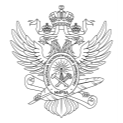 МИНОБРНАУКИ РОССИИМИНОБРНАУКИ РОССИИМИНОБРНАУКИ РОССИИМИНОБРНАУКИ РОССИИМИНОБРНАУКИ РОССИИМИНОБРНАУКИ РОССИИМИНОБРНАУКИ РОССИИМИНОБРНАУКИ РОССИИМИНОБРНАУКИ РОССИИМИНОБРНАУКИ РОССИИМИНОБРНАУКИ РОССИИМИНОБРНАУКИ РОССИИМИНОБРНАУКИ РОССИИМИНОБРНАУКИ РОССИИМИНОБРНАУКИ РОССИИМИНОБРНАУКИ РОССИИМИНОБРНАУКИ РОССИИМИНОБРНАУКИ РОССИИМИНОБРНАУКИ РОССИИМИНОБРНАУКИ РОССИИМИНОБРНАУКИ РОССИИМИНОБРНАУКИ РОССИИФедеральное государственное бюджетное образовательное учреждениевысшего образования«МИРЭА – Российский технологический университет»Федеральное государственное бюджетное образовательное учреждениевысшего образования«МИРЭА – Российский технологический университет»Федеральное государственное бюджетное образовательное учреждениевысшего образования«МИРЭА – Российский технологический университет»Федеральное государственное бюджетное образовательное учреждениевысшего образования«МИРЭА – Российский технологический университет»Федеральное государственное бюджетное образовательное учреждениевысшего образования«МИРЭА – Российский технологический университет»Федеральное государственное бюджетное образовательное учреждениевысшего образования«МИРЭА – Российский технологический университет»Федеральное государственное бюджетное образовательное учреждениевысшего образования«МИРЭА – Российский технологический университет»Федеральное государственное бюджетное образовательное учреждениевысшего образования«МИРЭА – Российский технологический университет»Федеральное государственное бюджетное образовательное учреждениевысшего образования«МИРЭА – Российский технологический университет»Федеральное государственное бюджетное образовательное учреждениевысшего образования«МИРЭА – Российский технологический университет»Федеральное государственное бюджетное образовательное учреждениевысшего образования«МИРЭА – Российский технологический университет»Федеральное государственное бюджетное образовательное учреждениевысшего образования«МИРЭА – Российский технологический университет»Федеральное государственное бюджетное образовательное учреждениевысшего образования«МИРЭА – Российский технологический университет»Федеральное государственное бюджетное образовательное учреждениевысшего образования«МИРЭА – Российский технологический университет»Федеральное государственное бюджетное образовательное учреждениевысшего образования«МИРЭА – Российский технологический университет»Федеральное государственное бюджетное образовательное учреждениевысшего образования«МИРЭА – Российский технологический университет»Федеральное государственное бюджетное образовательное учреждениевысшего образования«МИРЭА – Российский технологический университет»Федеральное государственное бюджетное образовательное учреждениевысшего образования«МИРЭА – Российский технологический университет»Федеральное государственное бюджетное образовательное учреждениевысшего образования«МИРЭА – Российский технологический университет»Федеральное государственное бюджетное образовательное учреждениевысшего образования«МИРЭА – Российский технологический университет»Федеральное государственное бюджетное образовательное учреждениевысшего образования«МИРЭА – Российский технологический университет»Федеральное государственное бюджетное образовательное учреждениевысшего образования«МИРЭА – Российский технологический университет»Институт технологий управленияИнститут технологий управленияИнститут технологий управленияИнститут технологий управленияИнститут технологий управленияИнститут технологий управленияИнститут технологий управленияИнститут технологий управленияИнститут технологий управленияИнститут технологий управленияИнститут технологий управленияИнститут технологий управленияИнститут технологий управленияИнститут технологий управленияИнститут технологий управленияИнститут технологий управленияИнститут технологий управленияИнститут технологий управленияИнститут технологий управленияИнститут технологий управленияИнститут технологий управленияИнститут технологий управленияУТВЕРЖДАЮУТВЕРЖДАЮУТВЕРЖДАЮУТВЕРЖДАЮУТВЕРЖДАЮУТВЕРЖДАЮУТВЕРЖДАЮИ.о. директора ИТУИ.о. директора ИТУИ.о. директора ИТУИ.о. директора ИТУИ.о. директора ИТУИ.о. директора ИТУИ.о. директора ИТУ_______________ Гайдамашко И.В._______________ Гайдамашко И.В._______________ Гайдамашко И.В._______________ Гайдамашко И.В._______________ Гайдамашко И.В._______________ Гайдамашко И.В._______________ Гайдамашко И.В.«___»  ___________ 2021 г.«___»  ___________ 2021 г.«___»  ___________ 2021 г.«___»  ___________ 2021 г.«___»  ___________ 2021 г.«___»  ___________ 2021 г.«___»  ___________ 2021 г.Рабочая программа практикиРабочая программа практикиРабочая программа практикиРабочая программа практикиРабочая программа практикиРабочая программа практикиРабочая программа практикиРабочая программа практикиРабочая программа практикиРабочая программа практикиРабочая программа практикиРабочая программа практикиРабочая программа практикиРабочая программа практикиРабочая программа практикиРабочая программа практикиРабочая программа практикиРабочая программа практикиРабочая программа практикиРабочая программа практикиРабочая программа практикиРабочая программа практикиУчебная практикаУчебная практикаУчебная практикаУчебная практикаУчебная практикаУчебная практикаУчебная практикаУчебная практикаУчебная практикаУчебная практикаУчебная практикаУчебная практикаУчебная практикаУчебная практикаУчебная практикаУчебная практикаУчебная практикаУчебная практикаУчебная практикаУчебная практикаУчебная практикаУчебная практикаОзнакомительная практикаОзнакомительная практикаОзнакомительная практикаОзнакомительная практикаОзнакомительная практикаОзнакомительная практикаОзнакомительная практикаОзнакомительная практикаОзнакомительная практикаОзнакомительная практикаОзнакомительная практикаОзнакомительная практикаОзнакомительная практикаОзнакомительная практикаОзнакомительная практикаОзнакомительная практикаОзнакомительная практикаОзнакомительная практикаОзнакомительная практикаОзнакомительная практикаОзнакомительная практикаОзнакомительная практикаЧитающее подразделениеЧитающее подразделениеЧитающее подразделениеЧитающее подразделениеЧитающее подразделениеЧитающее подразделениекафедра управления инновациямикафедра управления инновациямикафедра управления инновациямикафедра управления инновациямикафедра управления инновациямикафедра управления инновациямикафедра управления инновациямикафедра управления инновациямикафедра управления инновациямикафедра управления инновациямикафедра управления инновациямикафедра управления инновациямикафедра управления инновациямиНаправлениеНаправлениеНаправлениеНаправлениеНаправлениеНаправлениеНаправление38.04.01 Экономика38.04.01 Экономика38.04.01 Экономика38.04.01 Экономика38.04.01 Экономика38.04.01 Экономика38.04.01 Экономика38.04.01 Экономика38.04.01 Экономика38.04.01 Экономика38.04.01 Экономика38.04.01 Экономика38.04.01 ЭкономикаНаправленностьНаправленностьНаправленностьНаправленностьНаправленностьНаправленностьНаправленностьКорпоративная экономика и финансыКорпоративная экономика и финансыКорпоративная экономика и финансыКорпоративная экономика и финансыКорпоративная экономика и финансыКорпоративная экономика и финансыКорпоративная экономика и финансыКорпоративная экономика и финансыКорпоративная экономика и финансыКорпоративная экономика и финансыКорпоративная экономика и финансыКорпоративная экономика и финансыКорпоративная экономика и финансыКвалификацияКвалификацияКвалификацияКвалификацияКвалификациямагистрмагистрмагистрмагистрмагистрмагистрмагистрмагистрмагистрмагистрмагистрмагистрмагистрФорма обученияФорма обученияФорма обученияФорма обученияФорма обученияочнаяочнаяочнаяочнаяочнаяочнаяочнаяочнаяочнаяочнаяОбщая трудоемкостьОбщая трудоемкостьОбщая трудоемкостьОбщая трудоемкость4 з.е.4 з.е.4 з.е.4 з.е.4 з.е.4 з.е.4 з.е.4 з.е.4 з.е.4 з.е.Распределение часов дисциплины и форм промежуточной аттестации по семестрамРаспределение часов дисциплины и форм промежуточной аттестации по семестрамРаспределение часов дисциплины и форм промежуточной аттестации по семестрамРаспределение часов дисциплины и форм промежуточной аттестации по семестрамРаспределение часов дисциплины и форм промежуточной аттестации по семестрамРаспределение часов дисциплины и форм промежуточной аттестации по семестрамРаспределение часов дисциплины и форм промежуточной аттестации по семестрамРаспределение часов дисциплины и форм промежуточной аттестации по семестрамРаспределение часов дисциплины и форм промежуточной аттестации по семестрамРаспределение часов дисциплины и форм промежуточной аттестации по семестрамРаспределение часов дисциплины и форм промежуточной аттестации по семестрамРаспределение часов дисциплины и форм промежуточной аттестации по семестрамРаспределение часов дисциплины и форм промежуточной аттестации по семестрамРаспределение часов дисциплины и форм промежуточной аттестации по семестрамРаспределение часов дисциплины и форм промежуточной аттестации по семестрамРаспределение часов дисциплины и форм промежуточной аттестации по семестрамРаспределение часов дисциплины и форм промежуточной аттестации по семестрамРаспределение часов дисциплины и форм промежуточной аттестации по семестрамРаспределение часов дисциплины и форм промежуточной аттестации по семестрамРаспределение часов дисциплины и форм промежуточной аттестации по семестрамРаспределение часов дисциплины и форм промежуточной аттестации по семестрамРаспределение часов дисциплины и форм промежуточной аттестации по семестрамСеместрСеместрЗачётные единицыРаспределение часовРаспределение часовРаспределение часовРаспределение часовРаспределение часовРаспределение часовРаспределение часовРаспределение часовРаспределение часовРаспределение часовРаспределение часовРаспределение часовРаспределение часовРаспределение часовРаспределение часовФормы промежуточной аттестацииФормы промежуточной аттестацииФормы промежуточной аттестацииСеместрСеместрЗачётные единицыВсегоЛекцииЛекцииЛекцииЛекцииЛабораторныеЛабораторныеЛабораторныеПрактическиеСамостоятельная работаСамостоятельная работаКонтактная работа в период практики и (или) аттестацииКонтактная работа в период практики и (или) аттестацииКонтактная работа в период практики и (или) аттестацииКонтрольФормы промежуточной аттестацииФормы промежуточной аттестацииФормы промежуточной аттестации2241440000000078,2578,2548484817,75Зачет с оценкойЗачет с оценкойЗачет с оценкойиз них на практ. подготовкуиз них на практ. подготовкуиз них на практ. подготовкуиз них на практ. подготовку0000000039390000Москва 2021Москва 2021Москва 2021Москва 2021Москва 2021Москва 2021Москва 2021УП: 38.04.01_КЭФ_ИТУ_2021.plxУП: 38.04.01_КЭФ_ИТУ_2021.plxстр. 2Программу составил(и):канд. экон. наук,  Заведующий кафедрой, Куликова Н.Н. _________________канд. экон. наук,  Заведующий кафедрой, Куликова Н.Н. _________________канд. экон. наук,  Заведующий кафедрой, Куликова Н.Н. _________________канд. экон. наук,  Заведующий кафедрой, Куликова Н.Н. _________________канд. экон. наук,  Заведующий кафедрой, Куликова Н.Н. _________________Рабочая программа практикиРабочая программа практикиРабочая программа практикиОзнакомительная практикаОзнакомительная практикаОзнакомительная практикаОзнакомительная практикаОзнакомительная практикаразработана в соответствии с ФГОС ВО:разработана в соответствии с ФГОС ВО:разработана в соответствии с ФГОС ВО:Федеральный государственный образовательный стандарт высшего образования - магистратура по направлению подготовки 38.04.01 Экономика (приказ Минобрнауки России от 11.08.2020 г. № 939)Федеральный государственный образовательный стандарт высшего образования - магистратура по направлению подготовки 38.04.01 Экономика (приказ Минобрнауки России от 11.08.2020 г. № 939)Федеральный государственный образовательный стандарт высшего образования - магистратура по направлению подготовки 38.04.01 Экономика (приказ Минобрнауки России от 11.08.2020 г. № 939)Федеральный государственный образовательный стандарт высшего образования - магистратура по направлению подготовки 38.04.01 Экономика (приказ Минобрнауки России от 11.08.2020 г. № 939)Федеральный государственный образовательный стандарт высшего образования - магистратура по направлению подготовки 38.04.01 Экономика (приказ Минобрнауки России от 11.08.2020 г. № 939)составлена на основании учебного плана:составлена на основании учебного плана:составлена на основании учебного плана:направление: 38.04.01 Экономиканаправленность: «Корпоративная экономика и финансы»направление: 38.04.01 Экономиканаправленность: «Корпоративная экономика и финансы»направление: 38.04.01 Экономиканаправленность: «Корпоративная экономика и финансы»направление: 38.04.01 Экономиканаправленность: «Корпоративная экономика и финансы»направление: 38.04.01 Экономиканаправленность: «Корпоративная экономика и финансы»Рабочая программа одобрена на заседании кафедрыРабочая программа одобрена на заседании кафедрыРабочая программа одобрена на заседании кафедрыРабочая программа одобрена на заседании кафедрыРабочая программа одобрена на заседании кафедрыкафедра управления инновациямикафедра управления инновациямикафедра управления инновациямикафедра управления инновациямикафедра управления инновациямиПротокол от 17.03.2021 № 7Зав. кафедрой Куликова Наталия Николаевна  ___________________Протокол от 17.03.2021 № 7Зав. кафедрой Куликова Наталия Николаевна  ___________________Протокол от 17.03.2021 № 7Зав. кафедрой Куликова Наталия Николаевна  ___________________Протокол от 17.03.2021 № 7Зав. кафедрой Куликова Наталия Николаевна  ___________________Протокол от 17.03.2021 № 7Зав. кафедрой Куликова Наталия Николаевна  ___________________УП: 38.04.01_КЭФ_ИТУ_2021.plxУП: 38.04.01_КЭФ_ИТУ_2021.plxстр. 3Визирование РПД для исполнения в очередном учебном годуВизирование РПД для исполнения в очередном учебном годуВизирование РПД для исполнения в очередном учебном годуВизирование РПД для исполнения в очередном учебном годуВизирование РПД для исполнения в очередном учебном годуРабочая программа пересмотрена, обсуждена и одобрена для исполнения в 2022-2023 учебном году на заседании кафедрыРабочая программа пересмотрена, обсуждена и одобрена для исполнения в 2022-2023 учебном году на заседании кафедрыРабочая программа пересмотрена, обсуждена и одобрена для исполнения в 2022-2023 учебном году на заседании кафедрыРабочая программа пересмотрена, обсуждена и одобрена для исполнения в 2022-2023 учебном году на заседании кафедрыРабочая программа пересмотрена, обсуждена и одобрена для исполнения в 2022-2023 учебном году на заседании кафедрыкафедра управления инновациямикафедра управления инновациямикафедра управления инновациямикафедра управления инновациямикафедра управления инновациямиПротокол от  __ __________ 2022 г.  №  __Зав. кафедрой ____________________   ____________________Протокол от  __ __________ 2022 г.  №  __Зав. кафедрой ____________________   ____________________Протокол от  __ __________ 2022 г.  №  __Зав. кафедрой ____________________   ____________________Протокол от  __ __________ 2022 г.  №  __Зав. кафедрой ____________________   ____________________Подпись                                Расшифровка подписиПодпись                                Расшифровка подписиПодпись                                Расшифровка подписиПодпись                                Расшифровка подписиВизирование РПД для исполнения в очередном учебном годуВизирование РПД для исполнения в очередном учебном годуВизирование РПД для исполнения в очередном учебном годуВизирование РПД для исполнения в очередном учебном годуВизирование РПД для исполнения в очередном учебном годуРабочая программа пересмотрена, обсуждена и одобрена для исполнения в 2023-2024 учебном году на заседании кафедрыРабочая программа пересмотрена, обсуждена и одобрена для исполнения в 2023-2024 учебном году на заседании кафедрыРабочая программа пересмотрена, обсуждена и одобрена для исполнения в 2023-2024 учебном году на заседании кафедрыРабочая программа пересмотрена, обсуждена и одобрена для исполнения в 2023-2024 учебном году на заседании кафедрыРабочая программа пересмотрена, обсуждена и одобрена для исполнения в 2023-2024 учебном году на заседании кафедрыкафедра управления инновациямикафедра управления инновациямикафедра управления инновациямикафедра управления инновациямикафедра управления инновациямиПротокол от  __ __________ 2023 г.  №  __Зав. кафедрой ____________________   ____________________Протокол от  __ __________ 2023 г.  №  __Зав. кафедрой ____________________   ____________________Протокол от  __ __________ 2023 г.  №  __Зав. кафедрой ____________________   ____________________Протокол от  __ __________ 2023 г.  №  __Зав. кафедрой ____________________   ____________________Подпись                                Расшифровка подписиПодпись                                Расшифровка подписиВизирование РПД для исполнения в очередном учебном годуВизирование РПД для исполнения в очередном учебном годуВизирование РПД для исполнения в очередном учебном годуВизирование РПД для исполнения в очередном учебном годуВизирование РПД для исполнения в очередном учебном годуРабочая программа пересмотрена, обсуждена и одобрена для исполнения в 2024-2025 учебном году на заседании кафедрыРабочая программа пересмотрена, обсуждена и одобрена для исполнения в 2024-2025 учебном году на заседании кафедрыРабочая программа пересмотрена, обсуждена и одобрена для исполнения в 2024-2025 учебном году на заседании кафедрыРабочая программа пересмотрена, обсуждена и одобрена для исполнения в 2024-2025 учебном году на заседании кафедрыРабочая программа пересмотрена, обсуждена и одобрена для исполнения в 2024-2025 учебном году на заседании кафедрыкафедра управления инновациямикафедра управления инновациямикафедра управления инновациямикафедра управления инновациямикафедра управления инновациямиПротокол от  __ __________ 2024 г.  №  __Зав. кафедрой ____________________   ____________________Протокол от  __ __________ 2024 г.  №  __Зав. кафедрой ____________________   ____________________Протокол от  __ __________ 2024 г.  №  __Зав. кафедрой ____________________   ____________________Протокол от  __ __________ 2024 г.  №  __Зав. кафедрой ____________________   ____________________Подпись                                Расшифровка подписиПодпись                                Расшифровка подписиВизирование РПД для исполнения в очередном учебном годуВизирование РПД для исполнения в очередном учебном годуВизирование РПД для исполнения в очередном учебном годуВизирование РПД для исполнения в очередном учебном годуВизирование РПД для исполнения в очередном учебном годуРабочая программа пересмотрена, обсуждена и одобрена для исполнения в 2025-2026 учебном году на заседании кафедрыРабочая программа пересмотрена, обсуждена и одобрена для исполнения в 2025-2026 учебном году на заседании кафедрыРабочая программа пересмотрена, обсуждена и одобрена для исполнения в 2025-2026 учебном году на заседании кафедрыРабочая программа пересмотрена, обсуждена и одобрена для исполнения в 2025-2026 учебном году на заседании кафедрыРабочая программа пересмотрена, обсуждена и одобрена для исполнения в 2025-2026 учебном году на заседании кафедрыкафедра управления инновациямикафедра управления инновациямикафедра управления инновациямикафедра управления инновациямикафедра управления инновациямиПротокол от  __ __________ 2025 г.  №  __Зав. кафедрой ____________________   ____________________Протокол от  __ __________ 2025 г.  №  __Зав. кафедрой ____________________   ____________________Протокол от  __ __________ 2025 г.  №  __Зав. кафедрой ____________________   ____________________Протокол от  __ __________ 2025 г.  №  __Зав. кафедрой ____________________   ____________________Подпись                                Расшифровка подписиПодпись                                Расшифровка подписиУП: 38.04.01_КЭФ_ИТУ_2021.plxУП: 38.04.01_КЭФ_ИТУ_2021.plxУП: 38.04.01_КЭФ_ИТУ_2021.plxУП: 38.04.01_КЭФ_ИТУ_2021.plxстр. 41. ЦЕЛИ ОСВОЕНИЯ ПРАКТИКИ1. ЦЕЛИ ОСВОЕНИЯ ПРАКТИКИ1. ЦЕЛИ ОСВОЕНИЯ ПРАКТИКИ1. ЦЕЛИ ОСВОЕНИЯ ПРАКТИКИ1. ЦЕЛИ ОСВОЕНИЯ ПРАКТИКИ1. ЦЕЛИ ОСВОЕНИЯ ПРАКТИКИ«Ознакомительная практика» имеет своей целью сформировать, закрепить и развить практические навыки и компетенции, предусмотренные данной рабочей программой в соответствии с требованиями ФГОС ВО по направлению подготовки 38.04.01 Экономика с учетом специфики направленности подготовки – «Корпоративная экономика и финансы».Практическая подготовка при проведении практики организуется путем непосредственного выполнения обучающимися определенных видов работ, связанных с будущей профессиональной деятельностью.«Ознакомительная практика» имеет своей целью сформировать, закрепить и развить практические навыки и компетенции, предусмотренные данной рабочей программой в соответствии с требованиями ФГОС ВО по направлению подготовки 38.04.01 Экономика с учетом специфики направленности подготовки – «Корпоративная экономика и финансы».Практическая подготовка при проведении практики организуется путем непосредственного выполнения обучающимися определенных видов работ, связанных с будущей профессиональной деятельностью.«Ознакомительная практика» имеет своей целью сформировать, закрепить и развить практические навыки и компетенции, предусмотренные данной рабочей программой в соответствии с требованиями ФГОС ВО по направлению подготовки 38.04.01 Экономика с учетом специфики направленности подготовки – «Корпоративная экономика и финансы».Практическая подготовка при проведении практики организуется путем непосредственного выполнения обучающимися определенных видов работ, связанных с будущей профессиональной деятельностью.«Ознакомительная практика» имеет своей целью сформировать, закрепить и развить практические навыки и компетенции, предусмотренные данной рабочей программой в соответствии с требованиями ФГОС ВО по направлению подготовки 38.04.01 Экономика с учетом специфики направленности подготовки – «Корпоративная экономика и финансы».Практическая подготовка при проведении практики организуется путем непосредственного выполнения обучающимися определенных видов работ, связанных с будущей профессиональной деятельностью.«Ознакомительная практика» имеет своей целью сформировать, закрепить и развить практические навыки и компетенции, предусмотренные данной рабочей программой в соответствии с требованиями ФГОС ВО по направлению подготовки 38.04.01 Экономика с учетом специфики направленности подготовки – «Корпоративная экономика и финансы».Практическая подготовка при проведении практики организуется путем непосредственного выполнения обучающимися определенных видов работ, связанных с будущей профессиональной деятельностью.«Ознакомительная практика» имеет своей целью сформировать, закрепить и развить практические навыки и компетенции, предусмотренные данной рабочей программой в соответствии с требованиями ФГОС ВО по направлению подготовки 38.04.01 Экономика с учетом специфики направленности подготовки – «Корпоративная экономика и финансы».Практическая подготовка при проведении практики организуется путем непосредственного выполнения обучающимися определенных видов работ, связанных с будущей профессиональной деятельностью.2. МЕСТО ПРАКТИКИ В СТРУКТУРЕ ОБРАЗОВАТЕЛЬНОЙ ПРОГРАММЫ2. МЕСТО ПРАКТИКИ В СТРУКТУРЕ ОБРАЗОВАТЕЛЬНОЙ ПРОГРАММЫ2. МЕСТО ПРАКТИКИ В СТРУКТУРЕ ОБРАЗОВАТЕЛЬНОЙ ПРОГРАММЫ2. МЕСТО ПРАКТИКИ В СТРУКТУРЕ ОБРАЗОВАТЕЛЬНОЙ ПРОГРАММЫ2. МЕСТО ПРАКТИКИ В СТРУКТУРЕ ОБРАЗОВАТЕЛЬНОЙ ПРОГРАММЫ2. МЕСТО ПРАКТИКИ В СТРУКТУРЕ ОБРАЗОВАТЕЛЬНОЙ ПРОГРАММЫНаправление:38.04.01 Экономика38.04.01 Экономика38.04.01 Экономика38.04.01 Экономика38.04.01 Экономика38.04.01 ЭкономикаНаправленность:Корпоративная экономика и финансыКорпоративная экономика и финансыКорпоративная экономика и финансыКорпоративная экономика и финансыКорпоративная экономика и финансыКорпоративная экономика и финансыБлок:ПрактикаПрактикаПрактикаПрактикаПрактикаПрактикаЧасть:Обязательная частьОбязательная частьОбязательная частьОбязательная частьОбязательная частьОбязательная частьОбщая трудоемкость:4 з.е. (144 акад. час.).4 з.е. (144 акад. час.).4 з.е. (144 акад. час.).4 з.е. (144 акад. час.).4 з.е. (144 акад. час.).4 з.е. (144 акад. час.).3. ТИП, ВИД И СПОСОБ ПРОВЕДЕНИЯ ПРАКТИКИ3. ТИП, ВИД И СПОСОБ ПРОВЕДЕНИЯ ПРАКТИКИ3. ТИП, ВИД И СПОСОБ ПРОВЕДЕНИЯ ПРАКТИКИ3. ТИП, ВИД И СПОСОБ ПРОВЕДЕНИЯ ПРАКТИКИ3. ТИП, ВИД И СПОСОБ ПРОВЕДЕНИЯ ПРАКТИКИ3. ТИП, ВИД И СПОСОБ ПРОВЕДЕНИЯ ПРАКТИКИВид практики:Учебная практикаУчебная практикаУчебная практикаУчебная практикаУчебная практикаУчебная практикаТип практики:Ознакомительная практикаОзнакомительная практикаОзнакомительная практикаОзнакомительная практикаОзнакомительная практикаОзнакомительная практикаСпособ (способы) проведения практики определяются в соответствии с федеральным государственным образовательным стандартом. В случае, если стандарт не регламентирует способ проведения практики, то она проводится стационарно.Способ (способы) проведения практики определяются в соответствии с федеральным государственным образовательным стандартом. В случае, если стандарт не регламентирует способ проведения практики, то она проводится стационарно.Способ (способы) проведения практики определяются в соответствии с федеральным государственным образовательным стандартом. В случае, если стандарт не регламентирует способ проведения практики, то она проводится стационарно.Способ (способы) проведения практики определяются в соответствии с федеральным государственным образовательным стандартом. В случае, если стандарт не регламентирует способ проведения практики, то она проводится стационарно.Способ (способы) проведения практики определяются в соответствии с федеральным государственным образовательным стандартом. В случае, если стандарт не регламентирует способ проведения практики, то она проводится стационарно.Способ (способы) проведения практики определяются в соответствии с федеральным государственным образовательным стандартом. В случае, если стандарт не регламентирует способ проведения практики, то она проводится стационарно.4.МЕСТО И ВРЕМЯ ПРОВЕДЕНИЯ ПРАКТИКИ4.МЕСТО И ВРЕМЯ ПРОВЕДЕНИЯ ПРАКТИКИ4.МЕСТО И ВРЕМЯ ПРОВЕДЕНИЯ ПРАКТИКИ4.МЕСТО И ВРЕМЯ ПРОВЕДЕНИЯ ПРАКТИКИ4.МЕСТО И ВРЕМЯ ПРОВЕДЕНИЯ ПРАКТИКИ4.МЕСТО И ВРЕМЯ ПРОВЕДЕНИЯ ПРАКТИКИ«Ознакомительная практика»  направления подготовки 38.04.01 Экономика проводится на базе структурных подразделений РТУ МИРЭА или в организации, осуществляющей деятельность по профилю соответствующей образовательной программы (далее - профильная организация), в том числе в структурном подразделении профильной организации, предназначенном для проведения практической подготовки, на основании договора, заключаемого между образовательной организацией и профильной организацией.«Ознакомительная практика»  направления подготовки 38.04.01 Экономика проводится на базе структурных подразделений РТУ МИРЭА или в организации, осуществляющей деятельность по профилю соответствующей образовательной программы (далее - профильная организация), в том числе в структурном подразделении профильной организации, предназначенном для проведения практической подготовки, на основании договора, заключаемого между образовательной организацией и профильной организацией.«Ознакомительная практика»  направления подготовки 38.04.01 Экономика проводится на базе структурных подразделений РТУ МИРЭА или в организации, осуществляющей деятельность по профилю соответствующей образовательной программы (далее - профильная организация), в том числе в структурном подразделении профильной организации, предназначенном для проведения практической подготовки, на основании договора, заключаемого между образовательной организацией и профильной организацией.«Ознакомительная практика»  направления подготовки 38.04.01 Экономика проводится на базе структурных подразделений РТУ МИРЭА или в организации, осуществляющей деятельность по профилю соответствующей образовательной программы (далее - профильная организация), в том числе в структурном подразделении профильной организации, предназначенном для проведения практической подготовки, на основании договора, заключаемого между образовательной организацией и профильной организацией.«Ознакомительная практика»  направления подготовки 38.04.01 Экономика проводится на базе структурных подразделений РТУ МИРЭА или в организации, осуществляющей деятельность по профилю соответствующей образовательной программы (далее - профильная организация), в том числе в структурном подразделении профильной организации, предназначенном для проведения практической подготовки, на основании договора, заключаемого между образовательной организацией и профильной организацией.«Ознакомительная практика»  направления подготовки 38.04.01 Экономика проводится на базе структурных подразделений РТУ МИРЭА или в организации, осуществляющей деятельность по профилю соответствующей образовательной программы (далее - профильная организация), в том числе в структурном подразделении профильной организации, предназначенном для проведения практической подготовки, на основании договора, заключаемого между образовательной организацией и профильной организацией.5. КОМПЕТЕНЦИИ ОБУЧАЮЩЕГОСЯ, ФОРМИРУЕМЫЕ В РЕЗУЛЬТАТЕ ОСВОЕНИЯ ПРАКТИКИ5. КОМПЕТЕНЦИИ ОБУЧАЮЩЕГОСЯ, ФОРМИРУЕМЫЕ В РЕЗУЛЬТАТЕ ОСВОЕНИЯ ПРАКТИКИ5. КОМПЕТЕНЦИИ ОБУЧАЮЩЕГОСЯ, ФОРМИРУЕМЫЕ В РЕЗУЛЬТАТЕ ОСВОЕНИЯ ПРАКТИКИ5. КОМПЕТЕНЦИИ ОБУЧАЮЩЕГОСЯ, ФОРМИРУЕМЫЕ В РЕЗУЛЬТАТЕ ОСВОЕНИЯ ПРАКТИКИ5. КОМПЕТЕНЦИИ ОБУЧАЮЩЕГОСЯ, ФОРМИРУЕМЫЕ В РЕЗУЛЬТАТЕ ОСВОЕНИЯ ПРАКТИКИ5. КОМПЕТЕНЦИИ ОБУЧАЮЩЕГОСЯ, ФОРМИРУЕМЫЕ В РЕЗУЛЬТАТЕ ОСВОЕНИЯ ПРАКТИКИВ результате освоения практики обучающийся должен овладеть компетенциями:В результате освоения практики обучающийся должен овладеть компетенциями:В результате освоения практики обучающийся должен овладеть компетенциями:В результате освоения практики обучающийся должен овладеть компетенциями:В результате освоения практики обучающийся должен овладеть компетенциями:В результате освоения практики обучающийся должен овладеть компетенциями:УК-1 - Способен осуществлять критический анализ проблемных ситуаций на основе системного подхода, вырабатывать стратегию действий УК-1 - Способен осуществлять критический анализ проблемных ситуаций на основе системного подхода, вырабатывать стратегию действий УК-1 - Способен осуществлять критический анализ проблемных ситуаций на основе системного подхода, вырабатывать стратегию действий УК-1 - Способен осуществлять критический анализ проблемных ситуаций на основе системного подхода, вырабатывать стратегию действий УК-1 - Способен осуществлять критический анализ проблемных ситуаций на основе системного подхода, вырабатывать стратегию действий УК-1 - Способен осуществлять критический анализ проблемных ситуаций на основе системного подхода, вырабатывать стратегию действий УК-2 - Способен управлять проектом на всех этапах его жизненного цикла УК-2 - Способен управлять проектом на всех этапах его жизненного цикла УК-2 - Способен управлять проектом на всех этапах его жизненного цикла УК-2 - Способен управлять проектом на всех этапах его жизненного цикла УК-2 - Способен управлять проектом на всех этапах его жизненного цикла УК-2 - Способен управлять проектом на всех этапах его жизненного цикла УК-4 - Способен применять современные коммуникативные технологии, в том числе на иностранном(ых) языке(ах), для академического и профессионального взаимодействия УК-4 - Способен применять современные коммуникативные технологии, в том числе на иностранном(ых) языке(ах), для академического и профессионального взаимодействия УК-4 - Способен применять современные коммуникативные технологии, в том числе на иностранном(ых) языке(ах), для академического и профессионального взаимодействия УК-4 - Способен применять современные коммуникативные технологии, в том числе на иностранном(ых) языке(ах), для академического и профессионального взаимодействия УК-4 - Способен применять современные коммуникативные технологии, в том числе на иностранном(ых) языке(ах), для академического и профессионального взаимодействия УК-4 - Способен применять современные коммуникативные технологии, в том числе на иностранном(ых) языке(ах), для академического и профессионального взаимодействия УК-5 - Способен анализировать и учитывать разнообразие культур в процессе межкультурного взаимодействия УК-5 - Способен анализировать и учитывать разнообразие культур в процессе межкультурного взаимодействия УК-5 - Способен анализировать и учитывать разнообразие культур в процессе межкультурного взаимодействия УК-5 - Способен анализировать и учитывать разнообразие культур в процессе межкультурного взаимодействия УК-5 - Способен анализировать и учитывать разнообразие культур в процессе межкультурного взаимодействия УК-5 - Способен анализировать и учитывать разнообразие культур в процессе межкультурного взаимодействия УК-6 - Способен определять и реализовывать приоритеты собственной деятельности и способы ее совершенствования на основе самооценки УК-6 - Способен определять и реализовывать приоритеты собственной деятельности и способы ее совершенствования на основе самооценки УК-6 - Способен определять и реализовывать приоритеты собственной деятельности и способы ее совершенствования на основе самооценки УК-6 - Способен определять и реализовывать приоритеты собственной деятельности и способы ее совершенствования на основе самооценки УК-6 - Способен определять и реализовывать приоритеты собственной деятельности и способы ее совершенствования на основе самооценки УК-6 - Способен определять и реализовывать приоритеты собственной деятельности и способы ее совершенствования на основе самооценки ОПК-1 - Способен применять знания (на продвинутом уровне) фундаментальной экономической науки при решении практических и (или) исследовательских задач ОПК-1 - Способен применять знания (на продвинутом уровне) фундаментальной экономической науки при решении практических и (или) исследовательских задач ОПК-1 - Способен применять знания (на продвинутом уровне) фундаментальной экономической науки при решении практических и (или) исследовательских задач ОПК-1 - Способен применять знания (на продвинутом уровне) фундаментальной экономической науки при решении практических и (или) исследовательских задач ОПК-1 - Способен применять знания (на продвинутом уровне) фундаментальной экономической науки при решении практических и (или) исследовательских задач ОПК-1 - Способен применять знания (на продвинутом уровне) фундаментальной экономической науки при решении практических и (или) исследовательских задач ОПК-2 - Способен применять продвинутые инструментальные методы экономического анализа в прикладных и (или) фундаментальных исследованиях ОПК-2 - Способен применять продвинутые инструментальные методы экономического анализа в прикладных и (или) фундаментальных исследованиях ОПК-2 - Способен применять продвинутые инструментальные методы экономического анализа в прикладных и (или) фундаментальных исследованиях ОПК-2 - Способен применять продвинутые инструментальные методы экономического анализа в прикладных и (или) фундаментальных исследованиях ОПК-2 - Способен применять продвинутые инструментальные методы экономического анализа в прикладных и (или) фундаментальных исследованиях ОПК-2 - Способен применять продвинутые инструментальные методы экономического анализа в прикладных и (или) фундаментальных исследованиях УП: 38.04.01_КЭФ_ИТУ_2021.plxстр. 5ОПК-3 - Способен обобщать и критически оценивать научные исследования в экономике ОПК-3 - Способен обобщать и критически оценивать научные исследования в экономике ОПК-3 - Способен обобщать и критически оценивать научные исследования в экономике ОПК-5 - Способен использовать современные информационные технологии и программные средства при решении профессиональных задач ОПК-5 - Способен использовать современные информационные технологии и программные средства при решении профессиональных задач ОПК-5 - Способен использовать современные информационные технологии и программные средства при решении профессиональных задач УК-3 - Способен организовывать и руководить работой команды, вырабатывая командную стратегию для достижения поставленной цели УК-3 - Способен организовывать и руководить работой команды, вырабатывая командную стратегию для достижения поставленной цели УК-3 - Способен организовывать и руководить работой команды, вырабатывая командную стратегию для достижения поставленной цели ПЛАНИРУЕМЫЕ РЕЗУЛЬТАТЫ ОБУЧЕНИЯ ПО ПРАКТИКЕ, ХАРАКТЕРИЗУЮЩИЕ ФОРМИРОВАНИЯ КОМПЕТЕНЦИЙПЛАНИРУЕМЫЕ РЕЗУЛЬТАТЫ ОБУЧЕНИЯ ПО ПРАКТИКЕ, ХАРАКТЕРИЗУЮЩИЕ ФОРМИРОВАНИЯ КОМПЕТЕНЦИЙПЛАНИРУЕМЫЕ РЕЗУЛЬТАТЫ ОБУЧЕНИЯ ПО ПРАКТИКЕ, ХАРАКТЕРИЗУЮЩИЕ ФОРМИРОВАНИЯ КОМПЕТЕНЦИЙУК-1 : Способен осуществлять критический анализ проблемных ситуаций на основе системного подхода, вырабатывать стратегию действийУК-1 : Способен осуществлять критический анализ проблемных ситуаций на основе системного подхода, вырабатывать стратегию действийУК-1 : Способен осуществлять критический анализ проблемных ситуаций на основе системного подхода, вырабатывать стратегию действийУК-1.1  : Анализирует проблемную ситуацию как систему, выявляя ее составляющие и связи между нимиУК-1.1  : Анализирует проблемную ситуацию как систему, выявляя ее составляющие и связи между нимиУК-1.1  : Анализирует проблемную ситуацию как систему, выявляя ее составляющие и связи между нимиЗнать:Знать:Знать:-  методы анализа проблемной ситуации как системы, выявляя ее составляющие и связи между ними-  методы анализа проблемной ситуации как системы, выявляя ее составляющие и связи между ними-  методы анализа проблемной ситуации как системы, выявляя ее составляющие и связи между нимиУК-1.2  : Определяет пробелы в информации, необходимой для решения проблемной ситуации; критически оценивает надежность источников информацииУК-1.2  : Определяет пробелы в информации, необходимой для решения проблемной ситуации; критически оценивает надежность источников информацииУК-1.2  : Определяет пробелы в информации, необходимой для решения проблемной ситуации; критически оценивает надежность источников информацииЗнать:Знать:Знать:-  методы выявления недостающей информации, необходимой для решения проблемной ситуации; критически оценивать надежность источников информации-  методы выявления недостающей информации, необходимой для решения проблемной ситуации; критически оценивать надежность источников информации-  методы выявления недостающей информации, необходимой для решения проблемной ситуации; критически оценивать надежность источников информацииУК-1.3  : Разрабатывает и содержательно аргументирует стратегию решения проблемной ситуации на основе системного и междисциплинарного подходаУК-1.3  : Разрабатывает и содержательно аргументирует стратегию решения проблемной ситуации на основе системного и междисциплинарного подходаУК-1.3  : Разрабатывает и содержательно аргументирует стратегию решения проблемной ситуации на основе системного и междисциплинарного подходаЗнать:Знать:Знать:-  инструментарий разработки и содержательного аргументирования стратегии решения проблемной ситуации-  инструментарий разработки и содержательного аргументирования стратегии решения проблемной ситуации-  инструментарий разработки и содержательного аргументирования стратегии решения проблемной ситуацииУК-2 : Способен управлять проектом на всех этапах его жизненного циклаУК-2 : Способен управлять проектом на всех этапах его жизненного циклаУК-2 : Способен управлять проектом на всех этапах его жизненного циклаУК-2.1  : Формирует на основе поставленной проблемы проектную задачу и способ ее решения через реализацию проектного управленияУК-2.1  : Формирует на основе поставленной проблемы проектную задачу и способ ее решения через реализацию проектного управленияУК-2.1  : Формирует на основе поставленной проблемы проектную задачу и способ ее решения через реализацию проектного управленияЗнать:Знать:Знать:-  способы формирования на основе поставленной проблемы проектной задачи и способы ее решения через реализацию проектного управления-  способы формирования на основе поставленной проблемы проектной задачи и способы ее решения через реализацию проектного управления-  способы формирования на основе поставленной проблемы проектной задачи и способы ее решения через реализацию проектного управленияУК-2.2  : Разрабатывает концепцию проекта в рамках обозначенной проблемы и план реализации проекта с учетом возможных рисков реализации и возможностей их устраненияУК-2.2  : Разрабатывает концепцию проекта в рамках обозначенной проблемы и план реализации проекта с учетом возможных рисков реализации и возможностей их устраненияУК-2.2  : Разрабатывает концепцию проекта в рамках обозначенной проблемы и план реализации проекта с учетом возможных рисков реализации и возможностей их устраненияЗнать:Знать:Знать:-  инструментарий разработки концепции проекта в рамках обозначенной проблемы и реализации плана проекта с учетом возможных рисков и возможностей их устранения-  инструментарий разработки концепции проекта в рамках обозначенной проблемы и реализации плана проекта с учетом возможных рисков и возможностей их устранения-  инструментарий разработки концепции проекта в рамках обозначенной проблемы и реализации плана проекта с учетом возможных рисков и возможностей их устраненияУК-2.3  : Осуществляет мониторинг хода реализации проекта, корректирует отклонения, вносит дополнительные изменения в план реализации проектаУК-2.3  : Осуществляет мониторинг хода реализации проекта, корректирует отклонения, вносит дополнительные изменения в план реализации проектаУК-2.3  : Осуществляет мониторинг хода реализации проекта, корректирует отклонения, вносит дополнительные изменения в план реализации проектаЗнать:Знать:Знать:-  инструментарий осуществления мониторинга хода реализации проекта, корректировки отклонений-  инструментарий осуществления мониторинга хода реализации проекта, корректировки отклонений-  инструментарий осуществления мониторинга хода реализации проекта, корректировки отклоненийУК-3 : Способен организовывать и руководить работой команды, вырабатывая командную стратегию для достижения поставленной целиУК-3 : Способен организовывать и руководить работой команды, вырабатывая командную стратегию для достижения поставленной целиУК-3 : Способен организовывать и руководить работой команды, вырабатывая командную стратегию для достижения поставленной целиУП: 38.04.01_КЭФ_ИТУ_2021.plxстр. 6УК-3.1  : Вырабатывает стратегию командной работы и на ее основе организует отбор членов команды для достижения поставленной целиУК-3.1  : Вырабатывает стратегию командной работы и на ее основе организует отбор членов команды для достижения поставленной целиУК-3.1  : Вырабатывает стратегию командной работы и на ее основе организует отбор членов команды для достижения поставленной целиЗнать:Знать:Знать:-  инструментарий разработки стратегии командной работы и способы отбора членов команды для достижения поставленной цели-  инструментарий разработки стратегии командной работы и способы отбора членов команды для достижения поставленной цели-  инструментарий разработки стратегии командной работы и способы отбора членов команды для достижения поставленной целиУК-3.2  : Организует и корректирует работу команды, в том числе и на основе коллегиальных решенийУК-3.2  : Организует и корректирует работу команды, в том числе и на основе коллегиальных решенийУК-3.2  : Организует и корректирует работу команды, в том числе и на основе коллегиальных решенийЗнать:Знать:Знать:-  способы организации и корректировки работы команды, в том числе и на основе коллегиальных решений-  способы организации и корректировки работы команды, в том числе и на основе коллегиальных решений-  способы организации и корректировки работы команды, в том числе и на основе коллегиальных решенийУК-3.3  : Руководит работой команды, разрешает противоречия на основе учета интереса всех сторонУК-3.3  : Руководит работой команды, разрешает противоречия на основе учета интереса всех сторонУК-3.3  : Руководит работой команды, разрешает противоречия на основе учета интереса всех сторонЗнать:Знать:Знать:-  способы руководства работой команды, разрешения противоречий на основе учета интереса всех сторон-  способы руководства работой команды, разрешения противоречий на основе учета интереса всех сторон-  способы руководства работой команды, разрешения противоречий на основе учета интереса всех сторонУК-4 : Способен применять современные коммуникативные технологии, в том числе на иностранном(ых) языке(ах), для академического и профессионального взаимодействияУК-4 : Способен применять современные коммуникативные технологии, в том числе на иностранном(ых) языке(ах), для академического и профессионального взаимодействияУК-4 : Способен применять современные коммуникативные технологии, в том числе на иностранном(ых) языке(ах), для академического и профессионального взаимодействияУК-4.1  : Осуществляет деловую переписку для  профессионального взаимодействия, в том числе на иностранном языкеУК-4.1  : Осуществляет деловую переписку для  профессионального взаимодействия, в том числе на иностранном языкеУК-4.1  : Осуществляет деловую переписку для  профессионального взаимодействия, в том числе на иностранном языкеЗнать:Знать:Знать:-  основы осуществления деловой переписки для  профессионального взаимодействия, в том числе на иностранном языке-  основы осуществления деловой переписки для  профессионального взаимодействия, в том числе на иностранном языке-  основы осуществления деловой переписки для  профессионального взаимодействия, в том числе на иностранном языкеУК-4.2  : Представляет результаты своей профессиональной деятельности и участвует в дискуссиях на иностранном языкеУК-4.2  : Представляет результаты своей профессиональной деятельности и участвует в дискуссиях на иностранном языкеУК-4.2  : Представляет результаты своей профессиональной деятельности и участвует в дискуссиях на иностранном языкеЗнать:Знать:Знать:-  способы представления результатов своей профессиональной деятельности и основы проведения дискуссии на иностранном языке-  способы представления результатов своей профессиональной деятельности и основы проведения дискуссии на иностранном языке-  способы представления результатов своей профессиональной деятельности и основы проведения дискуссии на иностранном языкеУК-5 : Способен анализировать и учитывать разнообразие культур в процессе межкультурного взаимодействияУК-5 : Способен анализировать и учитывать разнообразие культур в процессе межкультурного взаимодействияУК-5 : Способен анализировать и учитывать разнообразие культур в процессе межкультурного взаимодействияУК-5.1  : Анализирует важнейшие идеологические и культурные ценностиУК-5.1  : Анализирует важнейшие идеологические и культурные ценностиУК-5.1  : Анализирует важнейшие идеологические и культурные ценностиЗнать:Знать:Знать:-  основы идеологических и культурных ценностей-  основы идеологических и культурных ценностей-  основы идеологических и культурных ценностейУК-5.2  : Выстраивает социальное и профессиональное взаимодействие с учетом особенностей деловой и общей культуры представителей других этносов и конфессий, различных социальных группУК-5.2  : Выстраивает социальное и профессиональное взаимодействие с учетом особенностей деловой и общей культуры представителей других этносов и конфессий, различных социальных группУК-5.2  : Выстраивает социальное и профессиональное взаимодействие с учетом особенностей деловой и общей культуры представителей других этносов и конфессий, различных социальных группЗнать:Знать:Знать:-  основы выстраивания социального и профессионального взаимодействия с учетом особенностей деловой и общей культуры представителей других этносов и конфессий, различных социальных групп-  основы выстраивания социального и профессионального взаимодействия с учетом особенностей деловой и общей культуры представителей других этносов и конфессий, различных социальных групп-  основы выстраивания социального и профессионального взаимодействия с учетом особенностей деловой и общей культуры представителей других этносов и конфессий, различных социальных группУК-6 : Способен определять и реализовывать приоритеты собственной деятельности и способы ее совершенствования на основе самооценкиУК-6 : Способен определять и реализовывать приоритеты собственной деятельности и способы ее совершенствования на основе самооценкиУК-6 : Способен определять и реализовывать приоритеты собственной деятельности и способы ее совершенствования на основе самооценкиУК-6.1  : Оценивает свои ресурсы и их пределы (личностные, ситуативные, временные) для успешного выполнения порученного заданияУК-6.1  : Оценивает свои ресурсы и их пределы (личностные, ситуативные, временные) для успешного выполнения порученного заданияУК-6.1  : Оценивает свои ресурсы и их пределы (личностные, ситуативные, временные) для успешного выполнения порученного заданияЗнать:Знать:Знать:-  способы оценить свои ресурсы и их пределы (личностные, ситуативные, временные) для-  способы оценить свои ресурсы и их пределы (личностные, ситуативные, временные) для-  способы оценить свои ресурсы и их пределы (личностные, ситуативные, временные) дляУП: 38.04.01_КЭФ_ИТУ_2021.plxстр. 7успешного выполнения порученного заданияуспешного выполнения порученного заданияуспешного выполнения порученного заданияУК-6.2  : Определяет образовательные потребности и способы совершенствования собственной (в том числе профессиональной) деятельности на основе самооценкиУК-6.2  : Определяет образовательные потребности и способы совершенствования собственной (в том числе профессиональной) деятельности на основе самооценкиУК-6.2  : Определяет образовательные потребности и способы совершенствования собственной (в том числе профессиональной) деятельности на основе самооценкиЗнать:Знать:Знать:-  способы совершенствования собственной деятельности на основе самооценки-  способы совершенствования собственной деятельности на основе самооценки-  способы совершенствования собственной деятельности на основе самооценкиУК-6.3  : Выбирает и реализует стратегию собственного развития в профессиональной сфереУК-6.3  : Выбирает и реализует стратегию собственного развития в профессиональной сфереУК-6.3  : Выбирает и реализует стратегию собственного развития в профессиональной сфереЗнать:Знать:Знать:-  инструментарий для осуществления выбора и реализации стратегии собственного развития в профессиональной сфере-  инструментарий для осуществления выбора и реализации стратегии собственного развития в профессиональной сфере-  инструментарий для осуществления выбора и реализации стратегии собственного развития в профессиональной сфереОПК-1 : Способен применять знания (на продвинутом уровне) фундаментальной экономической науки при решении практических и (или) исследовательских задачОПК-1 : Способен применять знания (на продвинутом уровне) фундаментальной экономической науки при решении практических и (или) исследовательских задачОПК-1 : Способен применять знания (на продвинутом уровне) фундаментальной экономической науки при решении практических и (или) исследовательских задачОПК-1.1  : Осуществляет решение прикладных задач в области экономики на основе методов научного поискаОПК-1.1  : Осуществляет решение прикладных задач в области экономики на основе методов научного поискаОПК-1.1  : Осуществляет решение прикладных задач в области экономики на основе методов научного поискаЗнать:Знать:Знать:-  способы решения прикладных задач в области экономики на основе методов научного поиска-  способы решения прикладных задач в области экономики на основе методов научного поиска-  способы решения прикладных задач в области экономики на основе методов научного поискаУметь:Уметь:Уметь:-  решать прикладные задачи в области экономики на основе методов научного поиска-  решать прикладные задачи в области экономики на основе методов научного поиска-  решать прикладные задачи в области экономики на основе методов научного поискаВладеть:Владеть:Владеть:-  навыками решения прикладных задач в области экономики на основе методов научного поиска-  навыками решения прикладных задач в области экономики на основе методов научного поиска-  навыками решения прикладных задач в области экономики на основе методов научного поискаОПК-1.2  : Аргументирует выбор методов управления корпоративными финансами и финансами корпоративных групп, инструментов финансового управления в соответствии с условиями функционированияОПК-1.2  : Аргументирует выбор методов управления корпоративными финансами и финансами корпоративных групп, инструментов финансового управления в соответствии с условиями функционированияОПК-1.2  : Аргументирует выбор методов управления корпоративными финансами и финансами корпоративных групп, инструментов финансового управления в соответствии с условиями функционированияЗнать:Знать:Знать:-  методы управления корпоративными финансами и финансами корпоративных групп, инструменты финансового управления-  методы управления корпоративными финансами и финансами корпоративных групп, инструменты финансового управления-  методы управления корпоративными финансами и финансами корпоративных групп, инструменты финансового управленияУметь:Уметь:Уметь:-  аргументировать выбор методов управления корпоративными финансами и финансами корпоративных групп, инструментов финансового управления в соответствии с условиями функционирования-  аргументировать выбор методов управления корпоративными финансами и финансами корпоративных групп, инструментов финансового управления в соответствии с условиями функционирования-  аргументировать выбор методов управления корпоративными финансами и финансами корпоративных групп, инструментов финансового управления в соответствии с условиями функционированияВладеть:Владеть:Владеть:-  навыками аргументировать выбор методов управления корпоративными финансами и финансами корпоративных групп, инструментов финансового управления в соответствии с условиями функционирования-  навыками аргументировать выбор методов управления корпоративными финансами и финансами корпоративных групп, инструментов финансового управления в соответствии с условиями функционирования-  навыками аргументировать выбор методов управления корпоративными финансами и финансами корпоративных групп, инструментов финансового управления в соответствии с условиями функционированияОПК-2 : Способен применять продвинутые инструментальные методы экономического анализа в прикладных и (или) фундаментальных исследованияхОПК-2 : Способен применять продвинутые инструментальные методы экономического анализа в прикладных и (или) фундаментальных исследованияхОПК-2 : Способен применять продвинутые инструментальные методы экономического анализа в прикладных и (или) фундаментальных исследованияхОПК-2.1  : Анализирует и интерпретирует финансовую, бухгалтерскую и иную информацию, содержащуюся в отчетности корпорации, на основе продвинутых инструментальных методовОПК-2.1  : Анализирует и интерпретирует финансовую, бухгалтерскую и иную информацию, содержащуюся в отчетности корпорации, на основе продвинутых инструментальных методовОПК-2.1  : Анализирует и интерпретирует финансовую, бухгалтерскую и иную информацию, содержащуюся в отчетности корпорации, на основе продвинутых инструментальных методовЗнать:Знать:Знать:-  инструментальные методы анализа и интерпретации финансовой, бухгалтерской и иной информации, содержащуюся в отчетности корпорации-  инструментальные методы анализа и интерпретации финансовой, бухгалтерской и иной информации, содержащуюся в отчетности корпорации-  инструментальные методы анализа и интерпретации финансовой, бухгалтерской и иной информации, содержащуюся в отчетности корпорацииУметь:Уметь:Уметь:-  анализировать и интерпретировать финансовую, бухгалтерскую и иную информацию, содержащуюся в отчетности корпорации, на основе продвинутых инструментальных методов-  анализировать и интерпретировать финансовую, бухгалтерскую и иную информацию, содержащуюся в отчетности корпорации, на основе продвинутых инструментальных методов-  анализировать и интерпретировать финансовую, бухгалтерскую и иную информацию, содержащуюся в отчетности корпорации, на основе продвинутых инструментальных методовВладеть:Владеть:Владеть:УП: 38.04.01_КЭФ_ИТУ_2021.plxстр. 8-  навыками анализа и интерпретации финансовой, бухгалтерской и иной информации, содержащуюся в отчетности корпорации-  навыками анализа и интерпретации финансовой, бухгалтерской и иной информации, содержащуюся в отчетности корпорации-  навыками анализа и интерпретации финансовой, бухгалтерской и иной информации, содержащуюся в отчетности корпорацииОПК-2.2  : Оценивает предлагаемые варианты организационно-управленческих решений и обосновывает  их с учетом показателей экономической эффективностиОПК-2.2  : Оценивает предлагаемые варианты организационно-управленческих решений и обосновывает  их с учетом показателей экономической эффективностиОПК-2.2  : Оценивает предлагаемые варианты организационно-управленческих решений и обосновывает  их с учетом показателей экономической эффективностиЗнать:Знать:Знать:-  инструментарий проведения оценки организационно-управленческих решений-  инструментарий проведения оценки организационно-управленческих решений-  инструментарий проведения оценки организационно-управленческих решенийУметь:Уметь:Уметь:-  оценивать предлагаемые варианты организационно-управленческих решений и обосновывать их с учетом показателей экономической эффективности-  оценивать предлагаемые варианты организационно-управленческих решений и обосновывать их с учетом показателей экономической эффективности-  оценивать предлагаемые варианты организационно-управленческих решений и обосновывать их с учетом показателей экономической эффективностиВладеть:Владеть:Владеть:-  навыками оценки предлагаемых вариантов организационно-управленческих решений и обоснования их с учетом показателей экономической эффективности-  навыками оценки предлагаемых вариантов организационно-управленческих решений и обоснования их с учетом показателей экономической эффективности-  навыками оценки предлагаемых вариантов организационно-управленческих решений и обоснования их с учетом показателей экономической эффективностиОПК-3 : Способен обобщать и критически оценивать научные исследования в экономикеОПК-3 : Способен обобщать и критически оценивать научные исследования в экономикеОПК-3 : Способен обобщать и критически оценивать научные исследования в экономикеОПК-3.1  : Обобщает и критически оценивает результаты отечественных и зарубежных исследований в области экономики и выявляет перспективные направления развитияОПК-3.1  : Обобщает и критически оценивает результаты отечественных и зарубежных исследований в области экономики и выявляет перспективные направления развитияОПК-3.1  : Обобщает и критически оценивает результаты отечественных и зарубежных исследований в области экономики и выявляет перспективные направления развитияЗнать:Знать:Знать:-  современные направления отечественных и зарубежных исследований в области экономики и перспективные направления развития-  современные направления отечественных и зарубежных исследований в области экономики и перспективные направления развития-  современные направления отечественных и зарубежных исследований в области экономики и перспективные направления развитияУметь:Уметь:Уметь:-  обобщать и критически оценивать результаты отечественных и зарубежных исследований в области экономики и выявлять перспективные направления развития-  обобщать и критически оценивать результаты отечественных и зарубежных исследований в области экономики и выявлять перспективные направления развития-  обобщать и критически оценивать результаты отечественных и зарубежных исследований в области экономики и выявлять перспективные направления развитияВладеть:Владеть:Владеть:-  навыками выполнять обобщение и критическую оценку результатов отечественных и зарубежных исследований в области экономики и выявлять перспективные направления развития-  навыками выполнять обобщение и критическую оценку результатов отечественных и зарубежных исследований в области экономики и выявлять перспективные направления развития-  навыками выполнять обобщение и критическую оценку результатов отечественных и зарубежных исследований в области экономики и выявлять перспективные направления развитияОПК-3.2  : Исследует особенности и закономерности становления и развития национальных моделей корпоративного сектора экономикиОПК-3.2  : Исследует особенности и закономерности становления и развития национальных моделей корпоративного сектора экономикиОПК-3.2  : Исследует особенности и закономерности становления и развития национальных моделей корпоративного сектора экономикиЗнать:Знать:Знать:-  особенности и закономерности становления и развития национальных моделей корпоративного сектора экономики-  особенности и закономерности становления и развития национальных моделей корпоративного сектора экономики-  особенности и закономерности становления и развития национальных моделей корпоративного сектора экономикиУметь:Уметь:Уметь:-  выполнять исследования особенностей и закономерностей становления и развития национальных моделей корпоративного сектора экономики-  выполнять исследования особенностей и закономерностей становления и развития национальных моделей корпоративного сектора экономики-  выполнять исследования особенностей и закономерностей становления и развития национальных моделей корпоративного сектора экономикиВладеть:Владеть:Владеть:-  навыками проведения исследований особенностей и закономерностей становления и развития национальных моделей корпоративного сектора экономики-  навыками проведения исследований особенностей и закономерностей становления и развития национальных моделей корпоративного сектора экономики-  навыками проведения исследований особенностей и закономерностей становления и развития национальных моделей корпоративного сектора экономикиОПК-5 : Способен использовать современные информационные технологии и программные средства при решении профессиональных задачОПК-5 : Способен использовать современные информационные технологии и программные средства при решении профессиональных задачОПК-5 : Способен использовать современные информационные технологии и программные средства при решении профессиональных задачОПК-5.1  : Разрабатывает критерии и осуществляет выбор программных средств для автоматизации деятельности корпорацииОПК-5.1  : Разрабатывает критерии и осуществляет выбор программных средств для автоматизации деятельности корпорацииОПК-5.1  : Разрабатывает критерии и осуществляет выбор программных средств для автоматизации деятельности корпорацииЗнать:Знать:Знать:-  функциональные характеристики программных средств для информатизации и компьютеризации процессов управления хозяйствующего субъекта-  функциональные характеристики программных средств для информатизации и компьютеризации процессов управления хозяйствующего субъекта-  функциональные характеристики программных средств для информатизации и компьютеризации процессов управления хозяйствующего субъектаУметь:Уметь:Уметь:-  выделить критерии и осуществляет выбор программных средств для информатизации и компьютеризации процессов управления хозяйствующего субъекта-  выделить критерии и осуществляет выбор программных средств для информатизации и компьютеризации процессов управления хозяйствующего субъекта-  выделить критерии и осуществляет выбор программных средств для информатизации и компьютеризации процессов управления хозяйствующего субъектаВладеть:Владеть:Владеть:-  навыками разрабатывать критерии и осуществлять выбор программных средств для-  навыками разрабатывать критерии и осуществлять выбор программных средств для-  навыками разрабатывать критерии и осуществлять выбор программных средств дляУП: 38.04.01_КЭФ_ИТУ_2021.plxстр. 9информатизации и компьютеризации процессов управления хозяйствующего субъектаинформатизации и компьютеризации процессов управления хозяйствующего субъектаинформатизации и компьютеризации процессов управления хозяйствующего субъектаОПК-5.2  : Использует методы, способы и средства получения, хранения, обработки информации при решении профессиональных задач, представляет информацию в требуемом формате с использованием информационных, компьютерных и сетевых технологийОПК-5.2  : Использует методы, способы и средства получения, хранения, обработки информации при решении профессиональных задач, представляет информацию в требуемом формате с использованием информационных, компьютерных и сетевых технологийОПК-5.2  : Использует методы, способы и средства получения, хранения, обработки информации при решении профессиональных задач, представляет информацию в требуемом формате с использованием информационных, компьютерных и сетевых технологийЗнать:Знать:Знать:-  способы получения, хранения, обработки и представления информации при решении практических задач в области профессиональной деятельности-  способы получения, хранения, обработки и представления информации при решении практических задач в области профессиональной деятельности-  способы получения, хранения, обработки и представления информации при решении практических задач в области профессиональной деятельностиУметь:Уметь:Уметь:-  применять методы, способы и средства получения, хранения, обработки информации при решении практических задач в области профессиональной деятельности, представлять информацию в требуемом формате с использованием информационных, компьютерных и сетевых технологий-  применять методы, способы и средства получения, хранения, обработки информации при решении практических задач в области профессиональной деятельности, представлять информацию в требуемом формате с использованием информационных, компьютерных и сетевых технологий-  применять методы, способы и средства получения, хранения, обработки информации при решении практических задач в области профессиональной деятельности, представлять информацию в требуемом формате с использованием информационных, компьютерных и сетевых технологийВладеть:Владеть:Владеть:-  навыками получения, хранения, обработки информации при решении практических задач в области профессиональной деятельности; способностью представлять информацию в требуемом формате с использованием информационных, компьютерных и сетевых технологий-  навыками получения, хранения, обработки информации при решении практических задач в области профессиональной деятельности; способностью представлять информацию в требуемом формате с использованием информационных, компьютерных и сетевых технологий-  навыками получения, хранения, обработки информации при решении практических задач в области профессиональной деятельности; способностью представлять информацию в требуемом формате с использованием информационных, компьютерных и сетевых технологийВ РЕЗУЛЬТАТЕ ОСВОЕНИЯ ПРАКТИКИ ОБУЧАЮЩИЙСЯ ДОЛЖЕНВ РЕЗУЛЬТАТЕ ОСВОЕНИЯ ПРАКТИКИ ОБУЧАЮЩИЙСЯ ДОЛЖЕНВ РЕЗУЛЬТАТЕ ОСВОЕНИЯ ПРАКТИКИ ОБУЧАЮЩИЙСЯ ДОЛЖЕНЗнать:Знать:Знать:-  инструментарий для осуществления выбора и реализации стратегии собственного развития в профессиональной сфере-  инструментарий для осуществления выбора и реализации стратегии собственного развития в профессиональной сфере-  инструментарий для осуществления выбора и реализации стратегии собственного развития в профессиональной сфере-  способы решения прикладных задач в области экономики на основе методов научного поиска-  способы решения прикладных задач в области экономики на основе методов научного поиска-  способы решения прикладных задач в области экономики на основе методов научного поиска-  методы управления корпоративными финансами и финансами корпоративных групп, инструменты финансового управления-  методы управления корпоративными финансами и финансами корпоративных групп, инструменты финансового управления-  методы управления корпоративными финансами и финансами корпоративных групп, инструменты финансового управления-  основы выстраивания социального и профессионального взаимодействия с учетом особенностей деловой и общей культуры представителей других этносов и конфессий, различных социальных групп-  основы выстраивания социального и профессионального взаимодействия с учетом особенностей деловой и общей культуры представителей других этносов и конфессий, различных социальных групп-  основы выстраивания социального и профессионального взаимодействия с учетом особенностей деловой и общей культуры представителей других этносов и конфессий, различных социальных групп-  способы оценить свои ресурсы и их пределы (личностные, ситуативные, временные) для успешного выполнения порученного задания-  способы оценить свои ресурсы и их пределы (личностные, ситуативные, временные) для успешного выполнения порученного задания-  способы оценить свои ресурсы и их пределы (личностные, ситуативные, временные) для успешного выполнения порученного задания-  способы совершенствования собственной деятельности на основе самооценки-  способы совершенствования собственной деятельности на основе самооценки-  способы совершенствования собственной деятельности на основе самооценки-  особенности и закономерности становления и развития национальных моделей корпоративного сектора экономики-  особенности и закономерности становления и развития национальных моделей корпоративного сектора экономики-  особенности и закономерности становления и развития национальных моделей корпоративного сектора экономики-  функциональные характеристики программных средств для информатизации и компьютеризации процессов управления хозяйствующего субъекта-  функциональные характеристики программных средств для информатизации и компьютеризации процессов управления хозяйствующего субъекта-  функциональные характеристики программных средств для информатизации и компьютеризации процессов управления хозяйствующего субъекта-  способы получения, хранения, обработки и представления информации при решении практических задач в области профессиональной деятельности-  способы получения, хранения, обработки и представления информации при решении практических задач в области профессиональной деятельности-  способы получения, хранения, обработки и представления информации при решении практических задач в области профессиональной деятельности-  инструментальные методы анализа и интерпретации финансовой, бухгалтерской и иной информации, содержащуюся в отчетности корпорации-  инструментальные методы анализа и интерпретации финансовой, бухгалтерской и иной информации, содержащуюся в отчетности корпорации-  инструментальные методы анализа и интерпретации финансовой, бухгалтерской и иной информации, содержащуюся в отчетности корпорации-  инструментарий проведения оценки организационно-управленческих решений-  инструментарий проведения оценки организационно-управленческих решений-  инструментарий проведения оценки организационно-управленческих решений-  современные направления отечественных и зарубежных исследований в области экономики и перспективные направления развития-  современные направления отечественных и зарубежных исследований в области экономики и перспективные направления развития-  современные направления отечественных и зарубежных исследований в области экономики и перспективные направления развития-  инструментарий разработки концепции проекта в рамках обозначенной проблемы и реализации плана проекта с учетом возможных рисков и возможностей их устранения-  инструментарий разработки концепции проекта в рамках обозначенной проблемы и реализации плана проекта с учетом возможных рисков и возможностей их устранения-  инструментарий разработки концепции проекта в рамках обозначенной проблемы и реализации плана проекта с учетом возможных рисков и возможностей их устранения-  инструментарий осуществления мониторинга хода реализации проекта, корректировки отклонений-  инструментарий осуществления мониторинга хода реализации проекта, корректировки отклонений-  инструментарий осуществления мониторинга хода реализации проекта, корректировки отклонений-  инструментарий разработки стратегии командной работы и способы отбора членов команды для достижения поставленной цели-  инструментарий разработки стратегии командной работы и способы отбора членов команды для достижения поставленной цели-  инструментарий разработки стратегии командной работы и способы отбора членов команды для достижения поставленной цели-  способы формирования на основе поставленной проблемы проектной задачи и способы ее решения через реализацию проектного управления-  способы формирования на основе поставленной проблемы проектной задачи и способы ее решения через реализацию проектного управления-  способы формирования на основе поставленной проблемы проектной задачи и способы ее решения через реализацию проектного управленияУП: 38.04.01_КЭФ_ИТУ_2021.plxстр. 10-  методы анализа проблемной ситуации как системы, выявляя ее составляющие и связи между ними-  методы анализа проблемной ситуации как системы, выявляя ее составляющие и связи между ними-  методы анализа проблемной ситуации как системы, выявляя ее составляющие и связи между ними-  методы выявления недостающей информации, необходимой для решения проблемной ситуации; критически оценивать надежность источников информации-  методы выявления недостающей информации, необходимой для решения проблемной ситуации; критически оценивать надежность источников информации-  методы выявления недостающей информации, необходимой для решения проблемной ситуации; критически оценивать надежность источников информации-  инструментарий разработки и содержательного аргументирования стратегии решения проблемной ситуации-  инструментарий разработки и содержательного аргументирования стратегии решения проблемной ситуации-  инструментарий разработки и содержательного аргументирования стратегии решения проблемной ситуации-  способы руководства работой команды, разрешения противоречий на основе учета интереса всех сторон-  способы руководства работой команды, разрешения противоречий на основе учета интереса всех сторон-  способы руководства работой команды, разрешения противоречий на основе учета интереса всех сторон-  способы организации и корректировки работы команды, в том числе и на основе коллегиальных решений-  способы организации и корректировки работы команды, в том числе и на основе коллегиальных решений-  способы организации и корректировки работы команды, в том числе и на основе коллегиальных решений-  основы идеологических и культурных ценностей-  основы идеологических и культурных ценностей-  основы идеологических и культурных ценностей-  основы осуществления деловой переписки для  профессионального взаимодействия, в том числе на иностранном языке-  основы осуществления деловой переписки для  профессионального взаимодействия, в том числе на иностранном языке-  основы осуществления деловой переписки для  профессионального взаимодействия, в том числе на иностранном языке-  способы представления результатов своей профессиональной деятельности и основы проведения дискуссии на иностранном языке-  способы представления результатов своей профессиональной деятельности и основы проведения дискуссии на иностранном языке-  способы представления результатов своей профессиональной деятельности и основы проведения дискуссии на иностранном языкеУметь:Уметь:Уметь:-  выделить критерии и осуществляет выбор программных средств для информатизации и компьютеризации процессов управления хозяйствующего субъекта-  выделить критерии и осуществляет выбор программных средств для информатизации и компьютеризации процессов управления хозяйствующего субъекта-  выделить критерии и осуществляет выбор программных средств для информатизации и компьютеризации процессов управления хозяйствующего субъекта-  обобщать и критически оценивать результаты отечественных и зарубежных исследований в области экономики и выявлять перспективные направления развития-  обобщать и критически оценивать результаты отечественных и зарубежных исследований в области экономики и выявлять перспективные направления развития-  обобщать и критически оценивать результаты отечественных и зарубежных исследований в области экономики и выявлять перспективные направления развития-  выполнять исследования особенностей и закономерностей становления и развития национальных моделей корпоративного сектора экономики-  выполнять исследования особенностей и закономерностей становления и развития национальных моделей корпоративного сектора экономики-  выполнять исследования особенностей и закономерностей становления и развития национальных моделей корпоративного сектора экономики-  анализировать и интерпретировать финансовую, бухгалтерскую и иную информацию, содержащуюся в отчетности корпорации, на основе продвинутых инструментальных методов-  анализировать и интерпретировать финансовую, бухгалтерскую и иную информацию, содержащуюся в отчетности корпорации, на основе продвинутых инструментальных методов-  анализировать и интерпретировать финансовую, бухгалтерскую и иную информацию, содержащуюся в отчетности корпорации, на основе продвинутых инструментальных методов-  решать прикладные задачи в области экономики на основе методов научного поиска-  решать прикладные задачи в области экономики на основе методов научного поиска-  решать прикладные задачи в области экономики на основе методов научного поиска-  аргументировать выбор методов управления корпоративными финансами и финансами корпоративных групп, инструментов финансового управления в соответствии с условиями функционирования-  аргументировать выбор методов управления корпоративными финансами и финансами корпоративных групп, инструментов финансового управления в соответствии с условиями функционирования-  аргументировать выбор методов управления корпоративными финансами и финансами корпоративных групп, инструментов финансового управления в соответствии с условиями функционирования-  оценивать предлагаемые варианты организационно-управленческих решений и обосновывать их с учетом показателей экономической эффективности-  оценивать предлагаемые варианты организационно-управленческих решений и обосновывать их с учетом показателей экономической эффективности-  оценивать предлагаемые варианты организационно-управленческих решений и обосновывать их с учетом показателей экономической эффективности-  применять методы, способы и средства получения, хранения, обработки информации при решении практических задач в области профессиональной деятельности, представлять информацию в требуемом формате с использованием информационных, компьютерных и сетевых технологий-  применять методы, способы и средства получения, хранения, обработки информации при решении практических задач в области профессиональной деятельности, представлять информацию в требуемом формате с использованием информационных, компьютерных и сетевых технологий-  применять методы, способы и средства получения, хранения, обработки информации при решении практических задач в области профессиональной деятельности, представлять информацию в требуемом формате с использованием информационных, компьютерных и сетевых технологийВладеть:Владеть:Владеть:-  навыками разрабатывать критерии и осуществлять выбор программных средств для информатизации и компьютеризации процессов управления хозяйствующего субъекта-  навыками разрабатывать критерии и осуществлять выбор программных средств для информатизации и компьютеризации процессов управления хозяйствующего субъекта-  навыками разрабатывать критерии и осуществлять выбор программных средств для информатизации и компьютеризации процессов управления хозяйствующего субъекта-  навыками получения, хранения, обработки информации при решении практических задач в области профессиональной деятельности; способностью представлять информацию в требуемом формате с использованием информационных, компьютерных и сетевых технологий-  навыками получения, хранения, обработки информации при решении практических задач в области профессиональной деятельности; способностью представлять информацию в требуемом формате с использованием информационных, компьютерных и сетевых технологий-  навыками получения, хранения, обработки информации при решении практических задач в области профессиональной деятельности; способностью представлять информацию в требуемом формате с использованием информационных, компьютерных и сетевых технологий-  навыками оценки предлагаемых вариантов организационно-управленческих решений и обоснования их с учетом показателей экономической эффективности-  навыками оценки предлагаемых вариантов организационно-управленческих решений и обоснования их с учетом показателей экономической эффективности-  навыками оценки предлагаемых вариантов организационно-управленческих решений и обоснования их с учетом показателей экономической эффективности-  навыками анализа и интерпретации финансовой, бухгалтерской и иной информации, содержащуюся в отчетности корпорации-  навыками анализа и интерпретации финансовой, бухгалтерской и иной информации, содержащуюся в отчетности корпорации-  навыками анализа и интерпретации финансовой, бухгалтерской и иной информации, содержащуюся в отчетности корпорации-  навыками аргументировать выбор методов управления корпоративными финансами и финансами корпоративных групп, инструментов финансового управления в соответствии с условиями функционирования-  навыками аргументировать выбор методов управления корпоративными финансами и финансами корпоративных групп, инструментов финансового управления в соответствии с условиями функционирования-  навыками аргументировать выбор методов управления корпоративными финансами и финансами корпоративных групп, инструментов финансового управления в соответствии с условиями функционирования-  навыками проведения исследований особенностей и закономерностей становления и развития национальных моделей корпоративного сектора экономики-  навыками проведения исследований особенностей и закономерностей становления и развития национальных моделей корпоративного сектора экономики-  навыками проведения исследований особенностей и закономерностей становления и развития национальных моделей корпоративного сектора экономики-  навыками выполнять обобщение и критическую оценку результатов отечественных и зарубежных исследований в области экономики и выявлять перспективные направления развития-  навыками выполнять обобщение и критическую оценку результатов отечественных и зарубежных исследований в области экономики и выявлять перспективные направления развития-  навыками выполнять обобщение и критическую оценку результатов отечественных и зарубежных исследований в области экономики и выявлять перспективные направления развития-  навыками решения прикладных задач в области экономики на основе методов научного поиска-  навыками решения прикладных задач в области экономики на основе методов научного поиска-  навыками решения прикладных задач в области экономики на основе методов научного поискаУП: 38.04.01_КЭФ_ИТУ_2021.plxУП: 38.04.01_КЭФ_ИТУ_2021.plxстр. 116. СТРУКТУРА И СОДЕРЖАНИЕ ПРАКТИКИ6. СТРУКТУРА И СОДЕРЖАНИЕ ПРАКТИКИ6. СТРУКТУРА И СОДЕРЖАНИЕ ПРАКТИКИ6. СТРУКТУРА И СОДЕРЖАНИЕ ПРАКТИКИ6. СТРУКТУРА И СОДЕРЖАНИЕ ПРАКТИКИ6. СТРУКТУРА И СОДЕРЖАНИЕ ПРАКТИКИПри проведении учебных занятий организация обеспечивает развитие у обучающихся навыков командной работы, межличностной коммуникации, принятия решений и лидерских качеств.При проведении учебных занятий организация обеспечивает развитие у обучающихся навыков командной работы, межличностной коммуникации, принятия решений и лидерских качеств.При проведении учебных занятий организация обеспечивает развитие у обучающихся навыков командной работы, межличностной коммуникации, принятия решений и лидерских качеств.При проведении учебных занятий организация обеспечивает развитие у обучающихся навыков командной работы, межличностной коммуникации, принятия решений и лидерских качеств.При проведении учебных занятий организация обеспечивает развитие у обучающихся навыков командной работы, межличностной коммуникации, принятия решений и лидерских качеств.При проведении учебных занятий организация обеспечивает развитие у обучающихся навыков командной работы, межличностной коммуникации, принятия решений и лидерских качеств.Код занятияНаименование разделов и тем /вид занятия/Наименование разделов и тем /вид занятия/Сем.ЧасовЧасов1. Оргнизационно-подготовительный раздел1. Оргнизационно-подготовительный раздел1. Оргнизационно-подготовительный раздел1. Оргнизационно-подготовительный раздел1. Оргнизационно-подготовительный раздел1. Оргнизационно-подготовительный раздел1.1Организационное собрание (КрПА). Контроль получения и конкретизации индивидуального задания для прохождения практики. Собеседование с обучающимся на предмет понимания поставленных целей и задач прохождения практики, организации самостоятельной работы в период прохождения практики Организационное собрание (КрПА). Контроль получения и конкретизации индивидуального задания для прохождения практики. Собеседование с обучающимся на предмет понимания поставленных целей и задач прохождения практики, организации самостоятельной работы в период прохождения практики 2331.2Инструктаж по технике безопасности (КрПА). Инструктаж по технике безопасности во время прохождения практики Инструктаж по технике безопасности (КрПА). Инструктаж по технике безопасности во время прохождения практики 20,50,52. Получение навыков практической деятельности, сбор материалов и формирование отчет о прохождении практики2. Получение навыков практической деятельности, сбор материалов и формирование отчет о прохождении практики2. Получение навыков практической деятельности, сбор материалов и формирование отчет о прохождении практики2. Получение навыков практической деятельности, сбор материалов и формирование отчет о прохождении практики2. Получение навыков практической деятельности, сбор материалов и формирование отчет о прохождении практики2. Получение навыков практической деятельности, сбор материалов и формирование отчет о прохождении практики2.1Выполнение заданий направленных на получение навыков практической подготовки (Ср). Контроль и проверка выполнения индивидуального задания (самостоятельных исследований по проблеме в рамках магистерской диссертации)руководителем практики. Оценивание качества выполненных заданий и уровня освоения компетенций по теоретической и практиеской проблеме в рамках магистерской диссертации. Выполнение заданий направленных на получение навыков практической подготовки (Ср). Контроль и проверка выполнения индивидуального задания (самостоятельных исследований по проблеме в рамках магистерской диссертации)руководителем практики. Оценивание качества выполненных заданий и уровня освоения компетенций по теоретической и практиеской проблеме в рамках магистерской диссертации. 220 (из них 13 на практ. подг.)20 (из них 13 на практ. подг.)2.2Представление и обсуждение с руководителем проделанной части работы (КрПА). Контроль и проверка выполнения индивидуального задания(самостоятельных исследований по проблеме в рамках магистерской диссертации) руководителем практики. Оценивание результатов выполненного исследования: обобщения полученных результатов, включая научную интерпретацию результатов исследования, анализа проделанной работы. Предварительная проверка оформленных материалов и отчета. Представление и обсуждение с руководителем проделанной части работы (КрПА). Контроль и проверка выполнения индивидуального задания(самостоятельных исследований по проблеме в рамках магистерской диссертации) руководителем практики. Оценивание результатов выполненного исследования: обобщения полученных результатов, включая научную интерпретацию результатов исследования, анализа проделанной работы. Предварительная проверка оформленных материалов и отчета. 220202.3Выполнение заданий направленных на получение навыков практической подготовки (Ср). Контроль и проверка выполнения индивидуального задания(самостоятельных исследований по проблеме в рамках магистерской диссертации) руководителем практики. Оценивание результатов выполненного исследования: обобщения полученных результатов, включая научную интерпретацию результатов исследования, анализа проделанной работы. Предварительная проверка оформленных материалов и отчета. Выполнение заданий направленных на получение навыков практической подготовки (Ср). Контроль и проверка выполнения индивидуального задания(самостоятельных исследований по проблеме в рамках магистерской диссертации) руководителем практики. Оценивание результатов выполненного исследования: обобщения полученных результатов, включая научную интерпретацию результатов исследования, анализа проделанной работы. Предварительная проверка оформленных материалов и отчета. 238,25 (из них 13 на практ. подг.)38,25 (из них 13 на практ. подг.)УП: 38.04.01_КЭФ_ИТУ_2021.plxУП: 38.04.01_КЭФ_ИТУ_2021.plxстр. 122.4Согласование отчета с руководителем практики, устранение замечаний (КрПА). Контроль и проверка выполнения индивидуального задания(самостоятельных исследований по проблеме в рамках магистерской диссертации) руководителем практики. Оценивание результатов выполненного исследования: обобщения полученных результатов, включая научную интерпретацию результатов исследования, анализа проделанной работы. Предварительная проверка оформленных материалов и отчета. Согласование отчета с руководителем практики, устранение замечаний (КрПА). Контроль и проверка выполнения индивидуального задания(самостоятельных исследований по проблеме в рамках магистерской диссертации) руководителем практики. Оценивание результатов выполненного исследования: обобщения полученных результатов, включая научную интерпретацию результатов исследования, анализа проделанной работы. Предварительная проверка оформленных материалов и отчета. 224,2524,252.5Выполнение заданий направленных на получение навыков практической подготовки (Ср). Контроль и проверка выполнения индивидуального задания(самостоятельных исследований по проблеме в рамках магистерской диссертации) руководителем практики. Оценивание результатов выполненного исследования: обобщения полученных результатов, включая научную интерпретацию результатов исследования, анализа проделанной работы. Проверка оформленных материалов и отчета. Выполнение заданий направленных на получение навыков практической подготовки (Ср). Контроль и проверка выполнения индивидуального задания(самостоятельных исследований по проблеме в рамках магистерской диссертации) руководителем практики. Оценивание результатов выполненного исследования: обобщения полученных результатов, включая научную интерпретацию результатов исследования, анализа проделанной работы. Проверка оформленных материалов и отчета. 220 (из них 13 на практ. подг.)20 (из них 13 на практ. подг.)3. Промежуточная аттестация (зачёт c оценкой)3. Промежуточная аттестация (зачёт c оценкой)3. Промежуточная аттестация (зачёт c оценкой)3. Промежуточная аттестация (зачёт c оценкой)3. Промежуточная аттестация (зачёт c оценкой)3. Промежуточная аттестация (зачёт c оценкой)3.1Подготовка к сдаче промежуточной аттестации (ЗачётСОц).  Подготовка к сдаче промежуточной аттестации (ЗачётСОц).  217,7517,753.2Контактная работа с преподавателем в период промежуточной аттестации (КрПА).  Контактная работа с преподавателем в период промежуточной аттестации (КрПА).  20,250,257. ОЦЕНОЧНЫЕ МАТЕРИАЛЫ7. ОЦЕНОЧНЫЕ МАТЕРИАЛЫ7. ОЦЕНОЧНЫЕ МАТЕРИАЛЫ7. ОЦЕНОЧНЫЕ МАТЕРИАЛЫ7. ОЦЕНОЧНЫЕ МАТЕРИАЛЫ7. ОЦЕНОЧНЫЕ МАТЕРИАЛЫ7.1. Перечень компетенций7.1. Перечень компетенций7.1. Перечень компетенций7.1. Перечень компетенций7.1. Перечень компетенций7.1. Перечень компетенцийПеречень компетенций, на освоение которых направлена «Ознакомительная практика», с указанием результатов их формирования в процессе освоения образовательной программы, представлен в п.3 настоящей рабочей программыПеречень компетенций, на освоение которых направлена «Ознакомительная практика», с указанием результатов их формирования в процессе освоения образовательной программы, представлен в п.3 настоящей рабочей программыПеречень компетенций, на освоение которых направлена «Ознакомительная практика», с указанием результатов их формирования в процессе освоения образовательной программы, представлен в п.3 настоящей рабочей программыПеречень компетенций, на освоение которых направлена «Ознакомительная практика», с указанием результатов их формирования в процессе освоения образовательной программы, представлен в п.3 настоящей рабочей программыПеречень компетенций, на освоение которых направлена «Ознакомительная практика», с указанием результатов их формирования в процессе освоения образовательной программы, представлен в п.3 настоящей рабочей программыПеречень компетенций, на освоение которых направлена «Ознакомительная практика», с указанием результатов их формирования в процессе освоения образовательной программы, представлен в п.3 настоящей рабочей программы7.2. Типовые контрольные вопросы и задания7.2. Типовые контрольные вопросы и задания7.2. Типовые контрольные вопросы и задания7.2. Типовые контрольные вопросы и задания7.2. Типовые контрольные вопросы и задания7.2. Типовые контрольные вопросы и заданияСтруктура отчета по практике должна включать следующие разделы:- титульный лист;- индивидуальное задание;- подготовленные в соответствии с индивидуальным заданием материалы;- список использованных источников.Типовые задания, необходимые для оценки знаний, умений, характеризующих этапы формирования компетенций в процессе прохождения практикиТиповые общие задания в период прохождения практики:1. Определиться с выбором темы практики.2. Обсудить и утвердить индивидуальное задание по практике с руководителем.3. Дать характеристику объекта и  предмета, определить цель и задачи практики.4. Познакомиться с открытыми источниками сети интернет и провести изучение существующий ситуации в выбранной области, собрать информацию в соответствие с индивидуальным заданием.5. Провести анализ состояния нормативно-правовой документации, регламентирующей функционирование объекта исследования.6. Оценить изменение основных показателей, характеризующих состояние предмета исследования за определенный период, сравнить их с аналогичными показателями прошлогоСтруктура отчета по практике должна включать следующие разделы:- титульный лист;- индивидуальное задание;- подготовленные в соответствии с индивидуальным заданием материалы;- список использованных источников.Типовые задания, необходимые для оценки знаний, умений, характеризующих этапы формирования компетенций в процессе прохождения практикиТиповые общие задания в период прохождения практики:1. Определиться с выбором темы практики.2. Обсудить и утвердить индивидуальное задание по практике с руководителем.3. Дать характеристику объекта и  предмета, определить цель и задачи практики.4. Познакомиться с открытыми источниками сети интернет и провести изучение существующий ситуации в выбранной области, собрать информацию в соответствие с индивидуальным заданием.5. Провести анализ состояния нормативно-правовой документации, регламентирующей функционирование объекта исследования.6. Оценить изменение основных показателей, характеризующих состояние предмета исследования за определенный период, сравнить их с аналогичными показателями прошлогоСтруктура отчета по практике должна включать следующие разделы:- титульный лист;- индивидуальное задание;- подготовленные в соответствии с индивидуальным заданием материалы;- список использованных источников.Типовые задания, необходимые для оценки знаний, умений, характеризующих этапы формирования компетенций в процессе прохождения практикиТиповые общие задания в период прохождения практики:1. Определиться с выбором темы практики.2. Обсудить и утвердить индивидуальное задание по практике с руководителем.3. Дать характеристику объекта и  предмета, определить цель и задачи практики.4. Познакомиться с открытыми источниками сети интернет и провести изучение существующий ситуации в выбранной области, собрать информацию в соответствие с индивидуальным заданием.5. Провести анализ состояния нормативно-правовой документации, регламентирующей функционирование объекта исследования.6. Оценить изменение основных показателей, характеризующих состояние предмета исследования за определенный период, сравнить их с аналогичными показателями прошлогоСтруктура отчета по практике должна включать следующие разделы:- титульный лист;- индивидуальное задание;- подготовленные в соответствии с индивидуальным заданием материалы;- список использованных источников.Типовые задания, необходимые для оценки знаний, умений, характеризующих этапы формирования компетенций в процессе прохождения практикиТиповые общие задания в период прохождения практики:1. Определиться с выбором темы практики.2. Обсудить и утвердить индивидуальное задание по практике с руководителем.3. Дать характеристику объекта и  предмета, определить цель и задачи практики.4. Познакомиться с открытыми источниками сети интернет и провести изучение существующий ситуации в выбранной области, собрать информацию в соответствие с индивидуальным заданием.5. Провести анализ состояния нормативно-правовой документации, регламентирующей функционирование объекта исследования.6. Оценить изменение основных показателей, характеризующих состояние предмета исследования за определенный период, сравнить их с аналогичными показателями прошлогоСтруктура отчета по практике должна включать следующие разделы:- титульный лист;- индивидуальное задание;- подготовленные в соответствии с индивидуальным заданием материалы;- список использованных источников.Типовые задания, необходимые для оценки знаний, умений, характеризующих этапы формирования компетенций в процессе прохождения практикиТиповые общие задания в период прохождения практики:1. Определиться с выбором темы практики.2. Обсудить и утвердить индивидуальное задание по практике с руководителем.3. Дать характеристику объекта и  предмета, определить цель и задачи практики.4. Познакомиться с открытыми источниками сети интернет и провести изучение существующий ситуации в выбранной области, собрать информацию в соответствие с индивидуальным заданием.5. Провести анализ состояния нормативно-правовой документации, регламентирующей функционирование объекта исследования.6. Оценить изменение основных показателей, характеризующих состояние предмета исследования за определенный период, сравнить их с аналогичными показателями прошлогоСтруктура отчета по практике должна включать следующие разделы:- титульный лист;- индивидуальное задание;- подготовленные в соответствии с индивидуальным заданием материалы;- список использованных источников.Типовые задания, необходимые для оценки знаний, умений, характеризующих этапы формирования компетенций в процессе прохождения практикиТиповые общие задания в период прохождения практики:1. Определиться с выбором темы практики.2. Обсудить и утвердить индивидуальное задание по практике с руководителем.3. Дать характеристику объекта и  предмета, определить цель и задачи практики.4. Познакомиться с открытыми источниками сети интернет и провести изучение существующий ситуации в выбранной области, собрать информацию в соответствие с индивидуальным заданием.5. Провести анализ состояния нормативно-правовой документации, регламентирующей функционирование объекта исследования.6. Оценить изменение основных показателей, характеризующих состояние предмета исследования за определенный период, сравнить их с аналогичными показателями прошлогоУП: 38.04.01_КЭФ_ИТУ_2021.plxстр. 13отчетного периода.7. На основе оценки показателей определить ключевые тенденции изменения предмета исследования за анализируемый период.10. Обозначить ключевые проблемы современного состояния и развития предмета исследования.Примерный перечень основных исследовательских вопросов для анализа в период прохождения практики:1. Финансовые проблемы компании в условиях реструктуризации.2. Управление источниками финансирования компании (анализ российской практики).3. Выкуп бизнеса менеджерами: особенности российской практики.4. Организация слияний и поглощений корпораций (финансовый аспект).5. Формирование финансово-экономической стратегии предприятия6. Проектное финансирование: государственно-частное партнерство.7. Инновационные технологии финансового управления.8. Формирование финансово-экономической стратегии предприятия.9. Вопросы совершенствования финансового менеджмента современной корпорации: управление денежными потоками (кэш-менеджмент)10. Инвестиционная политика компании.11. Эмиссионная политика российских корпораций (рекомендации по выходу на рынки акций и долговых обязательств, IPO).12. Применение лизинговых схем для развития бизнеса (анализ российской практики).13. Проектное финансирование (на примере отечественной практики).14. Стратегии компании на финансовом рынке.15. Инновационные стратегии финансовых институтов.16. Корпоративный риск-менеджмент: разработка рекомендаций по его внедрению.17. Новые технологии риск-менеджмента: проблемы оценки рисков в посткризисный период.18. Технологии управления ценой капитала для отечественных корпораций иреструктуризация долгов.19. Совершенствование финансовой политики компании.20. Совершенствование финансового управления в корпорации: управление издержками.21. Стратегическая оценка стоимости бизнеса.22. Стратегические финансы: теория и практика.23. Применение современной теории опционного ценообразования для оценки инвестиционных проектов.Типовые индивидуальные задания:1. Аналитические процедуры оценки предпринимательских рисков с учетом специфики деятельности компании.2. Аналитический инструментарий управления рисками маркетинговой деятельности.3. Аналитический инструментарий управления рисками рекламной деятельности.4. Анализ рисков корпоративного бизнеса.5. Анализ рисков, влияющих на стоимость компании.6. Анализ рисков банкротства компании (бизнеса).7. Анализ инвестиционных рисков экономического субъекта (компания, регион, государство).8. Анализ рисков, влияющих на кредитоспособность компании.9. Анализ стратегических рисков компании.10.Анализ рисков при разработке и реализации стратегии развития компании.11.Анализ и оценка инновационных рисков.12.Анализ институциональных рисков деятельности компании.13.Анализ и оценка управленческих рисков.14.Анализ и оценка кредитных рисков.15.Анализ и оценка финансовых рисков.16.Анализ и оценка валютных рисков.17.Анализ рисков управления денежными потоками организации.отчетного периода.7. На основе оценки показателей определить ключевые тенденции изменения предмета исследования за анализируемый период.10. Обозначить ключевые проблемы современного состояния и развития предмета исследования.Примерный перечень основных исследовательских вопросов для анализа в период прохождения практики:1. Финансовые проблемы компании в условиях реструктуризации.2. Управление источниками финансирования компании (анализ российской практики).3. Выкуп бизнеса менеджерами: особенности российской практики.4. Организация слияний и поглощений корпораций (финансовый аспект).5. Формирование финансово-экономической стратегии предприятия6. Проектное финансирование: государственно-частное партнерство.7. Инновационные технологии финансового управления.8. Формирование финансово-экономической стратегии предприятия.9. Вопросы совершенствования финансового менеджмента современной корпорации: управление денежными потоками (кэш-менеджмент)10. Инвестиционная политика компании.11. Эмиссионная политика российских корпораций (рекомендации по выходу на рынки акций и долговых обязательств, IPO).12. Применение лизинговых схем для развития бизнеса (анализ российской практики).13. Проектное финансирование (на примере отечественной практики).14. Стратегии компании на финансовом рынке.15. Инновационные стратегии финансовых институтов.16. Корпоративный риск-менеджмент: разработка рекомендаций по его внедрению.17. Новые технологии риск-менеджмента: проблемы оценки рисков в посткризисный период.18. Технологии управления ценой капитала для отечественных корпораций иреструктуризация долгов.19. Совершенствование финансовой политики компании.20. Совершенствование финансового управления в корпорации: управление издержками.21. Стратегическая оценка стоимости бизнеса.22. Стратегические финансы: теория и практика.23. Применение современной теории опционного ценообразования для оценки инвестиционных проектов.Типовые индивидуальные задания:1. Аналитические процедуры оценки предпринимательских рисков с учетом специфики деятельности компании.2. Аналитический инструментарий управления рисками маркетинговой деятельности.3. Аналитический инструментарий управления рисками рекламной деятельности.4. Анализ рисков корпоративного бизнеса.5. Анализ рисков, влияющих на стоимость компании.6. Анализ рисков банкротства компании (бизнеса).7. Анализ инвестиционных рисков экономического субъекта (компания, регион, государство).8. Анализ рисков, влияющих на кредитоспособность компании.9. Анализ стратегических рисков компании.10.Анализ рисков при разработке и реализации стратегии развития компании.11.Анализ и оценка инновационных рисков.12.Анализ институциональных рисков деятельности компании.13.Анализ и оценка управленческих рисков.14.Анализ и оценка кредитных рисков.15.Анализ и оценка финансовых рисков.16.Анализ и оценка валютных рисков.17.Анализ рисков управления денежными потоками организации.отчетного периода.7. На основе оценки показателей определить ключевые тенденции изменения предмета исследования за анализируемый период.10. Обозначить ключевые проблемы современного состояния и развития предмета исследования.Примерный перечень основных исследовательских вопросов для анализа в период прохождения практики:1. Финансовые проблемы компании в условиях реструктуризации.2. Управление источниками финансирования компании (анализ российской практики).3. Выкуп бизнеса менеджерами: особенности российской практики.4. Организация слияний и поглощений корпораций (финансовый аспект).5. Формирование финансово-экономической стратегии предприятия6. Проектное финансирование: государственно-частное партнерство.7. Инновационные технологии финансового управления.8. Формирование финансово-экономической стратегии предприятия.9. Вопросы совершенствования финансового менеджмента современной корпорации: управление денежными потоками (кэш-менеджмент)10. Инвестиционная политика компании.11. Эмиссионная политика российских корпораций (рекомендации по выходу на рынки акций и долговых обязательств, IPO).12. Применение лизинговых схем для развития бизнеса (анализ российской практики).13. Проектное финансирование (на примере отечественной практики).14. Стратегии компании на финансовом рынке.15. Инновационные стратегии финансовых институтов.16. Корпоративный риск-менеджмент: разработка рекомендаций по его внедрению.17. Новые технологии риск-менеджмента: проблемы оценки рисков в посткризисный период.18. Технологии управления ценой капитала для отечественных корпораций иреструктуризация долгов.19. Совершенствование финансовой политики компании.20. Совершенствование финансового управления в корпорации: управление издержками.21. Стратегическая оценка стоимости бизнеса.22. Стратегические финансы: теория и практика.23. Применение современной теории опционного ценообразования для оценки инвестиционных проектов.Типовые индивидуальные задания:1. Аналитические процедуры оценки предпринимательских рисков с учетом специфики деятельности компании.2. Аналитический инструментарий управления рисками маркетинговой деятельности.3. Аналитический инструментарий управления рисками рекламной деятельности.4. Анализ рисков корпоративного бизнеса.5. Анализ рисков, влияющих на стоимость компании.6. Анализ рисков банкротства компании (бизнеса).7. Анализ инвестиционных рисков экономического субъекта (компания, регион, государство).8. Анализ рисков, влияющих на кредитоспособность компании.9. Анализ стратегических рисков компании.10.Анализ рисков при разработке и реализации стратегии развития компании.11.Анализ и оценка инновационных рисков.12.Анализ институциональных рисков деятельности компании.13.Анализ и оценка управленческих рисков.14.Анализ и оценка кредитных рисков.15.Анализ и оценка финансовых рисков.16.Анализ и оценка валютных рисков.17.Анализ рисков управления денежными потоками организации.УП: 38.04.01_КЭФ_ИТУ_2021.plxУП: 38.04.01_КЭФ_ИТУ_2021.plxУП: 38.04.01_КЭФ_ИТУ_2021.plxстр. 1418.Анализ и оценка бюджетных рисков.19.Информационно-аналитический инструментарий системы риск-менеджмента компании.Примерный перечень вопросов для защиты отчета1. Чем определяется актуальность выбранной темы практики?2. Какими нормативными документами регламентируется функционирование объекта исследования?3. Какие справочные и информационно-аналитические системы Вы использовали для сбора и анализа материала по теме практики?4. В чем состоят особенности объекта исследования?5. По каким показателям оценивается предмет исследования? В чем их специфика?6. Какие методы и методики Вы использовали для анализа объекта исследования и соответствующего ему предмета?7. Какие факторы определяют функционирование выбранного объектаисследования? В чем состоит это влияние?8. В чем состоят выявленные проблемы объекта и предмета исследования?9. Какие тенденции Вы выявили по результатам исследования?10. Перечислите ключевые оцениваемые показатели предмета исследования.11. В чем состоят Ваши предложения по результатам анализа?12. Каковы Ваши рекомендации по развитию объекта исследования?13. Какие расчеты Вы провели для обоснования сделанных предложений и рекомендаций?18.Анализ и оценка бюджетных рисков.19.Информационно-аналитический инструментарий системы риск-менеджмента компании.Примерный перечень вопросов для защиты отчета1. Чем определяется актуальность выбранной темы практики?2. Какими нормативными документами регламентируется функционирование объекта исследования?3. Какие справочные и информационно-аналитические системы Вы использовали для сбора и анализа материала по теме практики?4. В чем состоят особенности объекта исследования?5. По каким показателям оценивается предмет исследования? В чем их специфика?6. Какие методы и методики Вы использовали для анализа объекта исследования и соответствующего ему предмета?7. Какие факторы определяют функционирование выбранного объектаисследования? В чем состоит это влияние?8. В чем состоят выявленные проблемы объекта и предмета исследования?9. Какие тенденции Вы выявили по результатам исследования?10. Перечислите ключевые оцениваемые показатели предмета исследования.11. В чем состоят Ваши предложения по результатам анализа?12. Каковы Ваши рекомендации по развитию объекта исследования?13. Какие расчеты Вы провели для обоснования сделанных предложений и рекомендаций?18.Анализ и оценка бюджетных рисков.19.Информационно-аналитический инструментарий системы риск-менеджмента компании.Примерный перечень вопросов для защиты отчета1. Чем определяется актуальность выбранной темы практики?2. Какими нормативными документами регламентируется функционирование объекта исследования?3. Какие справочные и информационно-аналитические системы Вы использовали для сбора и анализа материала по теме практики?4. В чем состоят особенности объекта исследования?5. По каким показателям оценивается предмет исследования? В чем их специфика?6. Какие методы и методики Вы использовали для анализа объекта исследования и соответствующего ему предмета?7. Какие факторы определяют функционирование выбранного объектаисследования? В чем состоит это влияние?8. В чем состоят выявленные проблемы объекта и предмета исследования?9. Какие тенденции Вы выявили по результатам исследования?10. Перечислите ключевые оцениваемые показатели предмета исследования.11. В чем состоят Ваши предложения по результатам анализа?12. Каковы Ваши рекомендации по развитию объекта исследования?13. Какие расчеты Вы провели для обоснования сделанных предложений и рекомендаций?18.Анализ и оценка бюджетных рисков.19.Информационно-аналитический инструментарий системы риск-менеджмента компании.Примерный перечень вопросов для защиты отчета1. Чем определяется актуальность выбранной темы практики?2. Какими нормативными документами регламентируется функционирование объекта исследования?3. Какие справочные и информационно-аналитические системы Вы использовали для сбора и анализа материала по теме практики?4. В чем состоят особенности объекта исследования?5. По каким показателям оценивается предмет исследования? В чем их специфика?6. Какие методы и методики Вы использовали для анализа объекта исследования и соответствующего ему предмета?7. Какие факторы определяют функционирование выбранного объектаисследования? В чем состоит это влияние?8. В чем состоят выявленные проблемы объекта и предмета исследования?9. Какие тенденции Вы выявили по результатам исследования?10. Перечислите ключевые оцениваемые показатели предмета исследования.11. В чем состоят Ваши предложения по результатам анализа?12. Каковы Ваши рекомендации по развитию объекта исследования?13. Какие расчеты Вы провели для обоснования сделанных предложений и рекомендаций?18.Анализ и оценка бюджетных рисков.19.Информационно-аналитический инструментарий системы риск-менеджмента компании.Примерный перечень вопросов для защиты отчета1. Чем определяется актуальность выбранной темы практики?2. Какими нормативными документами регламентируется функционирование объекта исследования?3. Какие справочные и информационно-аналитические системы Вы использовали для сбора и анализа материала по теме практики?4. В чем состоят особенности объекта исследования?5. По каким показателям оценивается предмет исследования? В чем их специфика?6. Какие методы и методики Вы использовали для анализа объекта исследования и соответствующего ему предмета?7. Какие факторы определяют функционирование выбранного объектаисследования? В чем состоит это влияние?8. В чем состоят выявленные проблемы объекта и предмета исследования?9. Какие тенденции Вы выявили по результатам исследования?10. Перечислите ключевые оцениваемые показатели предмета исследования.11. В чем состоят Ваши предложения по результатам анализа?12. Каковы Ваши рекомендации по развитию объекта исследования?13. Какие расчеты Вы провели для обоснования сделанных предложений и рекомендаций?18.Анализ и оценка бюджетных рисков.19.Информационно-аналитический инструментарий системы риск-менеджмента компании.Примерный перечень вопросов для защиты отчета1. Чем определяется актуальность выбранной темы практики?2. Какими нормативными документами регламентируется функционирование объекта исследования?3. Какие справочные и информационно-аналитические системы Вы использовали для сбора и анализа материала по теме практики?4. В чем состоят особенности объекта исследования?5. По каким показателям оценивается предмет исследования? В чем их специфика?6. Какие методы и методики Вы использовали для анализа объекта исследования и соответствующего ему предмета?7. Какие факторы определяют функционирование выбранного объектаисследования? В чем состоит это влияние?8. В чем состоят выявленные проблемы объекта и предмета исследования?9. Какие тенденции Вы выявили по результатам исследования?10. Перечислите ключевые оцениваемые показатели предмета исследования.11. В чем состоят Ваши предложения по результатам анализа?12. Каковы Ваши рекомендации по развитию объекта исследования?13. Какие расчеты Вы провели для обоснования сделанных предложений и рекомендаций?7.3. Фонд оценочных материалов7.3. Фонд оценочных материалов7.3. Фонд оценочных материалов7.3. Фонд оценочных материалов7.3. Фонд оценочных материалов7.3. Фонд оценочных материаловПолный перечень оценочных материалов представлен в приложении 1.Полный перечень оценочных материалов представлен в приложении 1.Полный перечень оценочных материалов представлен в приложении 1.Полный перечень оценочных материалов представлен в приложении 1.Полный перечень оценочных материалов представлен в приложении 1.Полный перечень оценочных материалов представлен в приложении 1.8. МАТЕРИАЛЬНО-ТЕХНИЧЕСКОЕ И УЧЕБНО-МЕТОДИЧЕСКОЕ ОБЕСПЕЧЕНИЕ ДИСЦИПЛИНЫ (МОДУЛЯ)8. МАТЕРИАЛЬНО-ТЕХНИЧЕСКОЕ И УЧЕБНО-МЕТОДИЧЕСКОЕ ОБЕСПЕЧЕНИЕ ДИСЦИПЛИНЫ (МОДУЛЯ)8. МАТЕРИАЛЬНО-ТЕХНИЧЕСКОЕ И УЧЕБНО-МЕТОДИЧЕСКОЕ ОБЕСПЕЧЕНИЕ ДИСЦИПЛИНЫ (МОДУЛЯ)8. МАТЕРИАЛЬНО-ТЕХНИЧЕСКОЕ И УЧЕБНО-МЕТОДИЧЕСКОЕ ОБЕСПЕЧЕНИЕ ДИСЦИПЛИНЫ (МОДУЛЯ)8. МАТЕРИАЛЬНО-ТЕХНИЧЕСКОЕ И УЧЕБНО-МЕТОДИЧЕСКОЕ ОБЕСПЕЧЕНИЕ ДИСЦИПЛИНЫ (МОДУЛЯ)8. МАТЕРИАЛЬНО-ТЕХНИЧЕСКОЕ И УЧЕБНО-МЕТОДИЧЕСКОЕ ОБЕСПЕЧЕНИЕ ДИСЦИПЛИНЫ (МОДУЛЯ)8.1. МАТЕРИАЛЬНО-ТЕХНИЧЕСКОЕ ОБЕСПЕЧЕНИЕ ПРАКТИКИ8.1. МАТЕРИАЛЬНО-ТЕХНИЧЕСКОЕ ОБЕСПЕЧЕНИЕ ПРАКТИКИ8.1. МАТЕРИАЛЬНО-ТЕХНИЧЕСКОЕ ОБЕСПЕЧЕНИЕ ПРАКТИКИ8.1. МАТЕРИАЛЬНО-ТЕХНИЧЕСКОЕ ОБЕСПЕЧЕНИЕ ПРАКТИКИ8.1. МАТЕРИАЛЬНО-ТЕХНИЧЕСКОЕ ОБЕСПЕЧЕНИЕ ПРАКТИКИ8.1. МАТЕРИАЛЬНО-ТЕХНИЧЕСКОЕ ОБЕСПЕЧЕНИЕ ПРАКТИКИНаименование помещениейНаименование помещениейНаименование помещениейНаименование помещениейПеречнь основного оборудованияПеречнь основного оборудованияУчебная аудитория для проведения занятий лекционного и семинарского типа, групповых и индивидуальных консультаций, текущего контроля и промежуточной аттестацииУчебная аудитория для проведения занятий лекционного и семинарского типа, групповых и индивидуальных консультаций, текущего контроля и промежуточной аттестацииУчебная аудитория для проведения занятий лекционного и семинарского типа, групповых и индивидуальных консультаций, текущего контроля и промежуточной аттестацииУчебная аудитория для проведения занятий лекционного и семинарского типа, групповых и индивидуальных консультаций, текущего контроля и промежуточной аттестацииМультимедийное оборудование, специализированная мебель, наборы демонстрационного оборудования и учебно- наглядных пособий, обеспечивающие тематические иллюстрации.Мультимедийное оборудование, специализированная мебель, наборы демонстрационного оборудования и учебно- наглядных пособий, обеспечивающие тематические иллюстрации.Помещение для самостоятельной работы обучающихсяПомещение для самостоятельной работы обучающихсяПомещение для самостоятельной работы обучающихсяПомещение для самостоятельной работы обучающихсяКомпьютерная техника с возможностью подключения к сети "Интернет" и обеспечением доступа в электронную информационно- образовательную среду организации.Компьютерная техника с возможностью подключения к сети "Интернет" и обеспечением доступа в электронную информационно- образовательную среду организации.Базы практикиБазы практикиБазы практикиБазы практикиОборудование и технические средства обучения, позволяющем выполнять определенные виды работ, предусмотренные заданием на практику.Оборудование и технические средства обучения, позволяющем выполнять определенные виды работ, предусмотренные заданием на практику.8.2. ПЕРЕЧЕНЬ ПРОГРАММНОГО ОБЕСПЕЧЕНИЯ8.2. ПЕРЕЧЕНЬ ПРОГРАММНОГО ОБЕСПЕЧЕНИЯ8.2. ПЕРЕЧЕНЬ ПРОГРАММНОГО ОБЕСПЕЧЕНИЯ8.2. ПЕРЕЧЕНЬ ПРОГРАММНОГО ОБЕСПЕЧЕНИЯ8.2. ПЕРЕЧЕНЬ ПРОГРАММНОГО ОБЕСПЕЧЕНИЯ8.2. ПЕРЕЧЕНЬ ПРОГРАММНОГО ОБЕСПЕЧЕНИЯ1.Microsoft Windows. Договор №32009183466 от 02.07.2020 г.Microsoft Windows. Договор №32009183466 от 02.07.2020 г.Microsoft Windows. Договор №32009183466 от 02.07.2020 г.Microsoft Windows. Договор №32009183466 от 02.07.2020 г.2.Microsoft Office. Договор №32009183466 от 02.07.2020 г.Microsoft Office. Договор №32009183466 от 02.07.2020 г.Microsoft Office. Договор №32009183466 от 02.07.2020 г.Microsoft Office. Договор №32009183466 от 02.07.2020 г.8.3. РЕКОМЕНДУЕМАЯ ЛИТЕРАТУРА8.3. РЕКОМЕНДУЕМАЯ ЛИТЕРАТУРА8.3. РЕКОМЕНДУЕМАЯ ЛИТЕРАТУРА8.3. РЕКОМЕНДУЕМАЯ ЛИТЕРАТУРА8.3. РЕКОМЕНДУЕМАЯ ЛИТЕРАТУРА8.3. РЕКОМЕНДУЕМАЯ ЛИТЕРАТУРА8.3.1. Основная литература8.3.1. Основная литература8.3.1. Основная литература8.3.1. Основная литература8.3.1. Основная литература8.3.1. Основная литератураУП: 38.04.01_КЭФ_ИТУ_2021.plxУП: 38.04.01_КЭФ_ИТУ_2021.plxУП: 38.04.01_КЭФ_ИТУ_2021.plxстр. 151.Хоминич И. П., Архипов А. П., Челухина Н. Ф., Саввина О. В., Мягкова Ю. Ю., Асяева Э. А., Перепелица Д. Г., Трифонов Б. И., Злизина А. И., Громова Е. И., Южакова О. А., Соловьева Ю. А., Алеканов А. С., Кузенкова В. М., Пещанская И. В. Управление финансовыми рисками [Электронный ресурс]:Учебник и практикум для вузов. - Москва: Юрайт, 2021. - 569 с – Режим доступа: https://urait.ru/bcode/458713Хоминич И. П., Архипов А. П., Челухина Н. Ф., Саввина О. В., Мягкова Ю. Ю., Асяева Э. А., Перепелица Д. Г., Трифонов Б. И., Злизина А. И., Громова Е. И., Южакова О. А., Соловьева Ю. А., Алеканов А. С., Кузенкова В. М., Пещанская И. В. Управление финансовыми рисками [Электронный ресурс]:Учебник и практикум для вузов. - Москва: Юрайт, 2021. - 569 с – Режим доступа: https://urait.ru/bcode/458713Хоминич И. П., Архипов А. П., Челухина Н. Ф., Саввина О. В., Мягкова Ю. Ю., Асяева Э. А., Перепелица Д. Г., Трифонов Б. И., Злизина А. И., Громова Е. И., Южакова О. А., Соловьева Ю. А., Алеканов А. С., Кузенкова В. М., Пещанская И. В. Управление финансовыми рисками [Электронный ресурс]:Учебник и практикум для вузов. - Москва: Юрайт, 2021. - 569 с – Режим доступа: https://urait.ru/bcode/4587132.Вяткин В. Н., Гамза В. А., Маевский Ф. В. Риск-менеджмент [Электронный ресурс]:Учебник. - Москва: Юрайт, 2021. - 365 с – Режим доступа: https://urait.ru/bcode/469020Вяткин В. Н., Гамза В. А., Маевский Ф. В. Риск-менеджмент [Электронный ресурс]:Учебник. - Москва: Юрайт, 2021. - 365 с – Режим доступа: https://urait.ru/bcode/469020Вяткин В. Н., Гамза В. А., Маевский Ф. В. Риск-менеджмент [Электронный ресурс]:Учебник. - Москва: Юрайт, 2021. - 365 с – Режим доступа: https://urait.ru/bcode/4690203.Белов П. Г. Управление рисками, системный анализ и моделирование в 3 ч. Часть 1 [Электронный ресурс]:Учебник и практикум Для СПО. - Москва: Юрайт, 2021. - 211 с – Режим доступа: https://urait.ru/bcode/476248Белов П. Г. Управление рисками, системный анализ и моделирование в 3 ч. Часть 1 [Электронный ресурс]:Учебник и практикум Для СПО. - Москва: Юрайт, 2021. - 211 с – Режим доступа: https://urait.ru/bcode/476248Белов П. Г. Управление рисками, системный анализ и моделирование в 3 ч. Часть 1 [Электронный ресурс]:Учебник и практикум Для СПО. - Москва: Юрайт, 2021. - 211 с – Режим доступа: https://urait.ru/bcode/4762484.Головань С. А. Управление финансовыми (страховыми, налоговыми и иными) рисками с системе экономической безопасности [Электронный ресурс]:учебное пособие. - Иркутск: ИрГУПС, 2019. - 96 с. – Режим доступа: https://e.lanbook.com/book/157968Головань С. А. Управление финансовыми (страховыми, налоговыми и иными) рисками с системе экономической безопасности [Электронный ресурс]:учебное пособие. - Иркутск: ИрГУПС, 2019. - 96 с. – Режим доступа: https://e.lanbook.com/book/157968Головань С. А. Управление финансовыми (страховыми, налоговыми и иными) рисками с системе экономической безопасности [Электронный ресурс]:учебное пособие. - Иркутск: ИрГУПС, 2019. - 96 с. – Режим доступа: https://e.lanbook.com/book/1579685.Бородавко Л. С. Управление финансовыми рисками организации [Электронный ресурс]:монография. - Иркутск: ИрГУПС, 2018. - 160 с. – Режим доступа: https://e.lanbook.com/book/157893Бородавко Л. С. Управление финансовыми рисками организации [Электронный ресурс]:монография. - Иркутск: ИрГУПС, 2018. - 160 с. – Режим доступа: https://e.lanbook.com/book/157893Бородавко Л. С. Управление финансовыми рисками организации [Электронный ресурс]:монография. - Иркутск: ИрГУПС, 2018. - 160 с. – Режим доступа: https://e.lanbook.com/book/1578936.Касьяненко Т. Г., Маховикова Г. А. Анализ и оценка рисков в бизнесе [Электронный ресурс]:Учебник и практикум Для СПО. - Москва: Юрайт, 2021. - 381 с – Режим доступа: https://urait.ru/bcode/475497Касьяненко Т. Г., Маховикова Г. А. Анализ и оценка рисков в бизнесе [Электронный ресурс]:Учебник и практикум Для СПО. - Москва: Юрайт, 2021. - 381 с – Режим доступа: https://urait.ru/bcode/475497Касьяненко Т. Г., Маховикова Г. А. Анализ и оценка рисков в бизнесе [Электронный ресурс]:Учебник и практикум Для СПО. - Москва: Юрайт, 2021. - 381 с – Режим доступа: https://urait.ru/bcode/4754978.3.2. Дополнительная литература8.3.2. Дополнительная литература8.3.2. Дополнительная литература8.3.2. Дополнительная литература8.3.2. Дополнительная литература1.Хоминич И. П., Челухина Н. Ф., Пещанская И. В., Архипов А. П., Саввина О. В., Перепелица Д. Г., Трифонов Б. И., Асяева Э. А., Мягкова Ю. Ю., Злизина А. И., Громова Е. И., Южакова О. А., Алеканов А. С., Кузенкова В. М., Соловьева Ю. А. Управление финансовыми рисками. Практикум [Электронный ресурс]:Учебное пособие для вузов. - Москва: Юрайт, 2021. - 129 с – Режим доступа: https://urait.ru/bcode/467233Хоминич И. П., Челухина Н. Ф., Пещанская И. В., Архипов А. П., Саввина О. В., Перепелица Д. Г., Трифонов Б. И., Асяева Э. А., Мягкова Ю. Ю., Злизина А. И., Громова Е. И., Южакова О. А., Алеканов А. С., Кузенкова В. М., Соловьева Ю. А. Управление финансовыми рисками. Практикум [Электронный ресурс]:Учебное пособие для вузов. - Москва: Юрайт, 2021. - 129 с – Режим доступа: https://urait.ru/bcode/467233Хоминич И. П., Челухина Н. Ф., Пещанская И. В., Архипов А. П., Саввина О. В., Перепелица Д. Г., Трифонов Б. И., Асяева Э. А., Мягкова Ю. Ю., Злизина А. И., Громова Е. И., Южакова О. А., Алеканов А. С., Кузенкова В. М., Соловьева Ю. А. Управление финансовыми рисками. Практикум [Электронный ресурс]:Учебное пособие для вузов. - Москва: Юрайт, 2021. - 129 с – Режим доступа: https://urait.ru/bcode/4672332.Воронцовский А. В. Управление рисками [Электронный ресурс]:Учебник и практикум для вузов. - Москва: Юрайт, 2021. - 485 с – Режим доступа: https://urait.ru/bcode/469401Воронцовский А. В. Управление рисками [Электронный ресурс]:Учебник и практикум для вузов. - Москва: Юрайт, 2021. - 485 с – Режим доступа: https://urait.ru/bcode/469401Воронцовский А. В. Управление рисками [Электронный ресурс]:Учебник и практикум для вузов. - Москва: Юрайт, 2021. - 485 с – Режим доступа: https://urait.ru/bcode/4694013.Воронцовский А. В. Оценка рисков [Электронный ресурс]:Учебник и практикум для вузов. - Москва: Юрайт, 2021. - 179 с – Режим доступа: https://urait.ru/bcode/471513Воронцовский А. В. Оценка рисков [Электронный ресурс]:Учебник и практикум для вузов. - Москва: Юрайт, 2021. - 179 с – Режим доступа: https://urait.ru/bcode/471513Воронцовский А. В. Оценка рисков [Электронный ресурс]:Учебник и практикум для вузов. - Москва: Юрайт, 2021. - 179 с – Режим доступа: https://urait.ru/bcode/4715138.4. РЕКОМЕНДУЕМЫЙ ПЕРЕЧЕНЬ СОВРЕМЕННЫХ ПРОФЕССИОНАЛЬНЫХ БАЗ ДАННЫХ И ИНФОРМАЦИОННЫХ СПРАВОЧНЫХ СИСТЕМ8.4. РЕКОМЕНДУЕМЫЙ ПЕРЕЧЕНЬ СОВРЕМЕННЫХ ПРОФЕССИОНАЛЬНЫХ БАЗ ДАННЫХ И ИНФОРМАЦИОННЫХ СПРАВОЧНЫХ СИСТЕМ8.4. РЕКОМЕНДУЕМЫЙ ПЕРЕЧЕНЬ СОВРЕМЕННЫХ ПРОФЕССИОНАЛЬНЫХ БАЗ ДАННЫХ И ИНФОРМАЦИОННЫХ СПРАВОЧНЫХ СИСТЕМ8.4. РЕКОМЕНДУЕМЫЙ ПЕРЕЧЕНЬ СОВРЕМЕННЫХ ПРОФЕССИОНАЛЬНЫХ БАЗ ДАННЫХ И ИНФОРМАЦИОННЫХ СПРАВОЧНЫХ СИСТЕМ8.4. РЕКОМЕНДУЕМЫЙ ПЕРЕЧЕНЬ СОВРЕМЕННЫХ ПРОФЕССИОНАЛЬНЫХ БАЗ ДАННЫХ И ИНФОРМАЦИОННЫХ СПРАВОЧНЫХ СИСТЕМ1.Консультант Плюс http:// www.consultant.ruКонсультант Плюс http:// www.consultant.ruКонсультант Плюс http:// www.consultant.ru2.Информационно-правовой портал ГАРАНТ http:// www.garant.ruИнформационно-правовой портал ГАРАНТ http:// www.garant.ruИнформационно-правовой портал ГАРАНТ http:// www.garant.ru8.5. МЕТОДИЧЕСКИЕ УКАЗАНИЯ ДЛЯ ОБУЧАЮЩИХСЯ ПО ОСВОЕНИЮ ПРАКТИКИ8.5. МЕТОДИЧЕСКИЕ УКАЗАНИЯ ДЛЯ ОБУЧАЮЩИХСЯ ПО ОСВОЕНИЮ ПРАКТИКИ8.5. МЕТОДИЧЕСКИЕ УКАЗАНИЯ ДЛЯ ОБУЧАЮЩИХСЯ ПО ОСВОЕНИЮ ПРАКТИКИ8.5. МЕТОДИЧЕСКИЕ УКАЗАНИЯ ДЛЯ ОБУЧАЮЩИХСЯ ПО ОСВОЕНИЮ ПРАКТИКИ8.5. МЕТОДИЧЕСКИЕ УКАЗАНИЯ ДЛЯ ОБУЧАЮЩИХСЯ ПО ОСВОЕНИЮ ПРАКТИКИНа первом организационном собрании необходимо ознакомить студентов с содержанием рабочей программы практики, с порядком и графиком прохождения практики.В начале прохождения практики, на организационно-подготовительном этапе студентам необходимо:- оформить задание на практику;- пройти инструктаж по технике безопасности и противопожарной технике;- ознакомиться с содержанием рабочей программы практики, правилами и обязанностями практиканта на предприятии, структурой подразделений (рабочих мест) практики, режимом работы предприятия;- ознакомиться со структурой заключительного отчета по практике.За период прохождения производственной практики студент самостоятельно изучает документацию, связанную с будущей профессиональной деятельностью, учебную, справочную, нормативную и научно-техническую литературу по соответствующим разделам данной программы. Литература подбирается в библиотеке университета (включая доступ к ЭБС), публичных научно-технических библиотеках. Закрепление результатов практики осуществляется путем самостоятельной работы студентов с рекомендуемой литературой.На первом организационном собрании необходимо ознакомить студентов с содержанием рабочей программы практики, с порядком и графиком прохождения практики.В начале прохождения практики, на организационно-подготовительном этапе студентам необходимо:- оформить задание на практику;- пройти инструктаж по технике безопасности и противопожарной технике;- ознакомиться с содержанием рабочей программы практики, правилами и обязанностями практиканта на предприятии, структурой подразделений (рабочих мест) практики, режимом работы предприятия;- ознакомиться со структурой заключительного отчета по практике.За период прохождения производственной практики студент самостоятельно изучает документацию, связанную с будущей профессиональной деятельностью, учебную, справочную, нормативную и научно-техническую литературу по соответствующим разделам данной программы. Литература подбирается в библиотеке университета (включая доступ к ЭБС), публичных научно-технических библиотеках. Закрепление результатов практики осуществляется путем самостоятельной работы студентов с рекомендуемой литературой.На первом организационном собрании необходимо ознакомить студентов с содержанием рабочей программы практики, с порядком и графиком прохождения практики.В начале прохождения практики, на организационно-подготовительном этапе студентам необходимо:- оформить задание на практику;- пройти инструктаж по технике безопасности и противопожарной технике;- ознакомиться с содержанием рабочей программы практики, правилами и обязанностями практиканта на предприятии, структурой подразделений (рабочих мест) практики, режимом работы предприятия;- ознакомиться со структурой заключительного отчета по практике.За период прохождения производственной практики студент самостоятельно изучает документацию, связанную с будущей профессиональной деятельностью, учебную, справочную, нормативную и научно-техническую литературу по соответствующим разделам данной программы. Литература подбирается в библиотеке университета (включая доступ к ЭБС), публичных научно-технических библиотеках. Закрепление результатов практики осуществляется путем самостоятельной работы студентов с рекомендуемой литературой.На первом организационном собрании необходимо ознакомить студентов с содержанием рабочей программы практики, с порядком и графиком прохождения практики.В начале прохождения практики, на организационно-подготовительном этапе студентам необходимо:- оформить задание на практику;- пройти инструктаж по технике безопасности и противопожарной технике;- ознакомиться с содержанием рабочей программы практики, правилами и обязанностями практиканта на предприятии, структурой подразделений (рабочих мест) практики, режимом работы предприятия;- ознакомиться со структурой заключительного отчета по практике.За период прохождения производственной практики студент самостоятельно изучает документацию, связанную с будущей профессиональной деятельностью, учебную, справочную, нормативную и научно-техническую литературу по соответствующим разделам данной программы. Литература подбирается в библиотеке университета (включая доступ к ЭБС), публичных научно-технических библиотеках. Закрепление результатов практики осуществляется путем самостоятельной работы студентов с рекомендуемой литературой.На первом организационном собрании необходимо ознакомить студентов с содержанием рабочей программы практики, с порядком и графиком прохождения практики.В начале прохождения практики, на организационно-подготовительном этапе студентам необходимо:- оформить задание на практику;- пройти инструктаж по технике безопасности и противопожарной технике;- ознакомиться с содержанием рабочей программы практики, правилами и обязанностями практиканта на предприятии, структурой подразделений (рабочих мест) практики, режимом работы предприятия;- ознакомиться со структурой заключительного отчета по практике.За период прохождения производственной практики студент самостоятельно изучает документацию, связанную с будущей профессиональной деятельностью, учебную, справочную, нормативную и научно-техническую литературу по соответствующим разделам данной программы. Литература подбирается в библиотеке университета (включая доступ к ЭБС), публичных научно-технических библиотеках. Закрепление результатов практики осуществляется путем самостоятельной работы студентов с рекомендуемой литературой.УП: 38.04.01_КЭФ_ИТУ_2021.plxстр. 16В ходе прохождения практики студент должен решить все поставленные перед ним задачи и написать отчет о своей деятельности в рамках практики, а также выполненные работы (трудовые действия, трудовые функции), связанные с будущей профессиональной деятельностью обучающегося.. В отчете должны быть описаны все основные этапы прохождения практики в соответствии с заданием. Окончательно оформленный и подписанный студентом отчет сдается руководителю практики не позже, чем за 3 дня до защиты. В указанное руководителем практики время студент обязан явиться на кафедру для защиты отчета.В ходе прохождения практики студент должен решить все поставленные перед ним задачи и написать отчет о своей деятельности в рамках практики, а также выполненные работы (трудовые действия, трудовые функции), связанные с будущей профессиональной деятельностью обучающегося.. В отчете должны быть описаны все основные этапы прохождения практики в соответствии с заданием. Окончательно оформленный и подписанный студентом отчет сдается руководителю практики не позже, чем за 3 дня до защиты. В указанное руководителем практики время студент обязан явиться на кафедру для защиты отчета.В ходе прохождения практики студент должен решить все поставленные перед ним задачи и написать отчет о своей деятельности в рамках практики, а также выполненные работы (трудовые действия, трудовые функции), связанные с будущей профессиональной деятельностью обучающегося.. В отчете должны быть описаны все основные этапы прохождения практики в соответствии с заданием. Окончательно оформленный и подписанный студентом отчет сдается руководителю практики не позже, чем за 3 дня до защиты. В указанное руководителем практики время студент обязан явиться на кафедру для защиты отчета.8.6. МЕТОДИЧЕСКИЕ РЕКОМЕНДАЦИИ ПО ОБУЧЕНИЮ ЛИЦ С ОГРАНИЧЕННЫМИ ВОЗМОЖНОСТЯМИ ЗДОРОВЬЯ И ИНВАЛИДОВ8.6. МЕТОДИЧЕСКИЕ РЕКОМЕНДАЦИИ ПО ОБУЧЕНИЮ ЛИЦ С ОГРАНИЧЕННЫМИ ВОЗМОЖНОСТЯМИ ЗДОРОВЬЯ И ИНВАЛИДОВ8.6. МЕТОДИЧЕСКИЕ РЕКОМЕНДАЦИИ ПО ОБУЧЕНИЮ ЛИЦ С ОГРАНИЧЕННЫМИ ВОЗМОЖНОСТЯМИ ЗДОРОВЬЯ И ИНВАЛИДОВОсвоение дисциплины обучающимися с ограниченными возможностями здоровья может быть организовано как совместно с другими обучающимися, так и в отдельных группах. Предполагаются специальные условия для получения образования обучающимися с ограниченными возможностями здоровья.Профессорско-педагогический состав знакомится с психолого-физиологическими особенностями обучающихся инвалидов и лиц с ограниченными возможностями здоровья, индивидуальными программами реабилитации инвалидов (при наличии). При необходимости осуществляется дополнительная поддержка преподавания тьюторами, психологами, социальными работниками, прошедшими подготовку ассистентами.В соответствии с методическими рекомендациями Минобрнауки РФ (утв. 8 апреля 2014 г. N АК-44/05вн) в курсе предполагается использовать социально-активные и рефлексивные методы обучения, технологии социокультурной реабилитации с целью оказания помощи в установлении полноценных межличностных отношений с другими студентами, создании комфортного психологического климата в студенческой группе. Подбор и разработка учебных материалов производятся с учетом предоставления материала в различных формах: аудиальной, визуальной, с использованием специальных технических средств и информационных систем.Медиаматериалы также следует использовать и адаптировать с учетом индивидуальных особенностей обучения лиц с ОВЗ.Освоение дисциплины лицами с ОВЗ осуществляется с использованием средств обучения общего и специального назначения (персонального и коллективного использования). Материально-техническое обеспечение предусматривает приспособление аудиторий к нуждам лиц с ОВЗ.Форма проведения аттестации для студентов-инвалидов устанавливается с учетом индивидуальных психофизических особенностей. Для студентов с ОВЗ предусматривается доступная форма предоставления заданий оценочных средств, а именно:- в печатной или электронной форме (для лиц с нарушениями опорно-двигательного аппарата);- в печатной форме или электронной форме с увеличенным шрифтом и контрастностью (для лиц с нарушениями слуха, речи, зрения);- методом чтения ассистентом задания вслух (для лиц с нарушениями зрения).Студентам с инвалидностью увеличивается время на подготовку ответов на контрольные вопросы. Для таких студентов предусматривается доступная форма предоставления ответов на задания, а именно:- письменно на бумаге или набором ответов на компьютере (для лиц с нарушениями слуха, речи);- выбором ответа из возможных вариантов с использованием услуг ассистента (для лиц с нарушениями опорно-двигательного аппарата);- устно (для лиц с нарушениями зрения, опорно-двигательного аппарата).При необходимости для обучающихся с инвалидностью процедура оценивания результатов обучения может проводиться в несколько этапов.Освоение дисциплины обучающимися с ограниченными возможностями здоровья может быть организовано как совместно с другими обучающимися, так и в отдельных группах. Предполагаются специальные условия для получения образования обучающимися с ограниченными возможностями здоровья.Профессорско-педагогический состав знакомится с психолого-физиологическими особенностями обучающихся инвалидов и лиц с ограниченными возможностями здоровья, индивидуальными программами реабилитации инвалидов (при наличии). При необходимости осуществляется дополнительная поддержка преподавания тьюторами, психологами, социальными работниками, прошедшими подготовку ассистентами.В соответствии с методическими рекомендациями Минобрнауки РФ (утв. 8 апреля 2014 г. N АК-44/05вн) в курсе предполагается использовать социально-активные и рефлексивные методы обучения, технологии социокультурной реабилитации с целью оказания помощи в установлении полноценных межличностных отношений с другими студентами, создании комфортного психологического климата в студенческой группе. Подбор и разработка учебных материалов производятся с учетом предоставления материала в различных формах: аудиальной, визуальной, с использованием специальных технических средств и информационных систем.Медиаматериалы также следует использовать и адаптировать с учетом индивидуальных особенностей обучения лиц с ОВЗ.Освоение дисциплины лицами с ОВЗ осуществляется с использованием средств обучения общего и специального назначения (персонального и коллективного использования). Материально-техническое обеспечение предусматривает приспособление аудиторий к нуждам лиц с ОВЗ.Форма проведения аттестации для студентов-инвалидов устанавливается с учетом индивидуальных психофизических особенностей. Для студентов с ОВЗ предусматривается доступная форма предоставления заданий оценочных средств, а именно:- в печатной или электронной форме (для лиц с нарушениями опорно-двигательного аппарата);- в печатной форме или электронной форме с увеличенным шрифтом и контрастностью (для лиц с нарушениями слуха, речи, зрения);- методом чтения ассистентом задания вслух (для лиц с нарушениями зрения).Студентам с инвалидностью увеличивается время на подготовку ответов на контрольные вопросы. Для таких студентов предусматривается доступная форма предоставления ответов на задания, а именно:- письменно на бумаге или набором ответов на компьютере (для лиц с нарушениями слуха, речи);- выбором ответа из возможных вариантов с использованием услуг ассистента (для лиц с нарушениями опорно-двигательного аппарата);- устно (для лиц с нарушениями зрения, опорно-двигательного аппарата).При необходимости для обучающихся с инвалидностью процедура оценивания результатов обучения может проводиться в несколько этапов.Освоение дисциплины обучающимися с ограниченными возможностями здоровья может быть организовано как совместно с другими обучающимися, так и в отдельных группах. Предполагаются специальные условия для получения образования обучающимися с ограниченными возможностями здоровья.Профессорско-педагогический состав знакомится с психолого-физиологическими особенностями обучающихся инвалидов и лиц с ограниченными возможностями здоровья, индивидуальными программами реабилитации инвалидов (при наличии). При необходимости осуществляется дополнительная поддержка преподавания тьюторами, психологами, социальными работниками, прошедшими подготовку ассистентами.В соответствии с методическими рекомендациями Минобрнауки РФ (утв. 8 апреля 2014 г. N АК-44/05вн) в курсе предполагается использовать социально-активные и рефлексивные методы обучения, технологии социокультурной реабилитации с целью оказания помощи в установлении полноценных межличностных отношений с другими студентами, создании комфортного психологического климата в студенческой группе. Подбор и разработка учебных материалов производятся с учетом предоставления материала в различных формах: аудиальной, визуальной, с использованием специальных технических средств и информационных систем.Медиаматериалы также следует использовать и адаптировать с учетом индивидуальных особенностей обучения лиц с ОВЗ.Освоение дисциплины лицами с ОВЗ осуществляется с использованием средств обучения общего и специального назначения (персонального и коллективного использования). Материально-техническое обеспечение предусматривает приспособление аудиторий к нуждам лиц с ОВЗ.Форма проведения аттестации для студентов-инвалидов устанавливается с учетом индивидуальных психофизических особенностей. Для студентов с ОВЗ предусматривается доступная форма предоставления заданий оценочных средств, а именно:- в печатной или электронной форме (для лиц с нарушениями опорно-двигательного аппарата);- в печатной форме или электронной форме с увеличенным шрифтом и контрастностью (для лиц с нарушениями слуха, речи, зрения);- методом чтения ассистентом задания вслух (для лиц с нарушениями зрения).Студентам с инвалидностью увеличивается время на подготовку ответов на контрольные вопросы. Для таких студентов предусматривается доступная форма предоставления ответов на задания, а именно:- письменно на бумаге или набором ответов на компьютере (для лиц с нарушениями слуха, речи);- выбором ответа из возможных вариантов с использованием услуг ассистента (для лиц с нарушениями опорно-двигательного аппарата);- устно (для лиц с нарушениями зрения, опорно-двигательного аппарата).При необходимости для обучающихся с инвалидностью процедура оценивания результатов обучения может проводиться в несколько этапов.МИНОБРНАУКИ РОССИИМИНОБРНАУКИ РОССИИМИНОБРНАУКИ РОССИИМИНОБРНАУКИ РОССИИМИНОБРНАУКИ РОССИИМИНОБРНАУКИ РОССИИМИНОБРНАУКИ РОССИИМИНОБРНАУКИ РОССИИМИНОБРНАУКИ РОССИИМИНОБРНАУКИ РОССИИМИНОБРНАУКИ РОССИИМИНОБРНАУКИ РОССИИМИНОБРНАУКИ РОССИИМИНОБРНАУКИ РОССИИМИНОБРНАУКИ РОССИИМИНОБРНАУКИ РОССИИМИНОБРНАУКИ РОССИИМИНОБРНАУКИ РОССИИМИНОБРНАУКИ РОССИИМИНОБРНАУКИ РОССИИМИНОБРНАУКИ РОССИИМИНОБРНАУКИ РОССИИФедеральное государственное бюджетное образовательное учреждениевысшего образования«МИРЭА – Российский технологический университет»Федеральное государственное бюджетное образовательное учреждениевысшего образования«МИРЭА – Российский технологический университет»Федеральное государственное бюджетное образовательное учреждениевысшего образования«МИРЭА – Российский технологический университет»Федеральное государственное бюджетное образовательное учреждениевысшего образования«МИРЭА – Российский технологический университет»Федеральное государственное бюджетное образовательное учреждениевысшего образования«МИРЭА – Российский технологический университет»Федеральное государственное бюджетное образовательное учреждениевысшего образования«МИРЭА – Российский технологический университет»Федеральное государственное бюджетное образовательное учреждениевысшего образования«МИРЭА – Российский технологический университет»Федеральное государственное бюджетное образовательное учреждениевысшего образования«МИРЭА – Российский технологический университет»Федеральное государственное бюджетное образовательное учреждениевысшего образования«МИРЭА – Российский технологический университет»Федеральное государственное бюджетное образовательное учреждениевысшего образования«МИРЭА – Российский технологический университет»Федеральное государственное бюджетное образовательное учреждениевысшего образования«МИРЭА – Российский технологический университет»Федеральное государственное бюджетное образовательное учреждениевысшего образования«МИРЭА – Российский технологический университет»Федеральное государственное бюджетное образовательное учреждениевысшего образования«МИРЭА – Российский технологический университет»Федеральное государственное бюджетное образовательное учреждениевысшего образования«МИРЭА – Российский технологический университет»Федеральное государственное бюджетное образовательное учреждениевысшего образования«МИРЭА – Российский технологический университет»Федеральное государственное бюджетное образовательное учреждениевысшего образования«МИРЭА – Российский технологический университет»Федеральное государственное бюджетное образовательное учреждениевысшего образования«МИРЭА – Российский технологический университет»Федеральное государственное бюджетное образовательное учреждениевысшего образования«МИРЭА – Российский технологический университет»Федеральное государственное бюджетное образовательное учреждениевысшего образования«МИРЭА – Российский технологический университет»Федеральное государственное бюджетное образовательное учреждениевысшего образования«МИРЭА – Российский технологический университет»Федеральное государственное бюджетное образовательное учреждениевысшего образования«МИРЭА – Российский технологический университет»Федеральное государственное бюджетное образовательное учреждениевысшего образования«МИРЭА – Российский технологический университет»Институт технологий управленияИнститут технологий управленияИнститут технологий управленияИнститут технологий управленияИнститут технологий управленияИнститут технологий управленияИнститут технологий управленияИнститут технологий управленияИнститут технологий управленияИнститут технологий управленияИнститут технологий управленияИнститут технологий управленияИнститут технологий управленияИнститут технологий управленияИнститут технологий управленияИнститут технологий управленияИнститут технологий управленияИнститут технологий управленияИнститут технологий управленияИнститут технологий управленияИнститут технологий управленияИнститут технологий управленияУТВЕРЖДАЮУТВЕРЖДАЮУТВЕРЖДАЮУТВЕРЖДАЮУТВЕРЖДАЮУТВЕРЖДАЮУТВЕРЖДАЮИ.о. директора ИТУИ.о. директора ИТУИ.о. директора ИТУИ.о. директора ИТУИ.о. директора ИТУИ.о. директора ИТУИ.о. директора ИТУ_______________ Гайдамашко И.В._______________ Гайдамашко И.В._______________ Гайдамашко И.В._______________ Гайдамашко И.В._______________ Гайдамашко И.В._______________ Гайдамашко И.В._______________ Гайдамашко И.В.«___»  ___________ 2021 г.«___»  ___________ 2021 г.«___»  ___________ 2021 г.«___»  ___________ 2021 г.«___»  ___________ 2021 г.«___»  ___________ 2021 г.«___»  ___________ 2021 г.Рабочая программа практикиРабочая программа практикиРабочая программа практикиРабочая программа практикиРабочая программа практикиРабочая программа практикиРабочая программа практикиРабочая программа практикиРабочая программа практикиРабочая программа практикиРабочая программа практикиРабочая программа практикиРабочая программа практикиРабочая программа практикиРабочая программа практикиРабочая программа практикиРабочая программа практикиРабочая программа практикиРабочая программа практикиРабочая программа практикиРабочая программа практикиРабочая программа практикиПроизводственная практикаПроизводственная практикаПроизводственная практикаПроизводственная практикаПроизводственная практикаПроизводственная практикаПроизводственная практикаПроизводственная практикаПроизводственная практикаПроизводственная практикаПроизводственная практикаПроизводственная практикаПроизводственная практикаПроизводственная практикаПроизводственная практикаПроизводственная практикаПроизводственная практикаПроизводственная практикаПроизводственная практикаПроизводственная практикаПроизводственная практикаПроизводственная практикаНаучно-исследовательская работаНаучно-исследовательская работаНаучно-исследовательская работаНаучно-исследовательская работаНаучно-исследовательская работаНаучно-исследовательская работаНаучно-исследовательская работаНаучно-исследовательская работаНаучно-исследовательская работаНаучно-исследовательская работаНаучно-исследовательская работаНаучно-исследовательская работаНаучно-исследовательская работаНаучно-исследовательская работаНаучно-исследовательская работаНаучно-исследовательская работаНаучно-исследовательская работаНаучно-исследовательская работаНаучно-исследовательская работаНаучно-исследовательская работаНаучно-исследовательская работаНаучно-исследовательская работаЧитающее подразделениеЧитающее подразделениеЧитающее подразделениеЧитающее подразделениеЧитающее подразделениеЧитающее подразделениекафедра управления инновациямикафедра управления инновациямикафедра управления инновациямикафедра управления инновациямикафедра управления инновациямикафедра управления инновациямикафедра управления инновациямикафедра управления инновациямикафедра управления инновациямикафедра управления инновациямикафедра управления инновациямикафедра управления инновациямикафедра управления инновациямиНаправлениеНаправлениеНаправлениеНаправлениеНаправлениеНаправлениеНаправление38.04.01 Экономика38.04.01 Экономика38.04.01 Экономика38.04.01 Экономика38.04.01 Экономика38.04.01 Экономика38.04.01 Экономика38.04.01 Экономика38.04.01 Экономика38.04.01 Экономика38.04.01 Экономика38.04.01 Экономика38.04.01 ЭкономикаНаправленностьНаправленностьНаправленностьНаправленностьНаправленностьНаправленностьНаправленностьКорпоративная экономика и финансыКорпоративная экономика и финансыКорпоративная экономика и финансыКорпоративная экономика и финансыКорпоративная экономика и финансыКорпоративная экономика и финансыКорпоративная экономика и финансыКорпоративная экономика и финансыКорпоративная экономика и финансыКорпоративная экономика и финансыКорпоративная экономика и финансыКорпоративная экономика и финансыКорпоративная экономика и финансыКвалификацияКвалификацияКвалификацияКвалификацияКвалификациямагистрмагистрмагистрмагистрмагистрмагистрмагистрмагистрмагистрмагистрмагистрмагистрмагистрФорма обученияФорма обученияФорма обученияФорма обученияФорма обученияочнаяочнаяочнаяочнаяочнаяочнаяочнаяочнаяочнаяочнаяОбщая трудоемкостьОбщая трудоемкостьОбщая трудоемкостьОбщая трудоемкость3 з.е.3 з.е.3 з.е.3 з.е.3 з.е.3 з.е.3 з.е.3 з.е.3 з.е.3 з.е.Распределение часов дисциплины и форм промежуточной аттестации по семестрамРаспределение часов дисциплины и форм промежуточной аттестации по семестрамРаспределение часов дисциплины и форм промежуточной аттестации по семестрамРаспределение часов дисциплины и форм промежуточной аттестации по семестрамРаспределение часов дисциплины и форм промежуточной аттестации по семестрамРаспределение часов дисциплины и форм промежуточной аттестации по семестрамРаспределение часов дисциплины и форм промежуточной аттестации по семестрамРаспределение часов дисциплины и форм промежуточной аттестации по семестрамРаспределение часов дисциплины и форм промежуточной аттестации по семестрамРаспределение часов дисциплины и форм промежуточной аттестации по семестрамРаспределение часов дисциплины и форм промежуточной аттестации по семестрамРаспределение часов дисциплины и форм промежуточной аттестации по семестрамРаспределение часов дисциплины и форм промежуточной аттестации по семестрамРаспределение часов дисциплины и форм промежуточной аттестации по семестрамРаспределение часов дисциплины и форм промежуточной аттестации по семестрамРаспределение часов дисциплины и форм промежуточной аттестации по семестрамРаспределение часов дисциплины и форм промежуточной аттестации по семестрамРаспределение часов дисциплины и форм промежуточной аттестации по семестрамРаспределение часов дисциплины и форм промежуточной аттестации по семестрамРаспределение часов дисциплины и форм промежуточной аттестации по семестрамРаспределение часов дисциплины и форм промежуточной аттестации по семестрамРаспределение часов дисциплины и форм промежуточной аттестации по семестрамСеместрСеместрЗачётные единицыРаспределение часовРаспределение часовРаспределение часовРаспределение часовРаспределение часовРаспределение часовРаспределение часовРаспределение часовРаспределение часовРаспределение часовРаспределение часовРаспределение часовРаспределение часовРаспределение часовРаспределение часовФормы промежуточной аттестацииФормы промежуточной аттестацииФормы промежуточной аттестацииСеместрСеместрЗачётные единицыВсегоЛекцииЛекцииЛекцииЛекцииЛабораторныеЛабораторныеЛабораторныеПрактическиеСамостоятельная работаСамостоятельная работаКонтактная работа в период практики и (или) аттестацииКонтактная работа в период практики и (или) аттестацииКонтактная работа в период практики и (или) аттестацииКонтрольФормы промежуточной аттестацииФормы промежуточной аттестацииФормы промежуточной аттестации2231080000000088,2588,2522217,75Зачет с оценкойЗачет с оценкойЗачет с оценкойиз них на практ. подготовкуиз них на практ. подготовкуиз них на практ. подготовкуиз них на практ. подготовку0000000044440000Москва 2021Москва 2021Москва 2021Москва 2021Москва 2021Москва 2021Москва 2021УП: 38.04.01_КЭФ_ИТУ_2021.plxУП: 38.04.01_КЭФ_ИТУ_2021.plxстр. 2Программу составил(и):канд. экон. наук,  Заведующий кафедрой, Куликова Наталия Николаевна _________________канд. экон. наук,  Заведующий кафедрой, Куликова Наталия Николаевна _________________канд. экон. наук,  Заведующий кафедрой, Куликова Наталия Николаевна _________________канд. экон. наук,  Заведующий кафедрой, Куликова Наталия Николаевна _________________канд. экон. наук,  Заведующий кафедрой, Куликова Наталия Николаевна _________________Рабочая программа практикиРабочая программа практикиРабочая программа практикиНаучно-исследовательская работаНаучно-исследовательская работаНаучно-исследовательская работаНаучно-исследовательская работаНаучно-исследовательская работаразработана в соответствии с ФГОС ВО:разработана в соответствии с ФГОС ВО:разработана в соответствии с ФГОС ВО:Федеральный государственный образовательный стандарт высшего образования - магистратура по направлению подготовки 38.04.01 Экономика (приказ Минобрнауки России от 11.08.2020 г. № 939)Федеральный государственный образовательный стандарт высшего образования - магистратура по направлению подготовки 38.04.01 Экономика (приказ Минобрнауки России от 11.08.2020 г. № 939)Федеральный государственный образовательный стандарт высшего образования - магистратура по направлению подготовки 38.04.01 Экономика (приказ Минобрнауки России от 11.08.2020 г. № 939)Федеральный государственный образовательный стандарт высшего образования - магистратура по направлению подготовки 38.04.01 Экономика (приказ Минобрнауки России от 11.08.2020 г. № 939)Федеральный государственный образовательный стандарт высшего образования - магистратура по направлению подготовки 38.04.01 Экономика (приказ Минобрнауки России от 11.08.2020 г. № 939)составлена на основании учебного плана:составлена на основании учебного плана:составлена на основании учебного плана:направление: 38.04.01 Экономиканаправленность: «Корпоративная экономика и финансы»направление: 38.04.01 Экономиканаправленность: «Корпоративная экономика и финансы»направление: 38.04.01 Экономиканаправленность: «Корпоративная экономика и финансы»направление: 38.04.01 Экономиканаправленность: «Корпоративная экономика и финансы»направление: 38.04.01 Экономиканаправленность: «Корпоративная экономика и финансы»Рабочая программа одобрена на заседании кафедрыРабочая программа одобрена на заседании кафедрыРабочая программа одобрена на заседании кафедрыРабочая программа одобрена на заседании кафедрыРабочая программа одобрена на заседании кафедрыкафедра управления инновациямикафедра управления инновациямикафедра управления инновациямикафедра управления инновациямикафедра управления инновациямиПротокол от 17.03.2021 № 07Зав. кафедрой Куликова Наталия Николаевна ___________________Протокол от 17.03.2021 № 07Зав. кафедрой Куликова Наталия Николаевна ___________________Протокол от 17.03.2021 № 07Зав. кафедрой Куликова Наталия Николаевна ___________________Протокол от 17.03.2021 № 07Зав. кафедрой Куликова Наталия Николаевна ___________________Протокол от 17.03.2021 № 07Зав. кафедрой Куликова Наталия Николаевна ___________________УП: 38.04.01_КЭФ_ИТУ_2021.plxУП: 38.04.01_КЭФ_ИТУ_2021.plxстр. 3Визирование РПД для исполнения в очередном учебном годуВизирование РПД для исполнения в очередном учебном годуВизирование РПД для исполнения в очередном учебном годуВизирование РПД для исполнения в очередном учебном годуВизирование РПД для исполнения в очередном учебном годуРабочая программа пересмотрена, обсуждена и одобрена для исполнения в 2022-2023 учебном году на заседании кафедрыРабочая программа пересмотрена, обсуждена и одобрена для исполнения в 2022-2023 учебном году на заседании кафедрыРабочая программа пересмотрена, обсуждена и одобрена для исполнения в 2022-2023 учебном году на заседании кафедрыРабочая программа пересмотрена, обсуждена и одобрена для исполнения в 2022-2023 учебном году на заседании кафедрыРабочая программа пересмотрена, обсуждена и одобрена для исполнения в 2022-2023 учебном году на заседании кафедрыкафедра управления инновациямикафедра управления инновациямикафедра управления инновациямикафедра управления инновациямикафедра управления инновациямиПротокол от  __ __________ 2022 г.  №  __Зав. кафедрой ____________________   ____________________Протокол от  __ __________ 2022 г.  №  __Зав. кафедрой ____________________   ____________________Протокол от  __ __________ 2022 г.  №  __Зав. кафедрой ____________________   ____________________Протокол от  __ __________ 2022 г.  №  __Зав. кафедрой ____________________   ____________________Подпись                                Расшифровка подписиПодпись                                Расшифровка подписиПодпись                                Расшифровка подписиПодпись                                Расшифровка подписиВизирование РПД для исполнения в очередном учебном годуВизирование РПД для исполнения в очередном учебном годуВизирование РПД для исполнения в очередном учебном годуВизирование РПД для исполнения в очередном учебном годуВизирование РПД для исполнения в очередном учебном годуРабочая программа пересмотрена, обсуждена и одобрена для исполнения в 2023-2024 учебном году на заседании кафедрыРабочая программа пересмотрена, обсуждена и одобрена для исполнения в 2023-2024 учебном году на заседании кафедрыРабочая программа пересмотрена, обсуждена и одобрена для исполнения в 2023-2024 учебном году на заседании кафедрыРабочая программа пересмотрена, обсуждена и одобрена для исполнения в 2023-2024 учебном году на заседании кафедрыРабочая программа пересмотрена, обсуждена и одобрена для исполнения в 2023-2024 учебном году на заседании кафедрыкафедра управления инновациямикафедра управления инновациямикафедра управления инновациямикафедра управления инновациямикафедра управления инновациямиПротокол от  __ __________ 2023 г.  №  __Зав. кафедрой ____________________   ____________________Протокол от  __ __________ 2023 г.  №  __Зав. кафедрой ____________________   ____________________Протокол от  __ __________ 2023 г.  №  __Зав. кафедрой ____________________   ____________________Протокол от  __ __________ 2023 г.  №  __Зав. кафедрой ____________________   ____________________Подпись                                Расшифровка подписиПодпись                                Расшифровка подписиВизирование РПД для исполнения в очередном учебном годуВизирование РПД для исполнения в очередном учебном годуВизирование РПД для исполнения в очередном учебном годуВизирование РПД для исполнения в очередном учебном годуВизирование РПД для исполнения в очередном учебном годуРабочая программа пересмотрена, обсуждена и одобрена для исполнения в 2024-2025 учебном году на заседании кафедрыРабочая программа пересмотрена, обсуждена и одобрена для исполнения в 2024-2025 учебном году на заседании кафедрыРабочая программа пересмотрена, обсуждена и одобрена для исполнения в 2024-2025 учебном году на заседании кафедрыРабочая программа пересмотрена, обсуждена и одобрена для исполнения в 2024-2025 учебном году на заседании кафедрыРабочая программа пересмотрена, обсуждена и одобрена для исполнения в 2024-2025 учебном году на заседании кафедрыкафедра управления инновациямикафедра управления инновациямикафедра управления инновациямикафедра управления инновациямикафедра управления инновациямиПротокол от  __ __________ 2024 г.  №  __Зав. кафедрой ____________________   ____________________Протокол от  __ __________ 2024 г.  №  __Зав. кафедрой ____________________   ____________________Протокол от  __ __________ 2024 г.  №  __Зав. кафедрой ____________________   ____________________Протокол от  __ __________ 2024 г.  №  __Зав. кафедрой ____________________   ____________________Подпись                                Расшифровка подписиПодпись                                Расшифровка подписиВизирование РПД для исполнения в очередном учебном годуВизирование РПД для исполнения в очередном учебном годуВизирование РПД для исполнения в очередном учебном годуВизирование РПД для исполнения в очередном учебном годуВизирование РПД для исполнения в очередном учебном годуРабочая программа пересмотрена, обсуждена и одобрена для исполнения в 2025-2026 учебном году на заседании кафедрыРабочая программа пересмотрена, обсуждена и одобрена для исполнения в 2025-2026 учебном году на заседании кафедрыРабочая программа пересмотрена, обсуждена и одобрена для исполнения в 2025-2026 учебном году на заседании кафедрыРабочая программа пересмотрена, обсуждена и одобрена для исполнения в 2025-2026 учебном году на заседании кафедрыРабочая программа пересмотрена, обсуждена и одобрена для исполнения в 2025-2026 учебном году на заседании кафедрыкафедра управления инновациямикафедра управления инновациямикафедра управления инновациямикафедра управления инновациямикафедра управления инновациямиПротокол от  __ __________ 2025 г.  №  __Зав. кафедрой ____________________   ____________________Протокол от  __ __________ 2025 г.  №  __Зав. кафедрой ____________________   ____________________Протокол от  __ __________ 2025 г.  №  __Зав. кафедрой ____________________   ____________________Протокол от  __ __________ 2025 г.  №  __Зав. кафедрой ____________________   ____________________Подпись                                Расшифровка подписиПодпись                                Расшифровка подписиУП: 38.04.01_КЭФ_ИТУ_2021.plxУП: 38.04.01_КЭФ_ИТУ_2021.plxУП: 38.04.01_КЭФ_ИТУ_2021.plxУП: 38.04.01_КЭФ_ИТУ_2021.plxстр. 41. ЦЕЛИ ОСВОЕНИЯ ПРАКТИКИ1. ЦЕЛИ ОСВОЕНИЯ ПРАКТИКИ1. ЦЕЛИ ОСВОЕНИЯ ПРАКТИКИ1. ЦЕЛИ ОСВОЕНИЯ ПРАКТИКИ1. ЦЕЛИ ОСВОЕНИЯ ПРАКТИКИ1. ЦЕЛИ ОСВОЕНИЯ ПРАКТИКИ«Научно-исследовательская работа» имеет своей целью сформировать, закрепить и развить практические навыки и компетенции, предусмотренные данной рабочей программой в соответствии с требованиями ФГОС ВО по направлению подготовки 38.04.01 Экономика с учетом специфики направленности подготовки – «Корпоративная экономика и финансы».Практическая подготовка при проведении практики организуется путем непосредственного выполнения обучающимися определенных видов работ, связанных с будущей профессиональной деятельностью.«Научно-исследовательская работа» имеет своей целью сформировать, закрепить и развить практические навыки и компетенции, предусмотренные данной рабочей программой в соответствии с требованиями ФГОС ВО по направлению подготовки 38.04.01 Экономика с учетом специфики направленности подготовки – «Корпоративная экономика и финансы».Практическая подготовка при проведении практики организуется путем непосредственного выполнения обучающимися определенных видов работ, связанных с будущей профессиональной деятельностью.«Научно-исследовательская работа» имеет своей целью сформировать, закрепить и развить практические навыки и компетенции, предусмотренные данной рабочей программой в соответствии с требованиями ФГОС ВО по направлению подготовки 38.04.01 Экономика с учетом специфики направленности подготовки – «Корпоративная экономика и финансы».Практическая подготовка при проведении практики организуется путем непосредственного выполнения обучающимися определенных видов работ, связанных с будущей профессиональной деятельностью.«Научно-исследовательская работа» имеет своей целью сформировать, закрепить и развить практические навыки и компетенции, предусмотренные данной рабочей программой в соответствии с требованиями ФГОС ВО по направлению подготовки 38.04.01 Экономика с учетом специфики направленности подготовки – «Корпоративная экономика и финансы».Практическая подготовка при проведении практики организуется путем непосредственного выполнения обучающимися определенных видов работ, связанных с будущей профессиональной деятельностью.«Научно-исследовательская работа» имеет своей целью сформировать, закрепить и развить практические навыки и компетенции, предусмотренные данной рабочей программой в соответствии с требованиями ФГОС ВО по направлению подготовки 38.04.01 Экономика с учетом специфики направленности подготовки – «Корпоративная экономика и финансы».Практическая подготовка при проведении практики организуется путем непосредственного выполнения обучающимися определенных видов работ, связанных с будущей профессиональной деятельностью.«Научно-исследовательская работа» имеет своей целью сформировать, закрепить и развить практические навыки и компетенции, предусмотренные данной рабочей программой в соответствии с требованиями ФГОС ВО по направлению подготовки 38.04.01 Экономика с учетом специфики направленности подготовки – «Корпоративная экономика и финансы».Практическая подготовка при проведении практики организуется путем непосредственного выполнения обучающимися определенных видов работ, связанных с будущей профессиональной деятельностью.2. МЕСТО ПРАКТИКИ В СТРУКТУРЕ ОБРАЗОВАТЕЛЬНОЙ ПРОГРАММЫ2. МЕСТО ПРАКТИКИ В СТРУКТУРЕ ОБРАЗОВАТЕЛЬНОЙ ПРОГРАММЫ2. МЕСТО ПРАКТИКИ В СТРУКТУРЕ ОБРАЗОВАТЕЛЬНОЙ ПРОГРАММЫ2. МЕСТО ПРАКТИКИ В СТРУКТУРЕ ОБРАЗОВАТЕЛЬНОЙ ПРОГРАММЫ2. МЕСТО ПРАКТИКИ В СТРУКТУРЕ ОБРАЗОВАТЕЛЬНОЙ ПРОГРАММЫ2. МЕСТО ПРАКТИКИ В СТРУКТУРЕ ОБРАЗОВАТЕЛЬНОЙ ПРОГРАММЫНаправление:38.04.01 Экономика38.04.01 Экономика38.04.01 Экономика38.04.01 Экономика38.04.01 Экономика38.04.01 ЭкономикаНаправленность:Корпоративная экономика и финансыКорпоративная экономика и финансыКорпоративная экономика и финансыКорпоративная экономика и финансыКорпоративная экономика и финансыКорпоративная экономика и финансыБлок:ПрактикаПрактикаПрактикаПрактикаПрактикаПрактикаЧасть:Часть, формируемая участниками образовательных отношенийЧасть, формируемая участниками образовательных отношенийЧасть, формируемая участниками образовательных отношенийЧасть, формируемая участниками образовательных отношенийЧасть, формируемая участниками образовательных отношенийЧасть, формируемая участниками образовательных отношенийОбщая трудоемкость:3 з.е. (108 акад. час.).3 з.е. (108 акад. час.).3 з.е. (108 акад. час.).3 з.е. (108 акад. час.).3 з.е. (108 акад. час.).3 з.е. (108 акад. час.).3. ТИП, ВИД И СПОСОБ ПРОВЕДЕНИЯ ПРАКТИКИ3. ТИП, ВИД И СПОСОБ ПРОВЕДЕНИЯ ПРАКТИКИ3. ТИП, ВИД И СПОСОБ ПРОВЕДЕНИЯ ПРАКТИКИ3. ТИП, ВИД И СПОСОБ ПРОВЕДЕНИЯ ПРАКТИКИ3. ТИП, ВИД И СПОСОБ ПРОВЕДЕНИЯ ПРАКТИКИ3. ТИП, ВИД И СПОСОБ ПРОВЕДЕНИЯ ПРАКТИКИВид практики:Производственная практикаПроизводственная практикаПроизводственная практикаПроизводственная практикаПроизводственная практикаПроизводственная практикаТип практики:Научно-исследовательская работаНаучно-исследовательская работаНаучно-исследовательская работаНаучно-исследовательская работаНаучно-исследовательская работаНаучно-исследовательская работаСпособ (способы) проведения практики определяются в соответствии с федеральным государственным образовательным стандартом. В случае, если стандарт не регламентирует способ проведения практики, то она проводится стационарно.Способ (способы) проведения практики определяются в соответствии с федеральным государственным образовательным стандартом. В случае, если стандарт не регламентирует способ проведения практики, то она проводится стационарно.Способ (способы) проведения практики определяются в соответствии с федеральным государственным образовательным стандартом. В случае, если стандарт не регламентирует способ проведения практики, то она проводится стационарно.Способ (способы) проведения практики определяются в соответствии с федеральным государственным образовательным стандартом. В случае, если стандарт не регламентирует способ проведения практики, то она проводится стационарно.Способ (способы) проведения практики определяются в соответствии с федеральным государственным образовательным стандартом. В случае, если стандарт не регламентирует способ проведения практики, то она проводится стационарно.Способ (способы) проведения практики определяются в соответствии с федеральным государственным образовательным стандартом. В случае, если стандарт не регламентирует способ проведения практики, то она проводится стационарно.4.МЕСТО И ВРЕМЯ ПРОВЕДЕНИЯ ПРАКТИКИ4.МЕСТО И ВРЕМЯ ПРОВЕДЕНИЯ ПРАКТИКИ4.МЕСТО И ВРЕМЯ ПРОВЕДЕНИЯ ПРАКТИКИ4.МЕСТО И ВРЕМЯ ПРОВЕДЕНИЯ ПРАКТИКИ4.МЕСТО И ВРЕМЯ ПРОВЕДЕНИЯ ПРАКТИКИ4.МЕСТО И ВРЕМЯ ПРОВЕДЕНИЯ ПРАКТИКИ«Научно-исследовательская работа»  направления подготовки 38.04.01 Экономика проводится на базе структурных подразделений РТУ МИРЭА или в организации, осуществляющей деятельность по профилю соответствующей образовательной программы (далее - профильная организация), в том числе в структурном подразделении профильной организации, предназначенном для проведения практической подготовки, на основании договора, заключаемого между образовательной организацией и профильной организацией.«Научно-исследовательская работа»  направления подготовки 38.04.01 Экономика проводится на базе структурных подразделений РТУ МИРЭА или в организации, осуществляющей деятельность по профилю соответствующей образовательной программы (далее - профильная организация), в том числе в структурном подразделении профильной организации, предназначенном для проведения практической подготовки, на основании договора, заключаемого между образовательной организацией и профильной организацией.«Научно-исследовательская работа»  направления подготовки 38.04.01 Экономика проводится на базе структурных подразделений РТУ МИРЭА или в организации, осуществляющей деятельность по профилю соответствующей образовательной программы (далее - профильная организация), в том числе в структурном подразделении профильной организации, предназначенном для проведения практической подготовки, на основании договора, заключаемого между образовательной организацией и профильной организацией.«Научно-исследовательская работа»  направления подготовки 38.04.01 Экономика проводится на базе структурных подразделений РТУ МИРЭА или в организации, осуществляющей деятельность по профилю соответствующей образовательной программы (далее - профильная организация), в том числе в структурном подразделении профильной организации, предназначенном для проведения практической подготовки, на основании договора, заключаемого между образовательной организацией и профильной организацией.«Научно-исследовательская работа»  направления подготовки 38.04.01 Экономика проводится на базе структурных подразделений РТУ МИРЭА или в организации, осуществляющей деятельность по профилю соответствующей образовательной программы (далее - профильная организация), в том числе в структурном подразделении профильной организации, предназначенном для проведения практической подготовки, на основании договора, заключаемого между образовательной организацией и профильной организацией.«Научно-исследовательская работа»  направления подготовки 38.04.01 Экономика проводится на базе структурных подразделений РТУ МИРЭА или в организации, осуществляющей деятельность по профилю соответствующей образовательной программы (далее - профильная организация), в том числе в структурном подразделении профильной организации, предназначенном для проведения практической подготовки, на основании договора, заключаемого между образовательной организацией и профильной организацией.5. КОМПЕТЕНЦИИ ОБУЧАЮЩЕГОСЯ, ФОРМИРУЕМЫЕ В РЕЗУЛЬТАТЕ ОСВОЕНИЯ ПРАКТИКИ5. КОМПЕТЕНЦИИ ОБУЧАЮЩЕГОСЯ, ФОРМИРУЕМЫЕ В РЕЗУЛЬТАТЕ ОСВОЕНИЯ ПРАКТИКИ5. КОМПЕТЕНЦИИ ОБУЧАЮЩЕГОСЯ, ФОРМИРУЕМЫЕ В РЕЗУЛЬТАТЕ ОСВОЕНИЯ ПРАКТИКИ5. КОМПЕТЕНЦИИ ОБУЧАЮЩЕГОСЯ, ФОРМИРУЕМЫЕ В РЕЗУЛЬТАТЕ ОСВОЕНИЯ ПРАКТИКИ5. КОМПЕТЕНЦИИ ОБУЧАЮЩЕГОСЯ, ФОРМИРУЕМЫЕ В РЕЗУЛЬТАТЕ ОСВОЕНИЯ ПРАКТИКИ5. КОМПЕТЕНЦИИ ОБУЧАЮЩЕГОСЯ, ФОРМИРУЕМЫЕ В РЕЗУЛЬТАТЕ ОСВОЕНИЯ ПРАКТИКИВ результате освоения практики обучающийся должен овладеть компетенциями:В результате освоения практики обучающийся должен овладеть компетенциями:В результате освоения практики обучающийся должен овладеть компетенциями:В результате освоения практики обучающийся должен овладеть компетенциями:В результате освоения практики обучающийся должен овладеть компетенциями:В результате освоения практики обучающийся должен овладеть компетенциями:ПК-1 - Способен разрабатывать критерии оценки системы управления рисками с учетом условий функционирования участников хозяйственной деятельности, идентифицировать процессы системы управления рисками и проводить их диагностику ПК-1 - Способен разрабатывать критерии оценки системы управления рисками с учетом условий функционирования участников хозяйственной деятельности, идентифицировать процессы системы управления рисками и проводить их диагностику ПК-1 - Способен разрабатывать критерии оценки системы управления рисками с учетом условий функционирования участников хозяйственной деятельности, идентифицировать процессы системы управления рисками и проводить их диагностику ПК-1 - Способен разрабатывать критерии оценки системы управления рисками с учетом условий функционирования участников хозяйственной деятельности, идентифицировать процессы системы управления рисками и проводить их диагностику ПК-1 - Способен разрабатывать критерии оценки системы управления рисками с учетом условий функционирования участников хозяйственной деятельности, идентифицировать процессы системы управления рисками и проводить их диагностику ПК-1 - Способен разрабатывать критерии оценки системы управления рисками с учетом условий функционирования участников хозяйственной деятельности, идентифицировать процессы системы управления рисками и проводить их диагностику ПК-2 - Способен принимать и реализовывать обоснованные организационно-управленческие решения по повышению эффективности управления рисками ПК-2 - Способен принимать и реализовывать обоснованные организационно-управленческие решения по повышению эффективности управления рисками ПК-2 - Способен принимать и реализовывать обоснованные организационно-управленческие решения по повышению эффективности управления рисками ПК-2 - Способен принимать и реализовывать обоснованные организационно-управленческие решения по повышению эффективности управления рисками ПК-2 - Способен принимать и реализовывать обоснованные организационно-управленческие решения по повышению эффективности управления рисками ПК-2 - Способен принимать и реализовывать обоснованные организационно-управленческие решения по повышению эффективности управления рисками ПЛАНИРУЕМЫЕ РЕЗУЛЬТАТЫ ОБУЧЕНИЯ ПО ПРАКТИКЕ, ХАРАКТЕРИЗУЮЩИЕ ФОРМИРОВАНИЯ КОМПЕТЕНЦИЙПЛАНИРУЕМЫЕ РЕЗУЛЬТАТЫ ОБУЧЕНИЯ ПО ПРАКТИКЕ, ХАРАКТЕРИЗУЮЩИЕ ФОРМИРОВАНИЯ КОМПЕТЕНЦИЙПЛАНИРУЕМЫЕ РЕЗУЛЬТАТЫ ОБУЧЕНИЯ ПО ПРАКТИКЕ, ХАРАКТЕРИЗУЮЩИЕ ФОРМИРОВАНИЯ КОМПЕТЕНЦИЙПЛАНИРУЕМЫЕ РЕЗУЛЬТАТЫ ОБУЧЕНИЯ ПО ПРАКТИКЕ, ХАРАКТЕРИЗУЮЩИЕ ФОРМИРОВАНИЯ КОМПЕТЕНЦИЙПЛАНИРУЕМЫЕ РЕЗУЛЬТАТЫ ОБУЧЕНИЯ ПО ПРАКТИКЕ, ХАРАКТЕРИЗУЮЩИЕ ФОРМИРОВАНИЯ КОМПЕТЕНЦИЙПЛАНИРУЕМЫЕ РЕЗУЛЬТАТЫ ОБУЧЕНИЯ ПО ПРАКТИКЕ, ХАРАКТЕРИЗУЮЩИЕ ФОРМИРОВАНИЯ КОМПЕТЕНЦИЙПК-1 : Способен разрабатывать критерии оценки системы управления рисками с учетом условий функционирования участников хозяйственной деятельности, идентифицировать процессы системы управления рисками и проводить их диагностикуПК-1 : Способен разрабатывать критерии оценки системы управления рисками с учетом условий функционирования участников хозяйственной деятельности, идентифицировать процессы системы управления рисками и проводить их диагностикуПК-1 : Способен разрабатывать критерии оценки системы управления рисками с учетом условий функционирования участников хозяйственной деятельности, идентифицировать процессы системы управления рисками и проводить их диагностикуПК-1 : Способен разрабатывать критерии оценки системы управления рисками с учетом условий функционирования участников хозяйственной деятельности, идентифицировать процессы системы управления рисками и проводить их диагностикуПК-1 : Способен разрабатывать критерии оценки системы управления рисками с учетом условий функционирования участников хозяйственной деятельности, идентифицировать процессы системы управления рисками и проводить их диагностикуПК-1 : Способен разрабатывать критерии оценки системы управления рисками с учетом условий функционирования участников хозяйственной деятельности, идентифицировать процессы системы управления рисками и проводить их диагностикуУП: 38.04.01_КЭФ_ИТУ_2021.plxстр. 5ПК-1.1  : Анализирует финансовые отношения, возникающие между участниками хозяйственной деятельности и различными звеньями финансовой системы, финансовые ресурсы и их источники с учетом рисковПК-1.1  : Анализирует финансовые отношения, возникающие между участниками хозяйственной деятельности и различными звеньями финансовой системы, финансовые ресурсы и их источники с учетом рисковПК-1.1  : Анализирует финансовые отношения, возникающие между участниками хозяйственной деятельности и различными звеньями финансовой системы, финансовые ресурсы и их источники с учетом рисковЗнать:Знать:Знать:-  инструментарий анализа финансовых отношений, возникающих между участниками хозяйственной деятельности и различными звеньями финансовой системы, финансовых ресурсов и их источников с учетом рисков-  инструментарий анализа финансовых отношений, возникающих между участниками хозяйственной деятельности и различными звеньями финансовой системы, финансовых ресурсов и их источников с учетом рисков-  инструментарий анализа финансовых отношений, возникающих между участниками хозяйственной деятельности и различными звеньями финансовой системы, финансовых ресурсов и их источников с учетом рисковУметь:Уметь:Уметь:-  проводить анализ финансовых отношений, возникающих между участниками хозяйственной деятельности и различными звеньями финансовой системы, финансовых ресурсов и их источников с учетом рисков-  проводить анализ финансовых отношений, возникающих между участниками хозяйственной деятельности и различными звеньями финансовой системы, финансовых ресурсов и их источников с учетом рисков-  проводить анализ финансовых отношений, возникающих между участниками хозяйственной деятельности и различными звеньями финансовой системы, финансовых ресурсов и их источников с учетом рисковВладеть:Владеть:Владеть:-  навыками анализа финансовых отношений, возникающих между участниками хозяйственной деятельности и различными звеньями финансовой системы, финансовых ресурсов и их источников с учетом рисков-  навыками анализа финансовых отношений, возникающих между участниками хозяйственной деятельности и различными звеньями финансовой системы, финансовых ресурсов и их источников с учетом рисков-  навыками анализа финансовых отношений, возникающих между участниками хозяйственной деятельности и различными звеньями финансовой системы, финансовых ресурсов и их источников с учетом рисковПК-1.2  : Применяет современные технологии управления рисками для их идентификации, выявления последствий, нейтрализации или компенсирования ущербаПК-1.2  : Применяет современные технологии управления рисками для их идентификации, выявления последствий, нейтрализации или компенсирования ущербаПК-1.2  : Применяет современные технологии управления рисками для их идентификации, выявления последствий, нейтрализации или компенсирования ущербаЗнать:Знать:Знать:-  современные технологии управления рисками для их идентификации, выявления последствий, нейтрализации или компенсирования ущерба-  современные технологии управления рисками для их идентификации, выявления последствий, нейтрализации или компенсирования ущерба-  современные технологии управления рисками для их идентификации, выявления последствий, нейтрализации или компенсирования ущербаУметь:Уметь:Уметь:-  применять современные технологии управления рисками для их идентификации, выявления последствий, нейтрализации или компенсирования ущерба-  применять современные технологии управления рисками для их идентификации, выявления последствий, нейтрализации или компенсирования ущерба-  применять современные технологии управления рисками для их идентификации, выявления последствий, нейтрализации или компенсирования ущербаВладеть:Владеть:Владеть:-  навыками применять современные технологии управления рисками для их идентификации, выявления последствий, нейтрализации или компенсирования ущерба-  навыками применять современные технологии управления рисками для их идентификации, выявления последствий, нейтрализации или компенсирования ущерба-  навыками применять современные технологии управления рисками для их идентификации, выявления последствий, нейтрализации или компенсирования ущербаПК-2 : Способен принимать и реализовывать обоснованные организационно- управленческие решения по повышению эффективности управления рискамиПК-2 : Способен принимать и реализовывать обоснованные организационно- управленческие решения по повышению эффективности управления рискамиПК-2 : Способен принимать и реализовывать обоснованные организационно- управленческие решения по повышению эффективности управления рискамиПК-2.1  : Аргументирует выбор организационно-управленческих решений на основе анализа российских и международных стандартов корпоративного управления и лучших практик по построению систем управления рискамиПК-2.1  : Аргументирует выбор организационно-управленческих решений на основе анализа российских и международных стандартов корпоративного управления и лучших практик по построению систем управления рискамиПК-2.1  : Аргументирует выбор организационно-управленческих решений на основе анализа российских и международных стандартов корпоративного управления и лучших практик по построению систем управления рискамиЗнать:Знать:Знать:-  российские и международные стандарты корпоративного управления и лучшие практики по построению систем управления рисками-  российские и международные стандарты корпоративного управления и лучшие практики по построению систем управления рисками-  российские и международные стандарты корпоративного управления и лучшие практики по построению систем управления рискамиУметь:Уметь:Уметь:-  аргументировать выбор организационно-управленческих решений на основе анализа российских и международных стандартов корпоративного управления и лучших практик по построению систем управления рисками-  аргументировать выбор организационно-управленческих решений на основе анализа российских и международных стандартов корпоративного управления и лучших практик по построению систем управления рисками-  аргументировать выбор организационно-управленческих решений на основе анализа российских и международных стандартов корпоративного управления и лучших практик по построению систем управления рискамиВладеть:Владеть:Владеть:-  навыками обосновывать выбор организационно-управленческих решений на основе анализа российских и международных стандартов корпоративного управления и лучших практик по построению систем управления рисками-  навыками обосновывать выбор организационно-управленческих решений на основе анализа российских и международных стандартов корпоративного управления и лучших практик по построению систем управления рисками-  навыками обосновывать выбор организационно-управленческих решений на основе анализа российских и международных стандартов корпоративного управления и лучших практик по построению систем управления рискамиВ РЕЗУЛЬТАТЕ ОСВОЕНИЯ ПРАКТИКИ ОБУЧАЮЩИЙСЯ ДОЛЖЕНВ РЕЗУЛЬТАТЕ ОСВОЕНИЯ ПРАКТИКИ ОБУЧАЮЩИЙСЯ ДОЛЖЕНВ РЕЗУЛЬТАТЕ ОСВОЕНИЯ ПРАКТИКИ ОБУЧАЮЩИЙСЯ ДОЛЖЕНЗнать:Знать:Знать:-  российские и международные стандарты корпоративного управления и лучшие практики по построению систем управления рисками-  российские и международные стандарты корпоративного управления и лучшие практики по построению систем управления рисками-  российские и международные стандарты корпоративного управления и лучшие практики по построению систем управления рисками-  современные технологии управления рисками для их идентификации, выявления последствий, нейтрализации или компенсирования ущерба-  современные технологии управления рисками для их идентификации, выявления последствий, нейтрализации или компенсирования ущерба-  современные технологии управления рисками для их идентификации, выявления последствий, нейтрализации или компенсирования ущербаУП: 38.04.01_КЭФ_ИТУ_2021.plxУП: 38.04.01_КЭФ_ИТУ_2021.plxстр. 6-  инструментарий анализа финансовых отношений, возникающих между участниками хозяйственной деятельности и различными звеньями финансовой системы, финансовых ресурсов и их источников с учетом рисков-  инструментарий анализа финансовых отношений, возникающих между участниками хозяйственной деятельности и различными звеньями финансовой системы, финансовых ресурсов и их источников с учетом рисков-  инструментарий анализа финансовых отношений, возникающих между участниками хозяйственной деятельности и различными звеньями финансовой системы, финансовых ресурсов и их источников с учетом рисков-  инструментарий анализа финансовых отношений, возникающих между участниками хозяйственной деятельности и различными звеньями финансовой системы, финансовых ресурсов и их источников с учетом рисков-  инструментарий анализа финансовых отношений, возникающих между участниками хозяйственной деятельности и различными звеньями финансовой системы, финансовых ресурсов и их источников с учетом рисков-  инструментарий анализа финансовых отношений, возникающих между участниками хозяйственной деятельности и различными звеньями финансовой системы, финансовых ресурсов и их источников с учетом рисковУметь:Уметь:Уметь:Уметь:Уметь:Уметь:-  аргументировать выбор организационно-управленческих решений на основе анализа российских и международных стандартов корпоративного управления и лучших практик по построению систем управления рисками-  аргументировать выбор организационно-управленческих решений на основе анализа российских и международных стандартов корпоративного управления и лучших практик по построению систем управления рисками-  аргументировать выбор организационно-управленческих решений на основе анализа российских и международных стандартов корпоративного управления и лучших практик по построению систем управления рисками-  аргументировать выбор организационно-управленческих решений на основе анализа российских и международных стандартов корпоративного управления и лучших практик по построению систем управления рисками-  аргументировать выбор организационно-управленческих решений на основе анализа российских и международных стандартов корпоративного управления и лучших практик по построению систем управления рисками-  аргументировать выбор организационно-управленческих решений на основе анализа российских и международных стандартов корпоративного управления и лучших практик по построению систем управления рисками-  применять современные технологии управления рисками для их идентификации, выявления последствий, нейтрализации или компенсирования ущерба-  применять современные технологии управления рисками для их идентификации, выявления последствий, нейтрализации или компенсирования ущерба-  применять современные технологии управления рисками для их идентификации, выявления последствий, нейтрализации или компенсирования ущерба-  применять современные технологии управления рисками для их идентификации, выявления последствий, нейтрализации или компенсирования ущерба-  применять современные технологии управления рисками для их идентификации, выявления последствий, нейтрализации или компенсирования ущерба-  применять современные технологии управления рисками для их идентификации, выявления последствий, нейтрализации или компенсирования ущерба-  проводить анализ финансовых отношений, возникающих между участниками хозяйственной деятельности и различными звеньями финансовой системы, финансовых ресурсов и их источников с учетом рисков-  проводить анализ финансовых отношений, возникающих между участниками хозяйственной деятельности и различными звеньями финансовой системы, финансовых ресурсов и их источников с учетом рисков-  проводить анализ финансовых отношений, возникающих между участниками хозяйственной деятельности и различными звеньями финансовой системы, финансовых ресурсов и их источников с учетом рисков-  проводить анализ финансовых отношений, возникающих между участниками хозяйственной деятельности и различными звеньями финансовой системы, финансовых ресурсов и их источников с учетом рисков-  проводить анализ финансовых отношений, возникающих между участниками хозяйственной деятельности и различными звеньями финансовой системы, финансовых ресурсов и их источников с учетом рисков-  проводить анализ финансовых отношений, возникающих между участниками хозяйственной деятельности и различными звеньями финансовой системы, финансовых ресурсов и их источников с учетом рисковВладеть:Владеть:Владеть:Владеть:Владеть:Владеть:-  навыками обосновывать выбор организационно-управленческих решений на основе анализа российских и международных стандартов корпоративного управления и лучших практик по построению систем управления рисками-  навыками обосновывать выбор организационно-управленческих решений на основе анализа российских и международных стандартов корпоративного управления и лучших практик по построению систем управления рисками-  навыками обосновывать выбор организационно-управленческих решений на основе анализа российских и международных стандартов корпоративного управления и лучших практик по построению систем управления рисками-  навыками обосновывать выбор организационно-управленческих решений на основе анализа российских и международных стандартов корпоративного управления и лучших практик по построению систем управления рисками-  навыками обосновывать выбор организационно-управленческих решений на основе анализа российских и международных стандартов корпоративного управления и лучших практик по построению систем управления рисками-  навыками обосновывать выбор организационно-управленческих решений на основе анализа российских и международных стандартов корпоративного управления и лучших практик по построению систем управления рисками-  навыками применять современные технологии управления рисками для их идентификации, выявления последствий, нейтрализации или компенсирования ущерба-  навыками применять современные технологии управления рисками для их идентификации, выявления последствий, нейтрализации или компенсирования ущерба-  навыками применять современные технологии управления рисками для их идентификации, выявления последствий, нейтрализации или компенсирования ущерба-  навыками применять современные технологии управления рисками для их идентификации, выявления последствий, нейтрализации или компенсирования ущерба-  навыками применять современные технологии управления рисками для их идентификации, выявления последствий, нейтрализации или компенсирования ущерба-  навыками применять современные технологии управления рисками для их идентификации, выявления последствий, нейтрализации или компенсирования ущерба-  навыками анализа финансовых отношений, возникающих между участниками хозяйственной деятельности и различными звеньями финансовой системы, финансовых ресурсов и их источников с учетом рисков-  навыками анализа финансовых отношений, возникающих между участниками хозяйственной деятельности и различными звеньями финансовой системы, финансовых ресурсов и их источников с учетом рисков-  навыками анализа финансовых отношений, возникающих между участниками хозяйственной деятельности и различными звеньями финансовой системы, финансовых ресурсов и их источников с учетом рисков-  навыками анализа финансовых отношений, возникающих между участниками хозяйственной деятельности и различными звеньями финансовой системы, финансовых ресурсов и их источников с учетом рисков-  навыками анализа финансовых отношений, возникающих между участниками хозяйственной деятельности и различными звеньями финансовой системы, финансовых ресурсов и их источников с учетом рисков-  навыками анализа финансовых отношений, возникающих между участниками хозяйственной деятельности и различными звеньями финансовой системы, финансовых ресурсов и их источников с учетом рисков6. СТРУКТУРА И СОДЕРЖАНИЕ ПРАКТИКИ6. СТРУКТУРА И СОДЕРЖАНИЕ ПРАКТИКИ6. СТРУКТУРА И СОДЕРЖАНИЕ ПРАКТИКИ6. СТРУКТУРА И СОДЕРЖАНИЕ ПРАКТИКИ6. СТРУКТУРА И СОДЕРЖАНИЕ ПРАКТИКИ6. СТРУКТУРА И СОДЕРЖАНИЕ ПРАКТИКИПри проведении учебных занятий организация обеспечивает развитие у обучающихся навыков командной работы, межличностной коммуникации, принятия решений и лидерских качеств.При проведении учебных занятий организация обеспечивает развитие у обучающихся навыков командной работы, межличностной коммуникации, принятия решений и лидерских качеств.При проведении учебных занятий организация обеспечивает развитие у обучающихся навыков командной работы, межличностной коммуникации, принятия решений и лидерских качеств.При проведении учебных занятий организация обеспечивает развитие у обучающихся навыков командной работы, межличностной коммуникации, принятия решений и лидерских качеств.При проведении учебных занятий организация обеспечивает развитие у обучающихся навыков командной работы, межличностной коммуникации, принятия решений и лидерских качеств.При проведении учебных занятий организация обеспечивает развитие у обучающихся навыков командной работы, межличностной коммуникации, принятия решений и лидерских качеств.Код занятияНаименование разделов и тем /вид занятия/Наименование разделов и тем /вид занятия/Сем.ЧасовЧасов1. Оргнизационно-подготовительный раздел1. Оргнизационно-подготовительный раздел1. Оргнизационно-подготовительный раздел1. Оргнизационно-подготовительный раздел1. Оргнизационно-подготовительный раздел1. Оргнизационно-подготовительный раздел1.1Организационное собрание. Инструктаж по технике безопасности (КрПА). Контроль получения и конкретизации индивидуального задания для прохождения практики. Собеседование с обучающимся на предмет понимания поставленных целей и задач прохождения практики, организации самостоятельной работы в период прохождения практики. Инструктаж по технике безопасности во время прохождения практики Организационное собрание. Инструктаж по технике безопасности (КрПА). Контроль получения и конкретизации индивидуального задания для прохождения практики. Собеседование с обучающимся на предмет понимания поставленных целей и задач прохождения практики, организации самостоятельной работы в период прохождения практики. Инструктаж по технике безопасности во время прохождения практики 21,751,752. Получение навыков практической деятельности, сбор материалов и формирование отчет о прохождении практики2. Получение навыков практической деятельности, сбор материалов и формирование отчет о прохождении практики2. Получение навыков практической деятельности, сбор материалов и формирование отчет о прохождении практики2. Получение навыков практической деятельности, сбор материалов и формирование отчет о прохождении практики2. Получение навыков практической деятельности, сбор материалов и формирование отчет о прохождении практики2. Получение навыков практической деятельности, сбор материалов и формирование отчет о прохождении практики2.1Выполнение заданий направленных на получение навыков практической подготовки (Ср). Контроль и проверка выполнения индивидуального задания(самостоятельных исследований по проблеме в рамках магистерской диссертации) руководителем практики. Оценивание качества выполненных заданий и уровня освоения компетенций по теоретической и практиеской проблеме в рамках магистерской диссертации. Выполнение заданий направленных на получение навыков практической подготовки (Ср). Контроль и проверка выполнения индивидуального задания(самостоятельных исследований по проблеме в рамках магистерской диссертации) руководителем практики. Оценивание качества выполненных заданий и уровня освоения компетенций по теоретической и практиеской проблеме в рамках магистерской диссертации. 250 (из них 14 на практ. подг.)50 (из них 14 на практ. подг.)УП: 38.04.01_КЭФ_ИТУ_2021.plxУП: 38.04.01_КЭФ_ИТУ_2021.plxстр. 72.2Анализ информации и формирование отчёта по практической подготовке (Ср). Контроль и проверка выполнения индивидуального задания(самостоятельных исследований по проблеме в рамках магистерской диссертации) руководителем практики. Оценивание результатов выполненного исследования: обобщения полученных результатов, включая научную интерпретацию результатов исследования, анализа проделанной работы. Проверка оформленных материалов и отчета. Анализ информации и формирование отчёта по практической подготовке (Ср). Контроль и проверка выполнения индивидуального задания(самостоятельных исследований по проблеме в рамках магистерской диссертации) руководителем практики. Оценивание результатов выполненного исследования: обобщения полученных результатов, включая научную интерпретацию результатов исследования, анализа проделанной работы. Проверка оформленных материалов и отчета. 238,25 (из них 30 на практ. подг.)38,25 (из них 30 на практ. подг.)3. Промежуточная аттестация (зачёт c оценкой)3. Промежуточная аттестация (зачёт c оценкой)3. Промежуточная аттестация (зачёт c оценкой)3. Промежуточная аттестация (зачёт c оценкой)3. Промежуточная аттестация (зачёт c оценкой)3. Промежуточная аттестация (зачёт c оценкой)3.1Подготовка к сдаче промежуточной аттестации (ЗачётСОц).  Подготовка к сдаче промежуточной аттестации (ЗачётСОц).  217,7517,753.2Контактная работа с преподавателем в период промежуточной аттестации (КрПА).  Контактная работа с преподавателем в период промежуточной аттестации (КрПА).  20,250,257. ОЦЕНОЧНЫЕ МАТЕРИАЛЫ7. ОЦЕНОЧНЫЕ МАТЕРИАЛЫ7. ОЦЕНОЧНЫЕ МАТЕРИАЛЫ7. ОЦЕНОЧНЫЕ МАТЕРИАЛЫ7. ОЦЕНОЧНЫЕ МАТЕРИАЛЫ7. ОЦЕНОЧНЫЕ МАТЕРИАЛЫ7.1. Перечень компетенций7.1. Перечень компетенций7.1. Перечень компетенций7.1. Перечень компетенций7.1. Перечень компетенций7.1. Перечень компетенцийПеречень компетенций, на освоение которых направлена «Научно-исследовательская работа», с указанием результатов их формирования в процессе освоения образовательной программы, представлен в п.3 настоящей рабочей программыПеречень компетенций, на освоение которых направлена «Научно-исследовательская работа», с указанием результатов их формирования в процессе освоения образовательной программы, представлен в п.3 настоящей рабочей программыПеречень компетенций, на освоение которых направлена «Научно-исследовательская работа», с указанием результатов их формирования в процессе освоения образовательной программы, представлен в п.3 настоящей рабочей программыПеречень компетенций, на освоение которых направлена «Научно-исследовательская работа», с указанием результатов их формирования в процессе освоения образовательной программы, представлен в п.3 настоящей рабочей программыПеречень компетенций, на освоение которых направлена «Научно-исследовательская работа», с указанием результатов их формирования в процессе освоения образовательной программы, представлен в п.3 настоящей рабочей программыПеречень компетенций, на освоение которых направлена «Научно-исследовательская работа», с указанием результатов их формирования в процессе освоения образовательной программы, представлен в п.3 настоящей рабочей программы7.2. Типовые контрольные вопросы и задания7.2. Типовые контрольные вопросы и задания7.2. Типовые контрольные вопросы и задания7.2. Типовые контрольные вопросы и задания7.2. Типовые контрольные вопросы и задания7.2. Типовые контрольные вопросы и заданияСтруктура отчета по практике должна включать следующие разделы:- титульный лист;- индивидуальное задание;- подготовленные в соответствии с индивидуальным заданием материалы;- список использованных источников.Типовые задания, необходимые для оценки знаний, умений, характеризующих этапы формирования компетенций в процессе прохождения практикиТиповые общие задания в период прохождения практики:1. Определиться с выбором темы практики.2. Обсудить и утвердить индивидуальное задание по практике с руководителем.3. Дать характеристику объекта и  предмета, определить цель и задачи практики.4. Познакомиться с открытыми источниками сети интернет и провести изучение существующий ситуации в выбранной области, собрать информацию в соответствие с индивидуальным заданием.5. Провести анализ состояния нормативно-правовой документации, регламентирующей функционирование объекта исследования.6. Оценить изменение основных показателей, характеризующих состояние предмета исследования за определенный период, сравнить их с аналогичными показателями прошлого отчетного периода.7. На основе оценки показателей определить ключевые тенденции изменения предмета исследования за анализируемый период.10. Обозначить ключевые проблемы современного состояния и развития предмета исследования.Примерный перечень основных исследовательских вопросов для анализа в период прохождения практики:1. Финансовые проблемы компании в условиях реструктуризации.2. Управление источниками финансирования компании (анализ российской практики).3. Выкуп бизнеса менеджерами: особенности российской практики.Структура отчета по практике должна включать следующие разделы:- титульный лист;- индивидуальное задание;- подготовленные в соответствии с индивидуальным заданием материалы;- список использованных источников.Типовые задания, необходимые для оценки знаний, умений, характеризующих этапы формирования компетенций в процессе прохождения практикиТиповые общие задания в период прохождения практики:1. Определиться с выбором темы практики.2. Обсудить и утвердить индивидуальное задание по практике с руководителем.3. Дать характеристику объекта и  предмета, определить цель и задачи практики.4. Познакомиться с открытыми источниками сети интернет и провести изучение существующий ситуации в выбранной области, собрать информацию в соответствие с индивидуальным заданием.5. Провести анализ состояния нормативно-правовой документации, регламентирующей функционирование объекта исследования.6. Оценить изменение основных показателей, характеризующих состояние предмета исследования за определенный период, сравнить их с аналогичными показателями прошлого отчетного периода.7. На основе оценки показателей определить ключевые тенденции изменения предмета исследования за анализируемый период.10. Обозначить ключевые проблемы современного состояния и развития предмета исследования.Примерный перечень основных исследовательских вопросов для анализа в период прохождения практики:1. Финансовые проблемы компании в условиях реструктуризации.2. Управление источниками финансирования компании (анализ российской практики).3. Выкуп бизнеса менеджерами: особенности российской практики.Структура отчета по практике должна включать следующие разделы:- титульный лист;- индивидуальное задание;- подготовленные в соответствии с индивидуальным заданием материалы;- список использованных источников.Типовые задания, необходимые для оценки знаний, умений, характеризующих этапы формирования компетенций в процессе прохождения практикиТиповые общие задания в период прохождения практики:1. Определиться с выбором темы практики.2. Обсудить и утвердить индивидуальное задание по практике с руководителем.3. Дать характеристику объекта и  предмета, определить цель и задачи практики.4. Познакомиться с открытыми источниками сети интернет и провести изучение существующий ситуации в выбранной области, собрать информацию в соответствие с индивидуальным заданием.5. Провести анализ состояния нормативно-правовой документации, регламентирующей функционирование объекта исследования.6. Оценить изменение основных показателей, характеризующих состояние предмета исследования за определенный период, сравнить их с аналогичными показателями прошлого отчетного периода.7. На основе оценки показателей определить ключевые тенденции изменения предмета исследования за анализируемый период.10. Обозначить ключевые проблемы современного состояния и развития предмета исследования.Примерный перечень основных исследовательских вопросов для анализа в период прохождения практики:1. Финансовые проблемы компании в условиях реструктуризации.2. Управление источниками финансирования компании (анализ российской практики).3. Выкуп бизнеса менеджерами: особенности российской практики.Структура отчета по практике должна включать следующие разделы:- титульный лист;- индивидуальное задание;- подготовленные в соответствии с индивидуальным заданием материалы;- список использованных источников.Типовые задания, необходимые для оценки знаний, умений, характеризующих этапы формирования компетенций в процессе прохождения практикиТиповые общие задания в период прохождения практики:1. Определиться с выбором темы практики.2. Обсудить и утвердить индивидуальное задание по практике с руководителем.3. Дать характеристику объекта и  предмета, определить цель и задачи практики.4. Познакомиться с открытыми источниками сети интернет и провести изучение существующий ситуации в выбранной области, собрать информацию в соответствие с индивидуальным заданием.5. Провести анализ состояния нормативно-правовой документации, регламентирующей функционирование объекта исследования.6. Оценить изменение основных показателей, характеризующих состояние предмета исследования за определенный период, сравнить их с аналогичными показателями прошлого отчетного периода.7. На основе оценки показателей определить ключевые тенденции изменения предмета исследования за анализируемый период.10. Обозначить ключевые проблемы современного состояния и развития предмета исследования.Примерный перечень основных исследовательских вопросов для анализа в период прохождения практики:1. Финансовые проблемы компании в условиях реструктуризации.2. Управление источниками финансирования компании (анализ российской практики).3. Выкуп бизнеса менеджерами: особенности российской практики.Структура отчета по практике должна включать следующие разделы:- титульный лист;- индивидуальное задание;- подготовленные в соответствии с индивидуальным заданием материалы;- список использованных источников.Типовые задания, необходимые для оценки знаний, умений, характеризующих этапы формирования компетенций в процессе прохождения практикиТиповые общие задания в период прохождения практики:1. Определиться с выбором темы практики.2. Обсудить и утвердить индивидуальное задание по практике с руководителем.3. Дать характеристику объекта и  предмета, определить цель и задачи практики.4. Познакомиться с открытыми источниками сети интернет и провести изучение существующий ситуации в выбранной области, собрать информацию в соответствие с индивидуальным заданием.5. Провести анализ состояния нормативно-правовой документации, регламентирующей функционирование объекта исследования.6. Оценить изменение основных показателей, характеризующих состояние предмета исследования за определенный период, сравнить их с аналогичными показателями прошлого отчетного периода.7. На основе оценки показателей определить ключевые тенденции изменения предмета исследования за анализируемый период.10. Обозначить ключевые проблемы современного состояния и развития предмета исследования.Примерный перечень основных исследовательских вопросов для анализа в период прохождения практики:1. Финансовые проблемы компании в условиях реструктуризации.2. Управление источниками финансирования компании (анализ российской практики).3. Выкуп бизнеса менеджерами: особенности российской практики.Структура отчета по практике должна включать следующие разделы:- титульный лист;- индивидуальное задание;- подготовленные в соответствии с индивидуальным заданием материалы;- список использованных источников.Типовые задания, необходимые для оценки знаний, умений, характеризующих этапы формирования компетенций в процессе прохождения практикиТиповые общие задания в период прохождения практики:1. Определиться с выбором темы практики.2. Обсудить и утвердить индивидуальное задание по практике с руководителем.3. Дать характеристику объекта и  предмета, определить цель и задачи практики.4. Познакомиться с открытыми источниками сети интернет и провести изучение существующий ситуации в выбранной области, собрать информацию в соответствие с индивидуальным заданием.5. Провести анализ состояния нормативно-правовой документации, регламентирующей функционирование объекта исследования.6. Оценить изменение основных показателей, характеризующих состояние предмета исследования за определенный период, сравнить их с аналогичными показателями прошлого отчетного периода.7. На основе оценки показателей определить ключевые тенденции изменения предмета исследования за анализируемый период.10. Обозначить ключевые проблемы современного состояния и развития предмета исследования.Примерный перечень основных исследовательских вопросов для анализа в период прохождения практики:1. Финансовые проблемы компании в условиях реструктуризации.2. Управление источниками финансирования компании (анализ российской практики).3. Выкуп бизнеса менеджерами: особенности российской практики.УП: 38.04.01_КЭФ_ИТУ_2021.plxстр. 84. Организация слияний и поглощений корпораций (финансовый аспект).5. Формирование финансово-экономической стратегии предприятия6. Проектное финансирование: государственно-частное партнерство.7. Инновационные технологии финансового управления.8. Формирование финансово-экономической стратегии предприятия.9. Вопросы совершенствования финансового менеджмента современной корпорации: управление денежными потоками (кэш-менеджмент)10. Инвестиционная политика компании.11. Эмиссионная политика российских корпораций (рекомендации по выходу на рынки акций и долговых обязательств, IPO).12. Применение лизинговых схем для развития бизнеса (анализ российской практики).13. Проектное финансирование (на примере отечественной практики).14. Стратегии компании на финансовом рынке.15. Инновационные стратегии финансовых институтов.16. Корпоративный риск-менеджмент: разработка рекомендаций по его внедрению.17. Новые технологии риск-менеджмента: проблемы оценки рисков в посткризисный период.18. Технологии управления ценой капитала для отечественных корпораций иреструктуризация долгов.19. Совершенствование финансовой политики компании.20. Совершенствование финансового управления в корпорации: управление издержками.21. Стратегическая оценка стоимости бизнеса.22. Стратегические финансы: теория и практика.23. Применение современной теории опционного ценообразования для оценки инвестиционных проектов.Типовые индивидуальные задания:1. Агентская проблема и пути ее решения.2. Теория заинтересованных сторон и корпоративная социальная ответственность бизнеса.3. Эволюция мирового финансового рынка.4. Корпоративное руководство и создание акционерной стоимости компании.5. Финансовые и нефинансовые цели компании.6. Эволюция финансового менеджмента и корпоративных финансов.7. Формирование собственных и привлеченных средств.8. Управление оборотным капиталом компании.9. Управление запасами компании.10. Управление дебиторской задолженностью компании.11. Управление денежными средствами компании.12. Валютный рынок: назначение, механизм и основные элементы.13. Денежный рынок: назначение, механизм и основные элементы.14. Рынок капитала: назначение, механизм и основные элементы.15. Рынок деривативов: назначение, механизм и основные элементы.16. Оценка финансового положения корпорации.17. Управление финансовыми рисками.Примерный перечень вопросов для защиты отчета1. Чем определяется актуальность выбранной темы практики?2. Какими нормативными документами регламентируется функционирование объекта исследования?3. Какие справочные и информационно-аналитические системы Вы использовали для сбора и анализа материала по теме практики?4. В чем состоят особенности объекта исследования?5. По каким показателям оценивается предмет исследования? В чем их специфика?6. Какие методы и методики Вы использовали для анализа объекта исследования и соответствующего ему предмета?7. Какие факторы определяют функционирование выбранного объектаисследования? В чем состоит это влияние?4. Организация слияний и поглощений корпораций (финансовый аспект).5. Формирование финансово-экономической стратегии предприятия6. Проектное финансирование: государственно-частное партнерство.7. Инновационные технологии финансового управления.8. Формирование финансово-экономической стратегии предприятия.9. Вопросы совершенствования финансового менеджмента современной корпорации: управление денежными потоками (кэш-менеджмент)10. Инвестиционная политика компании.11. Эмиссионная политика российских корпораций (рекомендации по выходу на рынки акций и долговых обязательств, IPO).12. Применение лизинговых схем для развития бизнеса (анализ российской практики).13. Проектное финансирование (на примере отечественной практики).14. Стратегии компании на финансовом рынке.15. Инновационные стратегии финансовых институтов.16. Корпоративный риск-менеджмент: разработка рекомендаций по его внедрению.17. Новые технологии риск-менеджмента: проблемы оценки рисков в посткризисный период.18. Технологии управления ценой капитала для отечественных корпораций иреструктуризация долгов.19. Совершенствование финансовой политики компании.20. Совершенствование финансового управления в корпорации: управление издержками.21. Стратегическая оценка стоимости бизнеса.22. Стратегические финансы: теория и практика.23. Применение современной теории опционного ценообразования для оценки инвестиционных проектов.Типовые индивидуальные задания:1. Агентская проблема и пути ее решения.2. Теория заинтересованных сторон и корпоративная социальная ответственность бизнеса.3. Эволюция мирового финансового рынка.4. Корпоративное руководство и создание акционерной стоимости компании.5. Финансовые и нефинансовые цели компании.6. Эволюция финансового менеджмента и корпоративных финансов.7. Формирование собственных и привлеченных средств.8. Управление оборотным капиталом компании.9. Управление запасами компании.10. Управление дебиторской задолженностью компании.11. Управление денежными средствами компании.12. Валютный рынок: назначение, механизм и основные элементы.13. Денежный рынок: назначение, механизм и основные элементы.14. Рынок капитала: назначение, механизм и основные элементы.15. Рынок деривативов: назначение, механизм и основные элементы.16. Оценка финансового положения корпорации.17. Управление финансовыми рисками.Примерный перечень вопросов для защиты отчета1. Чем определяется актуальность выбранной темы практики?2. Какими нормативными документами регламентируется функционирование объекта исследования?3. Какие справочные и информационно-аналитические системы Вы использовали для сбора и анализа материала по теме практики?4. В чем состоят особенности объекта исследования?5. По каким показателям оценивается предмет исследования? В чем их специфика?6. Какие методы и методики Вы использовали для анализа объекта исследования и соответствующего ему предмета?7. Какие факторы определяют функционирование выбранного объектаисследования? В чем состоит это влияние?4. Организация слияний и поглощений корпораций (финансовый аспект).5. Формирование финансово-экономической стратегии предприятия6. Проектное финансирование: государственно-частное партнерство.7. Инновационные технологии финансового управления.8. Формирование финансово-экономической стратегии предприятия.9. Вопросы совершенствования финансового менеджмента современной корпорации: управление денежными потоками (кэш-менеджмент)10. Инвестиционная политика компании.11. Эмиссионная политика российских корпораций (рекомендации по выходу на рынки акций и долговых обязательств, IPO).12. Применение лизинговых схем для развития бизнеса (анализ российской практики).13. Проектное финансирование (на примере отечественной практики).14. Стратегии компании на финансовом рынке.15. Инновационные стратегии финансовых институтов.16. Корпоративный риск-менеджмент: разработка рекомендаций по его внедрению.17. Новые технологии риск-менеджмента: проблемы оценки рисков в посткризисный период.18. Технологии управления ценой капитала для отечественных корпораций иреструктуризация долгов.19. Совершенствование финансовой политики компании.20. Совершенствование финансового управления в корпорации: управление издержками.21. Стратегическая оценка стоимости бизнеса.22. Стратегические финансы: теория и практика.23. Применение современной теории опционного ценообразования для оценки инвестиционных проектов.Типовые индивидуальные задания:1. Агентская проблема и пути ее решения.2. Теория заинтересованных сторон и корпоративная социальная ответственность бизнеса.3. Эволюция мирового финансового рынка.4. Корпоративное руководство и создание акционерной стоимости компании.5. Финансовые и нефинансовые цели компании.6. Эволюция финансового менеджмента и корпоративных финансов.7. Формирование собственных и привлеченных средств.8. Управление оборотным капиталом компании.9. Управление запасами компании.10. Управление дебиторской задолженностью компании.11. Управление денежными средствами компании.12. Валютный рынок: назначение, механизм и основные элементы.13. Денежный рынок: назначение, механизм и основные элементы.14. Рынок капитала: назначение, механизм и основные элементы.15. Рынок деривативов: назначение, механизм и основные элементы.16. Оценка финансового положения корпорации.17. Управление финансовыми рисками.Примерный перечень вопросов для защиты отчета1. Чем определяется актуальность выбранной темы практики?2. Какими нормативными документами регламентируется функционирование объекта исследования?3. Какие справочные и информационно-аналитические системы Вы использовали для сбора и анализа материала по теме практики?4. В чем состоят особенности объекта исследования?5. По каким показателям оценивается предмет исследования? В чем их специфика?6. Какие методы и методики Вы использовали для анализа объекта исследования и соответствующего ему предмета?7. Какие факторы определяют функционирование выбранного объектаисследования? В чем состоит это влияние?УП: 38.04.01_КЭФ_ИТУ_2021.plxУП: 38.04.01_КЭФ_ИТУ_2021.plxУП: 38.04.01_КЭФ_ИТУ_2021.plxстр. 98. В чем состоят выявленные проблемы объекта и предмета исследования?9. Какие тенденции Вы выявили по результатам исследования?10. Перечислите ключевые оцениваемые показатели предмета исследования.11. В чем состоят Ваши предложения по результатам анализа?12. Каковы Ваши рекомендации по развитию объекта исследования?13. Какие расчеты Вы провели для обоснования сделанных предложений и рекомендаций?8. В чем состоят выявленные проблемы объекта и предмета исследования?9. Какие тенденции Вы выявили по результатам исследования?10. Перечислите ключевые оцениваемые показатели предмета исследования.11. В чем состоят Ваши предложения по результатам анализа?12. Каковы Ваши рекомендации по развитию объекта исследования?13. Какие расчеты Вы провели для обоснования сделанных предложений и рекомендаций?8. В чем состоят выявленные проблемы объекта и предмета исследования?9. Какие тенденции Вы выявили по результатам исследования?10. Перечислите ключевые оцениваемые показатели предмета исследования.11. В чем состоят Ваши предложения по результатам анализа?12. Каковы Ваши рекомендации по развитию объекта исследования?13. Какие расчеты Вы провели для обоснования сделанных предложений и рекомендаций?8. В чем состоят выявленные проблемы объекта и предмета исследования?9. Какие тенденции Вы выявили по результатам исследования?10. Перечислите ключевые оцениваемые показатели предмета исследования.11. В чем состоят Ваши предложения по результатам анализа?12. Каковы Ваши рекомендации по развитию объекта исследования?13. Какие расчеты Вы провели для обоснования сделанных предложений и рекомендаций?8. В чем состоят выявленные проблемы объекта и предмета исследования?9. Какие тенденции Вы выявили по результатам исследования?10. Перечислите ключевые оцениваемые показатели предмета исследования.11. В чем состоят Ваши предложения по результатам анализа?12. Каковы Ваши рекомендации по развитию объекта исследования?13. Какие расчеты Вы провели для обоснования сделанных предложений и рекомендаций?8. В чем состоят выявленные проблемы объекта и предмета исследования?9. Какие тенденции Вы выявили по результатам исследования?10. Перечислите ключевые оцениваемые показатели предмета исследования.11. В чем состоят Ваши предложения по результатам анализа?12. Каковы Ваши рекомендации по развитию объекта исследования?13. Какие расчеты Вы провели для обоснования сделанных предложений и рекомендаций?7.3. Фонд оценочных материалов7.3. Фонд оценочных материалов7.3. Фонд оценочных материалов7.3. Фонд оценочных материалов7.3. Фонд оценочных материалов7.3. Фонд оценочных материаловПолный перечень оценочных материалов представлен в приложении 1.Полный перечень оценочных материалов представлен в приложении 1.Полный перечень оценочных материалов представлен в приложении 1.Полный перечень оценочных материалов представлен в приложении 1.Полный перечень оценочных материалов представлен в приложении 1.Полный перечень оценочных материалов представлен в приложении 1.8. МАТЕРИАЛЬНО-ТЕХНИЧЕСКОЕ И УЧЕБНО-МЕТОДИЧЕСКОЕ ОБЕСПЕЧЕНИЕ ДИСЦИПЛИНЫ (МОДУЛЯ)8. МАТЕРИАЛЬНО-ТЕХНИЧЕСКОЕ И УЧЕБНО-МЕТОДИЧЕСКОЕ ОБЕСПЕЧЕНИЕ ДИСЦИПЛИНЫ (МОДУЛЯ)8. МАТЕРИАЛЬНО-ТЕХНИЧЕСКОЕ И УЧЕБНО-МЕТОДИЧЕСКОЕ ОБЕСПЕЧЕНИЕ ДИСЦИПЛИНЫ (МОДУЛЯ)8. МАТЕРИАЛЬНО-ТЕХНИЧЕСКОЕ И УЧЕБНО-МЕТОДИЧЕСКОЕ ОБЕСПЕЧЕНИЕ ДИСЦИПЛИНЫ (МОДУЛЯ)8. МАТЕРИАЛЬНО-ТЕХНИЧЕСКОЕ И УЧЕБНО-МЕТОДИЧЕСКОЕ ОБЕСПЕЧЕНИЕ ДИСЦИПЛИНЫ (МОДУЛЯ)8. МАТЕРИАЛЬНО-ТЕХНИЧЕСКОЕ И УЧЕБНО-МЕТОДИЧЕСКОЕ ОБЕСПЕЧЕНИЕ ДИСЦИПЛИНЫ (МОДУЛЯ)8.1. МАТЕРИАЛЬНО-ТЕХНИЧЕСКОЕ ОБЕСПЕЧЕНИЕ ПРАКТИКИ8.1. МАТЕРИАЛЬНО-ТЕХНИЧЕСКОЕ ОБЕСПЕЧЕНИЕ ПРАКТИКИ8.1. МАТЕРИАЛЬНО-ТЕХНИЧЕСКОЕ ОБЕСПЕЧЕНИЕ ПРАКТИКИ8.1. МАТЕРИАЛЬНО-ТЕХНИЧЕСКОЕ ОБЕСПЕЧЕНИЕ ПРАКТИКИ8.1. МАТЕРИАЛЬНО-ТЕХНИЧЕСКОЕ ОБЕСПЕЧЕНИЕ ПРАКТИКИ8.1. МАТЕРИАЛЬНО-ТЕХНИЧЕСКОЕ ОБЕСПЕЧЕНИЕ ПРАКТИКИНаименование помещениейНаименование помещениейНаименование помещениейНаименование помещениейПеречнь основного оборудованияПеречнь основного оборудованияУчебная аудитория для проведения занятий лекционного и семинарского типа, групповых и индивидуальных консультаций, текущего контроля и промежуточной аттестацииУчебная аудитория для проведения занятий лекционного и семинарского типа, групповых и индивидуальных консультаций, текущего контроля и промежуточной аттестацииУчебная аудитория для проведения занятий лекционного и семинарского типа, групповых и индивидуальных консультаций, текущего контроля и промежуточной аттестацииУчебная аудитория для проведения занятий лекционного и семинарского типа, групповых и индивидуальных консультаций, текущего контроля и промежуточной аттестацииМультимедийное оборудование, специализированная мебель, наборы демонстрационного оборудования и учебно- наглядных пособий, обеспечивающие тематические иллюстрации.Мультимедийное оборудование, специализированная мебель, наборы демонстрационного оборудования и учебно- наглядных пособий, обеспечивающие тематические иллюстрации.Помещение для самостоятельной работы обучающихсяПомещение для самостоятельной работы обучающихсяПомещение для самостоятельной работы обучающихсяПомещение для самостоятельной работы обучающихсяКомпьютерная техника с возможностью подключения к сети "Интернет" и обеспечением доступа в электронную информационно- образовательную среду организации.Компьютерная техника с возможностью подключения к сети "Интернет" и обеспечением доступа в электронную информационно- образовательную среду организации.Базы практикиБазы практикиБазы практикиБазы практикиОборудование и технические средства обучения, позволяющем выполнять определенные виды работ, предусмотренные заданием на практику.Оборудование и технические средства обучения, позволяющем выполнять определенные виды работ, предусмотренные заданием на практику.8.2. ПЕРЕЧЕНЬ ПРОГРАММНОГО ОБЕСПЕЧЕНИЯ8.2. ПЕРЕЧЕНЬ ПРОГРАММНОГО ОБЕСПЕЧЕНИЯ8.2. ПЕРЕЧЕНЬ ПРОГРАММНОГО ОБЕСПЕЧЕНИЯ8.2. ПЕРЕЧЕНЬ ПРОГРАММНОГО ОБЕСПЕЧЕНИЯ8.2. ПЕРЕЧЕНЬ ПРОГРАММНОГО ОБЕСПЕЧЕНИЯ8.2. ПЕРЕЧЕНЬ ПРОГРАММНОГО ОБЕСПЕЧЕНИЯ1.Microsoft Windows. Договор №32009183466 от 02.07.2020 г.Microsoft Windows. Договор №32009183466 от 02.07.2020 г.Microsoft Windows. Договор №32009183466 от 02.07.2020 г.Microsoft Windows. Договор №32009183466 от 02.07.2020 г.2.Microsoft Office. Договор №32009183466 от 02.07.2020 г.Microsoft Office. Договор №32009183466 от 02.07.2020 г.Microsoft Office. Договор №32009183466 от 02.07.2020 г.Microsoft Office. Договор №32009183466 от 02.07.2020 г.8.3. РЕКОМЕНДУЕМАЯ ЛИТЕРАТУРА8.3. РЕКОМЕНДУЕМАЯ ЛИТЕРАТУРА8.3. РЕКОМЕНДУЕМАЯ ЛИТЕРАТУРА8.3. РЕКОМЕНДУЕМАЯ ЛИТЕРАТУРА8.3. РЕКОМЕНДУЕМАЯ ЛИТЕРАТУРА8.3. РЕКОМЕНДУЕМАЯ ЛИТЕРАТУРА8.3.1. Основная литература8.3.1. Основная литература8.3.1. Основная литература8.3.1. Основная литература8.3.1. Основная литература8.3.1. Основная литература1.Касьяненко Т. Г., Маховикова Г. А. Анализ и оценка рисков в бизнесе [Электронный ресурс]:Учебник и практикум Для СПО. - Москва: Юрайт, 2021. - 381 с – Режим доступа: https://urait.ru/bcode/475497Касьяненко Т. Г., Маховикова Г. А. Анализ и оценка рисков в бизнесе [Электронный ресурс]:Учебник и практикум Для СПО. - Москва: Юрайт, 2021. - 381 с – Режим доступа: https://urait.ru/bcode/475497Касьяненко Т. Г., Маховикова Г. А. Анализ и оценка рисков в бизнесе [Электронный ресурс]:Учебник и практикум Для СПО. - Москва: Юрайт, 2021. - 381 с – Режим доступа: https://urait.ru/bcode/475497Касьяненко Т. Г., Маховикова Г. А. Анализ и оценка рисков в бизнесе [Электронный ресурс]:Учебник и практикум Для СПО. - Москва: Юрайт, 2021. - 381 с – Режим доступа: https://urait.ru/bcode/4754972.Хоминич И. П., Архипов А. П., Челухина Н. Ф., Саввина О. В., Мягкова Ю. Ю., Асяева Э. А., Перепелица Д. Г., Трифонов Б. И., Злизина А. И., Громова Е. И., Южакова О. А., Соловьева Ю. А., Алеканов А. С., Кузенкова В. М., Пещанская И. В. Управление финансовыми рисками [Электронный ресурс]:Учебник и практикум для вузов. - Москва: Юрайт, 2021. - 569 с – Режим доступа: https://urait.ru/bcode/458713Хоминич И. П., Архипов А. П., Челухина Н. Ф., Саввина О. В., Мягкова Ю. Ю., Асяева Э. А., Перепелица Д. Г., Трифонов Б. И., Злизина А. И., Громова Е. И., Южакова О. А., Соловьева Ю. А., Алеканов А. С., Кузенкова В. М., Пещанская И. В. Управление финансовыми рисками [Электронный ресурс]:Учебник и практикум для вузов. - Москва: Юрайт, 2021. - 569 с – Режим доступа: https://urait.ru/bcode/458713Хоминич И. П., Архипов А. П., Челухина Н. Ф., Саввина О. В., Мягкова Ю. Ю., Асяева Э. А., Перепелица Д. Г., Трифонов Б. И., Злизина А. И., Громова Е. И., Южакова О. А., Соловьева Ю. А., Алеканов А. С., Кузенкова В. М., Пещанская И. В. Управление финансовыми рисками [Электронный ресурс]:Учебник и практикум для вузов. - Москва: Юрайт, 2021. - 569 с – Режим доступа: https://urait.ru/bcode/458713Хоминич И. П., Архипов А. П., Челухина Н. Ф., Саввина О. В., Мягкова Ю. Ю., Асяева Э. А., Перепелица Д. Г., Трифонов Б. И., Злизина А. И., Громова Е. И., Южакова О. А., Соловьева Ю. А., Алеканов А. С., Кузенкова В. М., Пещанская И. В. Управление финансовыми рисками [Электронный ресурс]:Учебник и практикум для вузов. - Москва: Юрайт, 2021. - 569 с – Режим доступа: https://urait.ru/bcode/4587133.Хоминич И. П., Архипов А. П., Ситникова Н. Ю., Качалова Е. ш., Финогенова Ю. Ю., Перепелица Д. Г., Трифонов Б. И., Южакова О. А., Саввина О. В., Пещанская И. В. Финансы организаций: управление финансовыми рисками [Электронный ресурс]:Учебник и практикум Для СПО. - Москва: Юрайт, 2021. - 345 с – Режим доступа: https://urait.ru/bcode/474376Хоминич И. П., Архипов А. П., Ситникова Н. Ю., Качалова Е. ш., Финогенова Ю. Ю., Перепелица Д. Г., Трифонов Б. И., Южакова О. А., Саввина О. В., Пещанская И. В. Финансы организаций: управление финансовыми рисками [Электронный ресурс]:Учебник и практикум Для СПО. - Москва: Юрайт, 2021. - 345 с – Режим доступа: https://urait.ru/bcode/474376Хоминич И. П., Архипов А. П., Ситникова Н. Ю., Качалова Е. ш., Финогенова Ю. Ю., Перепелица Д. Г., Трифонов Б. И., Южакова О. А., Саввина О. В., Пещанская И. В. Финансы организаций: управление финансовыми рисками [Электронный ресурс]:Учебник и практикум Для СПО. - Москва: Юрайт, 2021. - 345 с – Режим доступа: https://urait.ru/bcode/474376Хоминич И. П., Архипов А. П., Ситникова Н. Ю., Качалова Е. ш., Финогенова Ю. Ю., Перепелица Д. Г., Трифонов Б. И., Южакова О. А., Саввина О. В., Пещанская И. В. Финансы организаций: управление финансовыми рисками [Электронный ресурс]:Учебник и практикум Для СПО. - Москва: Юрайт, 2021. - 345 с – Режим доступа: https://urait.ru/bcode/4743764.Головань С. А. Управление финансовыми (страховыми, налоговыми и иными) рисками с системе экономической безопасности [Электронный ресурс]:учебное пособие. - Иркутск: ИрГУПС, 2019. - 96 с. – Режим доступа: https://e.lanbook.com/book/157968Головань С. А. Управление финансовыми (страховыми, налоговыми и иными) рисками с системе экономической безопасности [Электронный ресурс]:учебное пособие. - Иркутск: ИрГУПС, 2019. - 96 с. – Режим доступа: https://e.lanbook.com/book/157968Головань С. А. Управление финансовыми (страховыми, налоговыми и иными) рисками с системе экономической безопасности [Электронный ресурс]:учебное пособие. - Иркутск: ИрГУПС, 2019. - 96 с. – Режим доступа: https://e.lanbook.com/book/157968Головань С. А. Управление финансовыми (страховыми, налоговыми и иными) рисками с системе экономической безопасности [Электронный ресурс]:учебное пособие. - Иркутск: ИрГУПС, 2019. - 96 с. – Режим доступа: https://e.lanbook.com/book/157968УП: 38.04.01_КЭФ_ИТУ_2021.plxУП: 38.04.01_КЭФ_ИТУ_2021.plxУП: 38.04.01_КЭФ_ИТУ_2021.plxстр. 105.Вяткин В. Н., Гамза В. А., Маевский Ф. В. Риск-менеджмент [Электронный ресурс]:Учебник. - Москва: Юрайт, 2021. - 365 с – Режим доступа: https://urait.ru/bcode/469020Вяткин В. Н., Гамза В. А., Маевский Ф. В. Риск-менеджмент [Электронный ресурс]:Учебник. - Москва: Юрайт, 2021. - 365 с – Режим доступа: https://urait.ru/bcode/469020Вяткин В. Н., Гамза В. А., Маевский Ф. В. Риск-менеджмент [Электронный ресурс]:Учебник. - Москва: Юрайт, 2021. - 365 с – Режим доступа: https://urait.ru/bcode/4690206.Белов П. Г. Управление рисками, системный анализ и моделирование в 3 ч. Часть 1 [Электронный ресурс]:Учебник и практикум Для СПО. - Москва: Юрайт, 2021. - 211 с – Режим доступа: https://urait.ru/bcode/476248Белов П. Г. Управление рисками, системный анализ и моделирование в 3 ч. Часть 1 [Электронный ресурс]:Учебник и практикум Для СПО. - Москва: Юрайт, 2021. - 211 с – Режим доступа: https://urait.ru/bcode/476248Белов П. Г. Управление рисками, системный анализ и моделирование в 3 ч. Часть 1 [Электронный ресурс]:Учебник и практикум Для СПО. - Москва: Юрайт, 2021. - 211 с – Режим доступа: https://urait.ru/bcode/4762488.3.2. Дополнительная литература8.3.2. Дополнительная литература8.3.2. Дополнительная литература8.3.2. Дополнительная литература8.3.2. Дополнительная литература1.Воронцовский А. В. Оценка рисков [Электронный ресурс]:Учебник и практикум для вузов. - Москва: Юрайт, 2021. - 179 с – Режим доступа: https://urait.ru/bcode/471513Воронцовский А. В. Оценка рисков [Электронный ресурс]:Учебник и практикум для вузов. - Москва: Юрайт, 2021. - 179 с – Режим доступа: https://urait.ru/bcode/471513Воронцовский А. В. Оценка рисков [Электронный ресурс]:Учебник и практикум для вузов. - Москва: Юрайт, 2021. - 179 с – Режим доступа: https://urait.ru/bcode/4715132.Воронцовский А. В. Управление рисками [Электронный ресурс]:Учебник и практикум для вузов. - Москва: Юрайт, 2021. - 485 с – Режим доступа: https://urait.ru/bcode/469401Воронцовский А. В. Управление рисками [Электронный ресурс]:Учебник и практикум для вузов. - Москва: Юрайт, 2021. - 485 с – Режим доступа: https://urait.ru/bcode/469401Воронцовский А. В. Управление рисками [Электронный ресурс]:Учебник и практикум для вузов. - Москва: Юрайт, 2021. - 485 с – Режим доступа: https://urait.ru/bcode/4694013.Хоминич И. П., Челухина Н. Ф., Пещанская И. В., Архипов А. П., Саввина О. В., Перепелица Д. Г., Трифонов Б. И., Асяева Э. А., Мягкова Ю. Ю., Злизина А. И., Громова Е. И., Южакова О. А., Алеканов А. С., Кузенкова В. М., Соловьева Ю. А. Управление финансовыми рисками. Практикум [Электронный ресурс]:Учебное пособие для вузов. - Москва: Юрайт, 2021. - 129 с – Режим доступа: https://urait.ru/bcode/467233Хоминич И. П., Челухина Н. Ф., Пещанская И. В., Архипов А. П., Саввина О. В., Перепелица Д. Г., Трифонов Б. И., Асяева Э. А., Мягкова Ю. Ю., Злизина А. И., Громова Е. И., Южакова О. А., Алеканов А. С., Кузенкова В. М., Соловьева Ю. А. Управление финансовыми рисками. Практикум [Электронный ресурс]:Учебное пособие для вузов. - Москва: Юрайт, 2021. - 129 с – Режим доступа: https://urait.ru/bcode/467233Хоминич И. П., Челухина Н. Ф., Пещанская И. В., Архипов А. П., Саввина О. В., Перепелица Д. Г., Трифонов Б. И., Асяева Э. А., Мягкова Ю. Ю., Злизина А. И., Громова Е. И., Южакова О. А., Алеканов А. С., Кузенкова В. М., Соловьева Ю. А. Управление финансовыми рисками. Практикум [Электронный ресурс]:Учебное пособие для вузов. - Москва: Юрайт, 2021. - 129 с – Режим доступа: https://urait.ru/bcode/4672338.4. РЕКОМЕНДУЕМЫЙ ПЕРЕЧЕНЬ СОВРЕМЕННЫХ ПРОФЕССИОНАЛЬНЫХ БАЗ ДАННЫХ И ИНФОРМАЦИОННЫХ СПРАВОЧНЫХ СИСТЕМ8.4. РЕКОМЕНДУЕМЫЙ ПЕРЕЧЕНЬ СОВРЕМЕННЫХ ПРОФЕССИОНАЛЬНЫХ БАЗ ДАННЫХ И ИНФОРМАЦИОННЫХ СПРАВОЧНЫХ СИСТЕМ8.4. РЕКОМЕНДУЕМЫЙ ПЕРЕЧЕНЬ СОВРЕМЕННЫХ ПРОФЕССИОНАЛЬНЫХ БАЗ ДАННЫХ И ИНФОРМАЦИОННЫХ СПРАВОЧНЫХ СИСТЕМ8.4. РЕКОМЕНДУЕМЫЙ ПЕРЕЧЕНЬ СОВРЕМЕННЫХ ПРОФЕССИОНАЛЬНЫХ БАЗ ДАННЫХ И ИНФОРМАЦИОННЫХ СПРАВОЧНЫХ СИСТЕМ8.4. РЕКОМЕНДУЕМЫЙ ПЕРЕЧЕНЬ СОВРЕМЕННЫХ ПРОФЕССИОНАЛЬНЫХ БАЗ ДАННЫХ И ИНФОРМАЦИОННЫХ СПРАВОЧНЫХ СИСТЕМ1.Консультант Плюс http:// www.consultant.ruКонсультант Плюс http:// www.consultant.ruКонсультант Плюс http:// www.consultant.ru2.Информационно-правовой портал ГАРАНТ http:// www.garant.ruИнформационно-правовой портал ГАРАНТ http:// www.garant.ruИнформационно-правовой портал ГАРАНТ http:// www.garant.ru8.5. МЕТОДИЧЕСКИЕ УКАЗАНИЯ ДЛЯ ОБУЧАЮЩИХСЯ ПО ОСВОЕНИЮ ПРАКТИКИ8.5. МЕТОДИЧЕСКИЕ УКАЗАНИЯ ДЛЯ ОБУЧАЮЩИХСЯ ПО ОСВОЕНИЮ ПРАКТИКИ8.5. МЕТОДИЧЕСКИЕ УКАЗАНИЯ ДЛЯ ОБУЧАЮЩИХСЯ ПО ОСВОЕНИЮ ПРАКТИКИ8.5. МЕТОДИЧЕСКИЕ УКАЗАНИЯ ДЛЯ ОБУЧАЮЩИХСЯ ПО ОСВОЕНИЮ ПРАКТИКИ8.5. МЕТОДИЧЕСКИЕ УКАЗАНИЯ ДЛЯ ОБУЧАЮЩИХСЯ ПО ОСВОЕНИЮ ПРАКТИКИНа первом организационном собрании необходимо ознакомить студентов с содержанием рабочей программы практики, с порядком и графиком прохождения практики.В начале прохождения практики, на организационно-подготовительном этапе студентам необходимо:- оформить задание на практику;- пройти инструктаж по технике безопасности и противопожарной технике;- ознакомиться с содержанием рабочей программы практики, правилами и обязанностями практиканта на предприятии, структурой подразделений (рабочих мест) практики, режимом работы предприятия;- ознакомиться со структурой заключительного отчета по практике.За период прохождения производственной практики студент самостоятельно изучает документацию, связанную с будущей профессиональной деятельностью, учебную, справочную, нормативную и научно-техническую литературу по соответствующим разделам данной программы. Литература подбирается в библиотеке университета (включая доступ к ЭБС), публичных научно-технических библиотеках. Закрепление результатов практики осуществляется путем самостоятельной работы студентов с рекомендуемой литературой.В ходе прохождения практики студент должен решить все поставленные перед ним задачи и написать отчет о своей деятельности в рамках практики, а также выполненные работы (трудовые действия, трудовые функции), связанные с будущей профессиональной деятельностью обучающегося.. В отчете должны быть описаны все основные этапы прохождения практики в соответствии с заданием. Окончательно оформленный и подписанный студентом отчет сдается руководителю практики не позже, чем за 3 дня до защиты. В указанное руководителем практики время студент обязан явиться на кафедру для защиты отчета.На первом организационном собрании необходимо ознакомить студентов с содержанием рабочей программы практики, с порядком и графиком прохождения практики.В начале прохождения практики, на организационно-подготовительном этапе студентам необходимо:- оформить задание на практику;- пройти инструктаж по технике безопасности и противопожарной технике;- ознакомиться с содержанием рабочей программы практики, правилами и обязанностями практиканта на предприятии, структурой подразделений (рабочих мест) практики, режимом работы предприятия;- ознакомиться со структурой заключительного отчета по практике.За период прохождения производственной практики студент самостоятельно изучает документацию, связанную с будущей профессиональной деятельностью, учебную, справочную, нормативную и научно-техническую литературу по соответствующим разделам данной программы. Литература подбирается в библиотеке университета (включая доступ к ЭБС), публичных научно-технических библиотеках. Закрепление результатов практики осуществляется путем самостоятельной работы студентов с рекомендуемой литературой.В ходе прохождения практики студент должен решить все поставленные перед ним задачи и написать отчет о своей деятельности в рамках практики, а также выполненные работы (трудовые действия, трудовые функции), связанные с будущей профессиональной деятельностью обучающегося.. В отчете должны быть описаны все основные этапы прохождения практики в соответствии с заданием. Окончательно оформленный и подписанный студентом отчет сдается руководителю практики не позже, чем за 3 дня до защиты. В указанное руководителем практики время студент обязан явиться на кафедру для защиты отчета.На первом организационном собрании необходимо ознакомить студентов с содержанием рабочей программы практики, с порядком и графиком прохождения практики.В начале прохождения практики, на организационно-подготовительном этапе студентам необходимо:- оформить задание на практику;- пройти инструктаж по технике безопасности и противопожарной технике;- ознакомиться с содержанием рабочей программы практики, правилами и обязанностями практиканта на предприятии, структурой подразделений (рабочих мест) практики, режимом работы предприятия;- ознакомиться со структурой заключительного отчета по практике.За период прохождения производственной практики студент самостоятельно изучает документацию, связанную с будущей профессиональной деятельностью, учебную, справочную, нормативную и научно-техническую литературу по соответствующим разделам данной программы. Литература подбирается в библиотеке университета (включая доступ к ЭБС), публичных научно-технических библиотеках. Закрепление результатов практики осуществляется путем самостоятельной работы студентов с рекомендуемой литературой.В ходе прохождения практики студент должен решить все поставленные перед ним задачи и написать отчет о своей деятельности в рамках практики, а также выполненные работы (трудовые действия, трудовые функции), связанные с будущей профессиональной деятельностью обучающегося.. В отчете должны быть описаны все основные этапы прохождения практики в соответствии с заданием. Окончательно оформленный и подписанный студентом отчет сдается руководителю практики не позже, чем за 3 дня до защиты. В указанное руководителем практики время студент обязан явиться на кафедру для защиты отчета.На первом организационном собрании необходимо ознакомить студентов с содержанием рабочей программы практики, с порядком и графиком прохождения практики.В начале прохождения практики, на организационно-подготовительном этапе студентам необходимо:- оформить задание на практику;- пройти инструктаж по технике безопасности и противопожарной технике;- ознакомиться с содержанием рабочей программы практики, правилами и обязанностями практиканта на предприятии, структурой подразделений (рабочих мест) практики, режимом работы предприятия;- ознакомиться со структурой заключительного отчета по практике.За период прохождения производственной практики студент самостоятельно изучает документацию, связанную с будущей профессиональной деятельностью, учебную, справочную, нормативную и научно-техническую литературу по соответствующим разделам данной программы. Литература подбирается в библиотеке университета (включая доступ к ЭБС), публичных научно-технических библиотеках. Закрепление результатов практики осуществляется путем самостоятельной работы студентов с рекомендуемой литературой.В ходе прохождения практики студент должен решить все поставленные перед ним задачи и написать отчет о своей деятельности в рамках практики, а также выполненные работы (трудовые действия, трудовые функции), связанные с будущей профессиональной деятельностью обучающегося.. В отчете должны быть описаны все основные этапы прохождения практики в соответствии с заданием. Окончательно оформленный и подписанный студентом отчет сдается руководителю практики не позже, чем за 3 дня до защиты. В указанное руководителем практики время студент обязан явиться на кафедру для защиты отчета.На первом организационном собрании необходимо ознакомить студентов с содержанием рабочей программы практики, с порядком и графиком прохождения практики.В начале прохождения практики, на организационно-подготовительном этапе студентам необходимо:- оформить задание на практику;- пройти инструктаж по технике безопасности и противопожарной технике;- ознакомиться с содержанием рабочей программы практики, правилами и обязанностями практиканта на предприятии, структурой подразделений (рабочих мест) практики, режимом работы предприятия;- ознакомиться со структурой заключительного отчета по практике.За период прохождения производственной практики студент самостоятельно изучает документацию, связанную с будущей профессиональной деятельностью, учебную, справочную, нормативную и научно-техническую литературу по соответствующим разделам данной программы. Литература подбирается в библиотеке университета (включая доступ к ЭБС), публичных научно-технических библиотеках. Закрепление результатов практики осуществляется путем самостоятельной работы студентов с рекомендуемой литературой.В ходе прохождения практики студент должен решить все поставленные перед ним задачи и написать отчет о своей деятельности в рамках практики, а также выполненные работы (трудовые действия, трудовые функции), связанные с будущей профессиональной деятельностью обучающегося.. В отчете должны быть описаны все основные этапы прохождения практики в соответствии с заданием. Окончательно оформленный и подписанный студентом отчет сдается руководителю практики не позже, чем за 3 дня до защиты. В указанное руководителем практики время студент обязан явиться на кафедру для защиты отчета.8.6. МЕТОДИЧЕСКИЕ РЕКОМЕНДАЦИИ ПО ОБУЧЕНИЮ ЛИЦ С ОГРАНИЧЕННЫМИ ВОЗМОЖНОСТЯМИ ЗДОРОВЬЯ И ИНВАЛИДОВ8.6. МЕТОДИЧЕСКИЕ РЕКОМЕНДАЦИИ ПО ОБУЧЕНИЮ ЛИЦ С ОГРАНИЧЕННЫМИ ВОЗМОЖНОСТЯМИ ЗДОРОВЬЯ И ИНВАЛИДОВ8.6. МЕТОДИЧЕСКИЕ РЕКОМЕНДАЦИИ ПО ОБУЧЕНИЮ ЛИЦ С ОГРАНИЧЕННЫМИ ВОЗМОЖНОСТЯМИ ЗДОРОВЬЯ И ИНВАЛИДОВ8.6. МЕТОДИЧЕСКИЕ РЕКОМЕНДАЦИИ ПО ОБУЧЕНИЮ ЛИЦ С ОГРАНИЧЕННЫМИ ВОЗМОЖНОСТЯМИ ЗДОРОВЬЯ И ИНВАЛИДОВ8.6. МЕТОДИЧЕСКИЕ РЕКОМЕНДАЦИИ ПО ОБУЧЕНИЮ ЛИЦ С ОГРАНИЧЕННЫМИ ВОЗМОЖНОСТЯМИ ЗДОРОВЬЯ И ИНВАЛИДОВОсвоение дисциплины обучающимися с ограниченными возможностями здоровья может быть организовано как совместно с другими обучающимися, так и в отдельных группах. Предполагаются специальные условия для получения образования обучающимися с ограниченными возможностями здоровья.Освоение дисциплины обучающимися с ограниченными возможностями здоровья может быть организовано как совместно с другими обучающимися, так и в отдельных группах. Предполагаются специальные условия для получения образования обучающимися с ограниченными возможностями здоровья.Освоение дисциплины обучающимися с ограниченными возможностями здоровья может быть организовано как совместно с другими обучающимися, так и в отдельных группах. Предполагаются специальные условия для получения образования обучающимися с ограниченными возможностями здоровья.Освоение дисциплины обучающимися с ограниченными возможностями здоровья может быть организовано как совместно с другими обучающимися, так и в отдельных группах. Предполагаются специальные условия для получения образования обучающимися с ограниченными возможностями здоровья.Освоение дисциплины обучающимися с ограниченными возможностями здоровья может быть организовано как совместно с другими обучающимися, так и в отдельных группах. Предполагаются специальные условия для получения образования обучающимися с ограниченными возможностями здоровья.УП: 38.04.01_КЭФ_ИТУ_2021.plxстр. 11Профессорско-педагогический состав знакомится с психолого-физиологическими особенностями обучающихся инвалидов и лиц с ограниченными возможностями здоровья, индивидуальными программами реабилитации инвалидов (при наличии). При необходимости осуществляется дополнительная поддержка преподавания тьюторами, психологами, социальными работниками, прошедшими подготовку ассистентами.В соответствии с методическими рекомендациями Минобрнауки РФ (утв. 8 апреля 2014 г. N АК-44/05вн) в курсе предполагается использовать социально-активные и рефлексивные методы обучения, технологии социокультурной реабилитации с целью оказания помощи в установлении полноценных межличностных отношений с другими студентами, создании комфортного психологического климата в студенческой группе. Подбор и разработка учебных материалов производятся с учетом предоставления материала в различных формах: аудиальной, визуальной, с использованием специальных технических средств и информационных систем.Медиаматериалы также следует использовать и адаптировать с учетом индивидуальных особенностей обучения лиц с ОВЗ.Освоение дисциплины лицами с ОВЗ осуществляется с использованием средств обучения общего и специального назначения (персонального и коллективного использования). Материально-техническое обеспечение предусматривает приспособление аудиторий к нуждам лиц с ОВЗ.Форма проведения аттестации для студентов-инвалидов устанавливается с учетом индивидуальных психофизических особенностей. Для студентов с ОВЗ предусматривается доступная форма предоставления заданий оценочных средств, а именно:- в печатной или электронной форме (для лиц с нарушениями опорно-двигательного аппарата);- в печатной форме или электронной форме с увеличенным шрифтом и контрастностью (для лиц с нарушениями слуха, речи, зрения);- методом чтения ассистентом задания вслух (для лиц с нарушениями зрения).Студентам с инвалидностью увеличивается время на подготовку ответов на контрольные вопросы. Для таких студентов предусматривается доступная форма предоставления ответов на задания, а именно:- письменно на бумаге или набором ответов на компьютере (для лиц с нарушениями слуха, речи);- выбором ответа из возможных вариантов с использованием услуг ассистента (для лиц с нарушениями опорно-двигательного аппарата);- устно (для лиц с нарушениями зрения, опорно-двигательного аппарата).При необходимости для обучающихся с инвалидностью процедура оценивания результатов обучения может проводиться в несколько этапов.Профессорско-педагогический состав знакомится с психолого-физиологическими особенностями обучающихся инвалидов и лиц с ограниченными возможностями здоровья, индивидуальными программами реабилитации инвалидов (при наличии). При необходимости осуществляется дополнительная поддержка преподавания тьюторами, психологами, социальными работниками, прошедшими подготовку ассистентами.В соответствии с методическими рекомендациями Минобрнауки РФ (утв. 8 апреля 2014 г. N АК-44/05вн) в курсе предполагается использовать социально-активные и рефлексивные методы обучения, технологии социокультурной реабилитации с целью оказания помощи в установлении полноценных межличностных отношений с другими студентами, создании комфортного психологического климата в студенческой группе. Подбор и разработка учебных материалов производятся с учетом предоставления материала в различных формах: аудиальной, визуальной, с использованием специальных технических средств и информационных систем.Медиаматериалы также следует использовать и адаптировать с учетом индивидуальных особенностей обучения лиц с ОВЗ.Освоение дисциплины лицами с ОВЗ осуществляется с использованием средств обучения общего и специального назначения (персонального и коллективного использования). Материально-техническое обеспечение предусматривает приспособление аудиторий к нуждам лиц с ОВЗ.Форма проведения аттестации для студентов-инвалидов устанавливается с учетом индивидуальных психофизических особенностей. Для студентов с ОВЗ предусматривается доступная форма предоставления заданий оценочных средств, а именно:- в печатной или электронной форме (для лиц с нарушениями опорно-двигательного аппарата);- в печатной форме или электронной форме с увеличенным шрифтом и контрастностью (для лиц с нарушениями слуха, речи, зрения);- методом чтения ассистентом задания вслух (для лиц с нарушениями зрения).Студентам с инвалидностью увеличивается время на подготовку ответов на контрольные вопросы. Для таких студентов предусматривается доступная форма предоставления ответов на задания, а именно:- письменно на бумаге или набором ответов на компьютере (для лиц с нарушениями слуха, речи);- выбором ответа из возможных вариантов с использованием услуг ассистента (для лиц с нарушениями опорно-двигательного аппарата);- устно (для лиц с нарушениями зрения, опорно-двигательного аппарата).При необходимости для обучающихся с инвалидностью процедура оценивания результатов обучения может проводиться в несколько этапов.Профессорско-педагогический состав знакомится с психолого-физиологическими особенностями обучающихся инвалидов и лиц с ограниченными возможностями здоровья, индивидуальными программами реабилитации инвалидов (при наличии). При необходимости осуществляется дополнительная поддержка преподавания тьюторами, психологами, социальными работниками, прошедшими подготовку ассистентами.В соответствии с методическими рекомендациями Минобрнауки РФ (утв. 8 апреля 2014 г. N АК-44/05вн) в курсе предполагается использовать социально-активные и рефлексивные методы обучения, технологии социокультурной реабилитации с целью оказания помощи в установлении полноценных межличностных отношений с другими студентами, создании комфортного психологического климата в студенческой группе. Подбор и разработка учебных материалов производятся с учетом предоставления материала в различных формах: аудиальной, визуальной, с использованием специальных технических средств и информационных систем.Медиаматериалы также следует использовать и адаптировать с учетом индивидуальных особенностей обучения лиц с ОВЗ.Освоение дисциплины лицами с ОВЗ осуществляется с использованием средств обучения общего и специального назначения (персонального и коллективного использования). Материально-техническое обеспечение предусматривает приспособление аудиторий к нуждам лиц с ОВЗ.Форма проведения аттестации для студентов-инвалидов устанавливается с учетом индивидуальных психофизических особенностей. Для студентов с ОВЗ предусматривается доступная форма предоставления заданий оценочных средств, а именно:- в печатной или электронной форме (для лиц с нарушениями опорно-двигательного аппарата);- в печатной форме или электронной форме с увеличенным шрифтом и контрастностью (для лиц с нарушениями слуха, речи, зрения);- методом чтения ассистентом задания вслух (для лиц с нарушениями зрения).Студентам с инвалидностью увеличивается время на подготовку ответов на контрольные вопросы. Для таких студентов предусматривается доступная форма предоставления ответов на задания, а именно:- письменно на бумаге или набором ответов на компьютере (для лиц с нарушениями слуха, речи);- выбором ответа из возможных вариантов с использованием услуг ассистента (для лиц с нарушениями опорно-двигательного аппарата);- устно (для лиц с нарушениями зрения, опорно-двигательного аппарата).При необходимости для обучающихся с инвалидностью процедура оценивания результатов обучения может проводиться в несколько этапов.МИНОБРНАУКИ РОССИИМИНОБРНАУКИ РОССИИМИНОБРНАУКИ РОССИИМИНОБРНАУКИ РОССИИМИНОБРНАУКИ РОССИИМИНОБРНАУКИ РОССИИМИНОБРНАУКИ РОССИИМИНОБРНАУКИ РОССИИМИНОБРНАУКИ РОССИИМИНОБРНАУКИ РОССИИМИНОБРНАУКИ РОССИИМИНОБРНАУКИ РОССИИМИНОБРНАУКИ РОССИИМИНОБРНАУКИ РОССИИМИНОБРНАУКИ РОССИИМИНОБРНАУКИ РОССИИМИНОБРНАУКИ РОССИИМИНОБРНАУКИ РОССИИМИНОБРНАУКИ РОССИИМИНОБРНАУКИ РОССИИМИНОБРНАУКИ РОССИИМИНОБРНАУКИ РОССИИФедеральное государственное бюджетное образовательное учреждениевысшего образования«МИРЭА – Российский технологический университет»Федеральное государственное бюджетное образовательное учреждениевысшего образования«МИРЭА – Российский технологический университет»Федеральное государственное бюджетное образовательное учреждениевысшего образования«МИРЭА – Российский технологический университет»Федеральное государственное бюджетное образовательное учреждениевысшего образования«МИРЭА – Российский технологический университет»Федеральное государственное бюджетное образовательное учреждениевысшего образования«МИРЭА – Российский технологический университет»Федеральное государственное бюджетное образовательное учреждениевысшего образования«МИРЭА – Российский технологический университет»Федеральное государственное бюджетное образовательное учреждениевысшего образования«МИРЭА – Российский технологический университет»Федеральное государственное бюджетное образовательное учреждениевысшего образования«МИРЭА – Российский технологический университет»Федеральное государственное бюджетное образовательное учреждениевысшего образования«МИРЭА – Российский технологический университет»Федеральное государственное бюджетное образовательное учреждениевысшего образования«МИРЭА – Российский технологический университет»Федеральное государственное бюджетное образовательное учреждениевысшего образования«МИРЭА – Российский технологический университет»Федеральное государственное бюджетное образовательное учреждениевысшего образования«МИРЭА – Российский технологический университет»Федеральное государственное бюджетное образовательное учреждениевысшего образования«МИРЭА – Российский технологический университет»Федеральное государственное бюджетное образовательное учреждениевысшего образования«МИРЭА – Российский технологический университет»Федеральное государственное бюджетное образовательное учреждениевысшего образования«МИРЭА – Российский технологический университет»Федеральное государственное бюджетное образовательное учреждениевысшего образования«МИРЭА – Российский технологический университет»Федеральное государственное бюджетное образовательное учреждениевысшего образования«МИРЭА – Российский технологический университет»Федеральное государственное бюджетное образовательное учреждениевысшего образования«МИРЭА – Российский технологический университет»Федеральное государственное бюджетное образовательное учреждениевысшего образования«МИРЭА – Российский технологический университет»Федеральное государственное бюджетное образовательное учреждениевысшего образования«МИРЭА – Российский технологический университет»Федеральное государственное бюджетное образовательное учреждениевысшего образования«МИРЭА – Российский технологический университет»Федеральное государственное бюджетное образовательное учреждениевысшего образования«МИРЭА – Российский технологический университет»Институт технологий управленияИнститут технологий управленияИнститут технологий управленияИнститут технологий управленияИнститут технологий управленияИнститут технологий управленияИнститут технологий управленияИнститут технологий управленияИнститут технологий управленияИнститут технологий управленияИнститут технологий управленияИнститут технологий управленияИнститут технологий управленияИнститут технологий управленияИнститут технологий управленияИнститут технологий управленияИнститут технологий управленияИнститут технологий управленияИнститут технологий управленияИнститут технологий управленияИнститут технологий управленияИнститут технологий управленияУТВЕРЖДАЮУТВЕРЖДАЮУТВЕРЖДАЮУТВЕРЖДАЮУТВЕРЖДАЮУТВЕРЖДАЮУТВЕРЖДАЮИ.о. директора ИТУИ.о. директора ИТУИ.о. директора ИТУИ.о. директора ИТУИ.о. директора ИТУИ.о. директора ИТУИ.о. директора ИТУ_______________ Гайдамашко И.В._______________ Гайдамашко И.В._______________ Гайдамашко И.В._______________ Гайдамашко И.В._______________ Гайдамашко И.В._______________ Гайдамашко И.В._______________ Гайдамашко И.В.«___»  ___________ 2021 г.«___»  ___________ 2021 г.«___»  ___________ 2021 г.«___»  ___________ 2021 г.«___»  ___________ 2021 г.«___»  ___________ 2021 г.«___»  ___________ 2021 г.Рабочая программа практикиРабочая программа практикиРабочая программа практикиРабочая программа практикиРабочая программа практикиРабочая программа практикиРабочая программа практикиРабочая программа практикиРабочая программа практикиРабочая программа практикиРабочая программа практикиРабочая программа практикиРабочая программа практикиРабочая программа практикиРабочая программа практикиРабочая программа практикиРабочая программа практикиРабочая программа практикиРабочая программа практикиРабочая программа практикиРабочая программа практикиРабочая программа практикиПроизводственная практикаПроизводственная практикаПроизводственная практикаПроизводственная практикаПроизводственная практикаПроизводственная практикаПроизводственная практикаПроизводственная практикаПроизводственная практикаПроизводственная практикаПроизводственная практикаПроизводственная практикаПроизводственная практикаПроизводственная практикаПроизводственная практикаПроизводственная практикаПроизводственная практикаПроизводственная практикаПроизводственная практикаПроизводственная практикаПроизводственная практикаПроизводственная практикаПрактика по профилю профессиональной деятельностиПрактика по профилю профессиональной деятельностиПрактика по профилю профессиональной деятельностиПрактика по профилю профессиональной деятельностиПрактика по профилю профессиональной деятельностиПрактика по профилю профессиональной деятельностиПрактика по профилю профессиональной деятельностиПрактика по профилю профессиональной деятельностиПрактика по профилю профессиональной деятельностиПрактика по профилю профессиональной деятельностиПрактика по профилю профессиональной деятельностиПрактика по профилю профессиональной деятельностиПрактика по профилю профессиональной деятельностиПрактика по профилю профессиональной деятельностиПрактика по профилю профессиональной деятельностиПрактика по профилю профессиональной деятельностиПрактика по профилю профессиональной деятельностиПрактика по профилю профессиональной деятельностиПрактика по профилю профессиональной деятельностиПрактика по профилю профессиональной деятельностиПрактика по профилю профессиональной деятельностиПрактика по профилю профессиональной деятельностиЧитающее подразделениеЧитающее подразделениеЧитающее подразделениеЧитающее подразделениеЧитающее подразделениеЧитающее подразделениекафедра управления инновациямикафедра управления инновациямикафедра управления инновациямикафедра управления инновациямикафедра управления инновациямикафедра управления инновациямикафедра управления инновациямикафедра управления инновациямикафедра управления инновациямикафедра управления инновациямикафедра управления инновациямикафедра управления инновациямикафедра управления инновациямиНаправлениеНаправлениеНаправлениеНаправлениеНаправлениеНаправлениеНаправление38.04.01 Экономика38.04.01 Экономика38.04.01 Экономика38.04.01 Экономика38.04.01 Экономика38.04.01 Экономика38.04.01 Экономика38.04.01 Экономика38.04.01 Экономика38.04.01 Экономика38.04.01 Экономика38.04.01 Экономика38.04.01 ЭкономикаНаправленностьНаправленностьНаправленностьНаправленностьНаправленностьНаправленностьНаправленностьКорпоративная экономика и финансыКорпоративная экономика и финансыКорпоративная экономика и финансыКорпоративная экономика и финансыКорпоративная экономика и финансыКорпоративная экономика и финансыКорпоративная экономика и финансыКорпоративная экономика и финансыКорпоративная экономика и финансыКорпоративная экономика и финансыКорпоративная экономика и финансыКорпоративная экономика и финансыКорпоративная экономика и финансыКвалификацияКвалификацияКвалификацияКвалификацияКвалификациямагистрмагистрмагистрмагистрмагистрмагистрмагистрмагистрмагистрмагистрмагистрмагистрмагистрФорма обученияФорма обученияФорма обученияФорма обученияФорма обученияочнаяочнаяочнаяочнаяочнаяочнаяочнаяочнаяочнаяочнаяОбщая трудоемкостьОбщая трудоемкостьОбщая трудоемкостьОбщая трудоемкость3 з.е.3 з.е.3 з.е.3 з.е.3 з.е.3 з.е.3 з.е.3 з.е.3 з.е.3 з.е.Распределение часов дисциплины и форм промежуточной аттестации по семестрамРаспределение часов дисциплины и форм промежуточной аттестации по семестрамРаспределение часов дисциплины и форм промежуточной аттестации по семестрамРаспределение часов дисциплины и форм промежуточной аттестации по семестрамРаспределение часов дисциплины и форм промежуточной аттестации по семестрамРаспределение часов дисциплины и форм промежуточной аттестации по семестрамРаспределение часов дисциплины и форм промежуточной аттестации по семестрамРаспределение часов дисциплины и форм промежуточной аттестации по семестрамРаспределение часов дисциплины и форм промежуточной аттестации по семестрамРаспределение часов дисциплины и форм промежуточной аттестации по семестрамРаспределение часов дисциплины и форм промежуточной аттестации по семестрамРаспределение часов дисциплины и форм промежуточной аттестации по семестрамРаспределение часов дисциплины и форм промежуточной аттестации по семестрамРаспределение часов дисциплины и форм промежуточной аттестации по семестрамРаспределение часов дисциплины и форм промежуточной аттестации по семестрамРаспределение часов дисциплины и форм промежуточной аттестации по семестрамРаспределение часов дисциплины и форм промежуточной аттестации по семестрамРаспределение часов дисциплины и форм промежуточной аттестации по семестрамРаспределение часов дисциплины и форм промежуточной аттестации по семестрамРаспределение часов дисциплины и форм промежуточной аттестации по семестрамРаспределение часов дисциплины и форм промежуточной аттестации по семестрамРаспределение часов дисциплины и форм промежуточной аттестации по семестрамСеместрСеместрЗачётные единицыРаспределение часовРаспределение часовРаспределение часовРаспределение часовРаспределение часовРаспределение часовРаспределение часовРаспределение часовРаспределение часовРаспределение часовРаспределение часовРаспределение часовРаспределение часовРаспределение часовРаспределение часовФормы промежуточной аттестацииФормы промежуточной аттестацииФормы промежуточной аттестацииСеместрСеместрЗачётные единицыВсегоЛекцииЛекцииЛекцииЛекцииЛабораторныеЛабораторныеЛабораторныеПрактическиеСамостоятельная работаСамостоятельная работаКонтактная работа в период практики и (или) аттестацииКонтактная работа в период практики и (или) аттестацииКонтактная работа в период практики и (или) аттестацииКонтрольФормы промежуточной аттестацииФормы промежуточной аттестацииФормы промежуточной аттестации3331080000000088,2588,2522217,75Зачет с оценкойЗачет с оценкойЗачет с оценкойиз них на практ. подготовкуиз них на практ. подготовкуиз них на практ. подготовкуиз них на практ. подготовку0000000044440000Москва 2021Москва 2021Москва 2021Москва 2021Москва 2021Москва 2021Москва 2021УП: 38.04.01_КЭФ_ИТУ_2021.plxУП: 38.04.01_КЭФ_ИТУ_2021.plxстр. 2Программу составил(и):канд. экон. наук,  доцент, Черных Инна Николаевна _________________канд. экон. наук,  доцент, Черных Инна Николаевна _________________канд. экон. наук,  доцент, Черных Инна Николаевна _________________канд. экон. наук,  доцент, Черных Инна Николаевна _________________канд. экон. наук,  доцент, Черных Инна Николаевна _________________Рабочая программа практикиРабочая программа практикиРабочая программа практикиПрактика по профилю профессиональной деятельностиПрактика по профилю профессиональной деятельностиПрактика по профилю профессиональной деятельностиПрактика по профилю профессиональной деятельностиПрактика по профилю профессиональной деятельностиразработана в соответствии с ФГОС ВО:разработана в соответствии с ФГОС ВО:разработана в соответствии с ФГОС ВО:Федеральный государственный образовательный стандарт высшего образования - магистратура по направлению подготовки 38.04.01 Экономика (приказ Минобрнауки России от 11.08.2020 г. № 939)Федеральный государственный образовательный стандарт высшего образования - магистратура по направлению подготовки 38.04.01 Экономика (приказ Минобрнауки России от 11.08.2020 г. № 939)Федеральный государственный образовательный стандарт высшего образования - магистратура по направлению подготовки 38.04.01 Экономика (приказ Минобрнауки России от 11.08.2020 г. № 939)Федеральный государственный образовательный стандарт высшего образования - магистратура по направлению подготовки 38.04.01 Экономика (приказ Минобрнауки России от 11.08.2020 г. № 939)Федеральный государственный образовательный стандарт высшего образования - магистратура по направлению подготовки 38.04.01 Экономика (приказ Минобрнауки России от 11.08.2020 г. № 939)составлена на основании учебного плана:составлена на основании учебного плана:составлена на основании учебного плана:направление: 38.04.01 Экономиканаправленность: «Корпоративная экономика и финансы»направление: 38.04.01 Экономиканаправленность: «Корпоративная экономика и финансы»направление: 38.04.01 Экономиканаправленность: «Корпоративная экономика и финансы»направление: 38.04.01 Экономиканаправленность: «Корпоративная экономика и финансы»направление: 38.04.01 Экономиканаправленность: «Корпоративная экономика и финансы»Рабочая программа одобрена на заседании кафедрыРабочая программа одобрена на заседании кафедрыРабочая программа одобрена на заседании кафедрыРабочая программа одобрена на заседании кафедрыРабочая программа одобрена на заседании кафедрыкафедра управления инновациямикафедра управления инновациямикафедра управления инновациямикафедра управления инновациямикафедра управления инновациямиПротокол от 17.03.2021 № 7Зав. кафедрой Куликова Наталия Николаевна ___________________Протокол от 17.03.2021 № 7Зав. кафедрой Куликова Наталия Николаевна ___________________Протокол от 17.03.2021 № 7Зав. кафедрой Куликова Наталия Николаевна ___________________Протокол от 17.03.2021 № 7Зав. кафедрой Куликова Наталия Николаевна ___________________Протокол от 17.03.2021 № 7Зав. кафедрой Куликова Наталия Николаевна ___________________УП: 38.04.01_КЭФ_ИТУ_2021.plxУП: 38.04.01_КЭФ_ИТУ_2021.plxстр. 3Визирование РПД для исполнения в очередном учебном годуВизирование РПД для исполнения в очередном учебном годуВизирование РПД для исполнения в очередном учебном годуВизирование РПД для исполнения в очередном учебном годуВизирование РПД для исполнения в очередном учебном годуРабочая программа пересмотрена, обсуждена и одобрена для исполнения в 2022-2023 учебном году на заседании кафедрыРабочая программа пересмотрена, обсуждена и одобрена для исполнения в 2022-2023 учебном году на заседании кафедрыРабочая программа пересмотрена, обсуждена и одобрена для исполнения в 2022-2023 учебном году на заседании кафедрыРабочая программа пересмотрена, обсуждена и одобрена для исполнения в 2022-2023 учебном году на заседании кафедрыРабочая программа пересмотрена, обсуждена и одобрена для исполнения в 2022-2023 учебном году на заседании кафедрыкафедра управления инновациямикафедра управления инновациямикафедра управления инновациямикафедра управления инновациямикафедра управления инновациямиПротокол от  __ __________ 2022 г.  №  __Зав. кафедрой ____________________   ____________________Протокол от  __ __________ 2022 г.  №  __Зав. кафедрой ____________________   ____________________Протокол от  __ __________ 2022 г.  №  __Зав. кафедрой ____________________   ____________________Протокол от  __ __________ 2022 г.  №  __Зав. кафедрой ____________________   ____________________Подпись                                Расшифровка подписиПодпись                                Расшифровка подписиПодпись                                Расшифровка подписиПодпись                                Расшифровка подписиВизирование РПД для исполнения в очередном учебном годуВизирование РПД для исполнения в очередном учебном годуВизирование РПД для исполнения в очередном учебном годуВизирование РПД для исполнения в очередном учебном годуВизирование РПД для исполнения в очередном учебном годуРабочая программа пересмотрена, обсуждена и одобрена для исполнения в 2023-2024 учебном году на заседании кафедрыРабочая программа пересмотрена, обсуждена и одобрена для исполнения в 2023-2024 учебном году на заседании кафедрыРабочая программа пересмотрена, обсуждена и одобрена для исполнения в 2023-2024 учебном году на заседании кафедрыРабочая программа пересмотрена, обсуждена и одобрена для исполнения в 2023-2024 учебном году на заседании кафедрыРабочая программа пересмотрена, обсуждена и одобрена для исполнения в 2023-2024 учебном году на заседании кафедрыкафедра управления инновациямикафедра управления инновациямикафедра управления инновациямикафедра управления инновациямикафедра управления инновациямиПротокол от  __ __________ 2023 г.  №  __Зав. кафедрой ____________________   ____________________Протокол от  __ __________ 2023 г.  №  __Зав. кафедрой ____________________   ____________________Протокол от  __ __________ 2023 г.  №  __Зав. кафедрой ____________________   ____________________Протокол от  __ __________ 2023 г.  №  __Зав. кафедрой ____________________   ____________________Подпись                                Расшифровка подписиПодпись                                Расшифровка подписиВизирование РПД для исполнения в очередном учебном годуВизирование РПД для исполнения в очередном учебном годуВизирование РПД для исполнения в очередном учебном годуВизирование РПД для исполнения в очередном учебном годуВизирование РПД для исполнения в очередном учебном годуРабочая программа пересмотрена, обсуждена и одобрена для исполнения в 2024-2025 учебном году на заседании кафедрыРабочая программа пересмотрена, обсуждена и одобрена для исполнения в 2024-2025 учебном году на заседании кафедрыРабочая программа пересмотрена, обсуждена и одобрена для исполнения в 2024-2025 учебном году на заседании кафедрыРабочая программа пересмотрена, обсуждена и одобрена для исполнения в 2024-2025 учебном году на заседании кафедрыРабочая программа пересмотрена, обсуждена и одобрена для исполнения в 2024-2025 учебном году на заседании кафедрыкафедра управления инновациямикафедра управления инновациямикафедра управления инновациямикафедра управления инновациямикафедра управления инновациямиПротокол от  __ __________ 2024 г.  №  __Зав. кафедрой ____________________   ____________________Протокол от  __ __________ 2024 г.  №  __Зав. кафедрой ____________________   ____________________Протокол от  __ __________ 2024 г.  №  __Зав. кафедрой ____________________   ____________________Протокол от  __ __________ 2024 г.  №  __Зав. кафедрой ____________________   ____________________Подпись                                Расшифровка подписиПодпись                                Расшифровка подписиВизирование РПД для исполнения в очередном учебном годуВизирование РПД для исполнения в очередном учебном годуВизирование РПД для исполнения в очередном учебном годуВизирование РПД для исполнения в очередном учебном годуВизирование РПД для исполнения в очередном учебном годуРабочая программа пересмотрена, обсуждена и одобрена для исполнения в 2025-2026 учебном году на заседании кафедрыРабочая программа пересмотрена, обсуждена и одобрена для исполнения в 2025-2026 учебном году на заседании кафедрыРабочая программа пересмотрена, обсуждена и одобрена для исполнения в 2025-2026 учебном году на заседании кафедрыРабочая программа пересмотрена, обсуждена и одобрена для исполнения в 2025-2026 учебном году на заседании кафедрыРабочая программа пересмотрена, обсуждена и одобрена для исполнения в 2025-2026 учебном году на заседании кафедрыкафедра управления инновациямикафедра управления инновациямикафедра управления инновациямикафедра управления инновациямикафедра управления инновациямиПротокол от  __ __________ 2025 г.  №  __Зав. кафедрой ____________________   ____________________Протокол от  __ __________ 2025 г.  №  __Зав. кафедрой ____________________   ____________________Протокол от  __ __________ 2025 г.  №  __Зав. кафедрой ____________________   ____________________Протокол от  __ __________ 2025 г.  №  __Зав. кафедрой ____________________   ____________________Подпись                                Расшифровка подписиПодпись                                Расшифровка подписиУП: 38.04.01_КЭФ_ИТУ_2021.plxУП: 38.04.01_КЭФ_ИТУ_2021.plxУП: 38.04.01_КЭФ_ИТУ_2021.plxУП: 38.04.01_КЭФ_ИТУ_2021.plxстр. 41. ЦЕЛИ ОСВОЕНИЯ ПРАКТИКИ1. ЦЕЛИ ОСВОЕНИЯ ПРАКТИКИ1. ЦЕЛИ ОСВОЕНИЯ ПРАКТИКИ1. ЦЕЛИ ОСВОЕНИЯ ПРАКТИКИ1. ЦЕЛИ ОСВОЕНИЯ ПРАКТИКИ1. ЦЕЛИ ОСВОЕНИЯ ПРАКТИКИ«Практика по профилю профессиональной деятельности» имеет своей целью сформировать, закрепить и развить практические навыки и компетенции, предусмотренные данной рабочей программой в соответствии с требованиями ФГОС ВО по направлению подготовки 38.04.01 Экономика с учетом специфики направленности подготовки – «Корпоративная экономика и финансы».Практическая подготовка при проведении практики организуется путем непосредственного выполнения обучающимися определенных видов работ, связанных с будущей профессиональной деятельностью.«Практика по профилю профессиональной деятельности» имеет своей целью сформировать, закрепить и развить практические навыки и компетенции, предусмотренные данной рабочей программой в соответствии с требованиями ФГОС ВО по направлению подготовки 38.04.01 Экономика с учетом специфики направленности подготовки – «Корпоративная экономика и финансы».Практическая подготовка при проведении практики организуется путем непосредственного выполнения обучающимися определенных видов работ, связанных с будущей профессиональной деятельностью.«Практика по профилю профессиональной деятельности» имеет своей целью сформировать, закрепить и развить практические навыки и компетенции, предусмотренные данной рабочей программой в соответствии с требованиями ФГОС ВО по направлению подготовки 38.04.01 Экономика с учетом специфики направленности подготовки – «Корпоративная экономика и финансы».Практическая подготовка при проведении практики организуется путем непосредственного выполнения обучающимися определенных видов работ, связанных с будущей профессиональной деятельностью.«Практика по профилю профессиональной деятельности» имеет своей целью сформировать, закрепить и развить практические навыки и компетенции, предусмотренные данной рабочей программой в соответствии с требованиями ФГОС ВО по направлению подготовки 38.04.01 Экономика с учетом специфики направленности подготовки – «Корпоративная экономика и финансы».Практическая подготовка при проведении практики организуется путем непосредственного выполнения обучающимися определенных видов работ, связанных с будущей профессиональной деятельностью.«Практика по профилю профессиональной деятельности» имеет своей целью сформировать, закрепить и развить практические навыки и компетенции, предусмотренные данной рабочей программой в соответствии с требованиями ФГОС ВО по направлению подготовки 38.04.01 Экономика с учетом специфики направленности подготовки – «Корпоративная экономика и финансы».Практическая подготовка при проведении практики организуется путем непосредственного выполнения обучающимися определенных видов работ, связанных с будущей профессиональной деятельностью.«Практика по профилю профессиональной деятельности» имеет своей целью сформировать, закрепить и развить практические навыки и компетенции, предусмотренные данной рабочей программой в соответствии с требованиями ФГОС ВО по направлению подготовки 38.04.01 Экономика с учетом специфики направленности подготовки – «Корпоративная экономика и финансы».Практическая подготовка при проведении практики организуется путем непосредственного выполнения обучающимися определенных видов работ, связанных с будущей профессиональной деятельностью.2. МЕСТО ПРАКТИКИ В СТРУКТУРЕ ОБРАЗОВАТЕЛЬНОЙ ПРОГРАММЫ2. МЕСТО ПРАКТИКИ В СТРУКТУРЕ ОБРАЗОВАТЕЛЬНОЙ ПРОГРАММЫ2. МЕСТО ПРАКТИКИ В СТРУКТУРЕ ОБРАЗОВАТЕЛЬНОЙ ПРОГРАММЫ2. МЕСТО ПРАКТИКИ В СТРУКТУРЕ ОБРАЗОВАТЕЛЬНОЙ ПРОГРАММЫ2. МЕСТО ПРАКТИКИ В СТРУКТУРЕ ОБРАЗОВАТЕЛЬНОЙ ПРОГРАММЫ2. МЕСТО ПРАКТИКИ В СТРУКТУРЕ ОБРАЗОВАТЕЛЬНОЙ ПРОГРАММЫНаправление:38.04.01 Экономика38.04.01 Экономика38.04.01 Экономика38.04.01 Экономика38.04.01 Экономика38.04.01 ЭкономикаНаправленность:Корпоративная экономика и финансыКорпоративная экономика и финансыКорпоративная экономика и финансыКорпоративная экономика и финансыКорпоративная экономика и финансыКорпоративная экономика и финансыБлок:ПрактикаПрактикаПрактикаПрактикаПрактикаПрактикаЧасть:Часть, формируемая участниками образовательных отношенийЧасть, формируемая участниками образовательных отношенийЧасть, формируемая участниками образовательных отношенийЧасть, формируемая участниками образовательных отношенийЧасть, формируемая участниками образовательных отношенийЧасть, формируемая участниками образовательных отношенийОбщая трудоемкость:3 з.е. (108 акад. час.).3 з.е. (108 акад. час.).3 з.е. (108 акад. час.).3 з.е. (108 акад. час.).3 з.е. (108 акад. час.).3 з.е. (108 акад. час.).3. ТИП, ВИД И СПОСОБ ПРОВЕДЕНИЯ ПРАКТИКИ3. ТИП, ВИД И СПОСОБ ПРОВЕДЕНИЯ ПРАКТИКИ3. ТИП, ВИД И СПОСОБ ПРОВЕДЕНИЯ ПРАКТИКИ3. ТИП, ВИД И СПОСОБ ПРОВЕДЕНИЯ ПРАКТИКИ3. ТИП, ВИД И СПОСОБ ПРОВЕДЕНИЯ ПРАКТИКИ3. ТИП, ВИД И СПОСОБ ПРОВЕДЕНИЯ ПРАКТИКИВид практики:Производственная практикаПроизводственная практикаПроизводственная практикаПроизводственная практикаПроизводственная практикаПроизводственная практикаТип практики:Практика по профилю профессиональной деятельностиПрактика по профилю профессиональной деятельностиПрактика по профилю профессиональной деятельностиПрактика по профилю профессиональной деятельностиПрактика по профилю профессиональной деятельностиПрактика по профилю профессиональной деятельностиСпособ (способы) проведения практики определяются в соответствии с федеральным государственным образовательным стандартом. В случае, если стандарт не регламентирует способ проведения практики, то она проводится стационарно.Способ (способы) проведения практики определяются в соответствии с федеральным государственным образовательным стандартом. В случае, если стандарт не регламентирует способ проведения практики, то она проводится стационарно.Способ (способы) проведения практики определяются в соответствии с федеральным государственным образовательным стандартом. В случае, если стандарт не регламентирует способ проведения практики, то она проводится стационарно.Способ (способы) проведения практики определяются в соответствии с федеральным государственным образовательным стандартом. В случае, если стандарт не регламентирует способ проведения практики, то она проводится стационарно.Способ (способы) проведения практики определяются в соответствии с федеральным государственным образовательным стандартом. В случае, если стандарт не регламентирует способ проведения практики, то она проводится стационарно.Способ (способы) проведения практики определяются в соответствии с федеральным государственным образовательным стандартом. В случае, если стандарт не регламентирует способ проведения практики, то она проводится стационарно.4.МЕСТО И ВРЕМЯ ПРОВЕДЕНИЯ ПРАКТИКИ4.МЕСТО И ВРЕМЯ ПРОВЕДЕНИЯ ПРАКТИКИ4.МЕСТО И ВРЕМЯ ПРОВЕДЕНИЯ ПРАКТИКИ4.МЕСТО И ВРЕМЯ ПРОВЕДЕНИЯ ПРАКТИКИ4.МЕСТО И ВРЕМЯ ПРОВЕДЕНИЯ ПРАКТИКИ4.МЕСТО И ВРЕМЯ ПРОВЕДЕНИЯ ПРАКТИКИ«Практика по профилю профессиональной деятельности»  направления подготовки 38.04.01 Экономика проводится на базе структурных подразделений РТУ МИРЭА или в организации, осуществляющей деятельность по профилю соответствующей образовательной программы (далее - профильная организация), в том числе в структурном подразделении профильной организации, предназначенном для проведения практической подготовки, на основании договора, заключаемого между образовательной организацией и профильной организацией.«Практика по профилю профессиональной деятельности»  направления подготовки 38.04.01 Экономика проводится на базе структурных подразделений РТУ МИРЭА или в организации, осуществляющей деятельность по профилю соответствующей образовательной программы (далее - профильная организация), в том числе в структурном подразделении профильной организации, предназначенном для проведения практической подготовки, на основании договора, заключаемого между образовательной организацией и профильной организацией.«Практика по профилю профессиональной деятельности»  направления подготовки 38.04.01 Экономика проводится на базе структурных подразделений РТУ МИРЭА или в организации, осуществляющей деятельность по профилю соответствующей образовательной программы (далее - профильная организация), в том числе в структурном подразделении профильной организации, предназначенном для проведения практической подготовки, на основании договора, заключаемого между образовательной организацией и профильной организацией.«Практика по профилю профессиональной деятельности»  направления подготовки 38.04.01 Экономика проводится на базе структурных подразделений РТУ МИРЭА или в организации, осуществляющей деятельность по профилю соответствующей образовательной программы (далее - профильная организация), в том числе в структурном подразделении профильной организации, предназначенном для проведения практической подготовки, на основании договора, заключаемого между образовательной организацией и профильной организацией.«Практика по профилю профессиональной деятельности»  направления подготовки 38.04.01 Экономика проводится на базе структурных подразделений РТУ МИРЭА или в организации, осуществляющей деятельность по профилю соответствующей образовательной программы (далее - профильная организация), в том числе в структурном подразделении профильной организации, предназначенном для проведения практической подготовки, на основании договора, заключаемого между образовательной организацией и профильной организацией.«Практика по профилю профессиональной деятельности»  направления подготовки 38.04.01 Экономика проводится на базе структурных подразделений РТУ МИРЭА или в организации, осуществляющей деятельность по профилю соответствующей образовательной программы (далее - профильная организация), в том числе в структурном подразделении профильной организации, предназначенном для проведения практической подготовки, на основании договора, заключаемого между образовательной организацией и профильной организацией.5. КОМПЕТЕНЦИИ ОБУЧАЮЩЕГОСЯ, ФОРМИРУЕМЫЕ В РЕЗУЛЬТАТЕ ОСВОЕНИЯ ПРАКТИКИ5. КОМПЕТЕНЦИИ ОБУЧАЮЩЕГОСЯ, ФОРМИРУЕМЫЕ В РЕЗУЛЬТАТЕ ОСВОЕНИЯ ПРАКТИКИ5. КОМПЕТЕНЦИИ ОБУЧАЮЩЕГОСЯ, ФОРМИРУЕМЫЕ В РЕЗУЛЬТАТЕ ОСВОЕНИЯ ПРАКТИКИ5. КОМПЕТЕНЦИИ ОБУЧАЮЩЕГОСЯ, ФОРМИРУЕМЫЕ В РЕЗУЛЬТАТЕ ОСВОЕНИЯ ПРАКТИКИ5. КОМПЕТЕНЦИИ ОБУЧАЮЩЕГОСЯ, ФОРМИРУЕМЫЕ В РЕЗУЛЬТАТЕ ОСВОЕНИЯ ПРАКТИКИ5. КОМПЕТЕНЦИИ ОБУЧАЮЩЕГОСЯ, ФОРМИРУЕМЫЕ В РЕЗУЛЬТАТЕ ОСВОЕНИЯ ПРАКТИКИВ результате освоения практики обучающийся должен овладеть компетенциями:В результате освоения практики обучающийся должен овладеть компетенциями:В результате освоения практики обучающийся должен овладеть компетенциями:В результате освоения практики обучающийся должен овладеть компетенциями:В результате освоения практики обучающийся должен овладеть компетенциями:В результате освоения практики обучающийся должен овладеть компетенциями:ПК-1 - Способен разрабатывать критерии оценки системы управления рисками с учетом условий функционирования участников хозяйственной деятельности, идентифицировать процессы системы управления рисками и проводить их диагностику ПК-1 - Способен разрабатывать критерии оценки системы управления рисками с учетом условий функционирования участников хозяйственной деятельности, идентифицировать процессы системы управления рисками и проводить их диагностику ПК-1 - Способен разрабатывать критерии оценки системы управления рисками с учетом условий функционирования участников хозяйственной деятельности, идентифицировать процессы системы управления рисками и проводить их диагностику ПК-1 - Способен разрабатывать критерии оценки системы управления рисками с учетом условий функционирования участников хозяйственной деятельности, идентифицировать процессы системы управления рисками и проводить их диагностику ПК-1 - Способен разрабатывать критерии оценки системы управления рисками с учетом условий функционирования участников хозяйственной деятельности, идентифицировать процессы системы управления рисками и проводить их диагностику ПК-1 - Способен разрабатывать критерии оценки системы управления рисками с учетом условий функционирования участников хозяйственной деятельности, идентифицировать процессы системы управления рисками и проводить их диагностику ПК-2 - Способен принимать и реализовывать обоснованные организационно-управленческие решения по повышению эффективности управления рисками ПК-2 - Способен принимать и реализовывать обоснованные организационно-управленческие решения по повышению эффективности управления рисками ПК-2 - Способен принимать и реализовывать обоснованные организационно-управленческие решения по повышению эффективности управления рисками ПК-2 - Способен принимать и реализовывать обоснованные организационно-управленческие решения по повышению эффективности управления рисками ПК-2 - Способен принимать и реализовывать обоснованные организационно-управленческие решения по повышению эффективности управления рисками ПК-2 - Способен принимать и реализовывать обоснованные организационно-управленческие решения по повышению эффективности управления рисками ПЛАНИРУЕМЫЕ РЕЗУЛЬТАТЫ ОБУЧЕНИЯ ПО ПРАКТИКЕ, ХАРАКТЕРИЗУЮЩИЕ ФОРМИРОВАНИЯ КОМПЕТЕНЦИЙПЛАНИРУЕМЫЕ РЕЗУЛЬТАТЫ ОБУЧЕНИЯ ПО ПРАКТИКЕ, ХАРАКТЕРИЗУЮЩИЕ ФОРМИРОВАНИЯ КОМПЕТЕНЦИЙПЛАНИРУЕМЫЕ РЕЗУЛЬТАТЫ ОБУЧЕНИЯ ПО ПРАКТИКЕ, ХАРАКТЕРИЗУЮЩИЕ ФОРМИРОВАНИЯ КОМПЕТЕНЦИЙПЛАНИРУЕМЫЕ РЕЗУЛЬТАТЫ ОБУЧЕНИЯ ПО ПРАКТИКЕ, ХАРАКТЕРИЗУЮЩИЕ ФОРМИРОВАНИЯ КОМПЕТЕНЦИЙПЛАНИРУЕМЫЕ РЕЗУЛЬТАТЫ ОБУЧЕНИЯ ПО ПРАКТИКЕ, ХАРАКТЕРИЗУЮЩИЕ ФОРМИРОВАНИЯ КОМПЕТЕНЦИЙПЛАНИРУЕМЫЕ РЕЗУЛЬТАТЫ ОБУЧЕНИЯ ПО ПРАКТИКЕ, ХАРАКТЕРИЗУЮЩИЕ ФОРМИРОВАНИЯ КОМПЕТЕНЦИЙУП: 38.04.01_КЭФ_ИТУ_2021.plxстр. 5ПК-1 : Способен разрабатывать критерии оценки системы управления рисками с учетом условий функционирования участников хозяйственной деятельности, идентифицировать процессы системы управления рисками и проводить их диагностикуПК-1 : Способен разрабатывать критерии оценки системы управления рисками с учетом условий функционирования участников хозяйственной деятельности, идентифицировать процессы системы управления рисками и проводить их диагностикуПК-1 : Способен разрабатывать критерии оценки системы управления рисками с учетом условий функционирования участников хозяйственной деятельности, идентифицировать процессы системы управления рисками и проводить их диагностикуПК-1.1  : Анализирует финансовые отношения, возникающие между участниками хозяйственной деятельности и различными звеньями финансовой системы, финансовые ресурсы и их источники с учетом рисковПК-1.1  : Анализирует финансовые отношения, возникающие между участниками хозяйственной деятельности и различными звеньями финансовой системы, финансовые ресурсы и их источники с учетом рисковПК-1.1  : Анализирует финансовые отношения, возникающие между участниками хозяйственной деятельности и различными звеньями финансовой системы, финансовые ресурсы и их источники с учетом рисковЗнать:Знать:Знать:-  сущность и состав финансовой информации и ее источники, методы оценки-  сущность и состав финансовой информации и ее источники, методы оценки-  сущность и состав финансовой информации и ее источники, методы оценкиУметь:Уметь:Уметь:-  применять знания о методах и инструментах решения научных и практических задач для принятия управленческих решений-  применять знания о методах и инструментах решения научных и практических задач для принятия управленческих решений-  применять знания о методах и инструментах решения научных и практических задач для принятия управленческих решенийВладеть:Владеть:Владеть:-   методами и инструментами решения научных и практических задач-   методами и инструментами решения научных и практических задач-   методами и инструментами решения научных и практических задачПК-1.2  : Применяет современные технологии управления рисками для их идентификации, выявления последствий, нейтрализации или компенсирования ущербаПК-1.2  : Применяет современные технологии управления рисками для их идентификации, выявления последствий, нейтрализации или компенсирования ущербаПК-1.2  : Применяет современные технологии управления рисками для их идентификации, выявления последствий, нейтрализации или компенсирования ущербаЗнать:Знать:Знать:-  сущность и состав финансовой и инвестиционной стратегии организации.Знание особенностей налогообложения компаний-  сущность и состав финансовой и инвестиционной стратегии организации.Знание особенностей налогообложения компаний-  сущность и состав финансовой и инвестиционной стратегии организации.Знание особенностей налогообложения компанийУметь:Уметь:Уметь:-  разрабатывать положения финансовой, инвестиционной стратегии. Проводить оценку налоговой нагрузки компании-  разрабатывать положения финансовой, инвестиционной стратегии. Проводить оценку налоговой нагрузки компании-  разрабатывать положения финансовой, инвестиционной стратегии. Проводить оценку налоговой нагрузки компанииВладеть:Владеть:Владеть:-  навыками разработки финансовой и инвестиционной стратегии и оценки налоговой нагрузки предприятия-  навыками разработки финансовой и инвестиционной стратегии и оценки налоговой нагрузки предприятия-  навыками разработки финансовой и инвестиционной стратегии и оценки налоговой нагрузки предприятияПК-2 : Способен принимать и реализовывать обоснованные организационно- управленческие решения по повышению эффективности управления рискамиПК-2 : Способен принимать и реализовывать обоснованные организационно- управленческие решения по повышению эффективности управления рискамиПК-2 : Способен принимать и реализовывать обоснованные организационно- управленческие решения по повышению эффективности управления рискамиПК-2.1  : Аргументирует выбор организационно-управленческих решений на основе анализа российских и международных стандартов корпоративного управления и лучших практик по построению систем управления рискамиПК-2.1  : Аргументирует выбор организационно-управленческих решений на основе анализа российских и международных стандартов корпоративного управления и лучших практик по построению систем управления рискамиПК-2.1  : Аргументирует выбор организационно-управленческих решений на основе анализа российских и международных стандартов корпоративного управления и лучших практик по построению систем управления рискамиЗнать:Знать:Знать:-   механизмы и способы трансформации финансовой отчетности предприятия в формат МСФО, сущность и состав финансовой и инвестиционной стратегии организации.-   механизмы и способы трансформации финансовой отчетности предприятия в формат МСФО, сущность и состав финансовой и инвестиционной стратегии организации.-   механизмы и способы трансформации финансовой отчетности предприятия в формат МСФО, сущность и состав финансовой и инвестиционной стратегии организации.Уметь:Уметь:Уметь:-  разрабатывать положения финансовой, инвестиционной стратегии. Проводить трансформацию финансовой отчетности вформат МСФО-  разрабатывать положения финансовой, инвестиционной стратегии. Проводить трансформацию финансовой отчетности вформат МСФО-  разрабатывать положения финансовой, инвестиционной стратегии. Проводить трансформацию финансовой отчетности вформат МСФОВладеть:Владеть:Владеть:-  подходами к разработке инвестиционной стратегии и методами трансформации финансовой отчетности в МСФО-  подходами к разработке инвестиционной стратегии и методами трансформации финансовой отчетности в МСФО-  подходами к разработке инвестиционной стратегии и методами трансформации финансовой отчетности в МСФОПК-2.2  : Разрабатывает требования, осуществляет выбор и эксплуатирует программное обеспечение для автоматизации управления рискамиПК-2.2  : Разрабатывает требования, осуществляет выбор и эксплуатирует программное обеспечение для автоматизации управления рискамиПК-2.2  : Разрабатывает требования, осуществляет выбор и эксплуатирует программное обеспечение для автоматизации управления рискамиЗнать:Знать:Знать:-  сущность и состава финансовой информации и ее источниках, методы оценки-  сущность и состава финансовой информации и ее источниках, методы оценки-  сущность и состава финансовой информации и ее источниках, методы оценкиУметь:Уметь:Уметь:-  применять знания о финансовой информации и методах ее анализа для разработки финансовых планов предприятия-  применять знания о финансовой информации и методах ее анализа для разработки финансовых планов предприятия-  применять знания о финансовой информации и методах ее анализа для разработки финансовых планов предприятияВладеть:Владеть:Владеть:-  навыками анализа финансовой отчетности и составления финансовых планов предприятия-  навыками анализа финансовой отчетности и составления финансовых планов предприятия-  навыками анализа финансовой отчетности и составления финансовых планов предприятияУП: 38.04.01_КЭФ_ИТУ_2021.plxстр. 6ПК-2.3  : Оценивает факты и явления профессиональной деятельности с этической точки зрения, адаптирует теоретические и практические рекомендации к сложившимся условиям профессиональной деятельностиПК-2.3  : Оценивает факты и явления профессиональной деятельности с этической точки зрения, адаптирует теоретические и практические рекомендации к сложившимся условиям профессиональной деятельностиПК-2.3  : Оценивает факты и явления профессиональной деятельности с этической точки зрения, адаптирует теоретические и практические рекомендации к сложившимся условиям профессиональной деятельностиЗнать:Знать:Знать:-  сущность и состав финансовой информации и ее источниках, методы оценки-  сущность и состав финансовой информации и ее источниках, методы оценки-  сущность и состав финансовой информации и ее источниках, методы оценкиУметь:Уметь:Уметь:-  применять знания об оценке информации для разработки финансовых аспектов направлений инновационного развития организации-  применять знания об оценке информации для разработки финансовых аспектов направлений инновационного развития организации-  применять знания об оценке информации для разработки финансовых аспектов направлений инновационного развития организацииВладеть:Владеть:Владеть:-  навыками оценки финансовой отчетности и разработки финансовых аспектов направлений инновационного развития организации-  навыками оценки финансовой отчетности и разработки финансовых аспектов направлений инновационного развития организации-  навыками оценки финансовой отчетности и разработки финансовых аспектов направлений инновационного развития организацииПК-2.4  : Анализирует содержание корпоративной культуры и разрабатывает предложения по ее формированию, поддержанию и изменениюПК-2.4  : Анализирует содержание корпоративной культуры и разрабатывает предложения по ее формированию, поддержанию и изменениюПК-2.4  : Анализирует содержание корпоративной культуры и разрабатывает предложения по ее формированию, поддержанию и изменениюЗнать:Знать:Знать:-  сущность и состав финансовой информации и ее источниках, методы оценки-  сущность и состав финансовой информации и ее источниках, методы оценки-  сущность и состав финансовой информации и ее источниках, методы оценкиУметь:Уметь:Уметь:-  применять знания о финансовой информации и методах ее анализа для разработки финансовых планов предприятия-  применять знания о финансовой информации и методах ее анализа для разработки финансовых планов предприятия-  применять знания о финансовой информации и методах ее анализа для разработки финансовых планов предприятияВладеть:Владеть:Владеть:-  навыками анализа финансовой отчетности и составления финансовых планов предприятия-  навыками анализа финансовой отчетности и составления финансовых планов предприятия-  навыками анализа финансовой отчетности и составления финансовых планов предприятияПК-2.5  : Разрабатывает модели корпоративной системы управления рисками, адаптирует элементы системы управления рисками к условиям функционирования участников хозяйственной деятельностиПК-2.5  : Разрабатывает модели корпоративной системы управления рисками, адаптирует элементы системы управления рисками к условиям функционирования участников хозяйственной деятельностиПК-2.5  : Разрабатывает модели корпоративной системы управления рисками, адаптирует элементы системы управления рисками к условиям функционирования участников хозяйственной деятельностиЗнать:Знать:Знать:-  сущность и состав финансовой информации и ее источниках, методы оценки-  сущность и состав финансовой информации и ее источниках, методы оценки-  сущность и состав финансовой информации и ее источниках, методы оценкиУметь:Уметь:Уметь:-  применять знания об оценке информации для разработки финансовых аспектов направлений инновационного развития организаци-  применять знания об оценке информации для разработки финансовых аспектов направлений инновационного развития организаци-  применять знания об оценке информации для разработки финансовых аспектов направлений инновационного развития организациВладеть:Владеть:Владеть:-  навыками оценки финансовой отчетности и разработки финансовых аспектовнаправлений инновационного развития организации-  навыками оценки финансовой отчетности и разработки финансовых аспектовнаправлений инновационного развития организации-  навыками оценки финансовой отчетности и разработки финансовых аспектовнаправлений инновационного развития организацииПК-2.6  : Разрабатывает систему внутреннего контроля по обеспечению предупреждения, выявления и снижения негативных последствий влияния рисков для достижения целей развития участников хозяйственной деятельностиПК-2.6  : Разрабатывает систему внутреннего контроля по обеспечению предупреждения, выявления и снижения негативных последствий влияния рисков для достижения целей развития участников хозяйственной деятельностиПК-2.6  : Разрабатывает систему внутреннего контроля по обеспечению предупреждения, выявления и снижения негативных последствий влияния рисков для достижения целей развития участников хозяйственной деятельностиЗнать:Знать:Знать:-  сущность и состав финансовой информации и ее источниках, методах оценки-  сущность и состав финансовой информации и ее источниках, методах оценки-  сущность и состав финансовой информации и ее источниках, методах оценкиУметь:Уметь:Уметь:-  применять знания о финансовой информации и методах ее анализа для разработки финансовых планов предприятия-  применять знания о финансовой информации и методах ее анализа для разработки финансовых планов предприятия-  применять знания о финансовой информации и методах ее анализа для разработки финансовых планов предприятияВладеть:Владеть:Владеть:-  навыками анализа финансовой отчетности и составления финансовых планов предприятия-  навыками анализа финансовой отчетности и составления финансовых планов предприятия-  навыками анализа финансовой отчетности и составления финансовых планов предприятияВ РЕЗУЛЬТАТЕ ОСВОЕНИЯ ПРАКТИКИ ОБУЧАЮЩИЙСЯ ДОЛЖЕНВ РЕЗУЛЬТАТЕ ОСВОЕНИЯ ПРАКТИКИ ОБУЧАЮЩИЙСЯ ДОЛЖЕНВ РЕЗУЛЬТАТЕ ОСВОЕНИЯ ПРАКТИКИ ОБУЧАЮЩИЙСЯ ДОЛЖЕНЗнать:Знать:Знать:-  сущность и состава финансовой информации и ее источниках, методы оценки-  сущность и состава финансовой информации и ее источниках, методы оценки-  сущность и состава финансовой информации и ее источниках, методы оценки-  сущность и состав финансовой информации и ее источниках, методах оценки-  сущность и состав финансовой информации и ее источниках, методах оценки-  сущность и состав финансовой информации и ее источниках, методах оценки-   механизмы и способы трансформации финансовой отчетности предприятия в формат МСФО, сущность и состав финансовой и инвестиционной стратегии организации.-   механизмы и способы трансформации финансовой отчетности предприятия в формат МСФО, сущность и состав финансовой и инвестиционной стратегии организации.-   механизмы и способы трансформации финансовой отчетности предприятия в формат МСФО, сущность и состав финансовой и инвестиционной стратегии организации.-  сущность и состав финансовой информации и ее источниках, методы оценки-  сущность и состав финансовой информации и ее источниках, методы оценки-  сущность и состав финансовой информации и ее источниках, методы оценки-  сущность и состав финансовой информации и ее источниках, методы оценки-  сущность и состав финансовой информации и ее источниках, методы оценки-  сущность и состав финансовой информации и ее источниках, методы оценкиУП: 38.04.01_КЭФ_ИТУ_2021.plxУП: 38.04.01_КЭФ_ИТУ_2021.plxстр. 7-  сущность и состав финансовой информации и ее источниках, методы оценки-  сущность и состав финансовой информации и ее источниках, методы оценки-  сущность и состав финансовой информации и ее источниках, методы оценки-  сущность и состав финансовой информации и ее источниках, методы оценки-  сущность и состав финансовой информации и ее источниках, методы оценки-  сущность и состав финансовой информации и ее источниках, методы оценки-  сущность и состав финансовой и инвестиционной стратегии организации.Знание особенностей налогообложения компаний-  сущность и состав финансовой и инвестиционной стратегии организации.Знание особенностей налогообложения компаний-  сущность и состав финансовой и инвестиционной стратегии организации.Знание особенностей налогообложения компаний-  сущность и состав финансовой и инвестиционной стратегии организации.Знание особенностей налогообложения компаний-  сущность и состав финансовой и инвестиционной стратегии организации.Знание особенностей налогообложения компаний-  сущность и состав финансовой и инвестиционной стратегии организации.Знание особенностей налогообложения компаний-  сущность и состав финансовой информации и ее источники, методы оценки-  сущность и состав финансовой информации и ее источники, методы оценки-  сущность и состав финансовой информации и ее источники, методы оценки-  сущность и состав финансовой информации и ее источники, методы оценки-  сущность и состав финансовой информации и ее источники, методы оценки-  сущность и состав финансовой информации и ее источники, методы оценкиУметь:Уметь:Уметь:Уметь:Уметь:Уметь:-  применять знания об оценке информации для разработки финансовых аспектов направлений инновационного развития организации-  применять знания об оценке информации для разработки финансовых аспектов направлений инновационного развития организации-  применять знания об оценке информации для разработки финансовых аспектов направлений инновационного развития организации-  применять знания об оценке информации для разработки финансовых аспектов направлений инновационного развития организации-  применять знания об оценке информации для разработки финансовых аспектов направлений инновационного развития организации-  применять знания об оценке информации для разработки финансовых аспектов направлений инновационного развития организации-  применять знания об оценке информации для разработки финансовых аспектов направлений инновационного развития организаци-  применять знания об оценке информации для разработки финансовых аспектов направлений инновационного развития организаци-  применять знания об оценке информации для разработки финансовых аспектов направлений инновационного развития организаци-  применять знания об оценке информации для разработки финансовых аспектов направлений инновационного развития организаци-  применять знания об оценке информации для разработки финансовых аспектов направлений инновационного развития организаци-  применять знания об оценке информации для разработки финансовых аспектов направлений инновационного развития организаци-  применять знания о финансовой информации и методах ее анализа для разработки финансовых планов предприятия-  применять знания о финансовой информации и методах ее анализа для разработки финансовых планов предприятия-  применять знания о финансовой информации и методах ее анализа для разработки финансовых планов предприятия-  применять знания о финансовой информации и методах ее анализа для разработки финансовых планов предприятия-  применять знания о финансовой информации и методах ее анализа для разработки финансовых планов предприятия-  применять знания о финансовой информации и методах ее анализа для разработки финансовых планов предприятия-  применять знания о методах и инструментах решения научных и практических задач для принятия управленческих решений-  применять знания о методах и инструментах решения научных и практических задач для принятия управленческих решений-  применять знания о методах и инструментах решения научных и практических задач для принятия управленческих решений-  применять знания о методах и инструментах решения научных и практических задач для принятия управленческих решений-  применять знания о методах и инструментах решения научных и практических задач для принятия управленческих решений-  применять знания о методах и инструментах решения научных и практических задач для принятия управленческих решений-  разрабатывать положения финансовой, инвестиционной стратегии. Проводить трансформацию финансовой отчетности вформат МСФО-  разрабатывать положения финансовой, инвестиционной стратегии. Проводить трансформацию финансовой отчетности вформат МСФО-  разрабатывать положения финансовой, инвестиционной стратегии. Проводить трансформацию финансовой отчетности вформат МСФО-  разрабатывать положения финансовой, инвестиционной стратегии. Проводить трансформацию финансовой отчетности вформат МСФО-  разрабатывать положения финансовой, инвестиционной стратегии. Проводить трансформацию финансовой отчетности вформат МСФО-  разрабатывать положения финансовой, инвестиционной стратегии. Проводить трансформацию финансовой отчетности вформат МСФО-  разрабатывать положения финансовой, инвестиционной стратегии. Проводить оценку налоговой нагрузки компании-  разрабатывать положения финансовой, инвестиционной стратегии. Проводить оценку налоговой нагрузки компании-  разрабатывать положения финансовой, инвестиционной стратегии. Проводить оценку налоговой нагрузки компании-  разрабатывать положения финансовой, инвестиционной стратегии. Проводить оценку налоговой нагрузки компании-  разрабатывать положения финансовой, инвестиционной стратегии. Проводить оценку налоговой нагрузки компании-  разрабатывать положения финансовой, инвестиционной стратегии. Проводить оценку налоговой нагрузки компании-  применять знания о финансовой информации и методах ее анализа для разработки финансовых планов предприятия-  применять знания о финансовой информации и методах ее анализа для разработки финансовых планов предприятия-  применять знания о финансовой информации и методах ее анализа для разработки финансовых планов предприятия-  применять знания о финансовой информации и методах ее анализа для разработки финансовых планов предприятия-  применять знания о финансовой информации и методах ее анализа для разработки финансовых планов предприятия-  применять знания о финансовой информации и методах ее анализа для разработки финансовых планов предприятия-  применять знания о финансовой информации и методах ее анализа для разработки финансовых планов предприятия-  применять знания о финансовой информации и методах ее анализа для разработки финансовых планов предприятия-  применять знания о финансовой информации и методах ее анализа для разработки финансовых планов предприятия-  применять знания о финансовой информации и методах ее анализа для разработки финансовых планов предприятия-  применять знания о финансовой информации и методах ее анализа для разработки финансовых планов предприятия-  применять знания о финансовой информации и методах ее анализа для разработки финансовых планов предприятияВладеть:Владеть:Владеть:Владеть:Владеть:Владеть:-  навыками оценки финансовой отчетности и разработки финансовых аспектовнаправлений инновационного развития организации-  навыками оценки финансовой отчетности и разработки финансовых аспектовнаправлений инновационного развития организации-  навыками оценки финансовой отчетности и разработки финансовых аспектовнаправлений инновационного развития организации-  навыками оценки финансовой отчетности и разработки финансовых аспектовнаправлений инновационного развития организации-  навыками оценки финансовой отчетности и разработки финансовых аспектовнаправлений инновационного развития организации-  навыками оценки финансовой отчетности и разработки финансовых аспектовнаправлений инновационного развития организации-  навыками анализа финансовой отчетности и составления финансовых планов предприятия-  навыками анализа финансовой отчетности и составления финансовых планов предприятия-  навыками анализа финансовой отчетности и составления финансовых планов предприятия-  навыками анализа финансовой отчетности и составления финансовых планов предприятия-  навыками анализа финансовой отчетности и составления финансовых планов предприятия-  навыками анализа финансовой отчетности и составления финансовых планов предприятия-  подходами к разработке инвестиционной стратегии и методами трансформации финансовой отчетности в МСФО-  подходами к разработке инвестиционной стратегии и методами трансформации финансовой отчетности в МСФО-  подходами к разработке инвестиционной стратегии и методами трансформации финансовой отчетности в МСФО-  подходами к разработке инвестиционной стратегии и методами трансформации финансовой отчетности в МСФО-  подходами к разработке инвестиционной стратегии и методами трансформации финансовой отчетности в МСФО-  подходами к разработке инвестиционной стратегии и методами трансформации финансовой отчетности в МСФО-  навыками разработки финансовой и инвестиционной стратегии и оценки налоговой нагрузки предприятия-  навыками разработки финансовой и инвестиционной стратегии и оценки налоговой нагрузки предприятия-  навыками разработки финансовой и инвестиционной стратегии и оценки налоговой нагрузки предприятия-  навыками разработки финансовой и инвестиционной стратегии и оценки налоговой нагрузки предприятия-  навыками разработки финансовой и инвестиционной стратегии и оценки налоговой нагрузки предприятия-  навыками разработки финансовой и инвестиционной стратегии и оценки налоговой нагрузки предприятия-   методами и инструментами решения научных и практических задач-   методами и инструментами решения научных и практических задач-   методами и инструментами решения научных и практических задач-   методами и инструментами решения научных и практических задач-   методами и инструментами решения научных и практических задач-   методами и инструментами решения научных и практических задач-  навыками анализа финансовой отчетности и составления финансовых планов предприятия-  навыками анализа финансовой отчетности и составления финансовых планов предприятия-  навыками анализа финансовой отчетности и составления финансовых планов предприятия-  навыками анализа финансовой отчетности и составления финансовых планов предприятия-  навыками анализа финансовой отчетности и составления финансовых планов предприятия-  навыками анализа финансовой отчетности и составления финансовых планов предприятия-  навыками оценки финансовой отчетности и разработки финансовых аспектов направлений инновационного развития организации-  навыками оценки финансовой отчетности и разработки финансовых аспектов направлений инновационного развития организации-  навыками оценки финансовой отчетности и разработки финансовых аспектов направлений инновационного развития организации-  навыками оценки финансовой отчетности и разработки финансовых аспектов направлений инновационного развития организации-  навыками оценки финансовой отчетности и разработки финансовых аспектов направлений инновационного развития организации-  навыками оценки финансовой отчетности и разработки финансовых аспектов направлений инновационного развития организации-  навыками анализа финансовой отчетности и составления финансовых планов предприятия-  навыками анализа финансовой отчетности и составления финансовых планов предприятия-  навыками анализа финансовой отчетности и составления финансовых планов предприятия-  навыками анализа финансовой отчетности и составления финансовых планов предприятия-  навыками анализа финансовой отчетности и составления финансовых планов предприятия-  навыками анализа финансовой отчетности и составления финансовых планов предприятия6. СТРУКТУРА И СОДЕРЖАНИЕ ПРАКТИКИ6. СТРУКТУРА И СОДЕРЖАНИЕ ПРАКТИКИ6. СТРУКТУРА И СОДЕРЖАНИЕ ПРАКТИКИ6. СТРУКТУРА И СОДЕРЖАНИЕ ПРАКТИКИ6. СТРУКТУРА И СОДЕРЖАНИЕ ПРАКТИКИ6. СТРУКТУРА И СОДЕРЖАНИЕ ПРАКТИКИПри проведении учебных занятий организация обеспечивает развитие у обучающихся навыков командной работы, межличностной коммуникации, принятия решений и лидерских качеств.При проведении учебных занятий организация обеспечивает развитие у обучающихся навыков командной работы, межличностной коммуникации, принятия решений и лидерских качеств.При проведении учебных занятий организация обеспечивает развитие у обучающихся навыков командной работы, межличностной коммуникации, принятия решений и лидерских качеств.При проведении учебных занятий организация обеспечивает развитие у обучающихся навыков командной работы, межличностной коммуникации, принятия решений и лидерских качеств.При проведении учебных занятий организация обеспечивает развитие у обучающихся навыков командной работы, межличностной коммуникации, принятия решений и лидерских качеств.При проведении учебных занятий организация обеспечивает развитие у обучающихся навыков командной работы, межличностной коммуникации, принятия решений и лидерских качеств.Код занятияНаименование разделов и тем /вид занятия/Наименование разделов и тем /вид занятия/Сем.ЧасовЧасов1. Содержание практики1. Содержание практики1. Содержание практики1. Содержание практики1. Содержание практики1. Содержание практики1.1Выполнение заданий направленных на получение навыков практической подготовки (Ср). Отчет по практике Выполнение заданий направленных на получение навыков практической подготовки (Ср). Отчет по практике 310 (из них 10 на практ. подг.)10 (из них 10 на практ. подг.)1.2Выполнение заданий направленных на получение навыков практической подготовки (Ср). Отчет по практике Выполнение заданий направленных на получение навыков практической подготовки (Ср). Отчет по практике 310 (из них 10 на практ. подг.)10 (из них 10 на практ. подг.)УП: 38.04.01_КЭФ_ИТУ_2021.plxУП: 38.04.01_КЭФ_ИТУ_2021.plxстр. 81.3Выполнение заданий направленных на получение навыков практической подготовки (Ср). Отчет по практике Выполнение заданий направленных на получение навыков практической подготовки (Ср). Отчет по практике 310 (из них 10 на практ. подг.)10 (из них 10 на практ. подг.)1.4Выполнение заданий направленных на получение навыков практической подготовки (Ср). Отчет по практике Выполнение заданий направленных на получение навыков практической подготовки (Ср). Отчет по практике 310 (из них 10 на практ. подг.)10 (из них 10 на практ. подг.)1.5Выполнение заданий направленных на получение навыков практической подготовки (Ср). Отчет по практике Выполнение заданий направленных на получение навыков практической подготовки (Ср). Отчет по практике 310 (из них 4 на практ. подг.)10 (из них 4 на практ. подг.)1.6Выполнение заданий направленных на получение навыков практической подготовки (Ср). Отчет по практике Выполнение заданий направленных на получение навыков практической подготовки (Ср). Отчет по практике 310101.7Выполнение заданий направленных на получение навыков практической подготовки (Ср). Отчет по практике Выполнение заданий направленных на получение навыков практической подготовки (Ср). Отчет по практике 310101.8Консультация со студентами (КрПА).  Консультация со студентами (КрПА).  31,751,751.9Анализ информации и формирование отчёта по практической подготовке (Ср). Отчет по практике Анализ информации и формирование отчёта по практической подготовке (Ср). Отчет по практике 310101.10Анализ информации и формирование отчёта по практической подготовке (Ср). Защита отчета по практике с представлением материалов конкретной организации Анализ информации и формирование отчёта по практической подготовке (Ср). Защита отчета по практике с представлением материалов конкретной организации 38,258,252. Промежуточная аттестация (зачёт c оценкой)2. Промежуточная аттестация (зачёт c оценкой)2. Промежуточная аттестация (зачёт c оценкой)2. Промежуточная аттестация (зачёт c оценкой)2. Промежуточная аттестация (зачёт c оценкой)2. Промежуточная аттестация (зачёт c оценкой)2.1Подготовка к сдаче промежуточной аттестации (ЗачётСОц).  Подготовка к сдаче промежуточной аттестации (ЗачётСОц).  317,7517,752.2Контактная работа с преподавателем в период промежуточной аттестации (КрПА).  Контактная работа с преподавателем в период промежуточной аттестации (КрПА).  30,250,257. ОЦЕНОЧНЫЕ МАТЕРИАЛЫ7. ОЦЕНОЧНЫЕ МАТЕРИАЛЫ7. ОЦЕНОЧНЫЕ МАТЕРИАЛЫ7. ОЦЕНОЧНЫЕ МАТЕРИАЛЫ7. ОЦЕНОЧНЫЕ МАТЕРИАЛЫ7. ОЦЕНОЧНЫЕ МАТЕРИАЛЫ7.1. Перечень компетенций7.1. Перечень компетенций7.1. Перечень компетенций7.1. Перечень компетенций7.1. Перечень компетенций7.1. Перечень компетенцийПеречень компетенций, на освоение которых направлена «Практика по профилю профессиональной деятельности», с указанием результатов их формирования в процессе освоения образовательной программы, представлен в п.3 настоящей рабочей программыПеречень компетенций, на освоение которых направлена «Практика по профилю профессиональной деятельности», с указанием результатов их формирования в процессе освоения образовательной программы, представлен в п.3 настоящей рабочей программыПеречень компетенций, на освоение которых направлена «Практика по профилю профессиональной деятельности», с указанием результатов их формирования в процессе освоения образовательной программы, представлен в п.3 настоящей рабочей программыПеречень компетенций, на освоение которых направлена «Практика по профилю профессиональной деятельности», с указанием результатов их формирования в процессе освоения образовательной программы, представлен в п.3 настоящей рабочей программыПеречень компетенций, на освоение которых направлена «Практика по профилю профессиональной деятельности», с указанием результатов их формирования в процессе освоения образовательной программы, представлен в п.3 настоящей рабочей программыПеречень компетенций, на освоение которых направлена «Практика по профилю профессиональной деятельности», с указанием результатов их формирования в процессе освоения образовательной программы, представлен в п.3 настоящей рабочей программы7.2. Типовые контрольные вопросы и задания7.2. Типовые контрольные вопросы и задания7.2. Типовые контрольные вопросы и задания7.2. Типовые контрольные вопросы и задания7.2. Типовые контрольные вопросы и задания7.2. Типовые контрольные вопросы и заданияСтруктура отчета по практике должна включать следующие разделы:- титульный лист;- индивидуальное задание;- подготовленные в соответствии с индивидуальным заданием материалы;- список использованных источников.Типовые задания, необходимые для оценки знаний, умений, характеризующих этапы формирования компетенций в процессе прохождения практикиТиповые общие задания в период прохождения практики:1. Определиться с выбором темы практики.2. Обсудить и утвердить индивидуальное задание по практике с руководителем.3. Дать характеристику объекта и  предмета, определить цель и задачи практики.4. Познакомиться с открытыми источниками сети интернет и провести изучение существующий ситуации в выбранной области, собрать информацию в соответствие сСтруктура отчета по практике должна включать следующие разделы:- титульный лист;- индивидуальное задание;- подготовленные в соответствии с индивидуальным заданием материалы;- список использованных источников.Типовые задания, необходимые для оценки знаний, умений, характеризующих этапы формирования компетенций в процессе прохождения практикиТиповые общие задания в период прохождения практики:1. Определиться с выбором темы практики.2. Обсудить и утвердить индивидуальное задание по практике с руководителем.3. Дать характеристику объекта и  предмета, определить цель и задачи практики.4. Познакомиться с открытыми источниками сети интернет и провести изучение существующий ситуации в выбранной области, собрать информацию в соответствие сСтруктура отчета по практике должна включать следующие разделы:- титульный лист;- индивидуальное задание;- подготовленные в соответствии с индивидуальным заданием материалы;- список использованных источников.Типовые задания, необходимые для оценки знаний, умений, характеризующих этапы формирования компетенций в процессе прохождения практикиТиповые общие задания в период прохождения практики:1. Определиться с выбором темы практики.2. Обсудить и утвердить индивидуальное задание по практике с руководителем.3. Дать характеристику объекта и  предмета, определить цель и задачи практики.4. Познакомиться с открытыми источниками сети интернет и провести изучение существующий ситуации в выбранной области, собрать информацию в соответствие сСтруктура отчета по практике должна включать следующие разделы:- титульный лист;- индивидуальное задание;- подготовленные в соответствии с индивидуальным заданием материалы;- список использованных источников.Типовые задания, необходимые для оценки знаний, умений, характеризующих этапы формирования компетенций в процессе прохождения практикиТиповые общие задания в период прохождения практики:1. Определиться с выбором темы практики.2. Обсудить и утвердить индивидуальное задание по практике с руководителем.3. Дать характеристику объекта и  предмета, определить цель и задачи практики.4. Познакомиться с открытыми источниками сети интернет и провести изучение существующий ситуации в выбранной области, собрать информацию в соответствие сСтруктура отчета по практике должна включать следующие разделы:- титульный лист;- индивидуальное задание;- подготовленные в соответствии с индивидуальным заданием материалы;- список использованных источников.Типовые задания, необходимые для оценки знаний, умений, характеризующих этапы формирования компетенций в процессе прохождения практикиТиповые общие задания в период прохождения практики:1. Определиться с выбором темы практики.2. Обсудить и утвердить индивидуальное задание по практике с руководителем.3. Дать характеристику объекта и  предмета, определить цель и задачи практики.4. Познакомиться с открытыми источниками сети интернет и провести изучение существующий ситуации в выбранной области, собрать информацию в соответствие сСтруктура отчета по практике должна включать следующие разделы:- титульный лист;- индивидуальное задание;- подготовленные в соответствии с индивидуальным заданием материалы;- список использованных источников.Типовые задания, необходимые для оценки знаний, умений, характеризующих этапы формирования компетенций в процессе прохождения практикиТиповые общие задания в период прохождения практики:1. Определиться с выбором темы практики.2. Обсудить и утвердить индивидуальное задание по практике с руководителем.3. Дать характеристику объекта и  предмета, определить цель и задачи практики.4. Познакомиться с открытыми источниками сети интернет и провести изучение существующий ситуации в выбранной области, собрать информацию в соответствие сУП: 38.04.01_КЭФ_ИТУ_2021.plxстр. 9индивидуальным заданием.5. Провести анализ состояния нормативно-правовой документации, регламентирующей функционирование объекта исследования.6. Оценить изменение основных показателей, характеризующих состояние предмета исследования за определенный период, сравнить их с аналогичными показателями прошлого отчетного периода.7. На основе оценки показателей определить ключевые тенденции изменения предмета исследования за анализируемый период.10. Обозначить ключевые проблемы современного состояния и развития предмета исследования.Перечень заданий для прохождения практики по получению профессиональных умений и опыта профессиональной деятельности1. Проведение анализа нормативной правовой базы деятельности организации, где осуществляется  практика.2. Общая характеристика деятельности организации, определение основных направлений деятельности организации и соотнесение их с мероприятиями, которые осуществляются руководителями, исходя из анализа функций организации.3. Характеристика, расчет и анализ экономических и социально-экономических показателей, характеризующих деятельность хозяйствующих субъектов4. Подготовка рекомендаций для заключительной части выпускной квалификационной работы по устранению или минимизации выявленных проблем (рекомендации должны быть обоснованными, то есть сопровождаться ссылками на соответствующие нормативно-правовые акты или авторитетное мнение специалистов в финансовой сфере деятельности, исследователей, конкурентов, потребителей и т.п.).Примерный перечень основных исследовательских вопросов для анализа в период прохождения практики:1. Инвестиции в основные средства.2. Внеоборотные активы их состав и структура.3. Основные фонды и их состав.4. Амортизация основных средств.5. Инвестиционный проект, связанный с обновлением основных фондов, и его оценка.6. Процедуры планирования капитальных вложений7. Формирование отчета по полученным результатам.8. Характеристика источников финансирования предприятия.9. Собственный капитал и его структура.10. Заемный капитал и его структура.11. Цена источников.12. Прибыль как источник финансирования.13. Банковский кредит как источник финансирования.14. Кредиторская задолженность.15. Цена основных источников финансирования.16. Цена капитала.Типовые индивидуальные задания:1.  Финансы, их роль и функции в процессе общественного воспроизводства.2.  Область возникновения и функционирования финансов.3.  Характеристика сфер финансовой системы и их особенная организационная структура.индивидуальным заданием.5. Провести анализ состояния нормативно-правовой документации, регламентирующей функционирование объекта исследования.6. Оценить изменение основных показателей, характеризующих состояние предмета исследования за определенный период, сравнить их с аналогичными показателями прошлого отчетного периода.7. На основе оценки показателей определить ключевые тенденции изменения предмета исследования за анализируемый период.10. Обозначить ключевые проблемы современного состояния и развития предмета исследования.Перечень заданий для прохождения практики по получению профессиональных умений и опыта профессиональной деятельности1. Проведение анализа нормативной правовой базы деятельности организации, где осуществляется  практика.2. Общая характеристика деятельности организации, определение основных направлений деятельности организации и соотнесение их с мероприятиями, которые осуществляются руководителями, исходя из анализа функций организации.3. Характеристика, расчет и анализ экономических и социально-экономических показателей, характеризующих деятельность хозяйствующих субъектов4. Подготовка рекомендаций для заключительной части выпускной квалификационной работы по устранению или минимизации выявленных проблем (рекомендации должны быть обоснованными, то есть сопровождаться ссылками на соответствующие нормативно-правовые акты или авторитетное мнение специалистов в финансовой сфере деятельности, исследователей, конкурентов, потребителей и т.п.).Примерный перечень основных исследовательских вопросов для анализа в период прохождения практики:1. Инвестиции в основные средства.2. Внеоборотные активы их состав и структура.3. Основные фонды и их состав.4. Амортизация основных средств.5. Инвестиционный проект, связанный с обновлением основных фондов, и его оценка.6. Процедуры планирования капитальных вложений7. Формирование отчета по полученным результатам.8. Характеристика источников финансирования предприятия.9. Собственный капитал и его структура.10. Заемный капитал и его структура.11. Цена источников.12. Прибыль как источник финансирования.13. Банковский кредит как источник финансирования.14. Кредиторская задолженность.15. Цена основных источников финансирования.16. Цена капитала.Типовые индивидуальные задания:1.  Финансы, их роль и функции в процессе общественного воспроизводства.2.  Область возникновения и функционирования финансов.3.  Характеристика сфер финансовой системы и их особенная организационная структура.индивидуальным заданием.5. Провести анализ состояния нормативно-правовой документации, регламентирующей функционирование объекта исследования.6. Оценить изменение основных показателей, характеризующих состояние предмета исследования за определенный период, сравнить их с аналогичными показателями прошлого отчетного периода.7. На основе оценки показателей определить ключевые тенденции изменения предмета исследования за анализируемый период.10. Обозначить ключевые проблемы современного состояния и развития предмета исследования.Перечень заданий для прохождения практики по получению профессиональных умений и опыта профессиональной деятельности1. Проведение анализа нормативной правовой базы деятельности организации, где осуществляется  практика.2. Общая характеристика деятельности организации, определение основных направлений деятельности организации и соотнесение их с мероприятиями, которые осуществляются руководителями, исходя из анализа функций организации.3. Характеристика, расчет и анализ экономических и социально-экономических показателей, характеризующих деятельность хозяйствующих субъектов4. Подготовка рекомендаций для заключительной части выпускной квалификационной работы по устранению или минимизации выявленных проблем (рекомендации должны быть обоснованными, то есть сопровождаться ссылками на соответствующие нормативно-правовые акты или авторитетное мнение специалистов в финансовой сфере деятельности, исследователей, конкурентов, потребителей и т.п.).Примерный перечень основных исследовательских вопросов для анализа в период прохождения практики:1. Инвестиции в основные средства.2. Внеоборотные активы их состав и структура.3. Основные фонды и их состав.4. Амортизация основных средств.5. Инвестиционный проект, связанный с обновлением основных фондов, и его оценка.6. Процедуры планирования капитальных вложений7. Формирование отчета по полученным результатам.8. Характеристика источников финансирования предприятия.9. Собственный капитал и его структура.10. Заемный капитал и его структура.11. Цена источников.12. Прибыль как источник финансирования.13. Банковский кредит как источник финансирования.14. Кредиторская задолженность.15. Цена основных источников финансирования.16. Цена капитала.Типовые индивидуальные задания:1.  Финансы, их роль и функции в процессе общественного воспроизводства.2.  Область возникновения и функционирования финансов.3.  Характеристика сфер финансовой системы и их особенная организационная структура.УП: 38.04.01_КЭФ_ИТУ_2021.plxстр. 104.  Источники финансовых ресурсов.5.  Финансовые ресурсы предприятий, учреждений, организаций.6.  Финансовые ресурсы страхования.7.  Характеристика государственных финансов.8.  Задачи и цели управления финансами.9.  Организация управления финансами в зависимости от формы организации бизнеса и сферы деятельности.10. Временная ценность денег. Операции наращения и дисконтирования.11. Способы начисления процентов. Базовые понятия.12. Понятие простого и сложного процента.13. Простые ставки ссудных процентов.14. Простые учетные ставки.15. Сложные ставки ссудных процентов.16. Проценты за дробное число лет. Непрерывное начисление процентов.17. Сложные учетные ставки.18. Эквивалентность процентных ставок различного типа.19. Учет инфляционного обесценивания денег в принятии финансовых решений.20. Виды денежных потоков.21. Оценка денежного потока с начислением процентов m раз в году и с p рентными платежами22. Оценка срочных аннуитетов.23. Формирование фонда погашения для оплаты долга.24. Погашение долга равными выплатами основного долга.25. Погашение долга с использованием постоянных срочных уплат.26. Погашение долга одной суммой.27. Вечный аннуитет.28. Дивиденды и проценты по ценным бумагам. Доход операций с ценными бумагами.29. Конверсия займов.30. Прибыль как результат финансово-хозяйственной деятельности предприятий.31. Расчет ставки текущей и полной доходности финансовой операции.32. Прибыль от реализации продукции и ее формирование.33. Распределение и использование прибыли предприятий.34. Дивидендная политика.35. Капитализация доходов.36. Способы краткосрочного финансирования.37. Основные методы выбора инвестиционных проектов.38. Лизинг — капиталосберегающая форма финансирования инвестиций.39. Анализ инвестиционных проектов в условиях инфляции и риска.40. Оптимизация распределения инвестиций по нескольким проектам.41. Содержание и методы финансового планирования.42. Значение и содержание оперативного финансового плана.43. Экономическая сущность санации и порядок ее проведения.44. Финансовые источники санации предприятий.45. Экономико-правовые аспекты санации и банкротства хозяйствующих субъектоПримерный перечень вопросов для защиты отчета1. Чем определяется актуальность выбранной темы практики?2. Какими нормативными документами регламентируется функционирование объекта исследования?3. Какие справочные и информационно-аналитические системы Вы использовали для сбора и анализа материала по теме практики?4. В чем состоят особенности объекта исследования?5. По каким показателям оценивается предмет исследования? В чем их специфика?6. Какие методы и методики Вы использовали для анализа объекта исследования и соответствующего ему предмета?7. Какие факторы определяют функционирование выбранного объекта4.  Источники финансовых ресурсов.5.  Финансовые ресурсы предприятий, учреждений, организаций.6.  Финансовые ресурсы страхования.7.  Характеристика государственных финансов.8.  Задачи и цели управления финансами.9.  Организация управления финансами в зависимости от формы организации бизнеса и сферы деятельности.10. Временная ценность денег. Операции наращения и дисконтирования.11. Способы начисления процентов. Базовые понятия.12. Понятие простого и сложного процента.13. Простые ставки ссудных процентов.14. Простые учетные ставки.15. Сложные ставки ссудных процентов.16. Проценты за дробное число лет. Непрерывное начисление процентов.17. Сложные учетные ставки.18. Эквивалентность процентных ставок различного типа.19. Учет инфляционного обесценивания денег в принятии финансовых решений.20. Виды денежных потоков.21. Оценка денежного потока с начислением процентов m раз в году и с p рентными платежами22. Оценка срочных аннуитетов.23. Формирование фонда погашения для оплаты долга.24. Погашение долга равными выплатами основного долга.25. Погашение долга с использованием постоянных срочных уплат.26. Погашение долга одной суммой.27. Вечный аннуитет.28. Дивиденды и проценты по ценным бумагам. Доход операций с ценными бумагами.29. Конверсия займов.30. Прибыль как результат финансово-хозяйственной деятельности предприятий.31. Расчет ставки текущей и полной доходности финансовой операции.32. Прибыль от реализации продукции и ее формирование.33. Распределение и использование прибыли предприятий.34. Дивидендная политика.35. Капитализация доходов.36. Способы краткосрочного финансирования.37. Основные методы выбора инвестиционных проектов.38. Лизинг — капиталосберегающая форма финансирования инвестиций.39. Анализ инвестиционных проектов в условиях инфляции и риска.40. Оптимизация распределения инвестиций по нескольким проектам.41. Содержание и методы финансового планирования.42. Значение и содержание оперативного финансового плана.43. Экономическая сущность санации и порядок ее проведения.44. Финансовые источники санации предприятий.45. Экономико-правовые аспекты санации и банкротства хозяйствующих субъектоПримерный перечень вопросов для защиты отчета1. Чем определяется актуальность выбранной темы практики?2. Какими нормативными документами регламентируется функционирование объекта исследования?3. Какие справочные и информационно-аналитические системы Вы использовали для сбора и анализа материала по теме практики?4. В чем состоят особенности объекта исследования?5. По каким показателям оценивается предмет исследования? В чем их специфика?6. Какие методы и методики Вы использовали для анализа объекта исследования и соответствующего ему предмета?7. Какие факторы определяют функционирование выбранного объекта4.  Источники финансовых ресурсов.5.  Финансовые ресурсы предприятий, учреждений, организаций.6.  Финансовые ресурсы страхования.7.  Характеристика государственных финансов.8.  Задачи и цели управления финансами.9.  Организация управления финансами в зависимости от формы организации бизнеса и сферы деятельности.10. Временная ценность денег. Операции наращения и дисконтирования.11. Способы начисления процентов. Базовые понятия.12. Понятие простого и сложного процента.13. Простые ставки ссудных процентов.14. Простые учетные ставки.15. Сложные ставки ссудных процентов.16. Проценты за дробное число лет. Непрерывное начисление процентов.17. Сложные учетные ставки.18. Эквивалентность процентных ставок различного типа.19. Учет инфляционного обесценивания денег в принятии финансовых решений.20. Виды денежных потоков.21. Оценка денежного потока с начислением процентов m раз в году и с p рентными платежами22. Оценка срочных аннуитетов.23. Формирование фонда погашения для оплаты долга.24. Погашение долга равными выплатами основного долга.25. Погашение долга с использованием постоянных срочных уплат.26. Погашение долга одной суммой.27. Вечный аннуитет.28. Дивиденды и проценты по ценным бумагам. Доход операций с ценными бумагами.29. Конверсия займов.30. Прибыль как результат финансово-хозяйственной деятельности предприятий.31. Расчет ставки текущей и полной доходности финансовой операции.32. Прибыль от реализации продукции и ее формирование.33. Распределение и использование прибыли предприятий.34. Дивидендная политика.35. Капитализация доходов.36. Способы краткосрочного финансирования.37. Основные методы выбора инвестиционных проектов.38. Лизинг — капиталосберегающая форма финансирования инвестиций.39. Анализ инвестиционных проектов в условиях инфляции и риска.40. Оптимизация распределения инвестиций по нескольким проектам.41. Содержание и методы финансового планирования.42. Значение и содержание оперативного финансового плана.43. Экономическая сущность санации и порядок ее проведения.44. Финансовые источники санации предприятий.45. Экономико-правовые аспекты санации и банкротства хозяйствующих субъектоПримерный перечень вопросов для защиты отчета1. Чем определяется актуальность выбранной темы практики?2. Какими нормативными документами регламентируется функционирование объекта исследования?3. Какие справочные и информационно-аналитические системы Вы использовали для сбора и анализа материала по теме практики?4. В чем состоят особенности объекта исследования?5. По каким показателям оценивается предмет исследования? В чем их специфика?6. Какие методы и методики Вы использовали для анализа объекта исследования и соответствующего ему предмета?7. Какие факторы определяют функционирование выбранного объектаУП: 38.04.01_КЭФ_ИТУ_2021.plxУП: 38.04.01_КЭФ_ИТУ_2021.plxУП: 38.04.01_КЭФ_ИТУ_2021.plxстр. 11исследования? В чем состоит это влияние?8. В чем состоят выявленные проблемы объекта и предмета исследования?9. Какие тенденции Вы выявили по результатам исследования?10. Перечислите ключевые оцениваемые показатели предмета исследования.11. В чем состоят Ваши предложения по результатам анализа?12. Каковы Ваши рекомендации по развитию объекта исследования?13. Какие расчеты Вы провели для обоснования сделанных предложений и рекомендаций?исследования? В чем состоит это влияние?8. В чем состоят выявленные проблемы объекта и предмета исследования?9. Какие тенденции Вы выявили по результатам исследования?10. Перечислите ключевые оцениваемые показатели предмета исследования.11. В чем состоят Ваши предложения по результатам анализа?12. Каковы Ваши рекомендации по развитию объекта исследования?13. Какие расчеты Вы провели для обоснования сделанных предложений и рекомендаций?исследования? В чем состоит это влияние?8. В чем состоят выявленные проблемы объекта и предмета исследования?9. Какие тенденции Вы выявили по результатам исследования?10. Перечислите ключевые оцениваемые показатели предмета исследования.11. В чем состоят Ваши предложения по результатам анализа?12. Каковы Ваши рекомендации по развитию объекта исследования?13. Какие расчеты Вы провели для обоснования сделанных предложений и рекомендаций?исследования? В чем состоит это влияние?8. В чем состоят выявленные проблемы объекта и предмета исследования?9. Какие тенденции Вы выявили по результатам исследования?10. Перечислите ключевые оцениваемые показатели предмета исследования.11. В чем состоят Ваши предложения по результатам анализа?12. Каковы Ваши рекомендации по развитию объекта исследования?13. Какие расчеты Вы провели для обоснования сделанных предложений и рекомендаций?исследования? В чем состоит это влияние?8. В чем состоят выявленные проблемы объекта и предмета исследования?9. Какие тенденции Вы выявили по результатам исследования?10. Перечислите ключевые оцениваемые показатели предмета исследования.11. В чем состоят Ваши предложения по результатам анализа?12. Каковы Ваши рекомендации по развитию объекта исследования?13. Какие расчеты Вы провели для обоснования сделанных предложений и рекомендаций?исследования? В чем состоит это влияние?8. В чем состоят выявленные проблемы объекта и предмета исследования?9. Какие тенденции Вы выявили по результатам исследования?10. Перечислите ключевые оцениваемые показатели предмета исследования.11. В чем состоят Ваши предложения по результатам анализа?12. Каковы Ваши рекомендации по развитию объекта исследования?13. Какие расчеты Вы провели для обоснования сделанных предложений и рекомендаций?7.3. Фонд оценочных материалов7.3. Фонд оценочных материалов7.3. Фонд оценочных материалов7.3. Фонд оценочных материалов7.3. Фонд оценочных материалов7.3. Фонд оценочных материаловПолный перечень оценочных материалов представлен в приложении 1.Полный перечень оценочных материалов представлен в приложении 1.Полный перечень оценочных материалов представлен в приложении 1.Полный перечень оценочных материалов представлен в приложении 1.Полный перечень оценочных материалов представлен в приложении 1.Полный перечень оценочных материалов представлен в приложении 1.8. МАТЕРИАЛЬНО-ТЕХНИЧЕСКОЕ И УЧЕБНО-МЕТОДИЧЕСКОЕ ОБЕСПЕЧЕНИЕ ДИСЦИПЛИНЫ (МОДУЛЯ)8. МАТЕРИАЛЬНО-ТЕХНИЧЕСКОЕ И УЧЕБНО-МЕТОДИЧЕСКОЕ ОБЕСПЕЧЕНИЕ ДИСЦИПЛИНЫ (МОДУЛЯ)8. МАТЕРИАЛЬНО-ТЕХНИЧЕСКОЕ И УЧЕБНО-МЕТОДИЧЕСКОЕ ОБЕСПЕЧЕНИЕ ДИСЦИПЛИНЫ (МОДУЛЯ)8. МАТЕРИАЛЬНО-ТЕХНИЧЕСКОЕ И УЧЕБНО-МЕТОДИЧЕСКОЕ ОБЕСПЕЧЕНИЕ ДИСЦИПЛИНЫ (МОДУЛЯ)8. МАТЕРИАЛЬНО-ТЕХНИЧЕСКОЕ И УЧЕБНО-МЕТОДИЧЕСКОЕ ОБЕСПЕЧЕНИЕ ДИСЦИПЛИНЫ (МОДУЛЯ)8. МАТЕРИАЛЬНО-ТЕХНИЧЕСКОЕ И УЧЕБНО-МЕТОДИЧЕСКОЕ ОБЕСПЕЧЕНИЕ ДИСЦИПЛИНЫ (МОДУЛЯ)8.1. МАТЕРИАЛЬНО-ТЕХНИЧЕСКОЕ ОБЕСПЕЧЕНИЕ ПРАКТИКИ8.1. МАТЕРИАЛЬНО-ТЕХНИЧЕСКОЕ ОБЕСПЕЧЕНИЕ ПРАКТИКИ8.1. МАТЕРИАЛЬНО-ТЕХНИЧЕСКОЕ ОБЕСПЕЧЕНИЕ ПРАКТИКИ8.1. МАТЕРИАЛЬНО-ТЕХНИЧЕСКОЕ ОБЕСПЕЧЕНИЕ ПРАКТИКИ8.1. МАТЕРИАЛЬНО-ТЕХНИЧЕСКОЕ ОБЕСПЕЧЕНИЕ ПРАКТИКИ8.1. МАТЕРИАЛЬНО-ТЕХНИЧЕСКОЕ ОБЕСПЕЧЕНИЕ ПРАКТИКИНаименование помещениейНаименование помещениейНаименование помещениейНаименование помещениейПеречнь основного оборудованияПеречнь основного оборудованияУчебная аудитория для проведения занятий лекционного и семинарского типа, групповых и индивидуальных консультаций, текущего контроля и промежуточной аттестацииУчебная аудитория для проведения занятий лекционного и семинарского типа, групповых и индивидуальных консультаций, текущего контроля и промежуточной аттестацииУчебная аудитория для проведения занятий лекционного и семинарского типа, групповых и индивидуальных консультаций, текущего контроля и промежуточной аттестацииУчебная аудитория для проведения занятий лекционного и семинарского типа, групповых и индивидуальных консультаций, текущего контроля и промежуточной аттестацииМультимедийное оборудование, специализированная мебель, наборы демонстрационного оборудования и учебно- наглядных пособий, обеспечивающие тематические иллюстрации.Мультимедийное оборудование, специализированная мебель, наборы демонстрационного оборудования и учебно- наглядных пособий, обеспечивающие тематические иллюстрации.Помещение для самостоятельной работы обучающихсяПомещение для самостоятельной работы обучающихсяПомещение для самостоятельной работы обучающихсяПомещение для самостоятельной работы обучающихсяКомпьютерная техника с возможностью подключения к сети "Интернет" и обеспечением доступа в электронную информационно- образовательную среду организации.Компьютерная техника с возможностью подключения к сети "Интернет" и обеспечением доступа в электронную информационно- образовательную среду организации.Базы практикиБазы практикиБазы практикиБазы практикиОборудование и технические средства обучения, позволяющем выполнять определенные виды работ, предусмотренные заданием на практику.Оборудование и технические средства обучения, позволяющем выполнять определенные виды работ, предусмотренные заданием на практику.8.2. ПЕРЕЧЕНЬ ПРОГРАММНОГО ОБЕСПЕЧЕНИЯ8.2. ПЕРЕЧЕНЬ ПРОГРАММНОГО ОБЕСПЕЧЕНИЯ8.2. ПЕРЕЧЕНЬ ПРОГРАММНОГО ОБЕСПЕЧЕНИЯ8.2. ПЕРЕЧЕНЬ ПРОГРАММНОГО ОБЕСПЕЧЕНИЯ8.2. ПЕРЕЧЕНЬ ПРОГРАММНОГО ОБЕСПЕЧЕНИЯ8.2. ПЕРЕЧЕНЬ ПРОГРАММНОГО ОБЕСПЕЧЕНИЯ1.Microsoft Windows. Договор №32009183466 от 02.07.2020 г.Microsoft Windows. Договор №32009183466 от 02.07.2020 г.Microsoft Windows. Договор №32009183466 от 02.07.2020 г.Microsoft Windows. Договор №32009183466 от 02.07.2020 г.2.Microsoft Office. Договор №32009183466 от 02.07.2020 г.Microsoft Office. Договор №32009183466 от 02.07.2020 г.Microsoft Office. Договор №32009183466 от 02.07.2020 г.Microsoft Office. Договор №32009183466 от 02.07.2020 г.8.3. РЕКОМЕНДУЕМАЯ ЛИТЕРАТУРА8.3. РЕКОМЕНДУЕМАЯ ЛИТЕРАТУРА8.3. РЕКОМЕНДУЕМАЯ ЛИТЕРАТУРА8.3. РЕКОМЕНДУЕМАЯ ЛИТЕРАТУРА8.3. РЕКОМЕНДУЕМАЯ ЛИТЕРАТУРА8.3. РЕКОМЕНДУЕМАЯ ЛИТЕРАТУРА8.3.1. Основная литература8.3.1. Основная литература8.3.1. Основная литература8.3.1. Основная литература8.3.1. Основная литература8.3.1. Основная литература1.Кокин А. С., Яшина Н. И., Летягина Е. Н., Петров С. С., Кашина О. И. Корпоративные финансы [Электронный ресурс]:учебное пособие. - Нижний Новгород: ННГУ им. Н. И. Лобачевского, 2017. - 800 с. – Режим доступа: https://e.lanbook.com/book/153517Кокин А. С., Яшина Н. И., Летягина Е. Н., Петров С. С., Кашина О. И. Корпоративные финансы [Электронный ресурс]:учебное пособие. - Нижний Новгород: ННГУ им. Н. И. Лобачевского, 2017. - 800 с. – Режим доступа: https://e.lanbook.com/book/153517Кокин А. С., Яшина Н. И., Летягина Е. Н., Петров С. С., Кашина О. И. Корпоративные финансы [Электронный ресурс]:учебное пособие. - Нижний Новгород: ННГУ им. Н. И. Лобачевского, 2017. - 800 с. – Режим доступа: https://e.lanbook.com/book/153517Кокин А. С., Яшина Н. И., Летягина Е. Н., Петров С. С., Кашина О. И. Корпоративные финансы [Электронный ресурс]:учебное пособие. - Нижний Новгород: ННГУ им. Н. И. Лобачевского, 2017. - 800 с. – Режим доступа: https://e.lanbook.com/book/1535172.Таскаева Н. Н. Корпоративные финансы [Электронный ресурс]:учебно-методическое пособие. - Москва: МИСИ – МГСУ, 2020. - 50 с. – Режим доступа: https://e.lanbook.com/book/149233Таскаева Н. Н. Корпоративные финансы [Электронный ресурс]:учебно-методическое пособие. - Москва: МИСИ – МГСУ, 2020. - 50 с. – Режим доступа: https://e.lanbook.com/book/149233Таскаева Н. Н. Корпоративные финансы [Электронный ресурс]:учебно-методическое пособие. - Москва: МИСИ – МГСУ, 2020. - 50 с. – Режим доступа: https://e.lanbook.com/book/149233Таскаева Н. Н. Корпоративные финансы [Электронный ресурс]:учебно-методическое пособие. - Москва: МИСИ – МГСУ, 2020. - 50 с. – Режим доступа: https://e.lanbook.com/book/149233УП: 38.04.01_КЭФ_ИТУ_2021.plxУП: 38.04.01_КЭФ_ИТУ_2021.plxУП: 38.04.01_КЭФ_ИТУ_2021.plxстр. 123.Федотова М. Ю., Тагирова О. А., Носов О. А. Корпоративные финансы [Электронный ресурс]:учебное пособие для студентов, обучающихся по направлению магистратуры 38.04.01 экономика. - Пенза: ПГАУ, 2019. - 220 с. – Режим доступа: https://e.lanbook.com/book/131133Федотова М. Ю., Тагирова О. А., Носов О. А. Корпоративные финансы [Электронный ресурс]:учебное пособие для студентов, обучающихся по направлению магистратуры 38.04.01 экономика. - Пенза: ПГАУ, 2019. - 220 с. – Режим доступа: https://e.lanbook.com/book/131133Федотова М. Ю., Тагирова О. А., Носов О. А. Корпоративные финансы [Электронный ресурс]:учебное пособие для студентов, обучающихся по направлению магистратуры 38.04.01 экономика. - Пенза: ПГАУ, 2019. - 220 с. – Режим доступа: https://e.lanbook.com/book/1311338.3.2. Дополнительная литература8.3.2. Дополнительная литература8.3.2. Дополнительная литература8.3.2. Дополнительная литература8.3.2. Дополнительная литература1.Ковалев В. В., Ковалев В. В. Финансовый менеджмент в вопросах и ответах:учебное пособие. - М.: Проспект, 2015. - 304 с.Ковалев В. В., Ковалев В. В. Финансовый менеджмент в вопросах и ответах:учебное пособие. - М.: Проспект, 2015. - 304 с.Ковалев В. В., Ковалев В. В. Финансовый менеджмент в вопросах и ответах:учебное пособие. - М.: Проспект, 2015. - 304 с.2.Сиганьков А. А., Никорук И. Ф. Финансовый менеджмент [Электронный ресурс]:учебно -метод. пособие. - М.: РТУ МИРЭА, 2018. -  – Режим доступа: http://library.mirea.ru/secret/04122018/1903.isoСиганьков А. А., Никорук И. Ф. Финансовый менеджмент [Электронный ресурс]:учебно -метод. пособие. - М.: РТУ МИРЭА, 2018. -  – Режим доступа: http://library.mirea.ru/secret/04122018/1903.isoСиганьков А. А., Никорук И. Ф. Финансовый менеджмент [Электронный ресурс]:учебно -метод. пособие. - М.: РТУ МИРЭА, 2018. -  – Режим доступа: http://library.mirea.ru/secret/04122018/1903.iso8.4. РЕКОМЕНДУЕМЫЙ ПЕРЕЧЕНЬ СОВРЕМЕННЫХ ПРОФЕССИОНАЛЬНЫХ БАЗ ДАННЫХ И ИНФОРМАЦИОННЫХ СПРАВОЧНЫХ СИСТЕМ8.4. РЕКОМЕНДУЕМЫЙ ПЕРЕЧЕНЬ СОВРЕМЕННЫХ ПРОФЕССИОНАЛЬНЫХ БАЗ ДАННЫХ И ИНФОРМАЦИОННЫХ СПРАВОЧНЫХ СИСТЕМ8.4. РЕКОМЕНДУЕМЫЙ ПЕРЕЧЕНЬ СОВРЕМЕННЫХ ПРОФЕССИОНАЛЬНЫХ БАЗ ДАННЫХ И ИНФОРМАЦИОННЫХ СПРАВОЧНЫХ СИСТЕМ8.4. РЕКОМЕНДУЕМЫЙ ПЕРЕЧЕНЬ СОВРЕМЕННЫХ ПРОФЕССИОНАЛЬНЫХ БАЗ ДАННЫХ И ИНФОРМАЦИОННЫХ СПРАВОЧНЫХ СИСТЕМ8.4. РЕКОМЕНДУЕМЫЙ ПЕРЕЧЕНЬ СОВРЕМЕННЫХ ПРОФЕССИОНАЛЬНЫХ БАЗ ДАННЫХ И ИНФОРМАЦИОННЫХ СПРАВОЧНЫХ СИСТЕМ1.Информационно-правовой портал ГАРАНТ http:// www.garant.ruИнформационно-правовой портал ГАРАНТ http:// www.garant.ruИнформационно-правовой портал ГАРАНТ http:// www.garant.ru2.Консультант Плюс http:// www.consultant.ruКонсультант Плюс http:// www.consultant.ruКонсультант Плюс http:// www.consultant.ru8.5. МЕТОДИЧЕСКИЕ УКАЗАНИЯ ДЛЯ ОБУЧАЮЩИХСЯ ПО ОСВОЕНИЮ ПРАКТИКИ8.5. МЕТОДИЧЕСКИЕ УКАЗАНИЯ ДЛЯ ОБУЧАЮЩИХСЯ ПО ОСВОЕНИЮ ПРАКТИКИ8.5. МЕТОДИЧЕСКИЕ УКАЗАНИЯ ДЛЯ ОБУЧАЮЩИХСЯ ПО ОСВОЕНИЮ ПРАКТИКИ8.5. МЕТОДИЧЕСКИЕ УКАЗАНИЯ ДЛЯ ОБУЧАЮЩИХСЯ ПО ОСВОЕНИЮ ПРАКТИКИ8.5. МЕТОДИЧЕСКИЕ УКАЗАНИЯ ДЛЯ ОБУЧАЮЩИХСЯ ПО ОСВОЕНИЮ ПРАКТИКИНа первом организационном собрании необходимо ознакомить студентов с содержанием рабочей программы практики, с порядком и графиком прохождения практики.В начале прохождения практики, на организационно-подготовительном этапе студентам необходимо:- оформить задание на практику;- пройти инструктаж по технике безопасности и противопожарной технике;- ознакомиться с содержанием рабочей программы практики, правилами и обязанностями практиканта на предприятии, структурой подразделений (рабочих мест) практики, режимом работы предприятия;- ознакомиться со структурой заключительного отчета по практике.За период прохождения производственной практики студент самостоятельно изучает документацию, связанную с будущей профессиональной деятельностью, учебную, справочную, нормативную и научно-техническую литературу по соответствующим разделам данной программы. Литература подбирается в библиотеке университета (включая доступ к ЭБС), публичных научно-технических библиотеках. Закрепление результатов практики осуществляется путем самостоятельной работы студентов с рекомендуемой литературой.В ходе прохождения практики студент должен решить все поставленные перед ним задачи и написать отчет о своей деятельности в рамках практики, а также выполненные работы (трудовые действия, трудовые функции), связанные с будущей профессиональной деятельностью обучающегося.. В отчете должны быть описаны все основные этапы прохождения практики в соответствии с заданием. Окончательно оформленный и подписанный студентом отчет сдается руководителю практики не позже, чем за 3 дня до защиты. В указанное руководителем практики время студент обязан явиться на кафедру для защиты отчета.На первом организационном собрании необходимо ознакомить студентов с содержанием рабочей программы практики, с порядком и графиком прохождения практики.В начале прохождения практики, на организационно-подготовительном этапе студентам необходимо:- оформить задание на практику;- пройти инструктаж по технике безопасности и противопожарной технике;- ознакомиться с содержанием рабочей программы практики, правилами и обязанностями практиканта на предприятии, структурой подразделений (рабочих мест) практики, режимом работы предприятия;- ознакомиться со структурой заключительного отчета по практике.За период прохождения производственной практики студент самостоятельно изучает документацию, связанную с будущей профессиональной деятельностью, учебную, справочную, нормативную и научно-техническую литературу по соответствующим разделам данной программы. Литература подбирается в библиотеке университета (включая доступ к ЭБС), публичных научно-технических библиотеках. Закрепление результатов практики осуществляется путем самостоятельной работы студентов с рекомендуемой литературой.В ходе прохождения практики студент должен решить все поставленные перед ним задачи и написать отчет о своей деятельности в рамках практики, а также выполненные работы (трудовые действия, трудовые функции), связанные с будущей профессиональной деятельностью обучающегося.. В отчете должны быть описаны все основные этапы прохождения практики в соответствии с заданием. Окончательно оформленный и подписанный студентом отчет сдается руководителю практики не позже, чем за 3 дня до защиты. В указанное руководителем практики время студент обязан явиться на кафедру для защиты отчета.На первом организационном собрании необходимо ознакомить студентов с содержанием рабочей программы практики, с порядком и графиком прохождения практики.В начале прохождения практики, на организационно-подготовительном этапе студентам необходимо:- оформить задание на практику;- пройти инструктаж по технике безопасности и противопожарной технике;- ознакомиться с содержанием рабочей программы практики, правилами и обязанностями практиканта на предприятии, структурой подразделений (рабочих мест) практики, режимом работы предприятия;- ознакомиться со структурой заключительного отчета по практике.За период прохождения производственной практики студент самостоятельно изучает документацию, связанную с будущей профессиональной деятельностью, учебную, справочную, нормативную и научно-техническую литературу по соответствующим разделам данной программы. Литература подбирается в библиотеке университета (включая доступ к ЭБС), публичных научно-технических библиотеках. Закрепление результатов практики осуществляется путем самостоятельной работы студентов с рекомендуемой литературой.В ходе прохождения практики студент должен решить все поставленные перед ним задачи и написать отчет о своей деятельности в рамках практики, а также выполненные работы (трудовые действия, трудовые функции), связанные с будущей профессиональной деятельностью обучающегося.. В отчете должны быть описаны все основные этапы прохождения практики в соответствии с заданием. Окончательно оформленный и подписанный студентом отчет сдается руководителю практики не позже, чем за 3 дня до защиты. В указанное руководителем практики время студент обязан явиться на кафедру для защиты отчета.На первом организационном собрании необходимо ознакомить студентов с содержанием рабочей программы практики, с порядком и графиком прохождения практики.В начале прохождения практики, на организационно-подготовительном этапе студентам необходимо:- оформить задание на практику;- пройти инструктаж по технике безопасности и противопожарной технике;- ознакомиться с содержанием рабочей программы практики, правилами и обязанностями практиканта на предприятии, структурой подразделений (рабочих мест) практики, режимом работы предприятия;- ознакомиться со структурой заключительного отчета по практике.За период прохождения производственной практики студент самостоятельно изучает документацию, связанную с будущей профессиональной деятельностью, учебную, справочную, нормативную и научно-техническую литературу по соответствующим разделам данной программы. Литература подбирается в библиотеке университета (включая доступ к ЭБС), публичных научно-технических библиотеках. Закрепление результатов практики осуществляется путем самостоятельной работы студентов с рекомендуемой литературой.В ходе прохождения практики студент должен решить все поставленные перед ним задачи и написать отчет о своей деятельности в рамках практики, а также выполненные работы (трудовые действия, трудовые функции), связанные с будущей профессиональной деятельностью обучающегося.. В отчете должны быть описаны все основные этапы прохождения практики в соответствии с заданием. Окончательно оформленный и подписанный студентом отчет сдается руководителю практики не позже, чем за 3 дня до защиты. В указанное руководителем практики время студент обязан явиться на кафедру для защиты отчета.На первом организационном собрании необходимо ознакомить студентов с содержанием рабочей программы практики, с порядком и графиком прохождения практики.В начале прохождения практики, на организационно-подготовительном этапе студентам необходимо:- оформить задание на практику;- пройти инструктаж по технике безопасности и противопожарной технике;- ознакомиться с содержанием рабочей программы практики, правилами и обязанностями практиканта на предприятии, структурой подразделений (рабочих мест) практики, режимом работы предприятия;- ознакомиться со структурой заключительного отчета по практике.За период прохождения производственной практики студент самостоятельно изучает документацию, связанную с будущей профессиональной деятельностью, учебную, справочную, нормативную и научно-техническую литературу по соответствующим разделам данной программы. Литература подбирается в библиотеке университета (включая доступ к ЭБС), публичных научно-технических библиотеках. Закрепление результатов практики осуществляется путем самостоятельной работы студентов с рекомендуемой литературой.В ходе прохождения практики студент должен решить все поставленные перед ним задачи и написать отчет о своей деятельности в рамках практики, а также выполненные работы (трудовые действия, трудовые функции), связанные с будущей профессиональной деятельностью обучающегося.. В отчете должны быть описаны все основные этапы прохождения практики в соответствии с заданием. Окончательно оформленный и подписанный студентом отчет сдается руководителю практики не позже, чем за 3 дня до защиты. В указанное руководителем практики время студент обязан явиться на кафедру для защиты отчета.8.6. МЕТОДИЧЕСКИЕ РЕКОМЕНДАЦИИ ПО ОБУЧЕНИЮ ЛИЦ С ОГРАНИЧЕННЫМИ ВОЗМОЖНОСТЯМИ ЗДОРОВЬЯ И ИНВАЛИДОВ8.6. МЕТОДИЧЕСКИЕ РЕКОМЕНДАЦИИ ПО ОБУЧЕНИЮ ЛИЦ С ОГРАНИЧЕННЫМИ ВОЗМОЖНОСТЯМИ ЗДОРОВЬЯ И ИНВАЛИДОВ8.6. МЕТОДИЧЕСКИЕ РЕКОМЕНДАЦИИ ПО ОБУЧЕНИЮ ЛИЦ С ОГРАНИЧЕННЫМИ ВОЗМОЖНОСТЯМИ ЗДОРОВЬЯ И ИНВАЛИДОВ8.6. МЕТОДИЧЕСКИЕ РЕКОМЕНДАЦИИ ПО ОБУЧЕНИЮ ЛИЦ С ОГРАНИЧЕННЫМИ ВОЗМОЖНОСТЯМИ ЗДОРОВЬЯ И ИНВАЛИДОВ8.6. МЕТОДИЧЕСКИЕ РЕКОМЕНДАЦИИ ПО ОБУЧЕНИЮ ЛИЦ С ОГРАНИЧЕННЫМИ ВОЗМОЖНОСТЯМИ ЗДОРОВЬЯ И ИНВАЛИДОВОсвоение дисциплины обучающимися с ограниченными возможностями здоровья может быть организовано как совместно с другими обучающимися, так и в отдельных группах. Предполагаются специальные условия для получения образования обучающимися с ограниченными возможностями здоровья.Профессорско-педагогический состав знакомится с психолого-физиологическими особенностями обучающихся инвалидов и лиц с ограниченными возможностями здоровья, индивидуальными программами реабилитации инвалидов (при наличии). При необходимости осуществляется дополнительная поддержка преподавания тьюторами, психологами, социальными работниками, прошедшими подготовку ассистентами.В соответствии с методическими рекомендациями Минобрнауки РФ (утв. 8 апреля 2014Освоение дисциплины обучающимися с ограниченными возможностями здоровья может быть организовано как совместно с другими обучающимися, так и в отдельных группах. Предполагаются специальные условия для получения образования обучающимися с ограниченными возможностями здоровья.Профессорско-педагогический состав знакомится с психолого-физиологическими особенностями обучающихся инвалидов и лиц с ограниченными возможностями здоровья, индивидуальными программами реабилитации инвалидов (при наличии). При необходимости осуществляется дополнительная поддержка преподавания тьюторами, психологами, социальными работниками, прошедшими подготовку ассистентами.В соответствии с методическими рекомендациями Минобрнауки РФ (утв. 8 апреля 2014Освоение дисциплины обучающимися с ограниченными возможностями здоровья может быть организовано как совместно с другими обучающимися, так и в отдельных группах. Предполагаются специальные условия для получения образования обучающимися с ограниченными возможностями здоровья.Профессорско-педагогический состав знакомится с психолого-физиологическими особенностями обучающихся инвалидов и лиц с ограниченными возможностями здоровья, индивидуальными программами реабилитации инвалидов (при наличии). При необходимости осуществляется дополнительная поддержка преподавания тьюторами, психологами, социальными работниками, прошедшими подготовку ассистентами.В соответствии с методическими рекомендациями Минобрнауки РФ (утв. 8 апреля 2014Освоение дисциплины обучающимися с ограниченными возможностями здоровья может быть организовано как совместно с другими обучающимися, так и в отдельных группах. Предполагаются специальные условия для получения образования обучающимися с ограниченными возможностями здоровья.Профессорско-педагогический состав знакомится с психолого-физиологическими особенностями обучающихся инвалидов и лиц с ограниченными возможностями здоровья, индивидуальными программами реабилитации инвалидов (при наличии). При необходимости осуществляется дополнительная поддержка преподавания тьюторами, психологами, социальными работниками, прошедшими подготовку ассистентами.В соответствии с методическими рекомендациями Минобрнауки РФ (утв. 8 апреля 2014Освоение дисциплины обучающимися с ограниченными возможностями здоровья может быть организовано как совместно с другими обучающимися, так и в отдельных группах. Предполагаются специальные условия для получения образования обучающимися с ограниченными возможностями здоровья.Профессорско-педагогический состав знакомится с психолого-физиологическими особенностями обучающихся инвалидов и лиц с ограниченными возможностями здоровья, индивидуальными программами реабилитации инвалидов (при наличии). При необходимости осуществляется дополнительная поддержка преподавания тьюторами, психологами, социальными работниками, прошедшими подготовку ассистентами.В соответствии с методическими рекомендациями Минобрнауки РФ (утв. 8 апреля 2014УП: 38.04.01_КЭФ_ИТУ_2021.plxстр. 13г. N АК-44/05вн) в курсе предполагается использовать социально-активные и рефлексивные методы обучения, технологии социокультурной реабилитации с целью оказания помощи в установлении полноценных межличностных отношений с другими студентами, создании комфортного психологического климата в студенческой группе. Подбор и разработка учебных материалов производятся с учетом предоставления материала в различных формах: аудиальной, визуальной, с использованием специальных технических средств и информационных систем.Медиаматериалы также следует использовать и адаптировать с учетом индивидуальных особенностей обучения лиц с ОВЗ.Освоение дисциплины лицами с ОВЗ осуществляется с использованием средств обучения общего и специального назначения (персонального и коллективного использования). Материально-техническое обеспечение предусматривает приспособление аудиторий к нуждам лиц с ОВЗ.Форма проведения аттестации для студентов-инвалидов устанавливается с учетом индивидуальных психофизических особенностей. Для студентов с ОВЗ предусматривается доступная форма предоставления заданий оценочных средств, а именно:- в печатной или электронной форме (для лиц с нарушениями опорно-двигательного аппарата);- в печатной форме или электронной форме с увеличенным шрифтом и контрастностью (для лиц с нарушениями слуха, речи, зрения);- методом чтения ассистентом задания вслух (для лиц с нарушениями зрения).Студентам с инвалидностью увеличивается время на подготовку ответов на контрольные вопросы. Для таких студентов предусматривается доступная форма предоставления ответов на задания, а именно:- письменно на бумаге или набором ответов на компьютере (для лиц с нарушениями слуха, речи);- выбором ответа из возможных вариантов с использованием услуг ассистента (для лиц с нарушениями опорно-двигательного аппарата);- устно (для лиц с нарушениями зрения, опорно-двигательного аппарата).При необходимости для обучающихся с инвалидностью процедура оценивания результатов обучения может проводиться в несколько этапов.г. N АК-44/05вн) в курсе предполагается использовать социально-активные и рефлексивные методы обучения, технологии социокультурной реабилитации с целью оказания помощи в установлении полноценных межличностных отношений с другими студентами, создании комфортного психологического климата в студенческой группе. Подбор и разработка учебных материалов производятся с учетом предоставления материала в различных формах: аудиальной, визуальной, с использованием специальных технических средств и информационных систем.Медиаматериалы также следует использовать и адаптировать с учетом индивидуальных особенностей обучения лиц с ОВЗ.Освоение дисциплины лицами с ОВЗ осуществляется с использованием средств обучения общего и специального назначения (персонального и коллективного использования). Материально-техническое обеспечение предусматривает приспособление аудиторий к нуждам лиц с ОВЗ.Форма проведения аттестации для студентов-инвалидов устанавливается с учетом индивидуальных психофизических особенностей. Для студентов с ОВЗ предусматривается доступная форма предоставления заданий оценочных средств, а именно:- в печатной или электронной форме (для лиц с нарушениями опорно-двигательного аппарата);- в печатной форме или электронной форме с увеличенным шрифтом и контрастностью (для лиц с нарушениями слуха, речи, зрения);- методом чтения ассистентом задания вслух (для лиц с нарушениями зрения).Студентам с инвалидностью увеличивается время на подготовку ответов на контрольные вопросы. Для таких студентов предусматривается доступная форма предоставления ответов на задания, а именно:- письменно на бумаге или набором ответов на компьютере (для лиц с нарушениями слуха, речи);- выбором ответа из возможных вариантов с использованием услуг ассистента (для лиц с нарушениями опорно-двигательного аппарата);- устно (для лиц с нарушениями зрения, опорно-двигательного аппарата).При необходимости для обучающихся с инвалидностью процедура оценивания результатов обучения может проводиться в несколько этапов.г. N АК-44/05вн) в курсе предполагается использовать социально-активные и рефлексивные методы обучения, технологии социокультурной реабилитации с целью оказания помощи в установлении полноценных межличностных отношений с другими студентами, создании комфортного психологического климата в студенческой группе. Подбор и разработка учебных материалов производятся с учетом предоставления материала в различных формах: аудиальной, визуальной, с использованием специальных технических средств и информационных систем.Медиаматериалы также следует использовать и адаптировать с учетом индивидуальных особенностей обучения лиц с ОВЗ.Освоение дисциплины лицами с ОВЗ осуществляется с использованием средств обучения общего и специального назначения (персонального и коллективного использования). Материально-техническое обеспечение предусматривает приспособление аудиторий к нуждам лиц с ОВЗ.Форма проведения аттестации для студентов-инвалидов устанавливается с учетом индивидуальных психофизических особенностей. Для студентов с ОВЗ предусматривается доступная форма предоставления заданий оценочных средств, а именно:- в печатной или электронной форме (для лиц с нарушениями опорно-двигательного аппарата);- в печатной форме или электронной форме с увеличенным шрифтом и контрастностью (для лиц с нарушениями слуха, речи, зрения);- методом чтения ассистентом задания вслух (для лиц с нарушениями зрения).Студентам с инвалидностью увеличивается время на подготовку ответов на контрольные вопросы. Для таких студентов предусматривается доступная форма предоставления ответов на задания, а именно:- письменно на бумаге или набором ответов на компьютере (для лиц с нарушениями слуха, речи);- выбором ответа из возможных вариантов с использованием услуг ассистента (для лиц с нарушениями опорно-двигательного аппарата);- устно (для лиц с нарушениями зрения, опорно-двигательного аппарата).При необходимости для обучающихся с инвалидностью процедура оценивания результатов обучения может проводиться в несколько этапов.МИНОБРНАУКИ РОССИИМИНОБРНАУКИ РОССИИМИНОБРНАУКИ РОССИИМИНОБРНАУКИ РОССИИМИНОБРНАУКИ РОССИИМИНОБРНАУКИ РОССИИМИНОБРНАУКИ РОССИИМИНОБРНАУКИ РОССИИМИНОБРНАУКИ РОССИИМИНОБРНАУКИ РОССИИМИНОБРНАУКИ РОССИИМИНОБРНАУКИ РОССИИМИНОБРНАУКИ РОССИИМИНОБРНАУКИ РОССИИМИНОБРНАУКИ РОССИИМИНОБРНАУКИ РОССИИМИНОБРНАУКИ РОССИИМИНОБРНАУКИ РОССИИМИНОБРНАУКИ РОССИИМИНОБРНАУКИ РОССИИМИНОБРНАУКИ РОССИИМИНОБРНАУКИ РОССИИФедеральное государственное бюджетное образовательное учреждениевысшего образования«МИРЭА – Российский технологический университет»Федеральное государственное бюджетное образовательное учреждениевысшего образования«МИРЭА – Российский технологический университет»Федеральное государственное бюджетное образовательное учреждениевысшего образования«МИРЭА – Российский технологический университет»Федеральное государственное бюджетное образовательное учреждениевысшего образования«МИРЭА – Российский технологический университет»Федеральное государственное бюджетное образовательное учреждениевысшего образования«МИРЭА – Российский технологический университет»Федеральное государственное бюджетное образовательное учреждениевысшего образования«МИРЭА – Российский технологический университет»Федеральное государственное бюджетное образовательное учреждениевысшего образования«МИРЭА – Российский технологический университет»Федеральное государственное бюджетное образовательное учреждениевысшего образования«МИРЭА – Российский технологический университет»Федеральное государственное бюджетное образовательное учреждениевысшего образования«МИРЭА – Российский технологический университет»Федеральное государственное бюджетное образовательное учреждениевысшего образования«МИРЭА – Российский технологический университет»Федеральное государственное бюджетное образовательное учреждениевысшего образования«МИРЭА – Российский технологический университет»Федеральное государственное бюджетное образовательное учреждениевысшего образования«МИРЭА – Российский технологический университет»Федеральное государственное бюджетное образовательное учреждениевысшего образования«МИРЭА – Российский технологический университет»Федеральное государственное бюджетное образовательное учреждениевысшего образования«МИРЭА – Российский технологический университет»Федеральное государственное бюджетное образовательное учреждениевысшего образования«МИРЭА – Российский технологический университет»Федеральное государственное бюджетное образовательное учреждениевысшего образования«МИРЭА – Российский технологический университет»Федеральное государственное бюджетное образовательное учреждениевысшего образования«МИРЭА – Российский технологический университет»Федеральное государственное бюджетное образовательное учреждениевысшего образования«МИРЭА – Российский технологический университет»Федеральное государственное бюджетное образовательное учреждениевысшего образования«МИРЭА – Российский технологический университет»Федеральное государственное бюджетное образовательное учреждениевысшего образования«МИРЭА – Российский технологический университет»Федеральное государственное бюджетное образовательное учреждениевысшего образования«МИРЭА – Российский технологический университет»Федеральное государственное бюджетное образовательное учреждениевысшего образования«МИРЭА – Российский технологический университет»Институт технологий управленияИнститут технологий управленияИнститут технологий управленияИнститут технологий управленияИнститут технологий управленияИнститут технологий управленияИнститут технологий управленияИнститут технологий управленияИнститут технологий управленияИнститут технологий управленияИнститут технологий управленияИнститут технологий управленияИнститут технологий управленияИнститут технологий управленияИнститут технологий управленияИнститут технологий управленияИнститут технологий управленияИнститут технологий управленияИнститут технологий управленияИнститут технологий управленияИнститут технологий управленияИнститут технологий управленияУТВЕРЖДАЮУТВЕРЖДАЮУТВЕРЖДАЮУТВЕРЖДАЮУТВЕРЖДАЮУТВЕРЖДАЮУТВЕРЖДАЮИ.о. директора ИТУИ.о. директора ИТУИ.о. директора ИТУИ.о. директора ИТУИ.о. директора ИТУИ.о. директора ИТУИ.о. директора ИТУ_______________ Гайдамашко И.В._______________ Гайдамашко И.В._______________ Гайдамашко И.В._______________ Гайдамашко И.В._______________ Гайдамашко И.В._______________ Гайдамашко И.В._______________ Гайдамашко И.В.«___»  ___________ 2021 г.«___»  ___________ 2021 г.«___»  ___________ 2021 г.«___»  ___________ 2021 г.«___»  ___________ 2021 г.«___»  ___________ 2021 г.«___»  ___________ 2021 г.Рабочая программа практикиРабочая программа практикиРабочая программа практикиРабочая программа практикиРабочая программа практикиРабочая программа практикиРабочая программа практикиРабочая программа практикиРабочая программа практикиРабочая программа практикиРабочая программа практикиРабочая программа практикиРабочая программа практикиРабочая программа практикиРабочая программа практикиРабочая программа практикиРабочая программа практикиРабочая программа практикиРабочая программа практикиРабочая программа практикиРабочая программа практикиРабочая программа практикиПроизводственная практикаПроизводственная практикаПроизводственная практикаПроизводственная практикаПроизводственная практикаПроизводственная практикаПроизводственная практикаПроизводственная практикаПроизводственная практикаПроизводственная практикаПроизводственная практикаПроизводственная практикаПроизводственная практикаПроизводственная практикаПроизводственная практикаПроизводственная практикаПроизводственная практикаПроизводственная практикаПроизводственная практикаПроизводственная практикаПроизводственная практикаПроизводственная практикаПреддипломная практикаПреддипломная практикаПреддипломная практикаПреддипломная практикаПреддипломная практикаПреддипломная практикаПреддипломная практикаПреддипломная практикаПреддипломная практикаПреддипломная практикаПреддипломная практикаПреддипломная практикаПреддипломная практикаПреддипломная практикаПреддипломная практикаПреддипломная практикаПреддипломная практикаПреддипломная практикаПреддипломная практикаПреддипломная практикаПреддипломная практикаПреддипломная практикаЧитающее подразделениеЧитающее подразделениеЧитающее подразделениеЧитающее подразделениеЧитающее подразделениеЧитающее подразделениекафедра управления инновациямикафедра управления инновациямикафедра управления инновациямикафедра управления инновациямикафедра управления инновациямикафедра управления инновациямикафедра управления инновациямикафедра управления инновациямикафедра управления инновациямикафедра управления инновациямикафедра управления инновациямикафедра управления инновациямикафедра управления инновациямиНаправлениеНаправлениеНаправлениеНаправлениеНаправлениеНаправлениеНаправление38.04.01 Экономика38.04.01 Экономика38.04.01 Экономика38.04.01 Экономика38.04.01 Экономика38.04.01 Экономика38.04.01 Экономика38.04.01 Экономика38.04.01 Экономика38.04.01 Экономика38.04.01 Экономика38.04.01 Экономика38.04.01 ЭкономикаНаправленностьНаправленностьНаправленностьНаправленностьНаправленностьНаправленностьНаправленностьКорпоративная экономика и финансыКорпоративная экономика и финансыКорпоративная экономика и финансыКорпоративная экономика и финансыКорпоративная экономика и финансыКорпоративная экономика и финансыКорпоративная экономика и финансыКорпоративная экономика и финансыКорпоративная экономика и финансыКорпоративная экономика и финансыКорпоративная экономика и финансыКорпоративная экономика и финансыКорпоративная экономика и финансыКвалификацияКвалификацияКвалификацияКвалификацияКвалификациямагистрмагистрмагистрмагистрмагистрмагистрмагистрмагистрмагистрмагистрмагистрмагистрмагистрФорма обученияФорма обученияФорма обученияФорма обученияФорма обученияочнаяочнаяочнаяочнаяочнаяочнаяочнаяочнаяочнаяочнаяОбщая трудоемкостьОбщая трудоемкостьОбщая трудоемкостьОбщая трудоемкость21 з.е.21 з.е.21 з.е.21 з.е.21 з.е.21 з.е.21 з.е.21 з.е.21 з.е.21 з.е.Распределение часов дисциплины и форм промежуточной аттестации по семестрамРаспределение часов дисциплины и форм промежуточной аттестации по семестрамРаспределение часов дисциплины и форм промежуточной аттестации по семестрамРаспределение часов дисциплины и форм промежуточной аттестации по семестрамРаспределение часов дисциплины и форм промежуточной аттестации по семестрамРаспределение часов дисциплины и форм промежуточной аттестации по семестрамРаспределение часов дисциплины и форм промежуточной аттестации по семестрамРаспределение часов дисциплины и форм промежуточной аттестации по семестрамРаспределение часов дисциплины и форм промежуточной аттестации по семестрамРаспределение часов дисциплины и форм промежуточной аттестации по семестрамРаспределение часов дисциплины и форм промежуточной аттестации по семестрамРаспределение часов дисциплины и форм промежуточной аттестации по семестрамРаспределение часов дисциплины и форм промежуточной аттестации по семестрамРаспределение часов дисциплины и форм промежуточной аттестации по семестрамРаспределение часов дисциплины и форм промежуточной аттестации по семестрамРаспределение часов дисциплины и форм промежуточной аттестации по семестрамРаспределение часов дисциплины и форм промежуточной аттестации по семестрамРаспределение часов дисциплины и форм промежуточной аттестации по семестрамРаспределение часов дисциплины и форм промежуточной аттестации по семестрамРаспределение часов дисциплины и форм промежуточной аттестации по семестрамРаспределение часов дисциплины и форм промежуточной аттестации по семестрамРаспределение часов дисциплины и форм промежуточной аттестации по семестрамСеместрСеместрЗачётные единицыРаспределение часовРаспределение часовРаспределение часовРаспределение часовРаспределение часовРаспределение часовРаспределение часовРаспределение часовРаспределение часовРаспределение часовРаспределение часовРаспределение часовРаспределение часовРаспределение часовРаспределение часовФормы промежуточной аттестацииФормы промежуточной аттестацииФормы промежуточной аттестацииСеместрСеместрЗачётные единицыВсегоЛекцииЛекцииЛекцииЛекцииЛабораторныеЛабораторныеЛабораторныеПрактическиеСамостоятельная работаСамостоятельная работаКонтактная работа в период практики и (или) аттестацииКонтактная работа в период практики и (или) аттестацииКонтактная работа в период практики и (или) аттестацииКонтрольФормы промежуточной аттестацииФормы промежуточной аттестацииФормы промежуточной аттестации442175600000000724,25724,2514141417,75Зачет с оценкойЗачет с оценкойЗачет с оценкойиз них на практ. подготовкуиз них на практ. подготовкуиз них на практ. подготовкуиз них на практ. подготовку000000003623620000Москва 2021Москва 2021Москва 2021Москва 2021Москва 2021Москва 2021Москва 2021УП: 38.04.01_КЭФ_ИТУ_2021.plxУП: 38.04.01_КЭФ_ИТУ_2021.plxстр. 2Программу составил(и):канд. экон. наук,  доцент, Варфаловская В.В. _________________канд. экон. наук,  доцент, Варфаловская В.В. _________________канд. экон. наук,  доцент, Варфаловская В.В. _________________канд. экон. наук,  доцент, Варфаловская В.В. _________________канд. экон. наук,  доцент, Варфаловская В.В. _________________Рабочая программа практикиРабочая программа практикиРабочая программа практикиПреддипломная практикаПреддипломная практикаПреддипломная практикаПреддипломная практикаПреддипломная практикаразработана в соответствии с ФГОС ВО:разработана в соответствии с ФГОС ВО:разработана в соответствии с ФГОС ВО:Федеральный государственный образовательный стандарт высшего образования - магистратура по направлению подготовки 38.04.01 Экономика (приказ Минобрнауки России от 11.08.2020 г. № 939)Федеральный государственный образовательный стандарт высшего образования - магистратура по направлению подготовки 38.04.01 Экономика (приказ Минобрнауки России от 11.08.2020 г. № 939)Федеральный государственный образовательный стандарт высшего образования - магистратура по направлению подготовки 38.04.01 Экономика (приказ Минобрнауки России от 11.08.2020 г. № 939)Федеральный государственный образовательный стандарт высшего образования - магистратура по направлению подготовки 38.04.01 Экономика (приказ Минобрнауки России от 11.08.2020 г. № 939)Федеральный государственный образовательный стандарт высшего образования - магистратура по направлению подготовки 38.04.01 Экономика (приказ Минобрнауки России от 11.08.2020 г. № 939)составлена на основании учебного плана:составлена на основании учебного плана:составлена на основании учебного плана:направление: 38.04.01 Экономиканаправленность: «Корпоративная экономика и финансы»направление: 38.04.01 Экономиканаправленность: «Корпоративная экономика и финансы»направление: 38.04.01 Экономиканаправленность: «Корпоративная экономика и финансы»направление: 38.04.01 Экономиканаправленность: «Корпоративная экономика и финансы»направление: 38.04.01 Экономиканаправленность: «Корпоративная экономика и финансы»Рабочая программа одобрена на заседании кафедрыРабочая программа одобрена на заседании кафедрыРабочая программа одобрена на заседании кафедрыРабочая программа одобрена на заседании кафедрыРабочая программа одобрена на заседании кафедрыкафедра управления инновациямикафедра управления инновациямикафедра управления инновациямикафедра управления инновациямикафедра управления инновациямиПротокол от 17.03.2021 № 7Зав. кафедрой Куликова Н.Н. ___________________Протокол от 17.03.2021 № 7Зав. кафедрой Куликова Н.Н. ___________________Протокол от 17.03.2021 № 7Зав. кафедрой Куликова Н.Н. ___________________Протокол от 17.03.2021 № 7Зав. кафедрой Куликова Н.Н. ___________________Протокол от 17.03.2021 № 7Зав. кафедрой Куликова Н.Н. ___________________УП: 38.04.01_КЭФ_ИТУ_2021.plxУП: 38.04.01_КЭФ_ИТУ_2021.plxстр. 3Визирование РПД для исполнения в очередном учебном годуВизирование РПД для исполнения в очередном учебном годуВизирование РПД для исполнения в очередном учебном годуВизирование РПД для исполнения в очередном учебном годуВизирование РПД для исполнения в очередном учебном годуРабочая программа пересмотрена, обсуждена и одобрена для исполнения в 2022-2023 учебном году на заседании кафедрыРабочая программа пересмотрена, обсуждена и одобрена для исполнения в 2022-2023 учебном году на заседании кафедрыРабочая программа пересмотрена, обсуждена и одобрена для исполнения в 2022-2023 учебном году на заседании кафедрыРабочая программа пересмотрена, обсуждена и одобрена для исполнения в 2022-2023 учебном году на заседании кафедрыРабочая программа пересмотрена, обсуждена и одобрена для исполнения в 2022-2023 учебном году на заседании кафедрыкафедра управления инновациямикафедра управления инновациямикафедра управления инновациямикафедра управления инновациямикафедра управления инновациямиПротокол от  __ __________ 2022 г.  №  __Зав. кафедрой ____________________   ____________________Протокол от  __ __________ 2022 г.  №  __Зав. кафедрой ____________________   ____________________Протокол от  __ __________ 2022 г.  №  __Зав. кафедрой ____________________   ____________________Протокол от  __ __________ 2022 г.  №  __Зав. кафедрой ____________________   ____________________Подпись                                Расшифровка подписиПодпись                                Расшифровка подписиПодпись                                Расшифровка подписиПодпись                                Расшифровка подписиВизирование РПД для исполнения в очередном учебном годуВизирование РПД для исполнения в очередном учебном годуВизирование РПД для исполнения в очередном учебном годуВизирование РПД для исполнения в очередном учебном годуВизирование РПД для исполнения в очередном учебном годуРабочая программа пересмотрена, обсуждена и одобрена для исполнения в 2023-2024 учебном году на заседании кафедрыРабочая программа пересмотрена, обсуждена и одобрена для исполнения в 2023-2024 учебном году на заседании кафедрыРабочая программа пересмотрена, обсуждена и одобрена для исполнения в 2023-2024 учебном году на заседании кафедрыРабочая программа пересмотрена, обсуждена и одобрена для исполнения в 2023-2024 учебном году на заседании кафедрыРабочая программа пересмотрена, обсуждена и одобрена для исполнения в 2023-2024 учебном году на заседании кафедрыкафедра управления инновациямикафедра управления инновациямикафедра управления инновациямикафедра управления инновациямикафедра управления инновациямиПротокол от  __ __________ 2023 г.  №  __Зав. кафедрой ____________________   ____________________Протокол от  __ __________ 2023 г.  №  __Зав. кафедрой ____________________   ____________________Протокол от  __ __________ 2023 г.  №  __Зав. кафедрой ____________________   ____________________Протокол от  __ __________ 2023 г.  №  __Зав. кафедрой ____________________   ____________________Подпись                                Расшифровка подписиПодпись                                Расшифровка подписиВизирование РПД для исполнения в очередном учебном годуВизирование РПД для исполнения в очередном учебном годуВизирование РПД для исполнения в очередном учебном годуВизирование РПД для исполнения в очередном учебном годуВизирование РПД для исполнения в очередном учебном годуРабочая программа пересмотрена, обсуждена и одобрена для исполнения в 2024-2025 учебном году на заседании кафедрыРабочая программа пересмотрена, обсуждена и одобрена для исполнения в 2024-2025 учебном году на заседании кафедрыРабочая программа пересмотрена, обсуждена и одобрена для исполнения в 2024-2025 учебном году на заседании кафедрыРабочая программа пересмотрена, обсуждена и одобрена для исполнения в 2024-2025 учебном году на заседании кафедрыРабочая программа пересмотрена, обсуждена и одобрена для исполнения в 2024-2025 учебном году на заседании кафедрыкафедра управления инновациямикафедра управления инновациямикафедра управления инновациямикафедра управления инновациямикафедра управления инновациямиПротокол от  __ __________ 2024 г.  №  __Зав. кафедрой ____________________   ____________________Протокол от  __ __________ 2024 г.  №  __Зав. кафедрой ____________________   ____________________Протокол от  __ __________ 2024 г.  №  __Зав. кафедрой ____________________   ____________________Протокол от  __ __________ 2024 г.  №  __Зав. кафедрой ____________________   ____________________Подпись                                Расшифровка подписиПодпись                                Расшифровка подписиВизирование РПД для исполнения в очередном учебном годуВизирование РПД для исполнения в очередном учебном годуВизирование РПД для исполнения в очередном учебном годуВизирование РПД для исполнения в очередном учебном годуВизирование РПД для исполнения в очередном учебном годуРабочая программа пересмотрена, обсуждена и одобрена для исполнения в 2025-2026 учебном году на заседании кафедрыРабочая программа пересмотрена, обсуждена и одобрена для исполнения в 2025-2026 учебном году на заседании кафедрыРабочая программа пересмотрена, обсуждена и одобрена для исполнения в 2025-2026 учебном году на заседании кафедрыРабочая программа пересмотрена, обсуждена и одобрена для исполнения в 2025-2026 учебном году на заседании кафедрыРабочая программа пересмотрена, обсуждена и одобрена для исполнения в 2025-2026 учебном году на заседании кафедрыкафедра управления инновациямикафедра управления инновациямикафедра управления инновациямикафедра управления инновациямикафедра управления инновациямиПротокол от  __ __________ 2025 г.  №  __Зав. кафедрой ____________________   ____________________Протокол от  __ __________ 2025 г.  №  __Зав. кафедрой ____________________   ____________________Протокол от  __ __________ 2025 г.  №  __Зав. кафедрой ____________________   ____________________Протокол от  __ __________ 2025 г.  №  __Зав. кафедрой ____________________   ____________________Подпись                                Расшифровка подписиПодпись                                Расшифровка подписиУП: 38.04.01_КЭФ_ИТУ_2021.plxУП: 38.04.01_КЭФ_ИТУ_2021.plxУП: 38.04.01_КЭФ_ИТУ_2021.plxУП: 38.04.01_КЭФ_ИТУ_2021.plxстр. 41. ЦЕЛИ ОСВОЕНИЯ ПРАКТИКИ1. ЦЕЛИ ОСВОЕНИЯ ПРАКТИКИ1. ЦЕЛИ ОСВОЕНИЯ ПРАКТИКИ1. ЦЕЛИ ОСВОЕНИЯ ПРАКТИКИ1. ЦЕЛИ ОСВОЕНИЯ ПРАКТИКИ1. ЦЕЛИ ОСВОЕНИЯ ПРАКТИКИ«Преддипломная практика» имеет своей целью сформировать, закрепить и развить практические навыки и компетенции, предусмотренные данной рабочей программой в соответствии с требованиями ФГОС ВО по направлению подготовки 38.04.01 Экономика с учетом специфики направленности подготовки – «Корпоративная экономика и финансы».Практическая подготовка при проведении практики организуется путем непосредственного выполнения обучающимися определенных видов работ, связанных с будущей профессиональной деятельностью.«Преддипломная практика» имеет своей целью сформировать, закрепить и развить практические навыки и компетенции, предусмотренные данной рабочей программой в соответствии с требованиями ФГОС ВО по направлению подготовки 38.04.01 Экономика с учетом специфики направленности подготовки – «Корпоративная экономика и финансы».Практическая подготовка при проведении практики организуется путем непосредственного выполнения обучающимися определенных видов работ, связанных с будущей профессиональной деятельностью.«Преддипломная практика» имеет своей целью сформировать, закрепить и развить практические навыки и компетенции, предусмотренные данной рабочей программой в соответствии с требованиями ФГОС ВО по направлению подготовки 38.04.01 Экономика с учетом специфики направленности подготовки – «Корпоративная экономика и финансы».Практическая подготовка при проведении практики организуется путем непосредственного выполнения обучающимися определенных видов работ, связанных с будущей профессиональной деятельностью.«Преддипломная практика» имеет своей целью сформировать, закрепить и развить практические навыки и компетенции, предусмотренные данной рабочей программой в соответствии с требованиями ФГОС ВО по направлению подготовки 38.04.01 Экономика с учетом специфики направленности подготовки – «Корпоративная экономика и финансы».Практическая подготовка при проведении практики организуется путем непосредственного выполнения обучающимися определенных видов работ, связанных с будущей профессиональной деятельностью.«Преддипломная практика» имеет своей целью сформировать, закрепить и развить практические навыки и компетенции, предусмотренные данной рабочей программой в соответствии с требованиями ФГОС ВО по направлению подготовки 38.04.01 Экономика с учетом специфики направленности подготовки – «Корпоративная экономика и финансы».Практическая подготовка при проведении практики организуется путем непосредственного выполнения обучающимися определенных видов работ, связанных с будущей профессиональной деятельностью.«Преддипломная практика» имеет своей целью сформировать, закрепить и развить практические навыки и компетенции, предусмотренные данной рабочей программой в соответствии с требованиями ФГОС ВО по направлению подготовки 38.04.01 Экономика с учетом специфики направленности подготовки – «Корпоративная экономика и финансы».Практическая подготовка при проведении практики организуется путем непосредственного выполнения обучающимися определенных видов работ, связанных с будущей профессиональной деятельностью.2. МЕСТО ПРАКТИКИ В СТРУКТУРЕ ОБРАЗОВАТЕЛЬНОЙ ПРОГРАММЫ2. МЕСТО ПРАКТИКИ В СТРУКТУРЕ ОБРАЗОВАТЕЛЬНОЙ ПРОГРАММЫ2. МЕСТО ПРАКТИКИ В СТРУКТУРЕ ОБРАЗОВАТЕЛЬНОЙ ПРОГРАММЫ2. МЕСТО ПРАКТИКИ В СТРУКТУРЕ ОБРАЗОВАТЕЛЬНОЙ ПРОГРАММЫ2. МЕСТО ПРАКТИКИ В СТРУКТУРЕ ОБРАЗОВАТЕЛЬНОЙ ПРОГРАММЫ2. МЕСТО ПРАКТИКИ В СТРУКТУРЕ ОБРАЗОВАТЕЛЬНОЙ ПРОГРАММЫНаправление:38.04.01 Экономика38.04.01 Экономика38.04.01 Экономика38.04.01 Экономика38.04.01 Экономика38.04.01 ЭкономикаНаправленность:Корпоративная экономика и финансыКорпоративная экономика и финансыКорпоративная экономика и финансыКорпоративная экономика и финансыКорпоративная экономика и финансыКорпоративная экономика и финансыБлок:ПрактикаПрактикаПрактикаПрактикаПрактикаПрактикаЧасть:Часть, формируемая участниками образовательных отношенийЧасть, формируемая участниками образовательных отношенийЧасть, формируемая участниками образовательных отношенийЧасть, формируемая участниками образовательных отношенийЧасть, формируемая участниками образовательных отношенийЧасть, формируемая участниками образовательных отношенийОбщая трудоемкость:21 з.е. (756 акад. час.).21 з.е. (756 акад. час.).21 з.е. (756 акад. час.).21 з.е. (756 акад. час.).21 з.е. (756 акад. час.).21 з.е. (756 акад. час.).3. ТИП, ВИД И СПОСОБ ПРОВЕДЕНИЯ ПРАКТИКИ3. ТИП, ВИД И СПОСОБ ПРОВЕДЕНИЯ ПРАКТИКИ3. ТИП, ВИД И СПОСОБ ПРОВЕДЕНИЯ ПРАКТИКИ3. ТИП, ВИД И СПОСОБ ПРОВЕДЕНИЯ ПРАКТИКИ3. ТИП, ВИД И СПОСОБ ПРОВЕДЕНИЯ ПРАКТИКИ3. ТИП, ВИД И СПОСОБ ПРОВЕДЕНИЯ ПРАКТИКИВид практики:Производственная практикаПроизводственная практикаПроизводственная практикаПроизводственная практикаПроизводственная практикаПроизводственная практикаТип практики:Преддипломная практикаПреддипломная практикаПреддипломная практикаПреддипломная практикаПреддипломная практикаПреддипломная практикаСпособ (способы) проведения практики определяются в соответствии с федеральным государственным образовательным стандартом. В случае, если стандарт не регламентирует способ проведения практики, то она проводится стационарно.Способ (способы) проведения практики определяются в соответствии с федеральным государственным образовательным стандартом. В случае, если стандарт не регламентирует способ проведения практики, то она проводится стационарно.Способ (способы) проведения практики определяются в соответствии с федеральным государственным образовательным стандартом. В случае, если стандарт не регламентирует способ проведения практики, то она проводится стационарно.Способ (способы) проведения практики определяются в соответствии с федеральным государственным образовательным стандартом. В случае, если стандарт не регламентирует способ проведения практики, то она проводится стационарно.Способ (способы) проведения практики определяются в соответствии с федеральным государственным образовательным стандартом. В случае, если стандарт не регламентирует способ проведения практики, то она проводится стационарно.Способ (способы) проведения практики определяются в соответствии с федеральным государственным образовательным стандартом. В случае, если стандарт не регламентирует способ проведения практики, то она проводится стационарно.4.МЕСТО И ВРЕМЯ ПРОВЕДЕНИЯ ПРАКТИКИ4.МЕСТО И ВРЕМЯ ПРОВЕДЕНИЯ ПРАКТИКИ4.МЕСТО И ВРЕМЯ ПРОВЕДЕНИЯ ПРАКТИКИ4.МЕСТО И ВРЕМЯ ПРОВЕДЕНИЯ ПРАКТИКИ4.МЕСТО И ВРЕМЯ ПРОВЕДЕНИЯ ПРАКТИКИ4.МЕСТО И ВРЕМЯ ПРОВЕДЕНИЯ ПРАКТИКИ«Преддипломная практика»  направления подготовки 38.04.01 Экономика проводится на базе структурных подразделений РТУ МИРЭА или в организации, осуществляющей деятельность по профилю соответствующей образовательной программы (далее - профильная организация), в том числе в структурном подразделении профильной организации, предназначенном для проведения практической подготовки, на основании договора, заключаемого между образовательной организацией и профильной организацией.«Преддипломная практика»  направления подготовки 38.04.01 Экономика проводится на базе структурных подразделений РТУ МИРЭА или в организации, осуществляющей деятельность по профилю соответствующей образовательной программы (далее - профильная организация), в том числе в структурном подразделении профильной организации, предназначенном для проведения практической подготовки, на основании договора, заключаемого между образовательной организацией и профильной организацией.«Преддипломная практика»  направления подготовки 38.04.01 Экономика проводится на базе структурных подразделений РТУ МИРЭА или в организации, осуществляющей деятельность по профилю соответствующей образовательной программы (далее - профильная организация), в том числе в структурном подразделении профильной организации, предназначенном для проведения практической подготовки, на основании договора, заключаемого между образовательной организацией и профильной организацией.«Преддипломная практика»  направления подготовки 38.04.01 Экономика проводится на базе структурных подразделений РТУ МИРЭА или в организации, осуществляющей деятельность по профилю соответствующей образовательной программы (далее - профильная организация), в том числе в структурном подразделении профильной организации, предназначенном для проведения практической подготовки, на основании договора, заключаемого между образовательной организацией и профильной организацией.«Преддипломная практика»  направления подготовки 38.04.01 Экономика проводится на базе структурных подразделений РТУ МИРЭА или в организации, осуществляющей деятельность по профилю соответствующей образовательной программы (далее - профильная организация), в том числе в структурном подразделении профильной организации, предназначенном для проведения практической подготовки, на основании договора, заключаемого между образовательной организацией и профильной организацией.«Преддипломная практика»  направления подготовки 38.04.01 Экономика проводится на базе структурных подразделений РТУ МИРЭА или в организации, осуществляющей деятельность по профилю соответствующей образовательной программы (далее - профильная организация), в том числе в структурном подразделении профильной организации, предназначенном для проведения практической подготовки, на основании договора, заключаемого между образовательной организацией и профильной организацией.5. КОМПЕТЕНЦИИ ОБУЧАЮЩЕГОСЯ, ФОРМИРУЕМЫЕ В РЕЗУЛЬТАТЕ ОСВОЕНИЯ ПРАКТИКИ5. КОМПЕТЕНЦИИ ОБУЧАЮЩЕГОСЯ, ФОРМИРУЕМЫЕ В РЕЗУЛЬТАТЕ ОСВОЕНИЯ ПРАКТИКИ5. КОМПЕТЕНЦИИ ОБУЧАЮЩЕГОСЯ, ФОРМИРУЕМЫЕ В РЕЗУЛЬТАТЕ ОСВОЕНИЯ ПРАКТИКИ5. КОМПЕТЕНЦИИ ОБУЧАЮЩЕГОСЯ, ФОРМИРУЕМЫЕ В РЕЗУЛЬТАТЕ ОСВОЕНИЯ ПРАКТИКИ5. КОМПЕТЕНЦИИ ОБУЧАЮЩЕГОСЯ, ФОРМИРУЕМЫЕ В РЕЗУЛЬТАТЕ ОСВОЕНИЯ ПРАКТИКИ5. КОМПЕТЕНЦИИ ОБУЧАЮЩЕГОСЯ, ФОРМИРУЕМЫЕ В РЕЗУЛЬТАТЕ ОСВОЕНИЯ ПРАКТИКИВ результате освоения практики обучающийся должен овладеть компетенциями:В результате освоения практики обучающийся должен овладеть компетенциями:В результате освоения практики обучающийся должен овладеть компетенциями:В результате освоения практики обучающийся должен овладеть компетенциями:В результате освоения практики обучающийся должен овладеть компетенциями:В результате освоения практики обучающийся должен овладеть компетенциями:ПК-1 - Способен разрабатывать критерии оценки системы управления рисками с учетом условий функционирования участников хозяйственной деятельности, идентифицировать процессы системы управления рисками и проводить их диагностику ПК-1 - Способен разрабатывать критерии оценки системы управления рисками с учетом условий функционирования участников хозяйственной деятельности, идентифицировать процессы системы управления рисками и проводить их диагностику ПК-1 - Способен разрабатывать критерии оценки системы управления рисками с учетом условий функционирования участников хозяйственной деятельности, идентифицировать процессы системы управления рисками и проводить их диагностику ПК-1 - Способен разрабатывать критерии оценки системы управления рисками с учетом условий функционирования участников хозяйственной деятельности, идентифицировать процессы системы управления рисками и проводить их диагностику ПК-1 - Способен разрабатывать критерии оценки системы управления рисками с учетом условий функционирования участников хозяйственной деятельности, идентифицировать процессы системы управления рисками и проводить их диагностику ПК-1 - Способен разрабатывать критерии оценки системы управления рисками с учетом условий функционирования участников хозяйственной деятельности, идентифицировать процессы системы управления рисками и проводить их диагностику ПК-2 - Способен принимать и реализовывать обоснованные организационно-управленческие решения по повышению эффективности управления рисками ПК-2 - Способен принимать и реализовывать обоснованные организационно-управленческие решения по повышению эффективности управления рисками ПК-2 - Способен принимать и реализовывать обоснованные организационно-управленческие решения по повышению эффективности управления рисками ПК-2 - Способен принимать и реализовывать обоснованные организационно-управленческие решения по повышению эффективности управления рисками ПК-2 - Способен принимать и реализовывать обоснованные организационно-управленческие решения по повышению эффективности управления рисками ПК-2 - Способен принимать и реализовывать обоснованные организационно-управленческие решения по повышению эффективности управления рисками ПЛАНИРУЕМЫЕ РЕЗУЛЬТАТЫ ОБУЧЕНИЯ ПО ПРАКТИКЕ, ХАРАКТЕРИЗУЮЩИЕ ФОРМИРОВАНИЯ КОМПЕТЕНЦИЙПЛАНИРУЕМЫЕ РЕЗУЛЬТАТЫ ОБУЧЕНИЯ ПО ПРАКТИКЕ, ХАРАКТЕРИЗУЮЩИЕ ФОРМИРОВАНИЯ КОМПЕТЕНЦИЙПЛАНИРУЕМЫЕ РЕЗУЛЬТАТЫ ОБУЧЕНИЯ ПО ПРАКТИКЕ, ХАРАКТЕРИЗУЮЩИЕ ФОРМИРОВАНИЯ КОМПЕТЕНЦИЙПЛАНИРУЕМЫЕ РЕЗУЛЬТАТЫ ОБУЧЕНИЯ ПО ПРАКТИКЕ, ХАРАКТЕРИЗУЮЩИЕ ФОРМИРОВАНИЯ КОМПЕТЕНЦИЙПЛАНИРУЕМЫЕ РЕЗУЛЬТАТЫ ОБУЧЕНИЯ ПО ПРАКТИКЕ, ХАРАКТЕРИЗУЮЩИЕ ФОРМИРОВАНИЯ КОМПЕТЕНЦИЙПЛАНИРУЕМЫЕ РЕЗУЛЬТАТЫ ОБУЧЕНИЯ ПО ПРАКТИКЕ, ХАРАКТЕРИЗУЮЩИЕ ФОРМИРОВАНИЯ КОМПЕТЕНЦИЙПК-1 : Способен разрабатывать критерии оценки системы управления рисками с учетом условий функционирования участников хозяйственной деятельности, идентифицировать процессы системы управления рисками и проводить их диагностикуПК-1 : Способен разрабатывать критерии оценки системы управления рисками с учетом условий функционирования участников хозяйственной деятельности, идентифицировать процессы системы управления рисками и проводить их диагностикуПК-1 : Способен разрабатывать критерии оценки системы управления рисками с учетом условий функционирования участников хозяйственной деятельности, идентифицировать процессы системы управления рисками и проводить их диагностикуПК-1 : Способен разрабатывать критерии оценки системы управления рисками с учетом условий функционирования участников хозяйственной деятельности, идентифицировать процессы системы управления рисками и проводить их диагностикуПК-1 : Способен разрабатывать критерии оценки системы управления рисками с учетом условий функционирования участников хозяйственной деятельности, идентифицировать процессы системы управления рисками и проводить их диагностикуПК-1 : Способен разрабатывать критерии оценки системы управления рисками с учетом условий функционирования участников хозяйственной деятельности, идентифицировать процессы системы управления рисками и проводить их диагностикуУП: 38.04.01_КЭФ_ИТУ_2021.plxстр. 5ПК-1.1  : Анализирует финансовые отношения, возникающие между участниками хозяйственной деятельности и различными звеньями финансовой системы, финансовые ресурсы и их источники с учетом рисковПК-1.1  : Анализирует финансовые отношения, возникающие между участниками хозяйственной деятельности и различными звеньями финансовой системы, финансовые ресурсы и их источники с учетом рисковПК-1.1  : Анализирует финансовые отношения, возникающие между участниками хозяйственной деятельности и различными звеньями финансовой системы, финансовые ресурсы и их источники с учетом рисковЗнать:Знать:Знать:-  инструментарий анализа финансовых отношений, возникающих между участниками хозяйственной деятельности и различными звеньями финансовой системы, финансовых ресурсов и их источников с учетом рисков-  инструментарий анализа финансовых отношений, возникающих между участниками хозяйственной деятельности и различными звеньями финансовой системы, финансовых ресурсов и их источников с учетом рисков-  инструментарий анализа финансовых отношений, возникающих между участниками хозяйственной деятельности и различными звеньями финансовой системы, финансовых ресурсов и их источников с учетом рисковУметь:Уметь:Уметь:-  проводить анализ финансовых отношений, возникающих между участниками хозяйственной деятельности и различными звеньями финансовой системы, финансовых ресурсов и их источников с учетом рисков-  проводить анализ финансовых отношений, возникающих между участниками хозяйственной деятельности и различными звеньями финансовой системы, финансовых ресурсов и их источников с учетом рисков-  проводить анализ финансовых отношений, возникающих между участниками хозяйственной деятельности и различными звеньями финансовой системы, финансовых ресурсов и их источников с учетом рисковВладеть:Владеть:Владеть:-  навыками анализа финансовых отношений, возникающих между участниками хозяйственной деятельности и различными звеньями финансовой системы, финансовых ресурсов и их источников с учетом рисков-  навыками анализа финансовых отношений, возникающих между участниками хозяйственной деятельности и различными звеньями финансовой системы, финансовых ресурсов и их источников с учетом рисков-  навыками анализа финансовых отношений, возникающих между участниками хозяйственной деятельности и различными звеньями финансовой системы, финансовых ресурсов и их источников с учетом рисковПК-1.2  : Применяет современные технологии управления рисками для их идентификации, выявления последствий, нейтрализации или компенсирования ущербаПК-1.2  : Применяет современные технологии управления рисками для их идентификации, выявления последствий, нейтрализации или компенсирования ущербаПК-1.2  : Применяет современные технологии управления рисками для их идентификации, выявления последствий, нейтрализации или компенсирования ущербаЗнать:Знать:Знать:-  современные технологии управления рисками для их идентификации, выявления последствий, нейтрализации или компенсирования ущерба-  современные технологии управления рисками для их идентификации, выявления последствий, нейтрализации или компенсирования ущерба-  современные технологии управления рисками для их идентификации, выявления последствий, нейтрализации или компенсирования ущербаУметь:Уметь:Уметь:-  применять современные технологии управления рисками для их идентификации, выявления последствий, нейтрализации или компенсирования ущерба-  применять современные технологии управления рисками для их идентификации, выявления последствий, нейтрализации или компенсирования ущерба-  применять современные технологии управления рисками для их идентификации, выявления последствий, нейтрализации или компенсирования ущербаВладеть:Владеть:Владеть:-  навыками применять современные технологии управления рисками для их идентификации, выявления последствий, нейтрализации или компенсирования ущерба-  навыками применять современные технологии управления рисками для их идентификации, выявления последствий, нейтрализации или компенсирования ущерба-  навыками применять современные технологии управления рисками для их идентификации, выявления последствий, нейтрализации или компенсирования ущербаПК-2 : Способен принимать и реализовывать обоснованные организационно- управленческие решения по повышению эффективности управления рискамиПК-2 : Способен принимать и реализовывать обоснованные организационно- управленческие решения по повышению эффективности управления рискамиПК-2 : Способен принимать и реализовывать обоснованные организационно- управленческие решения по повышению эффективности управления рискамиПК-2.1  : Аргументирует выбор организационно-управленческих решений на основе анализа российских и международных стандартов корпоративного управления и лучших практик по построению систем управления рискамиПК-2.1  : Аргументирует выбор организационно-управленческих решений на основе анализа российских и международных стандартов корпоративного управления и лучших практик по построению систем управления рискамиПК-2.1  : Аргументирует выбор организационно-управленческих решений на основе анализа российских и международных стандартов корпоративного управления и лучших практик по построению систем управления рискамиЗнать:Знать:Знать:-  российские и международные стандарты корпоративного управления и лучшие практики по построению систем управления рисками-  российские и международные стандарты корпоративного управления и лучшие практики по построению систем управления рисками-  российские и международные стандарты корпоративного управления и лучшие практики по построению систем управления рискамиУметь:Уметь:Уметь:-  аргументировать выбор организационно-управленческих решений на основе анализа российских и международных стандартов корпоративного управления и лучших практик по построению систем управления рисками-  аргументировать выбор организационно-управленческих решений на основе анализа российских и международных стандартов корпоративного управления и лучших практик по построению систем управления рисками-  аргументировать выбор организационно-управленческих решений на основе анализа российских и международных стандартов корпоративного управления и лучших практик по построению систем управления рискамиВладеть:Владеть:Владеть:-  навыками обосновывать выбор организационно-управленческих решений на основе анализа российских и международных стандартов корпоративного управления и лучших практик по построению систем управления рисками-  навыками обосновывать выбор организационно-управленческих решений на основе анализа российских и международных стандартов корпоративного управления и лучших практик по построению систем управления рисками-  навыками обосновывать выбор организационно-управленческих решений на основе анализа российских и международных стандартов корпоративного управления и лучших практик по построению систем управления рискамиПК-2.2  : Разрабатывает требования, осуществляет выбор и эксплуатирует программное обеспечение для автоматизации управления рискамиПК-2.2  : Разрабатывает требования, осуществляет выбор и эксплуатирует программное обеспечение для автоматизации управления рискамиПК-2.2  : Разрабатывает требования, осуществляет выбор и эксплуатирует программное обеспечение для автоматизации управления рискамиЗнать:Знать:Знать:-  функциональные характеристики современного программного обеспечения для автоматизации управления рисками-  функциональные характеристики современного программного обеспечения для автоматизации управления рисками-  функциональные характеристики современного программного обеспечения для автоматизации управления рискамиУметь:Уметь:Уметь:-  разрабатывать требования, осуществлять выбор и эксплуатацию программного обеспечения для автоматизации управления рисками-  разрабатывать требования, осуществлять выбор и эксплуатацию программного обеспечения для автоматизации управления рисками-  разрабатывать требования, осуществлять выбор и эксплуатацию программного обеспечения для автоматизации управления рискамиУП: 38.04.01_КЭФ_ИТУ_2021.plxстр. 6Владеть:Владеть:Владеть:-  навыками разработки требований для осуществления выбора и эксплуатации программного обеспечения для автоматизации управления рисками-  навыками разработки требований для осуществления выбора и эксплуатации программного обеспечения для автоматизации управления рисками-  навыками разработки требований для осуществления выбора и эксплуатации программного обеспечения для автоматизации управления рискамиПК-2.3  : Оценивает факты и явления профессиональной деятельности с этической точки зрения, адаптирует теоретические и практические рекомендации к сложившимся условиям профессиональной деятельностиПК-2.3  : Оценивает факты и явления профессиональной деятельности с этической точки зрения, адаптирует теоретические и практические рекомендации к сложившимся условиям профессиональной деятельностиПК-2.3  : Оценивает факты и явления профессиональной деятельности с этической точки зрения, адаптирует теоретические и практические рекомендации к сложившимся условиям профессиональной деятельностиЗнать:Знать:Знать:-  факты и явления профессиональной деятельности с этической точки зрения-  факты и явления профессиональной деятельности с этической точки зрения-  факты и явления профессиональной деятельности с этической точки зренияУметь:Уметь:Уметь:-  проводить оценку фактов и явлений профессиональной деятельности с этической точки зрения-  проводить оценку фактов и явлений профессиональной деятельности с этической точки зрения-  проводить оценку фактов и явлений профессиональной деятельности с этической точки зренияВладеть:Владеть:Владеть:-  нывыками адаптации теоретических и практических рекомендаций к сложжившися условиям профессиональной деятельности-  нывыками адаптации теоретических и практических рекомендаций к сложжившися условиям профессиональной деятельности-  нывыками адаптации теоретических и практических рекомендаций к сложжившися условиям профессиональной деятельностиПК-2.4  : Анализирует содержание корпоративной культуры и разрабатывает предложения по ее формированию, поддержанию и изменениюПК-2.4  : Анализирует содержание корпоративной культуры и разрабатывает предложения по ее формированию, поддержанию и изменениюПК-2.4  : Анализирует содержание корпоративной культуры и разрабатывает предложения по ее формированию, поддержанию и изменениюЗнать:Знать:Знать:-  основы и принципы корпоративной культуры-  основы и принципы корпоративной культуры-  основы и принципы корпоративной культурыУметь:Уметь:Уметь:-  проводить анализ корпоративной культуры для ее поддержания и изменения-  проводить анализ корпоративной культуры для ее поддержания и изменения-  проводить анализ корпоративной культуры для ее поддержания и измененияВладеть:Владеть:Владеть:-  навыками разработки предложений по формированию корпоративной культуры-  навыками разработки предложений по формированию корпоративной культуры-  навыками разработки предложений по формированию корпоративной культурыПК-2.5  : Разрабатывает модели корпоративной системы управления рисками, адаптирует элементы системы управления рисками к условиям функционирования участников хозяйственной деятельностиПК-2.5  : Разрабатывает модели корпоративной системы управления рисками, адаптирует элементы системы управления рисками к условиям функционирования участников хозяйственной деятельностиПК-2.5  : Разрабатывает модели корпоративной системы управления рисками, адаптирует элементы системы управления рисками к условиям функционирования участников хозяйственной деятельностиЗнать:Знать:Знать:-  модели корпоративной системы управления рисками и основные элементы системы управления рисками-  модели корпоративной системы управления рисками и основные элементы системы управления рисками-  модели корпоративной системы управления рисками и основные элементы системы управления рискамиУметь:Уметь:Уметь:-  адаптировать элементы системы управления рисками к условиям функционирования участников хозяйственной деятельности-  адаптировать элементы системы управления рисками к условиям функционирования участников хозяйственной деятельности-  адаптировать элементы системы управления рисками к условиям функционирования участников хозяйственной деятельностиВладеть:Владеть:Владеть:-  навыками разработки модели  корпоративной системы управления рисками при различных условиях функционирования участников хозяйственной деятельности-  навыками разработки модели  корпоративной системы управления рисками при различных условиях функционирования участников хозяйственной деятельности-  навыками разработки модели  корпоративной системы управления рисками при различных условиях функционирования участников хозяйственной деятельностиПК-2.6  : Разрабатывает систему внутреннего контроля по обеспечению предупреждения, выявления и снижения негативных последствий влияния рисков для достижения целей развития участников хозяйственной деятельностиПК-2.6  : Разрабатывает систему внутреннего контроля по обеспечению предупреждения, выявления и снижения негативных последствий влияния рисков для достижения целей развития участников хозяйственной деятельностиПК-2.6  : Разрабатывает систему внутреннего контроля по обеспечению предупреждения, выявления и снижения негативных последствий влияния рисков для достижения целей развития участников хозяйственной деятельностиЗнать:Знать:Знать:-  компоненты системы внутреннего контроля по обеспечению предупреждению, выявлению и снижению негативных последствий влияния рисков для достижения целей развития участников хозяйственной деятельности-  компоненты системы внутреннего контроля по обеспечению предупреждению, выявлению и снижению негативных последствий влияния рисков для достижения целей развития участников хозяйственной деятельности-  компоненты системы внутреннего контроля по обеспечению предупреждению, выявлению и снижению негативных последствий влияния рисков для достижения целей развития участников хозяйственной деятельностиУметь:Уметь:Уметь:-  проводить анализ  внутреннего контроля для обеспечения предупреждения, выявления и снижения негативных последствий влияния рисков для достижения целей развития участников хозяйственной деятельности-  проводить анализ  внутреннего контроля для обеспечения предупреждения, выявления и снижения негативных последствий влияния рисков для достижения целей развития участников хозяйственной деятельности-  проводить анализ  внутреннего контроля для обеспечения предупреждения, выявления и снижения негативных последствий влияния рисков для достижения целей развития участников хозяйственной деятельностиВладеть:Владеть:Владеть:-  навыками разработки системы внутреннего контроля по обеспечению предупреждению, выявлению и снижению негативных последствий влияния рисков для достижения целей развития участников хозяйственной деятельности-  навыками разработки системы внутреннего контроля по обеспечению предупреждению, выявлению и снижению негативных последствий влияния рисков для достижения целей развития участников хозяйственной деятельности-  навыками разработки системы внутреннего контроля по обеспечению предупреждению, выявлению и снижению негативных последствий влияния рисков для достижения целей развития участников хозяйственной деятельностиУП: 38.04.01_КЭФ_ИТУ_2021.plxстр. 7В РЕЗУЛЬТАТЕ ОСВОЕНИЯ ПРАКТИКИ ОБУЧАЮЩИЙСЯ ДОЛЖЕНВ РЕЗУЛЬТАТЕ ОСВОЕНИЯ ПРАКТИКИ ОБУЧАЮЩИЙСЯ ДОЛЖЕНВ РЕЗУЛЬТАТЕ ОСВОЕНИЯ ПРАКТИКИ ОБУЧАЮЩИЙСЯ ДОЛЖЕНЗнать:Знать:Знать:-  функциональные характеристики современного программного обеспечения для автоматизации управления рисками-  функциональные характеристики современного программного обеспечения для автоматизации управления рисками-  функциональные характеристики современного программного обеспечения для автоматизации управления рисками-  компоненты системы внутреннего контроля по обеспечению предупреждению, выявлению и снижению негативных последствий влияния рисков для достижения целей развития участников хозяйственной деятельности-  компоненты системы внутреннего контроля по обеспечению предупреждению, выявлению и снижению негативных последствий влияния рисков для достижения целей развития участников хозяйственной деятельности-  компоненты системы внутреннего контроля по обеспечению предупреждению, выявлению и снижению негативных последствий влияния рисков для достижения целей развития участников хозяйственной деятельности-  российские и международные стандарты корпоративного управления и лучшие практики по построению систем управления рисками-  российские и международные стандарты корпоративного управления и лучшие практики по построению систем управления рисками-  российские и международные стандарты корпоративного управления и лучшие практики по построению систем управления рисками-  модели корпоративной системы управления рисками и основные элементы системы управления рисками-  модели корпоративной системы управления рисками и основные элементы системы управления рисками-  модели корпоративной системы управления рисками и основные элементы системы управления рисками-  основы и принципы корпоративной культуры-  основы и принципы корпоративной культуры-  основы и принципы корпоративной культуры-  факты и явления профессиональной деятельности с этической точки зрения-  факты и явления профессиональной деятельности с этической точки зрения-  факты и явления профессиональной деятельности с этической точки зрения-  современные технологии управления рисками для их идентификации, выявления последствий, нейтрализации или компенсирования ущерба-  современные технологии управления рисками для их идентификации, выявления последствий, нейтрализации или компенсирования ущерба-  современные технологии управления рисками для их идентификации, выявления последствий, нейтрализации или компенсирования ущерба-  инструментарий анализа финансовых отношений, возникающих между участниками хозяйственной деятельности и различными звеньями финансовой системы, финансовых ресурсов и их источников с учетом рисков-  инструментарий анализа финансовых отношений, возникающих между участниками хозяйственной деятельности и различными звеньями финансовой системы, финансовых ресурсов и их источников с учетом рисков-  инструментарий анализа финансовых отношений, возникающих между участниками хозяйственной деятельности и различными звеньями финансовой системы, финансовых ресурсов и их источников с учетом рисковУметь:Уметь:Уметь:-  проводить оценку фактов и явлений профессиональной деятельности с этической точки зрения-  проводить оценку фактов и явлений профессиональной деятельности с этической точки зрения-  проводить оценку фактов и явлений профессиональной деятельности с этической точки зрения-  адаптировать элементы системы управления рисками к условиям функционирования участников хозяйственной деятельности-  адаптировать элементы системы управления рисками к условиям функционирования участников хозяйственной деятельности-  адаптировать элементы системы управления рисками к условиям функционирования участников хозяйственной деятельности-  проводить анализ корпоративной культуры для ее поддержания и изменения-  проводить анализ корпоративной культуры для ее поддержания и изменения-  проводить анализ корпоративной культуры для ее поддержания и изменения-  проводить анализ финансовых отношений, возникающих между участниками хозяйственной деятельности и различными звеньями финансовой системы, финансовых ресурсов и их источников с учетом рисков-  проводить анализ финансовых отношений, возникающих между участниками хозяйственной деятельности и различными звеньями финансовой системы, финансовых ресурсов и их источников с учетом рисков-  проводить анализ финансовых отношений, возникающих между участниками хозяйственной деятельности и различными звеньями финансовой системы, финансовых ресурсов и их источников с учетом рисков-  аргументировать выбор организационно-управленческих решений на основе анализа российских и международных стандартов корпоративного управления и лучших практик по построению систем управления рисками-  аргументировать выбор организационно-управленческих решений на основе анализа российских и международных стандартов корпоративного управления и лучших практик по построению систем управления рисками-  аргументировать выбор организационно-управленческих решений на основе анализа российских и международных стандартов корпоративного управления и лучших практик по построению систем управления рисками-  применять современные технологии управления рисками для их идентификации, выявления последствий, нейтрализации или компенсирования ущерба-  применять современные технологии управления рисками для их идентификации, выявления последствий, нейтрализации или компенсирования ущерба-  применять современные технологии управления рисками для их идентификации, выявления последствий, нейтрализации или компенсирования ущерба-  разрабатывать требования, осуществлять выбор и эксплуатацию программного обеспечения для автоматизации управления рисками-  разрабатывать требования, осуществлять выбор и эксплуатацию программного обеспечения для автоматизации управления рисками-  разрабатывать требования, осуществлять выбор и эксплуатацию программного обеспечения для автоматизации управления рисками-  проводить анализ  внутреннего контроля для обеспечения предупреждения, выявления и снижения негативных последствий влияния рисков для достижения целей развития участников хозяйственной деятельности-  проводить анализ  внутреннего контроля для обеспечения предупреждения, выявления и снижения негативных последствий влияния рисков для достижения целей развития участников хозяйственной деятельности-  проводить анализ  внутреннего контроля для обеспечения предупреждения, выявления и снижения негативных последствий влияния рисков для достижения целей развития участников хозяйственной деятельностиВладеть:Владеть:Владеть:-  навыками разработки модели  корпоративной системы управления рисками при различных условиях функционирования участников хозяйственной деятельности-  навыками разработки модели  корпоративной системы управления рисками при различных условиях функционирования участников хозяйственной деятельности-  навыками разработки модели  корпоративной системы управления рисками при различных условиях функционирования участников хозяйственной деятельности-  навыками разработки системы внутреннего контроля по обеспечению предупреждению, выявлению и снижению негативных последствий влияния рисков для достижения целей развития участников хозяйственной деятельности-  навыками разработки системы внутреннего контроля по обеспечению предупреждению, выявлению и снижению негативных последствий влияния рисков для достижения целей развития участников хозяйственной деятельности-  навыками разработки системы внутреннего контроля по обеспечению предупреждению, выявлению и снижению негативных последствий влияния рисков для достижения целей развития участников хозяйственной деятельности-  навыками обосновывать выбор организационно-управленческих решений на основе анализа российских и международных стандартов корпоративного управления и лучших практик по построению систем управления рисками-  навыками обосновывать выбор организационно-управленческих решений на основе анализа российских и международных стандартов корпоративного управления и лучших практик по построению систем управления рисками-  навыками обосновывать выбор организационно-управленческих решений на основе анализа российских и международных стандартов корпоративного управления и лучших практик по построению систем управления рисками-  навыками применять современные технологии управления рисками для их идентификации, выявления последствий, нейтрализации или компенсирования ущерба-  навыками применять современные технологии управления рисками для их идентификации, выявления последствий, нейтрализации или компенсирования ущерба-  навыками применять современные технологии управления рисками для их идентификации, выявления последствий, нейтрализации или компенсирования ущерба-  навыками анализа финансовых отношений, возникающих между участниками хозяйственной деятельности и различными звеньями финансовой системы, финансовых ресурсов и их источников с учетом рисков-  навыками анализа финансовых отношений, возникающих между участниками хозяйственной деятельности и различными звеньями финансовой системы, финансовых ресурсов и их источников с учетом рисков-  навыками анализа финансовых отношений, возникающих между участниками хозяйственной деятельности и различными звеньями финансовой системы, финансовых ресурсов и их источников с учетом рисков-  навыками разработки предложений по формированию корпоративной культуры-  навыками разработки предложений по формированию корпоративной культуры-  навыками разработки предложений по формированию корпоративной культурыУП: 38.04.01_КЭФ_ИТУ_2021.plxУП: 38.04.01_КЭФ_ИТУ_2021.plxстр. 8-  нывыками адаптации теоретических и практических рекомендаций к сложжившися условиям профессиональной деятельности-  нывыками адаптации теоретических и практических рекомендаций к сложжившися условиям профессиональной деятельности-  нывыками адаптации теоретических и практических рекомендаций к сложжившися условиям профессиональной деятельности-  нывыками адаптации теоретических и практических рекомендаций к сложжившися условиям профессиональной деятельности-  нывыками адаптации теоретических и практических рекомендаций к сложжившися условиям профессиональной деятельности-  нывыками адаптации теоретических и практических рекомендаций к сложжившися условиям профессиональной деятельности-  навыками разработки требований для осуществления выбора и эксплуатации программного обеспечения для автоматизации управления рисками-  навыками разработки требований для осуществления выбора и эксплуатации программного обеспечения для автоматизации управления рисками-  навыками разработки требований для осуществления выбора и эксплуатации программного обеспечения для автоматизации управления рисками-  навыками разработки требований для осуществления выбора и эксплуатации программного обеспечения для автоматизации управления рисками-  навыками разработки требований для осуществления выбора и эксплуатации программного обеспечения для автоматизации управления рисками-  навыками разработки требований для осуществления выбора и эксплуатации программного обеспечения для автоматизации управления рисками6. СТРУКТУРА И СОДЕРЖАНИЕ ПРАКТИКИ6. СТРУКТУРА И СОДЕРЖАНИЕ ПРАКТИКИ6. СТРУКТУРА И СОДЕРЖАНИЕ ПРАКТИКИ6. СТРУКТУРА И СОДЕРЖАНИЕ ПРАКТИКИ6. СТРУКТУРА И СОДЕРЖАНИЕ ПРАКТИКИ6. СТРУКТУРА И СОДЕРЖАНИЕ ПРАКТИКИПри проведении учебных занятий организация обеспечивает развитие у обучающихся навыков командной работы, межличностной коммуникации, принятия решений и лидерских качеств.При проведении учебных занятий организация обеспечивает развитие у обучающихся навыков командной работы, межличностной коммуникации, принятия решений и лидерских качеств.При проведении учебных занятий организация обеспечивает развитие у обучающихся навыков командной работы, межличностной коммуникации, принятия решений и лидерских качеств.При проведении учебных занятий организация обеспечивает развитие у обучающихся навыков командной работы, межличностной коммуникации, принятия решений и лидерских качеств.При проведении учебных занятий организация обеспечивает развитие у обучающихся навыков командной работы, межличностной коммуникации, принятия решений и лидерских качеств.При проведении учебных занятий организация обеспечивает развитие у обучающихся навыков командной работы, межличностной коммуникации, принятия решений и лидерских качеств.Код занятияНаименование разделов и тем /вид занятия/Наименование разделов и тем /вид занятия/Сем.ЧасовЧасов1. Организационно-подготовительный раздел1. Организационно-подготовительный раздел1. Организационно-подготовительный раздел1. Организационно-подготовительный раздел1. Организационно-подготовительный раздел1. Организационно-подготовительный раздел1.1Организационное собрание (КрПА). Контроль получения и конкретизации индивидуального задания для прохождения практики. Собеседование с обучающимися на предмет понимания потавленных целей и задач прохождения практики, организации самостоятельной работы в период прохождения практики. Организационное собрание (КрПА). Контроль получения и конкретизации индивидуального задания для прохождения практики. Собеседование с обучающимися на предмет понимания потавленных целей и задач прохождения практики, организации самостоятельной работы в период прохождения практики. 4221.2Инструктаж по технике безопасности и охране труда (КрПА). Инструктаж по технике безопасности по время прохождения практики. Инструктаж по технике безопасности и охране труда (КрПА). Инструктаж по технике безопасности по время прохождения практики. 40,50,52. Получение навыков практической деятельности, сбор материалов и формирование отчета о прохождении практики2. Получение навыков практической деятельности, сбор материалов и формирование отчета о прохождении практики2. Получение навыков практической деятельности, сбор материалов и формирование отчета о прохождении практики2. Получение навыков практической деятельности, сбор материалов и формирование отчета о прохождении практики2. Получение навыков практической деятельности, сбор материалов и формирование отчета о прохождении практики2. Получение навыков практической деятельности, сбор материалов и формирование отчета о прохождении практики2.1Выполнение заданий направленных на получение навыков практической подготовки (Ср). Контроль и проверка выполнения индивидуального задания (самостоятельных исследований по проблеме в рамках магистерской диссертации) руководителем практики. Оценивание качества выполнения заданий и уровня освоения компетенций по теоретической и практической проблеме в рамках магистерской диссертации. Выполнение заданий направленных на получение навыков практической подготовки (Ср). Контроль и проверка выполнения индивидуального задания (самостоятельных исследований по проблеме в рамках магистерской диссертации) руководителем практики. Оценивание качества выполнения заданий и уровня освоения компетенций по теоретической и практической проблеме в рамках магистерской диссертации. 42842842.2Представление и обсуждение с руководителем проделанной части работы (КрПА). Контроль и проверка выполнения индивидуального задания(самостоятельных исследований по проблеме в рамках магистерской диссертации) руководителем практики. Оценивание результатов выполненного исследования: обобщения полученных результатов, включая научную интерпретацию результатов исследования, анализа проделанной работы. Предварительная проверка оформленных материалов и отчета. Представление и обсуждение с руководителем проделанной части работы (КрПА). Контроль и проверка выполнения индивидуального задания(самостоятельных исследований по проблеме в рамках магистерской диссертации) руководителем практики. Оценивание результатов выполненного исследования: обобщения полученных результатов, включая научную интерпретацию результатов исследования, анализа проделанной работы. Предварительная проверка оформленных материалов и отчета. 4442.3Выполнение заданий направленных на получение навыков практической подготовки (Ср). Контроль и проверка выполнения индивидуального задания(самостоятельных исследований по проблеме в рамках магистерской диссертации) руководителем практики. Оценивание результатов выполненного исследования: обобщения полученных результатов, включая научную интерпретацию результатов исследования, анализа проделанной работы. Предварительная проверка оформленных материалов и отчета. Выполнение заданий направленных на получение навыков практической подготовки (Ср). Контроль и проверка выполнения индивидуального задания(самостоятельных исследований по проблеме в рамках магистерской диссертации) руководителем практики. Оценивание результатов выполненного исследования: обобщения полученных результатов, включая научную интерпретацию результатов исследования, анализа проделанной работы. Предварительная проверка оформленных материалов и отчета. 4440,25 (из них 362 на практ. подг.)440,25 (из них 362 на практ. подг.)УП: 38.04.01_КЭФ_ИТУ_2021.plxУП: 38.04.01_КЭФ_ИТУ_2021.plxстр. 92.4Согласование отчета с руководителем практики, устранение замечаний (КрПА). Контроль и проверка выполнения индивидуального задания(самостоятельных исследований по проблеме в рамках магистерской диссертации) руководителем практики. Оценивание результатов выполненного исследования: обобщения полученных результатов, включая научную интерпретацию результатов исследования, анализа проделанной работы. Предварительная проверка оформленных материалов и отчета. Согласование отчета с руководителем практики, устранение замечаний (КрПА). Контроль и проверка выполнения индивидуального задания(самостоятельных исследований по проблеме в рамках магистерской диссертации) руководителем практики. Оценивание результатов выполненного исследования: обобщения полученных результатов, включая научную интерпретацию результатов исследования, анализа проделанной работы. Предварительная проверка оформленных материалов и отчета. 47,257,252.5Анализ информации и формирование отчёта по практической подготовке (Ср). Контроль и проверка выполнения индивидуального задания (самостоятельных исследований по проблеме в рамках магистерской диссертации) руководителем практики. Оценивание результатов выполненнного исследования: обобщения полученных результатов, включая научную интерпретацию результатов исследования, анализа проделанной работы. Проверка оформленных материалов и отчета. Анализ информации и формирование отчёта по практической подготовке (Ср). Контроль и проверка выполнения индивидуального задания (самостоятельных исследований по проблеме в рамках магистерской диссертации) руководителем практики. Оценивание результатов выполненнного исследования: обобщения полученных результатов, включая научную интерпретацию результатов исследования, анализа проделанной работы. Проверка оформленных материалов и отчета. 4003. Промежуточная аттестация (зачёт c оценкой)3. Промежуточная аттестация (зачёт c оценкой)3. Промежуточная аттестация (зачёт c оценкой)3. Промежуточная аттестация (зачёт c оценкой)3. Промежуточная аттестация (зачёт c оценкой)3. Промежуточная аттестация (зачёт c оценкой)3.1Подготовка к сдаче промежуточной аттестации (ЗачётСОц).  Подготовка к сдаче промежуточной аттестации (ЗачётСОц).  417,7517,753.2Контактная работа с преподавателем в период промежуточной аттестации (КрПА).  Контактная работа с преподавателем в период промежуточной аттестации (КрПА).  40,250,257. ОЦЕНОЧНЫЕ МАТЕРИАЛЫ7. ОЦЕНОЧНЫЕ МАТЕРИАЛЫ7. ОЦЕНОЧНЫЕ МАТЕРИАЛЫ7. ОЦЕНОЧНЫЕ МАТЕРИАЛЫ7. ОЦЕНОЧНЫЕ МАТЕРИАЛЫ7. ОЦЕНОЧНЫЕ МАТЕРИАЛЫ7.1. Перечень компетенций7.1. Перечень компетенций7.1. Перечень компетенций7.1. Перечень компетенций7.1. Перечень компетенций7.1. Перечень компетенцийПеречень компетенций, на освоение которых направлена «Преддипломная практика», с указанием результатов их формирования в процессе освоения образовательной программы, представлен в п.3 настоящей рабочей программыПеречень компетенций, на освоение которых направлена «Преддипломная практика», с указанием результатов их формирования в процессе освоения образовательной программы, представлен в п.3 настоящей рабочей программыПеречень компетенций, на освоение которых направлена «Преддипломная практика», с указанием результатов их формирования в процессе освоения образовательной программы, представлен в п.3 настоящей рабочей программыПеречень компетенций, на освоение которых направлена «Преддипломная практика», с указанием результатов их формирования в процессе освоения образовательной программы, представлен в п.3 настоящей рабочей программыПеречень компетенций, на освоение которых направлена «Преддипломная практика», с указанием результатов их формирования в процессе освоения образовательной программы, представлен в п.3 настоящей рабочей программыПеречень компетенций, на освоение которых направлена «Преддипломная практика», с указанием результатов их формирования в процессе освоения образовательной программы, представлен в п.3 настоящей рабочей программы7.2. Типовые контрольные вопросы и задания7.2. Типовые контрольные вопросы и задания7.2. Типовые контрольные вопросы и задания7.2. Типовые контрольные вопросы и задания7.2. Типовые контрольные вопросы и задания7.2. Типовые контрольные вопросы и заданияСтруктура отчета по практике должна включать следующие разделы:- титульный лист;- индивидуальное задание;- подготовленные в соответствии с индивидуальным заданием материалы;- список использованных источников.Типовые задания, необходимые для оценки знаний, умений, характеризующих этапы формирования компетенций в процессе прохождения практикиТиповые общие задания в период прохождения практики:1. Определиться с выбором темы практики.2. Обсудить и утвердить индивидуальное задание по практике с руководителем.3. Дать характеристику объекта и  предмета, определить цель и задачи практики.4. Познакомиться с открытыми источниками сети интернет и провести изучение существующий ситуации в выбранной области, собрать информацию в соответствие с индивидуальным заданием.5. Провести анализ состояния нормативно-правовой документации, регламентирующей функционирование объекта исследования.6. Оценить изменение основных показателей, характеризующих состояние предмета исследования за определенный период, сравнить их с аналогичными показателями прошлого отчетного периода.7. На основе оценки показателей определить ключевые тенденции изменения предметаСтруктура отчета по практике должна включать следующие разделы:- титульный лист;- индивидуальное задание;- подготовленные в соответствии с индивидуальным заданием материалы;- список использованных источников.Типовые задания, необходимые для оценки знаний, умений, характеризующих этапы формирования компетенций в процессе прохождения практикиТиповые общие задания в период прохождения практики:1. Определиться с выбором темы практики.2. Обсудить и утвердить индивидуальное задание по практике с руководителем.3. Дать характеристику объекта и  предмета, определить цель и задачи практики.4. Познакомиться с открытыми источниками сети интернет и провести изучение существующий ситуации в выбранной области, собрать информацию в соответствие с индивидуальным заданием.5. Провести анализ состояния нормативно-правовой документации, регламентирующей функционирование объекта исследования.6. Оценить изменение основных показателей, характеризующих состояние предмета исследования за определенный период, сравнить их с аналогичными показателями прошлого отчетного периода.7. На основе оценки показателей определить ключевые тенденции изменения предметаСтруктура отчета по практике должна включать следующие разделы:- титульный лист;- индивидуальное задание;- подготовленные в соответствии с индивидуальным заданием материалы;- список использованных источников.Типовые задания, необходимые для оценки знаний, умений, характеризующих этапы формирования компетенций в процессе прохождения практикиТиповые общие задания в период прохождения практики:1. Определиться с выбором темы практики.2. Обсудить и утвердить индивидуальное задание по практике с руководителем.3. Дать характеристику объекта и  предмета, определить цель и задачи практики.4. Познакомиться с открытыми источниками сети интернет и провести изучение существующий ситуации в выбранной области, собрать информацию в соответствие с индивидуальным заданием.5. Провести анализ состояния нормативно-правовой документации, регламентирующей функционирование объекта исследования.6. Оценить изменение основных показателей, характеризующих состояние предмета исследования за определенный период, сравнить их с аналогичными показателями прошлого отчетного периода.7. На основе оценки показателей определить ключевые тенденции изменения предметаСтруктура отчета по практике должна включать следующие разделы:- титульный лист;- индивидуальное задание;- подготовленные в соответствии с индивидуальным заданием материалы;- список использованных источников.Типовые задания, необходимые для оценки знаний, умений, характеризующих этапы формирования компетенций в процессе прохождения практикиТиповые общие задания в период прохождения практики:1. Определиться с выбором темы практики.2. Обсудить и утвердить индивидуальное задание по практике с руководителем.3. Дать характеристику объекта и  предмета, определить цель и задачи практики.4. Познакомиться с открытыми источниками сети интернет и провести изучение существующий ситуации в выбранной области, собрать информацию в соответствие с индивидуальным заданием.5. Провести анализ состояния нормативно-правовой документации, регламентирующей функционирование объекта исследования.6. Оценить изменение основных показателей, характеризующих состояние предмета исследования за определенный период, сравнить их с аналогичными показателями прошлого отчетного периода.7. На основе оценки показателей определить ключевые тенденции изменения предметаСтруктура отчета по практике должна включать следующие разделы:- титульный лист;- индивидуальное задание;- подготовленные в соответствии с индивидуальным заданием материалы;- список использованных источников.Типовые задания, необходимые для оценки знаний, умений, характеризующих этапы формирования компетенций в процессе прохождения практикиТиповые общие задания в период прохождения практики:1. Определиться с выбором темы практики.2. Обсудить и утвердить индивидуальное задание по практике с руководителем.3. Дать характеристику объекта и  предмета, определить цель и задачи практики.4. Познакомиться с открытыми источниками сети интернет и провести изучение существующий ситуации в выбранной области, собрать информацию в соответствие с индивидуальным заданием.5. Провести анализ состояния нормативно-правовой документации, регламентирующей функционирование объекта исследования.6. Оценить изменение основных показателей, характеризующих состояние предмета исследования за определенный период, сравнить их с аналогичными показателями прошлого отчетного периода.7. На основе оценки показателей определить ключевые тенденции изменения предметаСтруктура отчета по практике должна включать следующие разделы:- титульный лист;- индивидуальное задание;- подготовленные в соответствии с индивидуальным заданием материалы;- список использованных источников.Типовые задания, необходимые для оценки знаний, умений, характеризующих этапы формирования компетенций в процессе прохождения практикиТиповые общие задания в период прохождения практики:1. Определиться с выбором темы практики.2. Обсудить и утвердить индивидуальное задание по практике с руководителем.3. Дать характеристику объекта и  предмета, определить цель и задачи практики.4. Познакомиться с открытыми источниками сети интернет и провести изучение существующий ситуации в выбранной области, собрать информацию в соответствие с индивидуальным заданием.5. Провести анализ состояния нормативно-правовой документации, регламентирующей функционирование объекта исследования.6. Оценить изменение основных показателей, характеризующих состояние предмета исследования за определенный период, сравнить их с аналогичными показателями прошлого отчетного периода.7. На основе оценки показателей определить ключевые тенденции изменения предметаУП: 38.04.01_КЭФ_ИТУ_2021.plxстр. 10исследования за анализируемый период.8. Обозначить ключевые проблемы современного состояния и развития предмета исследования.Перечень заданий для прохождения преддипломной практики1. Проведение анализа нормативной правовой базы деятельности организации, где осуществляется преддипломная практика.2. Общая характеристика деятельности организации, определение основных направлений деятельности организации и соотнесение их с мероприятиями, которые осуществляются руководителями, исходя из анализа функций организации.3. Характеристика, расчет и анализ экономических и финансовых показателей, характеризующих деятельность хозяйствующих субъектов4. Подготовка рекомендаций для заключительной части выпускной квалификационной работы по устранению или минимизации выявленных проблем (рекомендации должны быть обоснованными, то есть сопровождаться ссылками на соответствующие нормативно-правовые акты или авторитетное мнение специалистов в финансовой сфере деятельности, исследователей, конкурентов, потребителей и т.п.).Примерный перечень основных исследовательских вопросов для анализа в период прохождения практики:1. Финансовые проблемы компании в условиях реструктуризации.2. Управление источниками финансирования компании (анализ российской практики).3. Выкуп бизнеса менеджерами: особенности российской практики.4. Организация слияний и поглощений корпораций (финансовый аспект).5. Формирование финансово-экономической стратегии предприятия6. Проектное финансирование: государственно-частное партнерство.7. Инновационные технологии финансового управления.8. Формирование финансово-экономической стратегии предприятия.9. Вопросы совершенствования финансового менеджмента современной корпорации: управление денежными потоками (кэш-менеджмент)10. Инвестиционная политика компании.11. Эмиссионная политика российских корпораций (рекомендации по выходу на рынки акций и долговых обязательств, IPO).12. Применение лизинговых схем для развития бизнеса (анализ российской практики).13. Проектное финансирование (на примере отечественной практики).14. Стратегии компании на финансовом рынке.15. Инновационные стратегии финансовых институтов.16. Корпоративный риск-менеджмент: разработка рекомендаций по его внедрению.17. Новые технологии риск-менеджмента: проблемы оценки рисков в посткризисный период.18. Технологии управления ценой капитала для отечественных корпораций иреструктуризация долгов.19. Совершенствование финансовой политики компании.20. Совершенствование финансового управления в корпорации: управление издержками.21. Стратегическая оценка стоимости бизнеса.22. Стратегические финансы: теория и практика.23. Применение современной теории опционного ценообразования для оценки инвестиционных проектов.Типовые индивидуальные задания:1. Агентская проблема и пути ее решения.2. Теория заинтересованных сторон и корпоративная социальная ответственность бизнеса.3. Эволюция мирового финансового рынка.4. Корпоративное руководство и создание акционерной стоимости компании.5. Финансовые и нефинансовые цели компании.6. Эволюция финансового менеджмента и корпоративных финансов.7. Формирование собственных и привлеченных средств.исследования за анализируемый период.8. Обозначить ключевые проблемы современного состояния и развития предмета исследования.Перечень заданий для прохождения преддипломной практики1. Проведение анализа нормативной правовой базы деятельности организации, где осуществляется преддипломная практика.2. Общая характеристика деятельности организации, определение основных направлений деятельности организации и соотнесение их с мероприятиями, которые осуществляются руководителями, исходя из анализа функций организации.3. Характеристика, расчет и анализ экономических и финансовых показателей, характеризующих деятельность хозяйствующих субъектов4. Подготовка рекомендаций для заключительной части выпускной квалификационной работы по устранению или минимизации выявленных проблем (рекомендации должны быть обоснованными, то есть сопровождаться ссылками на соответствующие нормативно-правовые акты или авторитетное мнение специалистов в финансовой сфере деятельности, исследователей, конкурентов, потребителей и т.п.).Примерный перечень основных исследовательских вопросов для анализа в период прохождения практики:1. Финансовые проблемы компании в условиях реструктуризации.2. Управление источниками финансирования компании (анализ российской практики).3. Выкуп бизнеса менеджерами: особенности российской практики.4. Организация слияний и поглощений корпораций (финансовый аспект).5. Формирование финансово-экономической стратегии предприятия6. Проектное финансирование: государственно-частное партнерство.7. Инновационные технологии финансового управления.8. Формирование финансово-экономической стратегии предприятия.9. Вопросы совершенствования финансового менеджмента современной корпорации: управление денежными потоками (кэш-менеджмент)10. Инвестиционная политика компании.11. Эмиссионная политика российских корпораций (рекомендации по выходу на рынки акций и долговых обязательств, IPO).12. Применение лизинговых схем для развития бизнеса (анализ российской практики).13. Проектное финансирование (на примере отечественной практики).14. Стратегии компании на финансовом рынке.15. Инновационные стратегии финансовых институтов.16. Корпоративный риск-менеджмент: разработка рекомендаций по его внедрению.17. Новые технологии риск-менеджмента: проблемы оценки рисков в посткризисный период.18. Технологии управления ценой капитала для отечественных корпораций иреструктуризация долгов.19. Совершенствование финансовой политики компании.20. Совершенствование финансового управления в корпорации: управление издержками.21. Стратегическая оценка стоимости бизнеса.22. Стратегические финансы: теория и практика.23. Применение современной теории опционного ценообразования для оценки инвестиционных проектов.Типовые индивидуальные задания:1. Агентская проблема и пути ее решения.2. Теория заинтересованных сторон и корпоративная социальная ответственность бизнеса.3. Эволюция мирового финансового рынка.4. Корпоративное руководство и создание акционерной стоимости компании.5. Финансовые и нефинансовые цели компании.6. Эволюция финансового менеджмента и корпоративных финансов.7. Формирование собственных и привлеченных средств.исследования за анализируемый период.8. Обозначить ключевые проблемы современного состояния и развития предмета исследования.Перечень заданий для прохождения преддипломной практики1. Проведение анализа нормативной правовой базы деятельности организации, где осуществляется преддипломная практика.2. Общая характеристика деятельности организации, определение основных направлений деятельности организации и соотнесение их с мероприятиями, которые осуществляются руководителями, исходя из анализа функций организации.3. Характеристика, расчет и анализ экономических и финансовых показателей, характеризующих деятельность хозяйствующих субъектов4. Подготовка рекомендаций для заключительной части выпускной квалификационной работы по устранению или минимизации выявленных проблем (рекомендации должны быть обоснованными, то есть сопровождаться ссылками на соответствующие нормативно-правовые акты или авторитетное мнение специалистов в финансовой сфере деятельности, исследователей, конкурентов, потребителей и т.п.).Примерный перечень основных исследовательских вопросов для анализа в период прохождения практики:1. Финансовые проблемы компании в условиях реструктуризации.2. Управление источниками финансирования компании (анализ российской практики).3. Выкуп бизнеса менеджерами: особенности российской практики.4. Организация слияний и поглощений корпораций (финансовый аспект).5. Формирование финансово-экономической стратегии предприятия6. Проектное финансирование: государственно-частное партнерство.7. Инновационные технологии финансового управления.8. Формирование финансово-экономической стратегии предприятия.9. Вопросы совершенствования финансового менеджмента современной корпорации: управление денежными потоками (кэш-менеджмент)10. Инвестиционная политика компании.11. Эмиссионная политика российских корпораций (рекомендации по выходу на рынки акций и долговых обязательств, IPO).12. Применение лизинговых схем для развития бизнеса (анализ российской практики).13. Проектное финансирование (на примере отечественной практики).14. Стратегии компании на финансовом рынке.15. Инновационные стратегии финансовых институтов.16. Корпоративный риск-менеджмент: разработка рекомендаций по его внедрению.17. Новые технологии риск-менеджмента: проблемы оценки рисков в посткризисный период.18. Технологии управления ценой капитала для отечественных корпораций иреструктуризация долгов.19. Совершенствование финансовой политики компании.20. Совершенствование финансового управления в корпорации: управление издержками.21. Стратегическая оценка стоимости бизнеса.22. Стратегические финансы: теория и практика.23. Применение современной теории опционного ценообразования для оценки инвестиционных проектов.Типовые индивидуальные задания:1. Агентская проблема и пути ее решения.2. Теория заинтересованных сторон и корпоративная социальная ответственность бизнеса.3. Эволюция мирового финансового рынка.4. Корпоративное руководство и создание акционерной стоимости компании.5. Финансовые и нефинансовые цели компании.6. Эволюция финансового менеджмента и корпоративных финансов.7. Формирование собственных и привлеченных средств.УП: 38.04.01_КЭФ_ИТУ_2021.plxУП: 38.04.01_КЭФ_ИТУ_2021.plxУП: 38.04.01_КЭФ_ИТУ_2021.plxстр. 118. Управление оборотным капиталом компании.9. Управление запасами компании.10. Управление дебиторской задолженностью компании.11. Управление денежными средствами компании.12. Валютный рынок: назначение, механизм и основные элементы.13. Денежный рынок: назначение, механизм и основные элементы.14. Рынок капитала: назначение, механизм и основные элементы.15. Рынок деривативов: назначение, механизм и основные элементы.16. Оценка финансового положения корпорации.17. Управление финансовыми рисками.Примерный перечень вопросов для защиты отчета1. Чем определяется актуальность выбранной темы практики?2. Какими нормативными документами регламентируется функционирование объекта исследования?3. Какие справочные и информационно-аналитические системы Вы использовали для сбора и анализа материала по теме практики?4. В чем состоят особенности объекта исследования?5. По каким показателям оценивается предмет исследования? В чем их специфика?6. Какие методы и методики Вы использовали для анализа объекта исследования и соответствующего ему предмета?7. Какие факторы определяют функционирование выбранного объектаисследования? В чем состоит это влияние?8. В чем состоят выявленные проблемы объекта и предмета исследования?9. Какие тенденции Вы выявили по результатам исследования?10. Перечислите ключевые оцениваемые показатели предмета исследования.11. В чем состоят Ваши предложения по результатам анализа?12. Каковы Ваши рекомендации по развитию объекта исследования?13. Какие расчеты Вы провели для обоснования сделанных предложений и рекомендаций?8. Управление оборотным капиталом компании.9. Управление запасами компании.10. Управление дебиторской задолженностью компании.11. Управление денежными средствами компании.12. Валютный рынок: назначение, механизм и основные элементы.13. Денежный рынок: назначение, механизм и основные элементы.14. Рынок капитала: назначение, механизм и основные элементы.15. Рынок деривативов: назначение, механизм и основные элементы.16. Оценка финансового положения корпорации.17. Управление финансовыми рисками.Примерный перечень вопросов для защиты отчета1. Чем определяется актуальность выбранной темы практики?2. Какими нормативными документами регламентируется функционирование объекта исследования?3. Какие справочные и информационно-аналитические системы Вы использовали для сбора и анализа материала по теме практики?4. В чем состоят особенности объекта исследования?5. По каким показателям оценивается предмет исследования? В чем их специфика?6. Какие методы и методики Вы использовали для анализа объекта исследования и соответствующего ему предмета?7. Какие факторы определяют функционирование выбранного объектаисследования? В чем состоит это влияние?8. В чем состоят выявленные проблемы объекта и предмета исследования?9. Какие тенденции Вы выявили по результатам исследования?10. Перечислите ключевые оцениваемые показатели предмета исследования.11. В чем состоят Ваши предложения по результатам анализа?12. Каковы Ваши рекомендации по развитию объекта исследования?13. Какие расчеты Вы провели для обоснования сделанных предложений и рекомендаций?8. Управление оборотным капиталом компании.9. Управление запасами компании.10. Управление дебиторской задолженностью компании.11. Управление денежными средствами компании.12. Валютный рынок: назначение, механизм и основные элементы.13. Денежный рынок: назначение, механизм и основные элементы.14. Рынок капитала: назначение, механизм и основные элементы.15. Рынок деривативов: назначение, механизм и основные элементы.16. Оценка финансового положения корпорации.17. Управление финансовыми рисками.Примерный перечень вопросов для защиты отчета1. Чем определяется актуальность выбранной темы практики?2. Какими нормативными документами регламентируется функционирование объекта исследования?3. Какие справочные и информационно-аналитические системы Вы использовали для сбора и анализа материала по теме практики?4. В чем состоят особенности объекта исследования?5. По каким показателям оценивается предмет исследования? В чем их специфика?6. Какие методы и методики Вы использовали для анализа объекта исследования и соответствующего ему предмета?7. Какие факторы определяют функционирование выбранного объектаисследования? В чем состоит это влияние?8. В чем состоят выявленные проблемы объекта и предмета исследования?9. Какие тенденции Вы выявили по результатам исследования?10. Перечислите ключевые оцениваемые показатели предмета исследования.11. В чем состоят Ваши предложения по результатам анализа?12. Каковы Ваши рекомендации по развитию объекта исследования?13. Какие расчеты Вы провели для обоснования сделанных предложений и рекомендаций?8. Управление оборотным капиталом компании.9. Управление запасами компании.10. Управление дебиторской задолженностью компании.11. Управление денежными средствами компании.12. Валютный рынок: назначение, механизм и основные элементы.13. Денежный рынок: назначение, механизм и основные элементы.14. Рынок капитала: назначение, механизм и основные элементы.15. Рынок деривативов: назначение, механизм и основные элементы.16. Оценка финансового положения корпорации.17. Управление финансовыми рисками.Примерный перечень вопросов для защиты отчета1. Чем определяется актуальность выбранной темы практики?2. Какими нормативными документами регламентируется функционирование объекта исследования?3. Какие справочные и информационно-аналитические системы Вы использовали для сбора и анализа материала по теме практики?4. В чем состоят особенности объекта исследования?5. По каким показателям оценивается предмет исследования? В чем их специфика?6. Какие методы и методики Вы использовали для анализа объекта исследования и соответствующего ему предмета?7. Какие факторы определяют функционирование выбранного объектаисследования? В чем состоит это влияние?8. В чем состоят выявленные проблемы объекта и предмета исследования?9. Какие тенденции Вы выявили по результатам исследования?10. Перечислите ключевые оцениваемые показатели предмета исследования.11. В чем состоят Ваши предложения по результатам анализа?12. Каковы Ваши рекомендации по развитию объекта исследования?13. Какие расчеты Вы провели для обоснования сделанных предложений и рекомендаций?8. Управление оборотным капиталом компании.9. Управление запасами компании.10. Управление дебиторской задолженностью компании.11. Управление денежными средствами компании.12. Валютный рынок: назначение, механизм и основные элементы.13. Денежный рынок: назначение, механизм и основные элементы.14. Рынок капитала: назначение, механизм и основные элементы.15. Рынок деривативов: назначение, механизм и основные элементы.16. Оценка финансового положения корпорации.17. Управление финансовыми рисками.Примерный перечень вопросов для защиты отчета1. Чем определяется актуальность выбранной темы практики?2. Какими нормативными документами регламентируется функционирование объекта исследования?3. Какие справочные и информационно-аналитические системы Вы использовали для сбора и анализа материала по теме практики?4. В чем состоят особенности объекта исследования?5. По каким показателям оценивается предмет исследования? В чем их специфика?6. Какие методы и методики Вы использовали для анализа объекта исследования и соответствующего ему предмета?7. Какие факторы определяют функционирование выбранного объектаисследования? В чем состоит это влияние?8. В чем состоят выявленные проблемы объекта и предмета исследования?9. Какие тенденции Вы выявили по результатам исследования?10. Перечислите ключевые оцениваемые показатели предмета исследования.11. В чем состоят Ваши предложения по результатам анализа?12. Каковы Ваши рекомендации по развитию объекта исследования?13. Какие расчеты Вы провели для обоснования сделанных предложений и рекомендаций?8. Управление оборотным капиталом компании.9. Управление запасами компании.10. Управление дебиторской задолженностью компании.11. Управление денежными средствами компании.12. Валютный рынок: назначение, механизм и основные элементы.13. Денежный рынок: назначение, механизм и основные элементы.14. Рынок капитала: назначение, механизм и основные элементы.15. Рынок деривативов: назначение, механизм и основные элементы.16. Оценка финансового положения корпорации.17. Управление финансовыми рисками.Примерный перечень вопросов для защиты отчета1. Чем определяется актуальность выбранной темы практики?2. Какими нормативными документами регламентируется функционирование объекта исследования?3. Какие справочные и информационно-аналитические системы Вы использовали для сбора и анализа материала по теме практики?4. В чем состоят особенности объекта исследования?5. По каким показателям оценивается предмет исследования? В чем их специфика?6. Какие методы и методики Вы использовали для анализа объекта исследования и соответствующего ему предмета?7. Какие факторы определяют функционирование выбранного объектаисследования? В чем состоит это влияние?8. В чем состоят выявленные проблемы объекта и предмета исследования?9. Какие тенденции Вы выявили по результатам исследования?10. Перечислите ключевые оцениваемые показатели предмета исследования.11. В чем состоят Ваши предложения по результатам анализа?12. Каковы Ваши рекомендации по развитию объекта исследования?13. Какие расчеты Вы провели для обоснования сделанных предложений и рекомендаций?7.3. Фонд оценочных материалов7.3. Фонд оценочных материалов7.3. Фонд оценочных материалов7.3. Фонд оценочных материалов7.3. Фонд оценочных материалов7.3. Фонд оценочных материаловПолный перечень оценочных материалов представлен в приложении 1.Полный перечень оценочных материалов представлен в приложении 1.Полный перечень оценочных материалов представлен в приложении 1.Полный перечень оценочных материалов представлен в приложении 1.Полный перечень оценочных материалов представлен в приложении 1.Полный перечень оценочных материалов представлен в приложении 1.8. МАТЕРИАЛЬНО-ТЕХНИЧЕСКОЕ И УЧЕБНО-МЕТОДИЧЕСКОЕ ОБЕСПЕЧЕНИЕ ДИСЦИПЛИНЫ (МОДУЛЯ)8. МАТЕРИАЛЬНО-ТЕХНИЧЕСКОЕ И УЧЕБНО-МЕТОДИЧЕСКОЕ ОБЕСПЕЧЕНИЕ ДИСЦИПЛИНЫ (МОДУЛЯ)8. МАТЕРИАЛЬНО-ТЕХНИЧЕСКОЕ И УЧЕБНО-МЕТОДИЧЕСКОЕ ОБЕСПЕЧЕНИЕ ДИСЦИПЛИНЫ (МОДУЛЯ)8. МАТЕРИАЛЬНО-ТЕХНИЧЕСКОЕ И УЧЕБНО-МЕТОДИЧЕСКОЕ ОБЕСПЕЧЕНИЕ ДИСЦИПЛИНЫ (МОДУЛЯ)8. МАТЕРИАЛЬНО-ТЕХНИЧЕСКОЕ И УЧЕБНО-МЕТОДИЧЕСКОЕ ОБЕСПЕЧЕНИЕ ДИСЦИПЛИНЫ (МОДУЛЯ)8. МАТЕРИАЛЬНО-ТЕХНИЧЕСКОЕ И УЧЕБНО-МЕТОДИЧЕСКОЕ ОБЕСПЕЧЕНИЕ ДИСЦИПЛИНЫ (МОДУЛЯ)8.1. МАТЕРИАЛЬНО-ТЕХНИЧЕСКОЕ ОБЕСПЕЧЕНИЕ ПРАКТИКИ8.1. МАТЕРИАЛЬНО-ТЕХНИЧЕСКОЕ ОБЕСПЕЧЕНИЕ ПРАКТИКИ8.1. МАТЕРИАЛЬНО-ТЕХНИЧЕСКОЕ ОБЕСПЕЧЕНИЕ ПРАКТИКИ8.1. МАТЕРИАЛЬНО-ТЕХНИЧЕСКОЕ ОБЕСПЕЧЕНИЕ ПРАКТИКИ8.1. МАТЕРИАЛЬНО-ТЕХНИЧЕСКОЕ ОБЕСПЕЧЕНИЕ ПРАКТИКИ8.1. МАТЕРИАЛЬНО-ТЕХНИЧЕСКОЕ ОБЕСПЕЧЕНИЕ ПРАКТИКИНаименование помещениейНаименование помещениейНаименование помещениейНаименование помещениейПеречнь основного оборудованияПеречнь основного оборудованияУчебная аудитория для проведения занятий лекционного и семинарского типа, групповых и индивидуальных консультаций, текущего контроля и промежуточной аттестацииУчебная аудитория для проведения занятий лекционного и семинарского типа, групповых и индивидуальных консультаций, текущего контроля и промежуточной аттестацииУчебная аудитория для проведения занятий лекционного и семинарского типа, групповых и индивидуальных консультаций, текущего контроля и промежуточной аттестацииУчебная аудитория для проведения занятий лекционного и семинарского типа, групповых и индивидуальных консультаций, текущего контроля и промежуточной аттестацииМультимедийное оборудование, специализированная мебель, наборы демонстрационного оборудования и учебно- наглядных пособий, обеспечивающие тематические иллюстрации.Мультимедийное оборудование, специализированная мебель, наборы демонстрационного оборудования и учебно- наглядных пособий, обеспечивающие тематические иллюстрации.Помещение для самостоятельной работы обучающихсяПомещение для самостоятельной работы обучающихсяПомещение для самостоятельной работы обучающихсяПомещение для самостоятельной работы обучающихсяКомпьютерная техника с возможностью подключения к сети "Интернет" и обеспечением доступа в электронную информационно- образовательную среду организации.Компьютерная техника с возможностью подключения к сети "Интернет" и обеспечением доступа в электронную информационно- образовательную среду организации.Базы практикиБазы практикиБазы практикиБазы практикиОборудование и технические средства обучения, позволяющем выполнять определенные виды работ, предусмотренные заданием на практику.Оборудование и технические средства обучения, позволяющем выполнять определенные виды работ, предусмотренные заданием на практику.8.2. ПЕРЕЧЕНЬ ПРОГРАММНОГО ОБЕСПЕЧЕНИЯ8.2. ПЕРЕЧЕНЬ ПРОГРАММНОГО ОБЕСПЕЧЕНИЯ8.2. ПЕРЕЧЕНЬ ПРОГРАММНОГО ОБЕСПЕЧЕНИЯ8.2. ПЕРЕЧЕНЬ ПРОГРАММНОГО ОБЕСПЕЧЕНИЯ8.2. ПЕРЕЧЕНЬ ПРОГРАММНОГО ОБЕСПЕЧЕНИЯ8.2. ПЕРЕЧЕНЬ ПРОГРАММНОГО ОБЕСПЕЧЕНИЯ1.Microsoft Windows. Договор №32009183466 от 02.07.2020 г.Microsoft Windows. Договор №32009183466 от 02.07.2020 г.Microsoft Windows. Договор №32009183466 от 02.07.2020 г.Microsoft Windows. Договор №32009183466 от 02.07.2020 г.2.Microsoft Office. Договор №32009183466 от 02.07.2020 г.Microsoft Office. Договор №32009183466 от 02.07.2020 г.Microsoft Office. Договор №32009183466 от 02.07.2020 г.Microsoft Office. Договор №32009183466 от 02.07.2020 г.УП: 38.04.01_КЭФ_ИТУ_2021.plxУП: 38.04.01_КЭФ_ИТУ_2021.plxУП: 38.04.01_КЭФ_ИТУ_2021.plxстр. 128.3. РЕКОМЕНДУЕМАЯ ЛИТЕРАТУРА8.3. РЕКОМЕНДУЕМАЯ ЛИТЕРАТУРА8.3. РЕКОМЕНДУЕМАЯ ЛИТЕРАТУРА8.3. РЕКОМЕНДУЕМАЯ ЛИТЕРАТУРА8.3. РЕКОМЕНДУЕМАЯ ЛИТЕРАТУРА8.3.1. Основная литература8.3.1. Основная литература8.3.1. Основная литература8.3.1. Основная литература8.3.1. Основная литература1.Потапова Е. В. Мировая экономика и международные экономические отношения [Электронный ресурс]:практикум. - Москва: РТУ МИРЭА, 2021. -  – Режим доступа: https://library.mirea.ru/secret/07042021/2615.isoПотапова Е. В. Мировая экономика и международные экономические отношения [Электронный ресурс]:практикум. - Москва: РТУ МИРЭА, 2021. -  – Режим доступа: https://library.mirea.ru/secret/07042021/2615.isoПотапова Е. В. Мировая экономика и международные экономические отношения [Электронный ресурс]:практикум. - Москва: РТУ МИРЭА, 2021. -  – Режим доступа: https://library.mirea.ru/secret/07042021/2615.iso2.Черноризова Н. В. Институциональная экономика [Электронный ресурс]:учебное пособие. - М.: РТУ МИРЭА, 2020. -  – Режим доступа: https://library.mirea.ru/secret/04122020/2474.isoЧерноризова Н. В. Институциональная экономика [Электронный ресурс]:учебное пособие. - М.: РТУ МИРЭА, 2020. -  – Режим доступа: https://library.mirea.ru/secret/04122020/2474.isoЧерноризова Н. В. Институциональная экономика [Электронный ресурс]:учебное пособие. - М.: РТУ МИРЭА, 2020. -  – Режим доступа: https://library.mirea.ru/secret/04122020/2474.iso3.Потапова Е. В. Мировая экономика и международные экономические отношения [Электронный ресурс]:учебное пособие. - М.: РТУ МИРЭА, 2020. -  – Режим доступа: https://library.mirea.ru/secret/26082020/2343.isoПотапова Е. В. Мировая экономика и международные экономические отношения [Электронный ресурс]:учебное пособие. - М.: РТУ МИРЭА, 2020. -  – Режим доступа: https://library.mirea.ru/secret/26082020/2343.isoПотапова Е. В. Мировая экономика и международные экономические отношения [Электронный ресурс]:учебное пособие. - М.: РТУ МИРЭА, 2020. -  – Режим доступа: https://library.mirea.ru/secret/26082020/2343.iso4.Нарожная Г. А., Медведева В. Н. Экономика организации [Электронный ресурс]:учебное пособие. - М.: РТУ МИРЭА, 2019. -  – Режим доступа: http://library.mirea.ru/secret/26112019/2232.isoНарожная Г. А., Медведева В. Н. Экономика организации [Электронный ресурс]:учебное пособие. - М.: РТУ МИРЭА, 2019. -  – Режим доступа: http://library.mirea.ru/secret/26112019/2232.isoНарожная Г. А., Медведева В. Н. Экономика организации [Электронный ресурс]:учебное пособие. - М.: РТУ МИРЭА, 2019. -  – Режим доступа: http://library.mirea.ru/secret/26112019/2232.iso5.Столяренко Л. Т. Управленческая экономика [Электронный ресурс]:курс лекций. - М.: РТУ МИРЭА, 2019. -  – Режим доступа: http://library.mirea.ru/secret/28082019/2103.isoСтоляренко Л. Т. Управленческая экономика [Электронный ресурс]:курс лекций. - М.: РТУ МИРЭА, 2019. -  – Режим доступа: http://library.mirea.ru/secret/28082019/2103.isoСтоляренко Л. Т. Управленческая экономика [Электронный ресурс]:курс лекций. - М.: РТУ МИРЭА, 2019. -  – Режим доступа: http://library.mirea.ru/secret/28082019/2103.iso6.Назарова И. А., Вихрова А. С. Экономика предприятия [Электронный ресурс]:учебно- методическое пособие. - М.: РТУ МИРЭА, 2021. -  – Режим доступа: https://library.mirea.ru/secret/11062021/2693.isoНазарова И. А., Вихрова А. С. Экономика предприятия [Электронный ресурс]:учебно- методическое пособие. - М.: РТУ МИРЭА, 2021. -  – Режим доступа: https://library.mirea.ru/secret/11062021/2693.isoНазарова И. А., Вихрова А. С. Экономика предприятия [Электронный ресурс]:учебно- методическое пособие. - М.: РТУ МИРЭА, 2021. -  – Режим доступа: https://library.mirea.ru/secret/11062021/2693.iso7.Гавриленко Т. Ю., Григоренко О. В., Ткаченко Е. К. Корпоративная экономика и финансы:Учеб. пособие. - М.: РУСАЙНС, 2016. - 116 с.Гавриленко Т. Ю., Григоренко О. В., Ткаченко Е. К. Корпоративная экономика и финансы:Учеб. пособие. - М.: РУСАЙНС, 2016. - 116 с.Гавриленко Т. Ю., Григоренко О. В., Ткаченко Е. К. Корпоративная экономика и финансы:Учеб. пособие. - М.: РУСАЙНС, 2016. - 116 с.8.Будович Л. С., Надточий Ю. Б. Экономика:учебное пособие. - М.: РТУ МИРЭА, 2018. - 152 с.Будович Л. С., Надточий Ю. Б. Экономика:учебное пособие. - М.: РТУ МИРЭА, 2018. - 152 с.Будович Л. С., Надточий Ю. Б. Экономика:учебное пособие. - М.: РТУ МИРЭА, 2018. - 152 с.9.Растова Ю. И., Масино Н. Н., Фирсова С. А., и др. Экономика организации:учебное пособие. - М.: КНОРУС, 2019. - 200 с.Растова Ю. И., Масино Н. Н., Фирсова С. А., и др. Экономика организации:учебное пособие. - М.: КНОРУС, 2019. - 200 с.Растова Ю. И., Масино Н. Н., Фирсова С. А., и др. Экономика организации:учебное пособие. - М.: КНОРУС, 2019. - 200 с.8.3.2. Дополнительная литература8.3.2. Дополнительная литература8.3.2. Дополнительная литература8.3.2. Дополнительная литература8.3.2. Дополнительная литература1.Гайдук В. И., Лемещенко П. С., Секерин В. Д., Горохова А. Е. Экономика фирмы. Междисциплинарный анализ [Электронный ресурс]:. - Санкт-Петербург: Лань, 2020. - 420 с. – Режим доступа: https://e.lanbook.com/book/139324Гайдук В. И., Лемещенко П. С., Секерин В. Д., Горохова А. Е. Экономика фирмы. Междисциплинарный анализ [Электронный ресурс]:. - Санкт-Петербург: Лань, 2020. - 420 с. – Режим доступа: https://e.lanbook.com/book/139324Гайдук В. И., Лемещенко П. С., Секерин В. Д., Горохова А. Е. Экономика фирмы. Междисциплинарный анализ [Электронный ресурс]:. - Санкт-Петербург: Лань, 2020. - 420 с. – Режим доступа: https://e.lanbook.com/book/1393242.Гавриленко Т. Ю., Григоренко О. В., Садовничая И. О., и др. Когнитивная экономика [Электронный ресурс]:учебное пособие. - М.: РТУ МИРЭА, 2019. -  – Режим доступа: http://library.mirea.ru/secret/27032019/1990.isoГавриленко Т. Ю., Григоренко О. В., Садовничая И. О., и др. Когнитивная экономика [Электронный ресурс]:учебное пособие. - М.: РТУ МИРЭА, 2019. -  – Режим доступа: http://library.mirea.ru/secret/27032019/1990.isoГавриленко Т. Ю., Григоренко О. В., Садовничая И. О., и др. Когнитивная экономика [Электронный ресурс]:учебное пособие. - М.: РТУ МИРЭА, 2019. -  – Режим доступа: http://library.mirea.ru/secret/27032019/1990.iso3.Ромер Д. Высшая макроэкономика:учебник. - М.: Изд. дом Высшей школы экономики, 2014. - 856 с.Ромер Д. Высшая макроэкономика:учебник. - М.: Изд. дом Высшей школы экономики, 2014. - 856 с.Ромер Д. Высшая макроэкономика:учебник. - М.: Изд. дом Высшей школы экономики, 2014. - 856 с.4.Григоренко О. В., Мыльникова А. Н., Садовничая И. О. Экономика предприятия и управление организацией:учебное пособие. - М.: РУСАЙНС, 2017. - 267с.Григоренко О. В., Мыльникова А. Н., Садовничая И. О. Экономика предприятия и управление организацией:учебное пособие. - М.: РУСАЙНС, 2017. - 267с.Григоренко О. В., Мыльникова А. Н., Садовничая И. О. Экономика предприятия и управление организацией:учебное пособие. - М.: РУСАЙНС, 2017. - 267с.5.Голованова Н. Б., Сороко А. В., Рябков О. А., и др. Экономика высокотехнологичных предприятий:учебное пособие. - М.: МИРЭА, 2017. - 160 с.Голованова Н. Б., Сороко А. В., Рябков О. А., и др. Экономика высокотехнологичных предприятий:учебное пособие. - М.: МИРЭА, 2017. - 160 с.Голованова Н. Б., Сороко А. В., Рябков О. А., и др. Экономика высокотехнологичных предприятий:учебное пособие. - М.: МИРЭА, 2017. - 160 с.6.Сковиков А. Г. Цифровая экономика. Электронный бизнес и электронная коммерция [Электронный ресурс]:учебное пособие. - Санкт-Петербург: Лань, 2019. - 260 с. – Режим доступа: https://e.lanbook.com/book/119637Сковиков А. Г. Цифровая экономика. Электронный бизнес и электронная коммерция [Электронный ресурс]:учебное пособие. - Санкт-Петербург: Лань, 2019. - 260 с. – Режим доступа: https://e.lanbook.com/book/119637Сковиков А. Г. Цифровая экономика. Электронный бизнес и электронная коммерция [Электронный ресурс]:учебное пособие. - Санкт-Петербург: Лань, 2019. - 260 с. – Режим доступа: https://e.lanbook.com/book/1196378.4. РЕКОМЕНДУЕМЫЙ ПЕРЕЧЕНЬ СОВРЕМЕННЫХ ПРОФЕССИОНАЛЬНЫХ БАЗ ДАННЫХ И ИНФОРМАЦИОННЫХ СПРАВОЧНЫХ СИСТЕМ8.4. РЕКОМЕНДУЕМЫЙ ПЕРЕЧЕНЬ СОВРЕМЕННЫХ ПРОФЕССИОНАЛЬНЫХ БАЗ ДАННЫХ И ИНФОРМАЦИОННЫХ СПРАВОЧНЫХ СИСТЕМ8.4. РЕКОМЕНДУЕМЫЙ ПЕРЕЧЕНЬ СОВРЕМЕННЫХ ПРОФЕССИОНАЛЬНЫХ БАЗ ДАННЫХ И ИНФОРМАЦИОННЫХ СПРАВОЧНЫХ СИСТЕМ8.4. РЕКОМЕНДУЕМЫЙ ПЕРЕЧЕНЬ СОВРЕМЕННЫХ ПРОФЕССИОНАЛЬНЫХ БАЗ ДАННЫХ И ИНФОРМАЦИОННЫХ СПРАВОЧНЫХ СИСТЕМ8.4. РЕКОМЕНДУЕМЫЙ ПЕРЕЧЕНЬ СОВРЕМЕННЫХ ПРОФЕССИОНАЛЬНЫХ БАЗ ДАННЫХ И ИНФОРМАЦИОННЫХ СПРАВОЧНЫХ СИСТЕМ1.Консультант Плюс http:// www.consultant.ruКонсультант Плюс http:// www.consultant.ruКонсультант Плюс http:// www.consultant.ru2.Информационно-правовой портал ГАРАНТ http:// www.garant.ruИнформационно-правовой портал ГАРАНТ http:// www.garant.ruИнформационно-правовой портал ГАРАНТ http:// www.garant.ru8.5. МЕТОДИЧЕСКИЕ УКАЗАНИЯ ДЛЯ ОБУЧАЮЩИХСЯ ПО ОСВОЕНИЮ ПРАКТИКИ8.5. МЕТОДИЧЕСКИЕ УКАЗАНИЯ ДЛЯ ОБУЧАЮЩИХСЯ ПО ОСВОЕНИЮ ПРАКТИКИ8.5. МЕТОДИЧЕСКИЕ УКАЗАНИЯ ДЛЯ ОБУЧАЮЩИХСЯ ПО ОСВОЕНИЮ ПРАКТИКИ8.5. МЕТОДИЧЕСКИЕ УКАЗАНИЯ ДЛЯ ОБУЧАЮЩИХСЯ ПО ОСВОЕНИЮ ПРАКТИКИ8.5. МЕТОДИЧЕСКИЕ УКАЗАНИЯ ДЛЯ ОБУЧАЮЩИХСЯ ПО ОСВОЕНИЮ ПРАКТИКИНа первом организационном собрании необходимо ознакомить студентов с содержанием рабочей программы практики, с порядком и графиком прохождения практики.В начале прохождения практики, на организационно-подготовительном этапе студентам необходимо:На первом организационном собрании необходимо ознакомить студентов с содержанием рабочей программы практики, с порядком и графиком прохождения практики.В начале прохождения практики, на организационно-подготовительном этапе студентам необходимо:На первом организационном собрании необходимо ознакомить студентов с содержанием рабочей программы практики, с порядком и графиком прохождения практики.В начале прохождения практики, на организационно-подготовительном этапе студентам необходимо:На первом организационном собрании необходимо ознакомить студентов с содержанием рабочей программы практики, с порядком и графиком прохождения практики.В начале прохождения практики, на организационно-подготовительном этапе студентам необходимо:На первом организационном собрании необходимо ознакомить студентов с содержанием рабочей программы практики, с порядком и графиком прохождения практики.В начале прохождения практики, на организационно-подготовительном этапе студентам необходимо:УП: 38.04.01_КЭФ_ИТУ_2021.plxстр. 13- оформить задание на практику;- пройти инструктаж по технике безопасности и противопожарной технике;- ознакомиться с содержанием рабочей программы практики, правилами и обязанностями практиканта на предприятии, структурой подразделений (рабочих мест) практики, режимом работы предприятия;- ознакомиться со структурой заключительного отчета по практике.За период прохождения производственной практики студент самостоятельно изучает документацию, связанную с будущей профессиональной деятельностью, учебную, справочную, нормативную и научно-техническую литературу по соответствующим разделам данной программы. Литература подбирается в библиотеке университета (включая доступ к ЭБС), публичных научно-технических библиотеках. Закрепление результатов практики осуществляется путем самостоятельной работы студентов с рекомендуемой литературой.В ходе прохождения практики студент должен решить все поставленные перед ним задачи и написать отчет о своей деятельности в рамках практики, а также выполненные работы (трудовые действия, трудовые функции), связанные с будущей профессиональной деятельностью обучающегося.. В отчете должны быть описаны все основные этапы прохождения практики в соответствии с заданием. Окончательно оформленный и подписанный студентом отчет сдается руководителю практики не позже, чем за 3 дня до защиты. В указанное руководителем практики время студент обязан явиться на кафедру для защиты отчета.- оформить задание на практику;- пройти инструктаж по технике безопасности и противопожарной технике;- ознакомиться с содержанием рабочей программы практики, правилами и обязанностями практиканта на предприятии, структурой подразделений (рабочих мест) практики, режимом работы предприятия;- ознакомиться со структурой заключительного отчета по практике.За период прохождения производственной практики студент самостоятельно изучает документацию, связанную с будущей профессиональной деятельностью, учебную, справочную, нормативную и научно-техническую литературу по соответствующим разделам данной программы. Литература подбирается в библиотеке университета (включая доступ к ЭБС), публичных научно-технических библиотеках. Закрепление результатов практики осуществляется путем самостоятельной работы студентов с рекомендуемой литературой.В ходе прохождения практики студент должен решить все поставленные перед ним задачи и написать отчет о своей деятельности в рамках практики, а также выполненные работы (трудовые действия, трудовые функции), связанные с будущей профессиональной деятельностью обучающегося.. В отчете должны быть описаны все основные этапы прохождения практики в соответствии с заданием. Окончательно оформленный и подписанный студентом отчет сдается руководителю практики не позже, чем за 3 дня до защиты. В указанное руководителем практики время студент обязан явиться на кафедру для защиты отчета.- оформить задание на практику;- пройти инструктаж по технике безопасности и противопожарной технике;- ознакомиться с содержанием рабочей программы практики, правилами и обязанностями практиканта на предприятии, структурой подразделений (рабочих мест) практики, режимом работы предприятия;- ознакомиться со структурой заключительного отчета по практике.За период прохождения производственной практики студент самостоятельно изучает документацию, связанную с будущей профессиональной деятельностью, учебную, справочную, нормативную и научно-техническую литературу по соответствующим разделам данной программы. Литература подбирается в библиотеке университета (включая доступ к ЭБС), публичных научно-технических библиотеках. Закрепление результатов практики осуществляется путем самостоятельной работы студентов с рекомендуемой литературой.В ходе прохождения практики студент должен решить все поставленные перед ним задачи и написать отчет о своей деятельности в рамках практики, а также выполненные работы (трудовые действия, трудовые функции), связанные с будущей профессиональной деятельностью обучающегося.. В отчете должны быть описаны все основные этапы прохождения практики в соответствии с заданием. Окончательно оформленный и подписанный студентом отчет сдается руководителю практики не позже, чем за 3 дня до защиты. В указанное руководителем практики время студент обязан явиться на кафедру для защиты отчета.8.6. МЕТОДИЧЕСКИЕ РЕКОМЕНДАЦИИ ПО ОБУЧЕНИЮ ЛИЦ С ОГРАНИЧЕННЫМИ ВОЗМОЖНОСТЯМИ ЗДОРОВЬЯ И ИНВАЛИДОВ8.6. МЕТОДИЧЕСКИЕ РЕКОМЕНДАЦИИ ПО ОБУЧЕНИЮ ЛИЦ С ОГРАНИЧЕННЫМИ ВОЗМОЖНОСТЯМИ ЗДОРОВЬЯ И ИНВАЛИДОВ8.6. МЕТОДИЧЕСКИЕ РЕКОМЕНДАЦИИ ПО ОБУЧЕНИЮ ЛИЦ С ОГРАНИЧЕННЫМИ ВОЗМОЖНОСТЯМИ ЗДОРОВЬЯ И ИНВАЛИДОВОсвоение дисциплины обучающимися с ограниченными возможностями здоровья может быть организовано как совместно с другими обучающимися, так и в отдельных группах. Предполагаются специальные условия для получения образования обучающимися с ограниченными возможностями здоровья.Профессорско-педагогический состав знакомится с психолого-физиологическими особенностями обучающихся инвалидов и лиц с ограниченными возможностями здоровья, индивидуальными программами реабилитации инвалидов (при наличии). При необходимости осуществляется дополнительная поддержка преподавания тьюторами, психологами, социальными работниками, прошедшими подготовку ассистентами.В соответствии с методическими рекомендациями Минобрнауки РФ (утв. 8 апреля 2014 г. N АК-44/05вн) в курсе предполагается использовать социально-активные и рефлексивные методы обучения, технологии социокультурной реабилитации с целью оказания помощи в установлении полноценных межличностных отношений с другими студентами, создании комфортного психологического климата в студенческой группе. Подбор и разработка учебных материалов производятся с учетом предоставления материала в различных формах: аудиальной, визуальной, с использованием специальных технических средств и информационных систем.Медиаматериалы также следует использовать и адаптировать с учетом индивидуальных особенностей обучения лиц с ОВЗ.Освоение дисциплины лицами с ОВЗ осуществляется с использованием средств обучения общего и специального назначения (персонального и коллективного использования). Материально-техническое обеспечение предусматривает приспособление аудиторий к нуждам лиц с ОВЗ.Форма проведения аттестации для студентов-инвалидов устанавливается с учетом индивидуальных психофизических особенностей. Для студентов с ОВЗ предусматривается доступная форма предоставления заданий оценочных средств, а именно:- в печатной или электронной форме (для лиц с нарушениями опорно-двигательного аппарата);- в печатной форме или электронной форме с увеличенным шрифтом и контрастностью (для лиц с нарушениями слуха, речи, зрения);- методом чтения ассистентом задания вслух (для лиц с нарушениями зрения).Студентам с инвалидностью увеличивается время на подготовку ответов наОсвоение дисциплины обучающимися с ограниченными возможностями здоровья может быть организовано как совместно с другими обучающимися, так и в отдельных группах. Предполагаются специальные условия для получения образования обучающимися с ограниченными возможностями здоровья.Профессорско-педагогический состав знакомится с психолого-физиологическими особенностями обучающихся инвалидов и лиц с ограниченными возможностями здоровья, индивидуальными программами реабилитации инвалидов (при наличии). При необходимости осуществляется дополнительная поддержка преподавания тьюторами, психологами, социальными работниками, прошедшими подготовку ассистентами.В соответствии с методическими рекомендациями Минобрнауки РФ (утв. 8 апреля 2014 г. N АК-44/05вн) в курсе предполагается использовать социально-активные и рефлексивные методы обучения, технологии социокультурной реабилитации с целью оказания помощи в установлении полноценных межличностных отношений с другими студентами, создании комфортного психологического климата в студенческой группе. Подбор и разработка учебных материалов производятся с учетом предоставления материала в различных формах: аудиальной, визуальной, с использованием специальных технических средств и информационных систем.Медиаматериалы также следует использовать и адаптировать с учетом индивидуальных особенностей обучения лиц с ОВЗ.Освоение дисциплины лицами с ОВЗ осуществляется с использованием средств обучения общего и специального назначения (персонального и коллективного использования). Материально-техническое обеспечение предусматривает приспособление аудиторий к нуждам лиц с ОВЗ.Форма проведения аттестации для студентов-инвалидов устанавливается с учетом индивидуальных психофизических особенностей. Для студентов с ОВЗ предусматривается доступная форма предоставления заданий оценочных средств, а именно:- в печатной или электронной форме (для лиц с нарушениями опорно-двигательного аппарата);- в печатной форме или электронной форме с увеличенным шрифтом и контрастностью (для лиц с нарушениями слуха, речи, зрения);- методом чтения ассистентом задания вслух (для лиц с нарушениями зрения).Студентам с инвалидностью увеличивается время на подготовку ответов наОсвоение дисциплины обучающимися с ограниченными возможностями здоровья может быть организовано как совместно с другими обучающимися, так и в отдельных группах. Предполагаются специальные условия для получения образования обучающимися с ограниченными возможностями здоровья.Профессорско-педагогический состав знакомится с психолого-физиологическими особенностями обучающихся инвалидов и лиц с ограниченными возможностями здоровья, индивидуальными программами реабилитации инвалидов (при наличии). При необходимости осуществляется дополнительная поддержка преподавания тьюторами, психологами, социальными работниками, прошедшими подготовку ассистентами.В соответствии с методическими рекомендациями Минобрнауки РФ (утв. 8 апреля 2014 г. N АК-44/05вн) в курсе предполагается использовать социально-активные и рефлексивные методы обучения, технологии социокультурной реабилитации с целью оказания помощи в установлении полноценных межличностных отношений с другими студентами, создании комфортного психологического климата в студенческой группе. Подбор и разработка учебных материалов производятся с учетом предоставления материала в различных формах: аудиальной, визуальной, с использованием специальных технических средств и информационных систем.Медиаматериалы также следует использовать и адаптировать с учетом индивидуальных особенностей обучения лиц с ОВЗ.Освоение дисциплины лицами с ОВЗ осуществляется с использованием средств обучения общего и специального назначения (персонального и коллективного использования). Материально-техническое обеспечение предусматривает приспособление аудиторий к нуждам лиц с ОВЗ.Форма проведения аттестации для студентов-инвалидов устанавливается с учетом индивидуальных психофизических особенностей. Для студентов с ОВЗ предусматривается доступная форма предоставления заданий оценочных средств, а именно:- в печатной или электронной форме (для лиц с нарушениями опорно-двигательного аппарата);- в печатной форме или электронной форме с увеличенным шрифтом и контрастностью (для лиц с нарушениями слуха, речи, зрения);- методом чтения ассистентом задания вслух (для лиц с нарушениями зрения).Студентам с инвалидностью увеличивается время на подготовку ответов наУП: 38.04.01_КЭФ_ИТУ_2021.plxстр. 14контрольные вопросы. Для таких студентов предусматривается доступная форма предоставления ответов на задания, а именно:- письменно на бумаге или набором ответов на компьютере (для лиц с нарушениями слуха, речи);- выбором ответа из возможных вариантов с использованием услуг ассистента (для лиц с нарушениями опорно-двигательного аппарата);- устно (для лиц с нарушениями зрения, опорно-двигательного аппарата).При необходимости для обучающихся с инвалидностью процедура оценивания результатов обучения может проводиться в несколько этапов.контрольные вопросы. Для таких студентов предусматривается доступная форма предоставления ответов на задания, а именно:- письменно на бумаге или набором ответов на компьютере (для лиц с нарушениями слуха, речи);- выбором ответа из возможных вариантов с использованием услуг ассистента (для лиц с нарушениями опорно-двигательного аппарата);- устно (для лиц с нарушениями зрения, опорно-двигательного аппарата).При необходимости для обучающихся с инвалидностью процедура оценивания результатов обучения может проводиться в несколько этапов.контрольные вопросы. Для таких студентов предусматривается доступная форма предоставления ответов на задания, а именно:- письменно на бумаге или набором ответов на компьютере (для лиц с нарушениями слуха, речи);- выбором ответа из возможных вариантов с использованием услуг ассистента (для лиц с нарушениями опорно-двигательного аппарата);- устно (для лиц с нарушениями зрения, опорно-двигательного аппарата).При необходимости для обучающихся с инвалидностью процедура оценивания результатов обучения может проводиться в несколько этапов.